АДМИНИСТРАЦИЯ ВОЛОТОВСКОГО МУНИЦИПАЛЬНОГО ОКРУГАП О С Т А Н О В Л Е Н И Еот  08.02.2023 № 96В соответствии с Федеральным законом от 21.12.1994 № 68-ФЗ «О защите населения и территорий от чрезвычайных ситуаций природного и техногенного характера», от 06.10.2003 № 131-ФЗ «Об общих принципах организации местного самоуправления в Российской Федерации», приказом МЧС России от 23.12.2005 № 999 «Об утверждении порядка создания нештатных аварийно-спасательных формирований», Уставом Волотовского муниципального округаПОСТАНОВЛЯЮ:1. Утвердить Положение о нештатных аварийно-спасательных формированиях Волотовского муниципального округа (далее – Положение) (Приложение № 1).2. Зарегистрировать реестр организаций, находящихся на территории Волотовского муниципального округа, в которых созданы нештатные аварийно-спасательные формирования. (Приложение № 2).3. Учесть расчет сил и средств нештатных аварийно-спасательных формирований, созданных организациями Волотовского муниципального округа. (Приложение № 3).4. Считать утратившими силу постановления Администрации Волотовского муниципального района:- от 27.07.2010 № 532 «Об аварийно-спасательных формированиях муниципального района»;- от 11.09.2013 № 547 «О внесении изменений в постановление Администрации муниципального района об аварийно-спасательных формированиях муниципального района».  5. Опубликовать настоящее постановление в муниципальной газете «Волотовские ведомости» и разместить на официальном сайте в информационно-телекоммуникационной сети «Интернет».Глава муниципального округа                       А.И. ЛыжовПриложение № 1к постановлению Администрации Волотовского муниципального округаот  08.02.2023      № 96 Положение о нештатных аварийно-спасательных формированиях Волотовского муниципального округа1. Общие положенияНастоящее Положение разработано в соответствии с Федеральными законами Российской Федерации от 21.12.1994 № 68-ФЗ «О защите населения и территорий от чрезвычайных ситуаций природного и техногенного характера», от 06.10.2003 № 131-ФЗ «Об общих принципах организации местного самоуправления в Российской Федерации», приказом МЧС России от 23.12.2005 № 999 «Об утверждении порядка создания нештатных аварийно-спасательных формирований». Положение определяет порядок создания и назначение нештатных аварийно-спасательных формирований Волотовского муниципального округа.Нештатное аварийно-спасательное формирование (далее - НАСФ) – это самостоятельная структура из числа работающего и неработающего населения, предназначенная для проведения аварийно-спасательных и других неотложных работ (далее - АСДНР) в очагах поражения и зонах чрезвычайных ситуаций, создаваемая на нештатной основе, оснащенная специальной техникой, оборудованием, снаряжением, инструментами, материалами и аттестованная. Основной состав руководителей и специалистов НАСФ, предназначенных для непосредственного выполнения аварийно-спасательных работ, в первую очередь комплектуется аттестованными спасателями, а также квалифицированными специалистами существующих аварийно-восстановительных, ремонтно-восстановительных, медицинских и других подразделений.2. Задачи нештатных аварийно-спасательных формированийОсновными задачами нештатных аварийно-спасательных формирований являются:- проведение аварийно-спасательных работ и первоочередное жизнеобеспечение населения, пострадавшего при ведении военных действий или вследствие этих действий;- участие в ликвидации чрезвычайных ситуаций природного и техногенного характера, а также в борьбе с пожарами;- обнаружение и обозначение районов, подвергшихся радиоактивному, химическому, биологическому (бактериологическому) и иному заражению (загрязнению);- санитарная обработка населения, специальная обработка техники, зданий и обеззараживание территорий;- участие в восстановлении функционирования объектов жизнеобеспечения населения;- обеспечение мероприятий гражданской обороны по вопросам восстановления и поддержания порядка, связи и оповещения, защиты животных и растений, медицинского, автотранспортного обеспечения.3. Порядок создания нештатных аварийно-спасательных формированийНештатные аварийно-спасательные формирования создаются организациями, расположенными на территории Волотовского муниципального округа, имеющими потенциально опасные производственные объекты и эксплуатирующими их, а также имеющими важное оборонное и экономическое значение или представляющими высокую степень опасности возникновения чрезвычайных ситуаций в военное и мирное время и другими организациями из числа своих работников.Органы местного самоуправления в лице Главы Администрации муниципального округа, определяют организации, находящиеся в сфере их ведения, которые создают НАСФ.Федеральные органы исполнительной власти определяют организации, находящиеся в их ведении, которые создают НАСФ.Органы исполнительной власти субъекта РФ определяют организации, находящиеся в их ведении, которые создают НАСФ.Состав, структура и оснащение НАСФ определяются руководителями организаций в соответствии с приказом МЧС России от 23.12.2005 № 999 «Об утверждении порядка создания нештатных аварийно-спасательных формирований». Зачисление граждан в состав НАСФ производится приказом руководителя организации. Комплектование НАСФ осуществляется на добровольной основе. Все НАСФ подлежат обязательной регистрации. Регистрацию и учет формирований в муниципальном округе осуществляет главный специалист по гражданской обороне и чрезвычайным ситуациям, на основании сведений, предоставляемых организациями, создающихся НАСФ.4. Привлечение нештатных аварийно-спасательных формированийк ликвидации чрезвычайных ситуацийПривлечение НАСФ к ликвидации чрезвычайных ситуаций осуществляется:- в соответствии с планами предупреждения и ликвидации чрезвычайных ситуаций муниципального округа и организаций;- в соответствии с планами взаимодействия при ликвидации чрезвычайных ситуаций на других объектах и территориях;- установленным порядком действий при возникновении и развитии чрезвычайных ситуаций;- по решению уполномоченных на то должностных лиц федеральных органов государственной власти субъекта Российской Федерации, органов местного самоуправления, организаций, осуществляющих руководство деятельностью указанных НАСФ либо имеющих на то установленные законодательством Российской Федерации полномочия на основе запроса федеральных органов государственной власти субъекта Российской Федерации, органов местного самоуправления, организаций, на территории которых сложились чрезвычайные ситуации или к полномочиям которых отнесена ликвидация чрезвычайных ситуаций, на основе запроса руководителей ликвидации чрезвычайных ситуаций либо по согласованию с указанными органами и руководителями ликвидации чрезвычайных ситуаций.5. Руководство работами по ликвидации чрезвычайных ситуацийРуководство всеми силами и средствами, привлеченными к ликвидации чрезвычайных ситуаций и организацию их взаимодействия осуществляют руководители ликвидации чрезвычайных ситуаций.Руководители НАСФ, прибывшие в зоны чрезвычайных ситуаций первыми, принимают на себя полномочия руководителей ликвидации чрезвычайных ситуаций и исполняют их до прибытия руководителей ликвидации чрезвычайных ситуаций, определенных законодательством РФ, планами предупреждения и ликвидации чрезвычайных ситуаций или назначенные органам государственной власти, органами местного самоуправления, руководителями организаций, к полномочиям которых отнесена ликвидация данных чрезвычайных ситуаций.Решения руководителей ликвидации чрезвычайных ситуаций, направленных на ликвидацию чрезвычайных ситуаций, являются обязательными для всех граждан и организаций, находящихся в чрезвычайной ситуации. Полномочия руководителя ликвидации чрезвычайных ситуаций определены Федеральным законом от 22.08.1995 № 151-ФЗ «Об аварийно-спасательных службах и статусе спасателей».6. Возмещение нештатным аварийно-спасательным формированиям расходов на ликвидацию чрезвычайных ситуацийФинансирование мероприятий по ликвидации чрезвычайных ситуаций проводится за счет средств организаций, находящихся в зонах чрезвычайных ситуаций, средств федеральных органов исполнительной власти, соответствующих бюджетов, страховых фондов и других источников. Возмещение расходов на перевозку и размещение привлекаемых к проведению работ по ликвидации чрезвычайных ситуаций НАСФ, материально-техническое и иное обеспечение производится из средств, выделенных на ликвидацию чрезвычайных ситуаций.7. Подготовка и обучение нештатных аварийно-спасательных формированийПодготовка и обучение НАСФ для решения задач гражданской обороны и защиты населения от чрезвычайных ситуаций природного и техногенного характера осуществляется в соответствии с законодательными и иными нормативными правовыми актами РФ, организационно-методическими указаниями МЧС России по подготовке органов управления, сил гражданской обороны и единой государственной системы предупреждения и ликвидации чрезвычайных ситуаций, организационно-методическими указаниями МЧС России по подготовке населения РФ в области гражданской обороны, защиты от чрезвычайных ситуаций, обеспечения пожарной безопасности людей на водных объектах, нормативно-методическими документами организаций, создающих НАСФ. Обучение личного состава НАСФ в организации включает базовую и специальную подготовку. Обучение планируется и проводится по программе подготовки НАСФ в рабочее время.Приложение № 2 к постановлению Администрации Волотовского муниципального округа от  08.02.2023       № 96 РЕЕСТР организаций, находящихся на территории Волотовского муниципального округа, в которых созданы нештатные аварийно-спасательные формирования (НАСФ)Приложение № 3к постановлению Администрации Волотовского муниципального округаот  08.02.2023      №  96Расчет  нештатных аварийно-спасательных формирований, созданныхорганизациями Волотовского муниципального округаАДМИНИСТРАЦИЯ ВОЛОТОВСКОГО МУНИЦИПАЛЬНОГО ОКРУГАП О С Т А Н О В Л Е Н И Еот  08.02.2023           №  97О внесении изменений в административный регламент «Предварительное согласование предоставления земельного участка»В соответствии с Федеральным законом от 27.07.2010 N 210-ФЗ "Об организации предоставления государственных и муниципальных услуг", Федеральным законом от 05.12.2022 N 509-ФЗ "О внесении изменений в Земельный кодекс Российской Федерации и статью 3.5 Федерального закона "О введении в действие Земельного кодекса Российской Федерации"ПОСТАНОВЛЯЮ:1. Внести в административный регламент по предоставлению муниципальной услуги «Предварительное согласование предоставления земельного участка», утвержденный постановлением Администрации Волотовского муниципального округа от 30.08.2021 № 644 (далее – Административный регламент), следующие изменения:1.1. В подпунктах 1.1.2, 2.2.1 Административного регламента слова «комитета по управлению муниципальным имуществом, земельным вопросам и градостроительной деятельности» заменить словами «комитета по управлению муниципальным имуществом и земельным вопросам»;1.2. В подпункте 1.3.3. раздела 1 Административного регламента исключить строку: «Телефон председателя комитета: 8 (81662) 61-341»;1.3. В подпункте 2.4.1 раздела 2 Административного регламента:1.3.1. слова "не более 30 календарных дней" заменить словами "не более чем двадцать дней";1.3.2. слова "не более чем до 45 (сорока пяти) дней" заменить словами "не более чем до тридцати пяти дней";1.4. В подпункте 3.4.6. раздела 3 после слов «10 рабочих дней» дополнить словами «(но не превышающий двадцати дней)»;1.5. Исключить из Административного регламента подпункт 3.5.1.1;1.6. Абзац подпункта 3.5.8 раздела 2 Административного регламента «Максимальный срок исполнения административной процедуры не может превышать 30 календарных дней (45 календарных дней в случае продления срока) со дня поступления в Администрацию, указанных в пункте 2.6 настоящего административного регламента» изложить в следующей редакции:«Максимальный срок исполнения административной процедуры не может превышать:20 дней (35 дней в случае продления срока) со дня поступления в Администрацию документов, указанных в пункте 2.6 настоящего административного регламента;10 дней, по истечении 30-дневного срока со дня опубликования извещения (при опубликовании извещения).»2. Настоящее постановление вступает в силу с 1 марта 2023 года.3. Опубликовать постановление в муниципальной газете «Волотовские ведомости» и разместить на официальном сайте Администрации муниципального округа в информационно-телекоммуникационной сети «Интернет».                                                                         Первый заместитель Главы Администрации                                  С.В. ФедоровАДМИНИСТРАЦИЯ ВОЛОТОВСКОГО МУНИЦИПАЛЬНОГО ОКРУГАП О С Т А Н О В Л Е Н И Еот  08.02.2023          № 98В соответствии с Федеральным законом от 27.07.2010 N 210-ФЗ "Об организации предоставления государственных и муниципальных услуг", Федеральным законом от 05.12.2022 N 509-ФЗ "О внесении изменений в Земельный кодекс Российской Федерации и статью 3.5 Федерального закона "О введении в действие Земельного кодекса Российской Федерации"ПОСТАНОВЛЯЮ:1. Внести в административный регламент по предоставлению муниципальной услуги «Перераспределение земель и (или) земельных участков, находящихся в муниципальной собственности или государственная собственность на которые не разграничена, и земельных участков, находящихся в частной собственности», утвержденный постановлением Администрации Волотовского муниципального округа от 26.05.2021 № 405 (далее – Административный регламент), следующие изменения:1.1. В подпункте 1.1.2 Административного регламента слова «комитета по управлению муниципальным имуществом, земельным вопросам и градостроительной деятельности» заменить словами «комитета по управлению муниципальным имуществом и земельным вопросам»;1.2. В подпункте 1.3.3 раздела 1 Административного регламента исключить строку: «Телефон председателя комитета: 8 (81662) 61-341»;1.3. В подпункте 2.4.2. Административного регламента слова «В срок не более тридцати дней», заменить словами «В срок не более чем двадцать дней».2. Настоящее постановление вступает в силу с 1 марта 2023 года.3. Опубликовать постановление в муниципальной газете «Волотовские ведомости» и разместить на официальном сайте Администрации муниципального округа в информационно-телекоммуникационной сети «Интернет».                                                                                 Первый заместитель Главы Администрации                                       С.В. Федоров       АДМИНИСТРАЦИЯ ВОЛОТОВСКОГО МУНИЦИПАЛЬНОГО ОКРУГАП О С Т А Н О В Л Е Н И Еот  08.02.2023          №  99О внесении изменений в административный регламент «Утверждение схемы расположения земельного участка или земельных участков на кадастровом плане территории»В соответствии с Федеральным законом от 27.07.2010 N 210-ФЗ "Об организации предоставления государственных и муниципальных услуг", Федеральным законом от 05.12.2022 N 509-ФЗ "О внесении изменений в Земельный кодекс Российской Федерации и статью 3.5 Федерального закона "О введении в действие Земельного кодекса Российской Федерации»ПОСТАНОВЛЯЮ:1. Внести в административный регламент по предоставлению муниципальной услуги «Утверждение схемы расположения земельного участка или земельных участков на кадастровом плане территории», утвержденный постановлением Администрации Волотовского муниципального округа от 27.09.2021 № 735 (далее – Административный регламент) следующие изменения: 1.1. В подпунктах 1.1.2, 2.2.1 Административного регламента слова «комитета по управлению муниципальным имуществом, земельным вопросам и градостроительной деятельности» заменить словами «комитета по управлению муниципальным имуществом и земельным вопросам»;1.2. В подпункте 1.3.3 раздела 1 Административного регламента исключить строку: «Телефон председателя комитета: 8 (81662) 61-341»;1.3. В подпункте 2.4.1 Административного регламента после слов «не более 7 рабочих дней» дополнить словами «(но не превышающий двадцати дней)»;1.4. В подпункте 3.4.8 Административного регламента после слов «не более 7 рабочих дней» дополнить словами «(но не превышающий двадцати дней)».2. Настоящее постановление вступает в силу с 1 марта 2023 года.3. Опубликовать постановление в муниципальной газете «Волотовские ведомости» и разместить на официальном сайте Администрации муниципального округа в информационно-телекоммуникационной сети «Интернет».                                                                    Первый заместитель Главы Администрации                                                                         С.В. Федоров                                          АДМИНИСТРАЦИЯ ВОЛОТОВСКОГО МУНИЦИПАЛЬНОГО ОКРУГАП О С Т А Н О В Л Е Н И Еот  09.02.2023            № 100О внесении изменений в постановление Администрации Волотовского муниципального округа от 05.04.2021 № 265В соответствии с Федеральным законом от 06.10.2003 № 131-ФЗ «Об общих принципах организации местного самоуправления в Российской Федерации», Федеральным законом от 06.03.2006 № 35-ФЗ «О противодействии терроризму», Уставом Волотовского муниципального округа, в целях совершенствования антитеррористической деятельности на территории Волотовского муниципального округаПОСТАНОВЛЯЮ:1. Внести изменения в Состав антитеррористической комиссии в Волотовском муниципальном округе, утверждённый постановлением Администрации Волотовского муниципального округа от 05.04.2021 № 265 «Об антитеррористической комиссии в Волотовском муниципальном округе», изложив его в следующей редакции:«Состав антитеррористической комиссии в Волотовском муниципальном округе2. Опубликовать настоящее постановление в муниципальной газете «Волотовские ведомости» и разместить на официальном сайте Администрации муниципального округа в информационно-телекоммуникационной сети «Интернет».                                                                                                   Глава муниципальногоокруга			                            А.И. ЛыжовАДМИНИСТРАЦИЯ ВОЛОТОВСКОГО МУНИЦИПАЛЬНОГО ОКРУГАП О С Т А Н О В Л Е Н И Еот  09.02.2023             №  101О внесении изменений в административный регламент «Предоставление в собственность, аренду, постоянное (бессрочное) пользование, безвозмездное пользование земельных участков, находящихся в муниципальной собственности или государственная собственность на которые не разграничена, без проведения торгов»В соответствии с Федеральным законом от 27.07.2010 N 210-ФЗ "Об организации предоставления государственных и муниципальных услуг", Федеральным законом от 14.07.2022 N 316-ФЗ "О внесении изменений в отдельные законодательные акты Российской Федерации", Федеральным законом от 05.12.2022 N 509-ФЗ "О внесении изменений в Земельный кодекс Российской Федерации и статью 3.5 Федерального закона "О введении в действие Земельного кодекса Российской Федерации»ПОСТАНОВЛЯЮ:1. Внести в административный регламент по предоставлению муниципальной услуги «Предоставление в собственность, аренду, постоянное (бессрочное) пользование, безвозмездное пользование земельных участков, находящихся в муниципальной собственности или государственная собственность на которые не разграничена, без проведения торгов», утвержденный постановлением Администрации Волотовского муниципального округа от 06.09.2021 № 670 (далее – Административный регламент) следующие изменения:1.1. В подпунктах 1.1.3, 2.2.1 Административного регламента слова «комитета по управлению муниципальным имуществом, земельным вопросам и градостроительной деятельности» заменить словами «комитета по управлению муниципальным имуществом и земельным вопросам»;1.2. В подпункте 1.3.3 Административного регламента исключить строку: «Телефон председателя комитета: 8 (81662) 61-341»;1.3. Подпункт 2.4.1 Административного регламента дополнить абзацем следующего содержания:«Срок опубликования извещения о предоставлении земельного участка не более 20 дней с даты регистрации в системе делопроизводства Администрации входящего номера обращения заявителя;Срок ожидания заявлений граждан, крестьянских (фермерских) хозяйств заявлений о намерении участвовать в аукционе – 30 дней с момента опубликования извещения о предоставлении земельного участка.»;1.4. Подпункт 2.10.2 Административного регламента дополнить абзацами следующего содержания:«Принимается решение об отказе в предоставлении земельного участка из земель сельскохозяйственного назначения, находящегося в муниципальной собственности, без проведения торгов при наличии наряду с основаниями, предусмотренными статьей 39.16 Земельного кодекса Российской Федерации, хотя бы одного из следующих оснований:1) площадь земельного участка, указанного в заявлении о предоставлении земельного участка из земель сельскохозяйственного назначения, находящегося в государственной или муниципальной собственности, гражданину или крестьянскому (фермерскому) хозяйству для осуществления крестьянским (фермерским) хозяйством его деятельности (далее - земельный участок, указанный в заявлении), или площадь земельных участков, предоставленных гражданину или крестьянскому (фермерскому) хозяйству для осуществления крестьянским (фермерским) хозяйством его деятельности, с учетом земельного участка, указанного в заявлении, не соответствует установленным законом субъекта Российской Федерации предельным размерам земельных участков, предоставляемых для осуществления крестьянским (фермерским) хозяйством его деятельности;2) земельный участок, указанный в заявлении, был предоставлен по заявлению о предоставлении земельного участка из земель сельскохозяйственного назначения, находящегося в государственной или муниципальной собственности, гражданину или крестьянскому (фермерскому) хозяйству для осуществления крестьянским (фермерским) хозяйством его деятельности, поступившему ранее.»;1.5. В части 3) подпункта 3.1 раздела 3 Административного регламента, после слов «межведомственных запросов» дополнить слова «, опубликование извещения о предоставлении земельного участка»;1.6. Подпункт 3.4. Административного регламента дополнить абзацами следующего содержания:«Опубликование извещения о предоставлении земельного участка Основанием для начала административной процедуры является поступление в Администрацию заявления о предоставлении земельного участка для индивидуального жилищного строительства, ведения личного подсобного хозяйства в границах населенного пункта, садоводства, осуществления крестьянским (фермерским) хозяйством его деятельности и отсутствие оснований для отказа в приеме документов и предоставлении муниципальной услуги, указанных в пунктах 2.9, 2.10 настоящего административного регламента.Ответственное лицо комитета готовит извещение, в котором указываются:1) информация о возможности предоставления земельного участка с указанием целей этого предоставления;2) информация о праве граждан или крестьянских (фермерских) хозяйств, заинтересованных в предоставлении земельного участка для указанных целей, в течение 30 (тридцати) дней соответственно со дня опубликования и размещения извещения подавать заявления о намерении участвовать в аукционе по продаже такого земельного участка или аукционе на право заключения договора аренды такого земельного участка;3) адрес и способ подачи заявлений;4) дата окончания приема заявлений;5) адрес или иное описание местоположения земельного участка;6) кадастровый номер и площадь земельного участка в соответствии с данными государственного кадастра недвижимости, за исключением случаев, если испрашиваемый земельный участок предстоит образовать;7) площадь земельного участка в соответствии с проектом межевания территории или со схемой расположения земельного участка, если подано заявление о предоставлении земельного участка, который предстоит образовать;8) реквизиты решения об утверждении проекта межевания территории в случае, если образование земельного участка предстоит в соответствии с утвержденным проектом межевания территории, условный номер испрашиваемого земельного участка, а также адрес сайта в информационно-телекоммуникационной сети «Интернет», на котором размещен утвержденный проект;9) адрес и время приема граждан для ознакомления со схемой расположения земельного участка, в соответствии с которой предстоит образовать земельный участок, если данная схема представлена на бумажном носителе.Ответственное лицо комитета обеспечивает опубликование извещения в установленных для официального опубликования (обнародования) изданиях муниципальных правовых актов уставом муниципального образования, по месту нахождения земельного участка и размещение извещения на официальном сайте Российской Федерации для размещения информации о проведении торгов (https://torgi.gov.ru), а также на официальном сайте Администрации в информационно-телекоммуникационной сети «Интернет».Ответственное лицо комитета приостанавливает предоставление муниципальной услуги до истечения срока, указанного в части 2) подпункта 3.4.2 настоящего административного регламента и в течение 1 (одного) рабочего дня уведомляет о таком решение заявителя способом, указанным в заявлении.Уведомление о приостановлении предоставления муниципальной услуги по заявлению, поступившему через единый или региональный порталы, направляется заявителю через личный кабинет указанных порталов.Критерием принятия решения об опубликовании извещения является поступление заявления о предоставлении муниципальной услуги, указанное в подпункте 3.4.1 настоящего административного регламентаи отсутствие оснований для отказа в приеме документов и в предоставлении муниципальной услуги. Максимальный срок исполнения административной процедуры составляет 10 рабочих дней (но не превышающий двадцати дней) со дня поступления в Администрацию заявления о предоставлении муниципальной услуги.Результатом административной процедуры является опубликование извещения в установленных для официального опубликования (обнародования) изданиях муниципальных правовых актов уставом муниципального образования, по месту нахождения земельного участка и размещение извещения на официальном сайте Администрации органа в информационно-телекоммуникационной сети «Интернет».»;1.7. Подпункт 3.5.7 раздела 3 Административного регламента изложить в следующей редакции:«Максимальный срок исполнения административной процедуры не может превышать:7 дней со дня поступления заявления в Администрации в случае принятия решения о возврате заявления;20 дней со дня поступления заявления в Администрацию в случае принятия решения о предоставлении или об отказе в предоставлении муниципальной услуги;10 дней, по истечении 30-дневного срока со дня опубликования извещения (при опубликовании извещения).».2. Постановление вступает в силу с момента опубликования.3. Действие пункта 1.4 настоящего постановления распространяется на правоотношения, возникшие с 1 января 2023 года.4. Пункты 1.3, 1.5, 1.6, 1.7 настоящего постановления вступают в силу с 1 марта 2023 года.5. Опубликовать постановление в муниципальной газете «Волотовские ведомости» и разместить на официальном сайте Администрации муниципального округа в информационно-телекоммуникационной сети «Интернет».                                                                                                Первый заместитель Главы Администрации                                          С.В. Федоров АДМИНИСТРАЦИЯ ВОЛОТОВСКОГО МУНИЦИПАЛЬНОГО ОКРУГАП О С Т А Н О В Л Е Н И Еот 09.02.2023            №  102	В соответствии со статьей 100 Федерального закона от 05.04.2013 № 44-ФЗ «О контрактной системе в сфере закупок товаров, работ, услуг для обеспечения государственных и муниципальных нужд», Порядком осуществления ведомственного контроля в сфере закупок товаров, работ, услуг для обеспечения муниципальных нужд, утвержденным постановлением Администрации Волотовского муниципального округа от 02.02.2021 № 42	ПОСТАНОВЛЯЮ:	1. Утвердить План проверок ведомственного контроля в сфере закупок товаров, работ, услуг для обеспечения нужд Волотовского муниципального округа на 2023 год. 	2. Опубликовать постановление в информационно – телекоммуникационной сети «Интернет» на официальном сайте Администрации муниципального округа и на сайте: www.zakupki.gov.ru.                                                                                                Первый заместитель Главы Администрации                                         С. В. ФедоровАДМИНИСТРАЦИЯ ВОЛОТОВСКОГО МУНИЦИПАЛЬНОГО ОКРУГАП О С Т А Н О В Л Е Н И Еот  09.02.2023           №  103	В соответствии со статьей 6.1 Федерального закона от 18.07.2011 № 223-ФЗ "О закупках товаров, работ, услуг отдельными видами юридических лиц", Порядком осуществления ведомственного контроля за соблюдением требований Федерального закона от 18.07.2011 № 223-ФЗ «О закупках товаров, работ, услуг отдельными видами юридических лиц» и иных принятых в соответствии с ним нормативных правовых актов Российской Федерации, утвержденным постановлением Администрации Волотовского муниципального округа от 02.02.2021 № 40	ПОСТАНОВЛЯЮ:	1. Утвердить План проверок ведомственного контроля в сфере закупок товаров, работ, услуг отдельными видами юридических лиц Волотовского муниципального округа на 2023 год. 	2. Опубликовать постановление в информационно – телекоммуникационной сети «Интернет» на официальном сайте Администрации муниципального округа и на сайте: www.zakupki.gov.ru.                                                                                                            Первый заместитель Главы Администрации                                    С. В. ФедоровАДМИНИСТРАЦИЯ ВОЛОТОВСКОГО МУНИЦИПАЛЬНОГО ОКРУГАП О С Т А Н О В Л Е Н И Еот 13.02.2023            №  108Об утверждении Порядка организации сбора осветительных устройств, электрических ламп, содержащих в своем составе ртуть и (или) ее соединения (ртутьсодержащие лампы), на территории Волотовского муниципального округаВ соответствии с федеральными законами от 24.06.1998 N 89-ФЗ «Об отходах производства и потребления», от 30.03.1999 N 52-ФЗ «О санитарно-эпидемиологическом благополучии населения», от 06.10.2003 N 131-ФЗ «Об общих принципах организации местного самоуправления в Российской Федерации», постановлением Правительства Российской Федерации от 28.12.2020 N 2314 «Об утверждении правил обращения с отходами производства и потребления в части осветительных устройств, электрических ламп, ненадлежащие сбор, накопление, использование, обезвреживание, транспортирование и размещение которых может повлечь причинение вреда жизни, здоровью граждан, вреда животным, растениям и окружающей среде», в целях снижения неблагоприятного воздействия ртутьсодержащих отходов на здоровье населения и среду обитанияПОСТАНОВЛЯЮ:1. Утвердить Порядок организации сбора осветительных устройств, электрических ламп, содержащих в своем составе ртуть и (или) ее соединения (ртутьсодержащие лампы), на территории Волотовского муниципального округа (далее – Порядок сбора ртутьсодержащих ламп).2. Признать утратившими силу постановления Администрации Волотовского муниципального района: - от 27.06.2011 № 369 «Об утверждении Порядка организации сбора ртутьсодержащих отходов и информирования юридических лиц, индивидуальных предпринимателей и физических лиц о порядке осуществления такого сбора в Волотовском муниципальном районе»;- от 01.08.2011 № 417 «О внесении изменений в постановление Администрации Волотовского муниципального района от 27.06.2011 № 369»;- от 08.02.2018 № 130 «О внесении изменений в постановление Администрации от 27.06.2011 № 369»;- от 07.03.2019 № 77 «Об определении места первичного сбора, размещения и организации сбора отработанных ртутьсодержащих ламп у потребителей ртутьсодержащих ламп на территории сельского поселения Волот».3. Определить местом первичного сбора ртутьсодержащих ламп у потребителей ртутьсодержащих ламп (физических лиц) помещение в соответствии с приложением № 1 к настоящему постановлению.4. Главам территориальных отделов Администрации Волотовского муниципального округа, в соответствии с действующим законодательством и Порядком сбора ртутьсодержащих отходов, утвержденным настоящим постановлением, на подведомственных территориях организовать работу:- по сбору осветительных устройств, электрических ламп, содержащих в своем составе ртуть и (или) ее соединения (далее – ртутьсодержащих ламп);- по обеспечению безопасного накопления отработанных ртутьсодержащих ламп и их передаче оператору;- по информированию юридических лиц, индивидуальных предпринимателей и физических лиц о Порядке сбора ртутьсодержащих отходов.5. Контроль за исполнением настоящего постановления оставляю за собой.6. Опубликовать постановление в муниципальной газете «Волотовские ведомости» и разместить на официальном сайте Администрации муниципального округа в информационно-телекоммуникационной сети «Интернет».                                                                                                 Первый заместительГлавы Администрации		                     С.В. ФедоровУтвержден постановлением Администрации Волотовскогомуниципального округа от 13.02.2023      N 108 Порядок организации сбора осветительных устройств, электрических ламп, содержащих в своем составе ртуть и (или) ее соединения (ртутьсодержащие лампы), на территории Волотовского муниципального округа. Общие положения1.1. Настоящий Порядок разработан в соответствии с федеральными законами от 24.06.1998 N 89-ФЗ «Об отходах производства и потребления», от 30.03.1999 N 52-ФЗ «О санитарно-эпидемиологическом благополучии населения», от 6.10.2003 N 131-ФЗ «Об общих принципах организации местного самоуправления в Российской Федерации», постановлением Правительства Российской Федерации от 28.12.2020 N 2314 «Об утверждении правил обращения с отходами производства и потребления в части осветительных устройств, электрических ламп, ненадлежащие сбор, накопление, использование, обезвреживание, транспортирование и размещение которых может повлечь причинение вреда жизни, здоровью граждан, вреда животным, растениям и окружающей среде».1.2. Термины и определения, используемые в настоящем Порядке:"отработанные ртутьсодержащие лампы" - ртутьсодержащие отходы, представляющие собой отходы от использования товаров с ртутным заполнением и содержанием ртути не менее 0,01 процента, утративших свои потребительские свойства (люминесцентные лампы с холодным катодом, люминесцентные лампы с внешним электродом, лампы люминесцентные малогабаритные, лампы люминесцентные трубчатые, лампы общего освещения ртутные высокого давления паросветные);"потребители ртутьсодержащих ламп" - юридические лица или индивидуальные предприниматели, физические лица, эксплуатирующие ртутьсодержащие лампы;"оператор по обращению с отработанными ртутьсодержащими лампами" (далее - оператор) - юридическое лицо и индивидуальный предприниматель, осуществляющие деятельность по сбору, транспортированию, обработке, утилизации, обезвреживанию, хранению отработанных ртутьсодержащих ламп на основании полученной в установленном порядке лицензии на осуществление деятельности по сбору, транспортированию, обработке, утилизации, обезвреживанию и размещению отходов I - IV класса опасности;"место накопления отработанных ртутьсодержащих ламп" - место накопления отработанных ртутьсодержащих ламп потребителями ртутьсодержащих ламп в целях последующей их передачи оператору для транспортирования, обработки, утилизации, обезвреживания, хранения;"индивидуальная упаковка для отработанных ртутьсодержащих ламп" - изделие, которое используется для упаковки отдельной отработанной ртутьсодержащей лампы, обеспечивающее ее сохранность при накоплении;"транспортная упаковка для отработанных ртутьсодержащих ламп" - изделие, которое используется для складирования отработанных ртутьсодержащих ламп в индивидуальной упаковке, обеспечивающее их сохранность при накоплении, хранении, погрузо-разгрузочных работах и транспортировании;"герметичность транспортной упаковки" - способность оболочки (корпуса) упаковки, отдельных ее элементов и соединений препятствовать газовому или жидкостному обмену между средами, разделенными этой оболочкой.1.3. Потребители ртутьсодержащих ламп, за исключением физических лиц, осуществляющие накопление отработанных ртутьсодержащих ламп, назначают ответственных лиц за обеспечение безопасного накопления отработанных ртутьсодержащих ламп и их передачу оператору.1.4. Места накопления отработанных ртутьсодержащих ламп у потребителей ртутьсодержащих ламп, являющихся собственниками, нанимателями, пользователями помещений в многоквартирных домах, определяются указанными лицами или по их поручению лицами, осуществляющими управление многоквартирными домами на основании заключенного договора управления многоквартирным домом или договора оказания услуг и (или) выполнения работ по содержанию и ремонту общего имущества в таких домах, которые организуют такие места накопления в местах, являющихся общим имуществом собственников многоквартирных домов, в соответствии с требованиями к содержанию общего имущества, предусмотренными Правилами содержания общего имущества в многоквартирном доме, утвержденными постановлением Правительства Российской Федерации от 13.08.2006 N 491 "Об утверждении Правил содержания общего имущества в многоквартирном доме и Правил изменения размера платы за содержание жилого помещения в случае оказания услуг и выполнения работ по управлению, содержанию и ремонту общего имущества в многоквартирном доме ненадлежащего качества и (или) с перерывами, превышающими установленную продолжительность", и уведомляют о таких местах накопления оператора на основании договора об обращении с отходами.При невозможности организации таких мест накопления в соответствии с пунктом 1.4. настоящих Правил (в силу отсутствия в многоквартирных домах помещений для организации мест накопления), информирование потребителей о расположении мест сбора отработанных ртутьсодержащих ламп, сбор, накопление и их передачу оператору организуют ответственные лица, назначенные Администрацией Волотовского муниципального округа.2. Организация сбора отработанных ртутьсодержащих ламп2.1. Накопление неповрежденных отработанных ртутьсодержащих ламп производится в соответствии с требованиями безопасности, предусмотренными производителем ртутьсодержащих ламп, указанных в правилах эксплуатации таких товаров. Накопление неповрежденных отработанных ртутьсодержащих ламп производится в индивидуальной и транспортной упаковках, обеспечивающих сохранность отработанных ртутьсодержащих ламп. Допускается использовать для накопления отработанных ртутьсодержащих ламп упаковку от новых ламп в целях исключения возможности повреждения таких ламп.2.2. Накопление поврежденных отработанных ртутьсодержащих ламп производится в герметичной транспортной упаковке, исключающей загрязнение окружающей среды и причинение вреда жизни и здоровью человека.2.3. Накопление отработанных ртутьсодержащих ламп производится отдельно от других видов отходов. Не допускается совместное накопление поврежденных и неповрежденных ртутьсодержащих ламп.2.4. В случае загрязнения помещения, где расположено место накопления отработанных ртутьсодержащих ламп, парами и (или) остатками ртути лицом, организовавшим места накопления, должно быть обеспечено проведение работ по обезвреживанию отходов отработанных (в том числе поврежденных) ртутьсодержащих ламп с привлечением оператора на основании договора об оказании услуг по обращению с отходами.2.5. Транспортирование отработанных ртутьсодержащих ламп осуществляется оператором в соответствии с требованиями статьи 16 Федерального закона "Об отходах производства и потребления". Допускается транспортирование отработанных ртутьсодержащих ламп потребителями до места накопления в индивидуальной и транспортной упаковках из-под ртутьсодержащих ламп аналогичных размеров, не имеющих видимых повреждений, или иной герметичной транспортной упаковке, обеспечивающей сохранность таких ламп при их транспортировании.2.6. Для транспортирования поврежденных отработанных ртутьсодержащих ламп используется герметичная тара, исключающая возможность загрязнения окружающей среды и причинение вреда жизни и здоровью человека. Транспортирование поврежденных отработанных ртутьсодержащих ламп осуществляется оператором.2.7. Сбор отработанных ртутьсодержащих ламп у потребителей осуществляют операторы в местах накопления отработанных ртутьсодержащих ламп, информация о которых должна быть отражена в территориальной схеме обращения с отходами субъекта Российской Федерации.2.8. Утилизация и обезвреживание отработанных ртутьсодержащих ламп осуществляется в соответствии с требованиями законодательства Российской Федерации, а также с учетом информационно-технических справочников по наилучшим доступным технологиям.2.9. Операторы, осуществляющие сбор, транспортирование, обработку, утилизацию, обезвреживание, хранение отработанных ртутьсодержащих ламп, ведут учет принятых, транспортированных, обработанных, утилизированных, обезвреженных, находящихся на хранении отходов в порядке, установленном статьей 19 Федерального закона "Об отходах производства и потребления".3. Информирование населения3.1. Информирование о порядке сбора и месте сбора отработанных ртутьсодержащих ламп (градусников) осуществляется Администрацией Волотовского муниципального округа, оператором по обращению с отработанными ртутьсодержащими лампами, а также юридическими лицами и индивидуальными предпринимателями, осуществляющими накопление ртутьсодержащих ламп и ртутных термометров (градусников).3.2. Информация о порядке сбора и о месте сбора отработанных ртутьсодержащих ламп размещается на официальном сайте Волотовского муниципального округа, в сети Интернет, на информационных щитах и досках объявлений.3.3. Размещению подлежит следующая информация:- порядок организации сбора отработанных ртутьсодержащих ламп;- места и условия приема отработанных ртутьсодержащих ламп;- сведения об операторе по обращению с отработанными ртутьсодержащими лампами, который осуществляет сбор, использование, обезвреживание, транспортирование и размещение отработанных ртутьсодержащих ламп, имеющий лицензию на осуществление деятельности по обезвреживанию и размещению отходов I - IV классов опасности.Приложение № 1к постановлению Администрации Волотовского муниципального округаот  13.02.2023      № 108Место первичного сбора ртутьсодержащих ламп у потребителей ртутьсодержащих ламп (физических лиц)АДМИНИСТРАЦИЯ ВОЛОТОВСКОГО МУНИЦИПАЛЬНОГО ОКРУГАП О С Т А Н О В Л Е Н И Еот  14.02.2023           № 112	В соответствии с пунктом 2 части 5 статьи 20 Федерального закона РФ от 06.10.2003 № 131-ФЗ «Об общих принципах организации местного самоуправления в Российской Федерации», на основании решения Думы Волотовского муниципального округа от 29.11.2022 года № 265 «О компенсации расходов по найму муниципального жилого помещения семьям лиц, призванных на военную службу по мобилизации, граждан, заключивших контракт о прохождении военной службы, граждан, заключивших контракт о добровольном содействии в выполнении задач, возложенных на Вооруженные Силы Российской Федерации»	ПОСТАНОВЛЯЮ:	1. Утвердить прилагаемый Порядок возмещения расходов по найму муниципального жилого помещения лицам, и членам их семей, призванным на военную службу по мобилизации, гражданам, заключившим контракт о прохождении военной службы, гражданам, заключившим контракт о добровольном содействии в выполнении задач, возложенных на Вооруженные Силы Российской Федерации.2. Настоящее постановление вступает в законную силу с момента опубликования и распространяется на правоотношения, возникшие с 01 ноября 2022 года.3. Опубликовать постановление в муниципальной газете «Волотовские ведомости» и разместить на официальном сайте Администрации муниципального округа в информационно-телекоммуникационной сети «Интернет».                                                                                                                     Глава муниципального округа                                        А.И. ЛыжовУТВЕРЖДЕН постановлением АдминистрацииВолотовского муниципального округа от 14.02.2023      № 112 ПОРЯДОКвозмещения расходов по найму муниципального жилого помещения лицам, и членам их семей, призванным на военную службу по мобилизации, гражданам, заключившим контракт о прохождении военной службы, гражданам, заключившим контракт о добровольном содействии в выполнении задач, возложенных на Вооруженные Силы Российской Федерации (далее – Порядок)1. Настоящий Порядок определяет правила предоставления с 1 ноября 2022 года мер социальной поддержки по плате за жилое помещение в соответствии с решением Думы Волотовского муниципального округа от 29.11.2022 года № 265 «О компенсации расходов по найму муниципального жилого помещения семьям лиц, призванных на военную службу по мобилизации, граждан, заключивших контракт о прохождении военной службы, граждан, заключивших контракт о добровольном содействии в выполнении задач, возложенных на Вооруженные Силы Российской Федерации» (далее - лицо, призванное на ВС).2. Право на меры социальной поддержки по плате за жилое помещение имеют следующие категории граждан: граждане, призванные на военную службу по мобилизации и члены их семей;граждане, заключившие контракт о прохождении военной службы и члены их семей;граждане, заключившие контракт о добровольном содействии в выполнении задач, возложенных на Вооруженные Силы Российской Федерации и члены их семей.3. Меры социальной поддержки по плате за жилое помещение гражданам, указанным в пункте 2 Порядка (далее – заинтересованные лица), предоставляются Администрацией Волотовского муниципального округа (далее – Администрация округа) в виде ежемесячного денежного возмещения понесенных расходов (далее - ЕДВ).3.1. ЕДВ предоставляется заинтересованным лицам при отсутствии у них задолженности по оплате жилых помещений, при заключении и (или) выполнении заинтересованными лицами соглашений по ее погашению или при взыскании задолженности в порядке исполнительного производства.3.2. Выплата ЕДВ приостанавливается с первого числа месяца, следующего за месяцем, в котором в орган местного самоуправления поступили сведения о неуплате за жилые помещения. 3.3. Выплата ЕДВ возобновляется с месяца ее прекращения после полного погашения задолженности по оплате жилого помещения или при заключении и выполнении соглашения по ее погашению.4. Заинтересованным лицам, имеющим право на меры социальной поддержки по плате за жилое помещение, ЕДВ может назначаться с учетом регистрации по месту жительства (пребывания) на территории Волотовского муниципального округа Новгородской области.5. Заинтересованным лицам ЕДВ производится при условии, что указанные лица осуществляют наем муниципального жилого помещения на территории Волотовского муниципального округа по договору социального найма.6. ЕДВ выплачивается ежемесячно до 25 числа текущего месяца.7. Выплата ЕДВ осуществляется Администрацией округа заинтересованному лицу (законному представителю) путем перечисления в организацию федеральной почтовой связи либо на счет, открытый в кредитной организации.7.1. Заинтересованным лицам, имевшим право на получение мер социальной поддержки по плате за жилое помещение с 1 ноября 2022 года, ЕДВ назначается Администрацией округа на основании документов, предусмотренных пунктом 9 Порядка, представленных не позднее 25 декабря 2022 года, а также сведений о тарифах и нормативах потребления, утвержденных в установленном порядке.7.2. В случае представления документов, предусмотренных пунктом 9 Порядка, после 25 декабря 2022 года, ЕДВ назначается данным заинтересованным лицам со дня обращения.8. Заинтересованным лицам, у которых право на меры социальной поддержки по плате за жилое помещение возникло после 1 ноября 2022 года, ЕДВ назначается Администрацией округа со дня обращения.ЕДВ назначается на основании документов, предусмотренных пунктом 9 Порядка, а также сведений о тарифах и нормативах потребления, утвержденных в установленном порядке.9. Заинтересованные лица представляют в Администрацию округа следующие документы:заявление заинтересованного лица либо члена его семьи (законного представителя) о назначении ЕДВ и способе ее доставки (приложение 1 к Порядку);копию документа, удостоверяющего личность;копию документа установленного образца, подтверждающего право на меры социальной поддержки (справка военкомата);справку с места жительства о составе семьи;копии документов, подтверждающих оплату жилого помещения за месяц, предшествующий месяцу обращения;письменные согласия на обработку персональных данных заинтересованных лиц и членов семьи, совместно с ним проживающих.Копии документов заверяются в порядке, установленном законодательством Российской Федерации, либо специалистом, осуществляющим прием документов при наличии подлинных документов.Документы, указанные в третьем и четвертом абзацах данного пункта, могут быть получены путем межведомственного запроса органа местного самоуправления в соответствующие организации, в распоряжении которых находится необходимая информация, если документ не был представлен лицом, обратившимся за мерой социальной поддержки по оплате жилья, по собственной инициативе.Срок подготовки межведомственного запроса органом местного самоуправления не должен превышать 5 рабочих дней со дня обращения заинтересованного лица за назначением меры социальной поддержки по оплате жилья.При наличии технических возможностей заявление и документы, необходимые для назначения мер социальной поддержки по оплате жилья, могут быть представлены заинтересованным лицом в форме электронных документов и переданы с использованием информационно-телекоммуникационных сетей общего пользования.10. Заинтересованным лицам, прибывшим из других районов Новгородской области и субъектов Российской Федерации на постоянное место жительства на территорию Волотовского муниципального округа Новгородской области, выплата ЕДВ осуществляется со дня оформления регистрации по новому месту жительства, месту пребывания, но не более чем за 3 месяца до месяца обращения в Администрацию округа.11. Получатель ЕДВ в течение 2-х недель после наступления событий, влекущих изменение размера ЕДВ (изменение состава семьи, места жительства, площади занимаемого помещения, основания получения ЕДВ и другие обстоятельства), обязан представить в Администрацию округа документы, подтверждающие такие события.12. При наличии у заинтересованного лица права на меры социальной поддержки по плате за жилое помещение по нескольким основаниям, ЕДВ предоставляется по одному основанию по его выбору на основании письменного заявления.13. Регистрация принятых документов производится в журнале учета заявлений Администрации округа о назначении ЕДВ (приложение 3 к Порядку).Заинтересованному лицу выдается расписка в получении документов на назначение ЕДВ.14. Решение о назначении (перерасчете) ЕДВ по плате за жилое помещение (приложение 4 к Порядку) либо решение об отказе в предоставлении ЕДВ (приложение 5 к Порядку) принимается Администрацией округа не позднее 10 рабочих дней со дня подачи документов, предусмотренных пунктом 9 Порядка.15. В предоставлении ЕДВ отказывается в случаях:непредставления или представления не в полном объеме документов, указанных в пункте 9 настоящего Порядка;несоответствия заинтересованного лица требованиям, указанным в пункте 2 настоящего Порядка.Отказ в предоставлении ЕДВ может быть обжалован в суде.В случае получения отказа в предоставлении ЕДВ и устранения обстоятельств, являющихся основанием для отказа, заявитель вправе повторно обратиться с заявлением о предоставлении ЕДВ.16. В случае отказа в назначении ЕДВ заинтересованному лицу направляется письменное уведомление с указанием причин отказа.Решение об отказе может быть обжаловано в судебном порядке.17. Перерасчет ЕДВ в случаях, предусмотренных пунктом 11 Порядка, производится на основании документов, подтверждающих фактические расходы по плате за жилое помещение.18. Суммы ЕДВ, излишне выплаченные получателю (вследствие непредставления или несвоевременного представления необходимых сведений, а также представления документов, содержащих заведомо ложные сведения), подлежат удержанию из сумм последующих выплат ЕДВ, а при прекращении ее выплаты возмещаются получателем ЕДВ добровольно в течение 3 месяцев. В случае отказа от добровольного возврата излишне полученных средств они взыскиваются органом местного самоуправления в судебном порядке в соответствии с законодательством Российской Федерации.19. В случае предоставления ЕДВ в завышенном или заниженном размере вследствие ошибки, допущенной Администрацией округа при расчете размера ЕДВ, излишне выплаченные средства подлежат возврату в порядке, установленном пунктом 18 Порядка, а недоплаченные средства выплачиваются получателю ЕДВ в месяце, следующем за месяцем, в котором была обнаружена ошибка.20. Выплата ЕДВ прекращается в случаях смерти получателя ЕДВ, объявления получателя ЕДВ в установленном порядке умершим или признания безвестно отсутствующим, снятия с регистрационного учета по месту жительства (по месту пребывания), прекращения оснований, указанных в пункте 2 Порядка, расторжения заинтересованным лицом договора найма муниципального жилого помещения.Выплата ЕДВ прекращается с первого числа месяца, следующего за месяцем, в котором наступили названные обстоятельства.Суммы ЕДВ, назначенные получателю ЕДВ и не полученные им при жизни, наследуются в установленном порядке.Суммы ЕДВ, излишне выплаченные получателю вследствие несвоевременного поступления сведений о его смерти, возмещаются наследниками добровольно в течение 3 месяцев после получения наследства. В случае отказа от добровольного возврата излишне полученных средств, они взыскиваются органом местного самоуправления в судебном порядке в соответствии с законодательством Российской Федерации.21. Администрацией округа формируется выплатное дело на каждого получателя ЕДВ.22. К выплатному делу приобщаются документы, указанные в пункте 9 Порядка, а также решения о назначении, перерасчете, прекращении, возобновлении выплаты ЕДВ, копии документов, на основании которых производился перерасчет ЕДВ.23. Документы выплатного дела должны быть сброшюрованы, пронумерованы, на них составляется опись.Выплатное дело получателя ЕДВ хранится в Администрации округа.24. В случае утраты выплатного дела Администрация округа принимает меры к его восстановлению.25. Возмещение расходов на оплату найма муниципального жилого помещения лиц производится в пределах средств, предусмотренных в бюджете Волотовского муниципального округа.Приложение 1                                 к Порядку ___________________________________________________________________           (наименование органа местного самоуправления         городского округа, муниципального района области)                             ЗАЯВЛЕНИЕо назначении ежемесячной денежной выплаты и способе ее доставки___________________________________________________________________                     (фамилия, имя, отчество)1. Принадлежность к гражданству:___________________________________________________________________ (гражданин Российской Федерации, иностранный гражданин, лицо без___________________________________________________________________                           гражданства)2. Адрес места жительства:___________________________________________________________________ (почтовый адрес места жительства, места пребывания, фактического___________________________________________________________________                            проживания)3. Документ, удостоверяющий личность:___________________________________________________________________Наименование                                Кемдокумента                                   выдан___________________________________________________________________Серия и номер                               Датадокумента                                   выдачи___________________________________________________________________4. Дата и место рождения:___________________________________________________________________5. Сведения о законном представителе недееспособного лица: <*>___________________________________________________________________                     (фамилия, имя, отчество)___________________________________________________________________ (почтовый адрес места жительства, места пребывания, фактического___________________________________________________________________                       проживания, телефон)Документ, удостоверяющий личность:___________________________________________________________________Наименование                                Кемдокумента                                   выдан___________________________________________________________________Серия и номер                               Датадокумента                                   выдачи___________________________________________________________________<*>    -     указываются     при    подаче    заявления    законнымпредставителем  лица, имеющего право на получение ЕДК и являющегосянедееспособным.Дата и место рождения:______________________________________________________________________________________________________________________________________Наименование документа,                     Кемподтверждающего полномочия                  выданзаконного представителя___________________________________________________________________Серия и номер документа                     Дата                                            выдачи___________________________________________________________________6. Прошу назначить мне ЕДВ по категории:___________________________________________________________________          (указать категорию лица, имеющего право на ЕДВ)в соответствии с___________________________________________________________________                           (дата, номер,___________________________________________________________________                         название Постановления)7. Прошу назначить мне ЕДВ через:7.1. Организацию федеральной почтовой связи __________________________________________________________________________________________7.2. Кредитную организацию ___________________________________________________________________________________________________________8. К заявлению прилагаю следующие документы:____________________________________________ (на ___ л. в ___ экз.)____________________________________________ (на ___ л. в ___ экз.)____________________________________________ (на ___ л. в ___ экз.)____________________________________________ (на ___ л. в ___ экз.)____________________________________________ (на ___ л. в ___ экз.)9. Обязуюсь сообщать об обстоятельствах, влияющих на изменение размера ЕДВ, а также об обстоятельствах, влекущих прекраще  ние выплаты ЕДВ.10.  В  соответствии с требованиями Федерального закона от  27июля  2006  года № 152-ФЗ "О персональных данных" с обработкой моихперсональных  данных,  необходимых  для  начисления  и выплаты ЕДВ,согласен.     Срок   действия  настоящего  согласия  весь  период  полученияЕДВ.     ______________________________________________________________________________________________________________________________________Дата                                       Подпись заявителя______________________________________________________________________________________________________________________________________Данные, указанные в заявлении,      Подпись специалиста,соответствуют документу,            принявшего документыудостоверяющему личность            __________________________________________________________________________________________________                       Расписка-уведомлениеЗаявление и документы гражданина___________________________________________________________________                    (фамилия, имя, отчество)___________________________________________________________________Регистрационный номер    Принялзаявления              ____________________________________________                       Дата приема заявления   Подпись специалиста,                                               принявшего документы______________________________________________________________________________________________________________________________________-------------------------------------------------------------------                          (линия отреза)                       Расписка-уведомлениеЗаявление и документы гражданина___________________________________________________________________                     (фамилия, имя, отчество)___________________________________________________________________Регистрационный        Принялномер заявления        ____________________________________________                       Дата приема заявления   Подпись специалиста,                                               принявшего документы______________________________________________________________________________________________________________________________________  Приложение 2к ПорядкуЖУРНАЛучета заявлений и решений Администрации Волотовскогомуниципального округа о назначении ежемесячной денежной выплаты-------------------------------------------------------------------------------------------------------------------------------------------№      Дата      Сведения о заявителе         Категория    Дата и номер         Содержание решения органа местного самоуправленияп/п    приема    ---------------------------- заявителя    удостоверения        городского округа, муниципального района области       заявления                                           или документа о      -----------------------------------------------------------                                                           принадлежности                                                           к категории                                                           заявителя                 фамилия,    дата       адрес                                   дата          размер     срок              номер                 имя,        рождения   места                                   и номер       установ-   установления      выплатного                 отчество               житель-                                 принятия      ленной     ЕДК               дела                                        ства,                                   решения       ЕДК      ----------------                                         места                                   о назначении             с          по                                        пребывания,                             или об                                        факти-                                  отказе в                                        ческого                                 назначении                                         проживания                              ЕДК-------------------------------------------------------------------------------------------------------------------------------------------1      2         3           4          5           6            7                    8             9          10        11         12------------------------------------------------------------------------------------------------------------------------------------------- Приложение 3                                 к Порядку                               РЕШЕНИЕ  о назначении (перерасчете) ежемесячной денежной выплаты по          плате за жилое помещение        В соответствии с Порядком возмещения расходов по найму муниципального жилого помещения лицам, и членам их семей, призванным на военню службу по мобилизации, гражданам, заключившим контракт о прохождении военной службы, гражданам, заключившим контракт о добровольном содействии в выполнении задач, возложенных на Вооруженные Силы Российской Федерации, утвержденным постановлением Администрации округа от ____________ № ________, назначить ЕДВ на оплату жилогопомещения__________________________________________________________________,                                           (Ф.И.О.)проживающему(ей) по адресу: ______________________________________,в размере ____________ рублей ____________ копеек.Должностьответственноголица        ____________________  (инициалы, фамилия)                 (подпись)"______"  _____________  20__ года                                    Приложение 4                                            к Порядку                                    _______________________________                                         (Ф.И.О. заявителя)                                   _______________________________                                         (адрес)                                   _______________________________                                         (№ л/счета)                              РЕШЕНИЕ    об отказе в предоставлении ежемесячной денежной компенсации     В соответствии с Порядком возмещения расходов по найму муниципального жилого помещения лицам, и членам их семей, призванным на военную службу по мобилизации, гражданам, заключившим контракт о прохождении военной службы, гражданам, заключившим контракт о добровольном содействии в выполнении задач, возложенных на Вооруженные Силы Российской Федерации, утвержденным постановлением Администрации округа от_______  №_____, в предоставлении ЕДВ на оплату жилого помещения Вам отказано по следующей причине:_____________________________________________________________________________________________________________________________________.     Решение  об  отказе в предоставлении ЕДВ может быть обжалованов суде.Должностьответственноголица        ____________________ (инициалы, фамилия)                 (подпись)телефон   ___________________________"______"  _____________  20__ года__АДМИНИСТРАЦИЯ ВОЛОТОВСКОГО МУНИЦИПАЛЬНОГО ОКРУГАП О С Т А Н О В Л Е Н И Еот  15.02.2023              №  117О внесении изменений в постановление Администрации Волотовского муниципального округа от 26.12.2020 № 26В соответствии со статьей 179 Бюджетного кодекса Российской Федерации, постановлением Правительства Российской Федерации от 31.05. 2019 № 696 «Об утверждении государственной программы Российской Федерации «Комплексное развитие сельских территорий» и о внесении изменений в некоторые акты Правительства Российской Федерации», Уставом Волотовского муниципального округа ПОСТАНОВЛЯЮ:1. Внести в муниципальную программу "Комплексное развитие сельских территорий Волотовского муниципального округа" (далее – Программа), утвержденную постановлением Администрации Волотовского муниципального округа от 26.12.2020 № 26 следующие изменения:1.1.В паспорте Программы:1.1.1. в пункте 1 «Ответственный исполнитель» слова «комитет по сельскому хозяйству и экономике» заменить словами «комитет экономики и сельского хозяйства»;1.1.2. в 5 абзаце пункта 2 «Соисполнители» слова «комитет по жилищно-коммунальному хозяйству, строительству и дорожной деятельности» заменить словами «комитет жилищно - коммунального хозяйства, строительства и архитектуры»;1.1.3. пункт 4. «Цели, задачи и целевые показатели муниципальной программы» дополнить строками 2.1.5,2.1.6,2.1.7,2.1.8,2.1.9,2.1.10 следующего содержания: 	1.1.4. в пункте 4 «Перечень целевых показателей муниципальной программы» строку 2 изложить в следующей редакции:1.1.5. В приложении к муниципальной программе «Комплексное развитие сельских территорий Волотовского муниципального округа» добавить строки 2.9, 2.10, 2.11 следующего содержания:2. Опубликовать постановление в муниципальной газете «Волотовские ведомости» и разметить на официальном сайте Администрации муниципального округа в информационно - телекоммуникационной сети «Интернет».                                                                                                 Первый заместитель Главы Администрации                                      С.В. ФедоровАДМИНИСТРАЦИЯ ВОЛОТОВСКОГО МУНИЦИПАЛЬНОГО ОКРУГАП О С Т А Н О В Л Е Н И Еот  16.02.2023           №  120В соответствии с Концепцией построения и развития аппаратно-программного комплекса «Безопасный город», утвержденной распоряжением Правительства Российской Федерации от 03.12.2014 № 2446-р, в целях повышения общего уровня общественной безопасности среды обитания на территории Волотовского муниципального округа, Уставом Волотовского муниципального округа ПОСТАНОВЛЯЮ:1. Внести в постановление Администрации Волотовского муниципального округа от 16.03.2021 № 182 «Об организации управления мероприятиями по построению и развитию аппаратно-программного комплекса «Безопасный город» на территории Волотовского муниципального округа» (далее – постановление) следующие изменения:1.1. пункт 4 постановления изложить в следующей редакции: «4. Контроль за организацией управления мероприятиями по построению и развитию аппаратно-программного комплекса «Безопасный город» на территории Волотовского муниципального округа возложить на Первого заместителя Главы Администрации Федорова С.В.»;1.2. в Положении о межведомственной рабочей группе по построению (развитию) аппаратно-программного комплекса «Безопасный город» на территории Волотовского муниципального округа (далее – Положение), утвержденном постановлением:1.2.1. пункт 3.2. раздела III Положения изложить в следующей редакции: «3.2. Руководителем Рабочей группы является Первый заместитель Главы Администрации Волотовского муниципального округа.»;1.3. Состав межведомственной рабочей группы по построению (развитию) внедрению и эксплуатации аппаратно-программного комплекса «Безопасный город» на территории Волотовского муниципального округа, утвержденный постановлением, изложить в следующей редакции:«Состав межведомственной рабочей группы по построению (развитию), внедрению и эксплуатации аппаратно-программного комплекса «Безопасный город» на территории Волотовского муниципального округа2. Опубликовать настоящее постановление в муниципальной газете «Волотовские ведомости» и разместить на официальном сайте Администрации Волотовского муниципального округа в информационно-телекоммуникационной сети «Интернет». Глава муниципальногоокруга			А.И. ЛыжовАДМИНИСТРАЦИЯ ВОЛОТОВСКОГО МУНИЦИПАЛЬНОГО ОКРУГАП О С Т А Н О В Л Е Н И Еот 17.02.2023            №  124В соответствии с Федеральным законом от 06.10.2003 № 131-ФЗ «Об общих принципах организации местного самоуправления в Российской Федерации», Уставом Волотовского муниципального округаПОСТАНОВЛЯЮ:1. Внести в муниципальную программу «Защита населения и территорий от чрезвычайных ситуаций природного и техногенного характера» (далее - муниципальная программа), утвержденную постановлением Администрации Волотовского муниципального округа от 21.02.2021 № 109 «Об утверждении муниципальной программы «Защита населения и территорий от чрезвычайных ситуаций природного и техногенного характера»», следующие изменения:1.1. В паспорте муниципальной программы:1.1.1. раздел 2 «Ответственный исполнитель муниципальной программы» изложить в следующей редакции: «2 Ответственный исполнитель муниципальной программы: главный специалист по гражданской обороне и чрезвычайным ситуациям Администрации Волотовского муниципального округа.»; 1.1.2. раздел 7 «Объемы и источники финансирования муниципальной программы в целом и по годам реализации» изложить в следующей редакции:«7. Объемы и источники финансирования муниципальной программы в целом и по годам реализации (тыс. рублей):1.1.3. абзац первый раздела «Механизм управления реализацией муниципальной программы» изложить в следующей редакции:«Главный специалист по гражданской обороне и чрезвычайным ситуациям Администрации Волотовского муниципального округа организует реализацию муниципальной программы, несет ответственность за её результаты, рациональное использование выделяемых на выполнение программы финансовых средств.»;1.1.4. раздел «Перечень мероприятий муниципальной программы» изложить в следующей редакции: «Перечень мероприятий муниципальной программы1.2. В паспорте муниципальной подпрограммы «Минимизация последствий чрезвычайных ситуаций природного и техногенного характера»:1.2.1. раздел 2 «Ответственный исполнитель муниципальной подпрограммы» изложить в следующей редакции:«2. Ответственный исполнитель муниципальной подпрограммы: главный специалист по гражданской обороне и чрезвычайным ситуациям Администрации Волотовского муниципального округа»;1.2.2. раздел 6 «Объемы и источники финансирования муниципальной подпрограммы в целом и по годам реализации» изложить в следующей редакции:«6. Объемы и источники финансирования муниципальной подпрограммы в целом и по годам реализации (тыс. рублей):1.3. В паспорте муниципальной подпрограммы «Аппаратно - программный комплекс «Безопасный город», построение и развитие»:1.3.1. раздел 2 «Ответственный исполнитель муниципальной подпрограммы» изложить в следующей редакции:«2. Ответственный исполнитель муниципальной подпрограммы: главный специалист по гражданской обороне и чрезвычайным ситуациям Администрации Волотовского муниципального округа»; 1.3.2. раздел 6 «Сроки реализации муниципальной подпрограммы» и раздел 7 «Объемы и источники финансирования муниципальной подпрограммы в целом и по годам реализации» изложить в следующей редакции:«6. Объемы и источники финансирования муниципальной подпрограммы в целом и по годам реализации (тыс. рублей):1.3.3. раздел 8 «Ожидаемые конечные результаты реализации муниципальной подпрограммы» считать разделом 7.1.3.4. раздел «Перечень мероприятий муниципальной подпрограммы» изложить в следующей редакции»:«Перечень мероприятий муниципальной подпрограммы2. Опубликовать постановление в муниципальной газете «Волотовские ведомости» и разместить на официальном сайте Администрации Волотовского муниципального округа в информационно-телекоммуникационной сети «Интернет».                                                                                                                         Глава муниципального округа                                     А.И. ЛыжовАДМИНИСТРАЦИЯ ВОЛОТОВСКОГО МУНИЦИПАЛЬНОГО ОКРУГАП О С Т А Н О В Л Е Н И Еот  17.02.2023           № 125Об утверждении Плана мероприятий («дорожной карты») по достижению значения целевого показателя эффективности «Численность субъектов малого и среднего предпринимательства, включая индивидуальных предпринимателей и самозанятых граждан», установленного для Волотовского муниципального округа на 2023 годВ целях обеспечения реализации Указа Губернатора Новгородской области от 08.04.2013 № 81 «О мерах по реализации Указа Президента Российской Федерации от 28.04.2008 № 607 на территории области» и достижения значения целевого показателя «Численность субъектов малого и среднего предпринимательства, включая индивидуальных предпринимателей»ПОСТАНОВЛЯЮ:1. Утвердить прилагаемый План мероприятий («дорожную карту») по достижению значения целевого показателя эффективности «Численность субъектов малого и среднего предпринимательства, включая индивидуальных предпринимателей и самозанятых граждан», установленного для Волотовского муниципального округа на 2023 год (далее – План мероприятий).2. Комитету экономики и сельского хозяйства Администрации Волотовского муниципального округа обеспечить мониторинг выполнения Плана мероприятий.3. Опубликовать постановление в муниципальной газете «Волотовские ведомости» и разметить на официальном сайте Администрации Волотовского муниципального округа в информационно - телекоммуникационной сети «Интернет».                                                                                               Глава муниципальногоокруга                            А.И. Лыжов УТВЕРЖДЕН постановлением АдминистрацииВолотовского муниципального округа от  17.02.2023      № 125ПЛАН МЕРОПРИЯТИЙ(«дорожная карта»)по достижению значения целевого показателя эффективности «Численность субъектов малого и среднего предпринимательства, включая индивидуальных предпринимателей и самозанятых граждан», установленного дляВолотовского муниципального округа на 2023 год(наименование муниципального образования)Значение показателя«Количество субъектов малого и среднего предпринимательства, включая индивидуальных предпринимателей и самозанятых граждан»(нарастающим итогом)АДМИНИСТРАЦИЯ ВОЛОТОВСКОГО МУНИЦИПАЛЬНОГО ОКРУГАП О С Т А Н О В Л Е Н И Еот 20.02.2023           №  128В соответствии с Федеральным законом от 12.02.1998 № 28-ФЗ «О гражданской обороне», от 06.10.2003 № 131-ФЗ «Об общих принципах организации местного самоуправления в Российской Федерации», постановлением Правительства Российской Федерации от 27.04.2000 № 379 «О накоплении, хранении и использовании в целях гражданской обороны запасов материально-технических, продовольственных, медицинских и иных средств», постановлением Администрации Новгородской области от 03.04.2006 № 169 «О создании запасов материально-технических, продовольственных, медицинских и иных средств для обеспечения мероприятий гражданской обороны» и Уставом Волотовского муниципального округа ПОСТАНОВЛЯЮ:1. Утвердить Положение о создании, содержании и использовании в целях гражданской обороны запасов материально-технических, продовольственных, медицинских и иных средств (Приложение № 1).2. Утвердить Номенклатуру и объемы запасов материально-технических, продовольственных, медицинских и иных средств Волотовского муниципального округа, создаваемых в целях гражданской обороны (Приложение № 2).3. Установить, что организацию создания и содержания запасов материально-технических, продовольственных, медицинских и иных средств Волотовского муниципального округа в целях гражданской обороны (далее - запасы) осуществляет главный специалист по гражданской обороне и чрезвычайным ситуациям Администрации муниципального округа.4. Комитету финансов Администрации муниципального округа ежегодно при формировании проекта бюджета Волотовского муниципального округа предусматривать средства на создание и содержание запасов.5. При определении Номенклатуры и объемов запасов в целях гражданской обороны учитывать имеющиеся материальные ресурсы, накопленные для ликвидации чрезвычайных ситуаций природного и техногенного характера, в соответствии с действующим законодательством.6. Рекомендовать руководителям учреждений и организаций, расположенных на территории Волотовского муниципального округа, независимо от их организационно-правовой формы, организовать работу по созданию, накоплению и хранению запасов в целях обеспечения защиты персонала и выполнения мероприятий гражданской обороны, в соответствии с действующим законодательством.7. Признать утратившими силу постановления Администрации Волотовского муниципального района: от 29.09.2017 № 804 «О создании, содержании и использовании запасов материально-технических, продовольственных, медицинских и иных средств для обеспечения мероприятий по гражданской обороне», от 02.04.2018 № 272 «О внесении изменений в постановление Администрации Волотовского муниципального района от 29.09.2017 № 804».8. Контроль за исполнением настоящего постановления оставляю за собой.9. Опубликовать настоящее постановление в муниципальной газете «Волотовские ведомости» и разместить на официальном сайте в информационно-телекоммуникационной сети «Интернет».                                                                                                    Глава муниципальногоокруга			                           А.И. ЛыжовПриложение № 1к постановлению Администрации Волотовского муниципального округа от  20.02.2023      № 128Положение о создании, содержании и использовании в целях гражданской обороны запасов материально-технических,продовольственных, медицинских и иных средств1. Положение разработано в соответствии с Федеральным законом от 12 февраля 1998 № 28-ФЗ «О гражданской обороне», постановлением Правительства Российской Федерации от 27 апреля 2000 № 379 «О накоплении, хранении и использовании в целях гражданской обороны запасов материально-технических, продовольственных, медицинских и иных средств», постановлением Администрации Новгородской области от 3 апреля 2006 № 169 «О создании запасов материально-технических, продовольственных, медицинских и иных средств для обеспечения мероприятий гражданской обороны» и определяет порядок создания, накопления, хранения, использования и восполнения запасов материально-технических, продовольственных, медицинских и иных средств, используемых в целях гражданской обороны.2. Запасы предназначены для первоочередного обеспечения населения в военное время при проведении аварийно-спасательных и других неотложных работ в случае возникновения опасности при военных конфликтах или вследствие этих конфликтов, а также при чрезвычайных ситуациях природного и техногенного характера.3. При определении номенклатуры и объемов запасов учитываются имеющиеся материальные ресурсы, накопленные для ликвидации чрезвычайных ситуаций природного и техногенного характера. Номенклатура и объемы запасов для обеспечения населения определяются исходя из норм оснащения и потребности их обеспечения в соответствии с Планом гражданской обороны и защиты населения Волотовского муниципального округа.4. Запасы создаются заблаговременно в мирное время. Не допускается хранение запасов с истекшим сроком годности.5. Финансирование накопления, хранения и использования запасов осуществляется за счет средств бюджета Волотовского муниципального округа и предусматривается ежегодно при формировании проекта бюджет муниципального округа.Приложение № 2к постановлению Администрации Волотовского муниципального округаот  20.02.2023      № 128Номенклатура и объем запасов материально-технических, продовольственных, медицинских и иных средств Волотовского муниципального округа, создаваемых в целях гражданской обороныАДМИНИСТРАЦИЯ ВОЛОТОВСКОГО МУНИЦИПАЛЬНОГО ОКРУГАП О С Т А Н О В Л Е Н И Еот  20.02.2023           №  129Об утверждении Положения о моральном и материальном поощрении народных дружинников в Волотовском муниципальном округеВ соответствии со статьей 86 Бюджетного кодекса Российской Федерации, Федеральным законом от 06.10.2003 № 131-ФЗ «Об общих принципах организации местного самоуправления в Российской Федерации», частью 1 статьи 26 Федерального закона от 02.04.2014 № 44-ФЗ «Об участии граждан в охране общественного порядка», областным законом от 01.12.2014 № 663-ОЗ «О реализации Федерального Закона «Об участии граждан в охране общественного порядка» на территории Новгородской области», Уставом Волотовского муниципального округа, в целях создания условий для деятельности народной дружины на территории Волотовского муниципального округа ПОСТАНОВЛЯЮ:	1. Утвердить прилагаемое Положение о моральном и материальном поощрении народных дружинников в Волотовском муниципальном округе.	2. Настоящее постановление вступает в силу с момента опубликования и распространяется на правоотношения, возникшие с 1 января 2023 года.3. Настоящее постановление опубликовать в муниципальной газете «Волотовские ведомости» и разместить на официальном сайте Администрации муниципального округа в информационно-телекоммуникационной сети «Интернет».                                                                                                                          Глава муниципальногоокруг                                  А.И. ЛыжовУТВЕРЖДЕНО постановлением АдминистрацииВолотовского муниципального округа от  20.02.2023      №  129ПОЛОЖЕНИЕ О МОРАЛЬНОМ И МАТЕРИАЛЬНОМ ПООЩРЕНИИ НАРОДНЫХ ДРУЖИННИКОВ В ВОЛОТОВСКОМ МУНИЦИПАЛЬНОМ ОКРУГЕ	Настоящее Положение о материальном поощрении народных дружинников в Волотовском муниципальном округе (далее - Положение) разработано в соответствии с Федеральным законом от 06.10.2003 N 131-ФЗ "Об общих принципах организации местного самоуправления в Российской Федерации", от 02.04.2014 N 44-ФЗ "Об участии граждан в охране общественного порядка", областным законом от 01.12.2014 № 663-ОЗ «О реализации Федерального закона «Об участии граждан в охране общественного порядка на территории Новгородской области» и определяет условия и порядок материального поощрения и поощрения народных дружинников за их участие в мероприятиях по охране общественного порядка на территории Волотовского муниципального округа за счет средств бюджета Волотовского муниципального округа.	Положение разработано в целях материального поощрения деятельности народных дружинников за успешное и добросовестное исполнение своих обязанностей во взаимодействии с органами внутренних дел (полицией) и иными правоохранительными органами по охране общественного порядка, предупреждению и пресечению правонарушений на территории Волотовского муниципального округа.	Основными целями морального и материального поощрения народных дружинников являются:	а) повышение престижности добровольного участия граждан в охране общественного порядка на территории Волотовского муниципального округа;	б) укрепление общественной безопасности и правопорядка в Волотовском муниципальном округе, повышение роли добровольной народной дружины в охране общественного порядка.	1. Меры морального поощрения деятельности народных дружинников	1.1. Из мер морального поощрения народных дружинников применяются:	- вручение Благодарственного письма Главы Волотовского муниципального округа;	- награждение Благодарностью Главы Волотовского муниципального округа;	- награждение Почетной грамотой Администрации Волотовского муниципального округа.	Дружинники могут быть представлены к поощрению в соответствии с действующими положениями о Благодарственном письме и Благодарности Главы Волотовского муниципального округа и Почетной грамоты Администрации Волотовского муниципального округа.	1.2. За особые заслуги в выполнении общественного долга по охране общественного порядка, предупреждении и пресечении правонарушений, проявленные при этом мужество и героизм, народные дружинники могут быть представлены к наградам Новгородской области и государственным наградам Российской Федерации в соответствии с действующим законодательством Российской Федерации.	2. Меры материального поощрения народных дружинников	2.1. Финансовое обеспечение расходов, связанных с выплатой материального поощрения народным дружинникам, является расходным обязательством Администрации Волотовского муниципального округа.	2.2. Материальное поощрение народных дружинников осуществляется за счет средств бюджета Волотовского муниципального округа в пределах ассигнований, предусмотренных на материальное поощрение, в рамках муниципальной программы Волотовского муниципального округа "Профилактика правонарушений, терроризма и экстремизма в Волотовском муниципальном округе".	2.3. Условия и порядок выплаты материального поощрения народных дружинников:	2.3.1. Материальное поощрение народных дружинников осуществляется четыре раза в год, по результатам окончания каждого квартала, на основании распоряжения Администрации Волотовского муниципального округа, за счет средств бюджета Волотовского муниципального округа.	2.3.2. Расчет материального поощрения народному дружиннику осуществляется в зависимости от количества отработанных часов на дежурстве. Продолжительность одного выхода на дежурство должна быть не менее двух и не более восьми часов.	2.3.3. Размер материального поощрения определяется на основании табеля дежурств из расчета 250 (двести пятьдесят) рублей за каждый час дежурства. 	2.3.4. Командир народной дружины является ответственным за учет рабочего времени дружинников.	2.3.5. Выплату материального поощрения осуществляет отдел бухгалтерского учета и отчетности Администрации Волотовского муниципального округа на основании распоряжения Администрации Волотовского муниципального округа.	2.3.6. Для обеспечения выплат материального поощрения народным дружинникам командир народной дружины по итогам дежурства народных дружинников при окончании квартала не позднее 15 числа месяца, следующего после окончания квартала, и не позднее 20 декабря по итогам четвертого квартала текущего года направляет на имя Главы Волотовского муниципального округа ходатайство о материальном поощрении народных дружинников (далее - Ходатайство), согласованное с начальником пункта полиции по Волотовскому району МОМВД России «Шимский» (Приложение № 1 к Положению).К Ходатайству прилагается список народных дружинников, имеющих право на получение материального поощрения (Приложение № 1 к Ходатайству).	2.3.7. Глава Волотовского муниципального округа рассматривает Ходатайство о материальном поощрении народных дружинников и в течение трех рабочих дней принимает решение. В случае принятия решения о выплате материального поощрения народным дружинникам ходатайство и список направляются в организационный отдел Администрации муниципального округа для подготовки распоряжения на выплату.	2.3.8. Основаниями для отказа в материальном поощрении народных дружинников являются:	- предоставление неполных документов и сведений, указанных в пункте 4.2 настоящего Положения;	- предоставление недостоверных сведений.	Мотивированный отказ в материальном поощрении народных дружинников оформляется в виде письма Администрации муниципального округа и направляемого начальнику ПП по Волотовскому району МОМВД России «Шимский».	2.3.9. Выплата материального поощрения народным дружинникам производится Администрацией Волотовского муниципального округа в течение 14 календарных дней с даты подписания распоряжения.	3. Дополнительные меры материального поощрения народных дружинников	3.1. Дополнительное материальное поощрение народных дружинников - выплата денежной премии за активное участие в охране общественного порядка и его размер инициируется командиром народной дружины.	3.2. Дополнительные меры материального поощрения могут оформляться ко Дню сотрудника органов внутренних дел Российской Федерации, по итогам работы за год, за осуществление охраны общественного порядка во время проведения общественно значимых культурно-массовых мероприятий и выплачиваются на основании распоряжения Администрации Волотовского муниципального округа.		4. Требования к списку народных дружинников	4.1 Право на получение материального поощрения имеют народные дружинники, получившие удостоверения народного дружинника установленного образца, которые осуществляли выходы на дежурство в отчетном периоде и не имеют дисциплинарных взысканий за указанный период со стороны командира народной дружины.	4.2. В Списке народных дружинников, имеющих право на получение материального поощрения, должны содержаться следующие данные:	фамилия, имя, отчество;	номер и дата выдачи удостоверения народного дружинника установленного образца;	номер телефона;	количество выходов на дежурство с указанием даты;	продолжительность каждого выхода на дежурство в часах;	общее количество часов дежурства за отчетный квартал;	сумма материального поощрения, подлежащая к выплате.	Одновременно с Ходатайством представляются следующие документы на поощряемых народных дружинников:	копия паспорта;	реквизиты лицевого счета, открытого гражданину в российской кредитной организации;	копия СНИЛС;	копия свидетельства о постановке на учет в налоговом органе физического лица по месту жительства на территории РФ (ИНН);	согласие на обработку персональных данных.	4.3. Командир народной дружины несет ответственность за достоверность и полноту представленных сведений о народных дружинниках.Приложение № 1 к Положению Главе Волотовского муниципального округа  ____________________________ от командира народной дружиныХодатайство о материальном поощрении народных дружинников	В целях материального поощрения народных дружинников за успешное и добросовестное исполнение своих обязанностей во взаимодействии с пунктом полиции по Волотовскому району МОМВД России «Шимский» по охране общественного порядка, предупреждению и пресечению правонарушений, в соответствии с Положением о материальном поощрении народных дружинников в Волотовском муниципальном округе, прошу Вас принять решение о выплате материального поощрения народным дружинникам в количестве _______человек за _____ часов дежурства за ____ квартал _____ года на общую сумму _________ рублей за счет ассигнований, предусмотренных на материальное поощрение народных дружинников.	Приложение:Список народных дружинников, имеющих право на получение материального поощрения, на _______ листах.Документы для обеспечения выплат материального поощрения народным дружинникам на _______ листах.Командир народной дружины ________________ _______________                                                              (подпись) 	                           (Ф.И.О.)Согласовано:Начальник ПП поВолотовскому районуМОМВД России «Шимский» 		____________ _______________М.П.                                  				(подпись) 		(Ф.И.О.)
                                                                                                                                                                                                          Приложение № 1к ХодатайствуСписок народных дружинников, имеющих право на получение материального поощрении в периодс ___________ 20____ г. по __________ 20___ г.Командир народной дружины ________________ _____________________(подпись)		 (Ф.И.О.)АДМИНИСТРАЦИЯ ВОЛОТОВСКОГО МУНИЦИПАЛЬНОГО ОКРУГАП О С Т А Н О В Л Е Н И Еот 20.02.2023            №  130О внесении изменений в постановление Администрации Волотовского муниципального округа от 19.12.2022 № 912В соответствии с Федеральным законом от 06.10.2003 №131-ФЗ «Об общих принципах организации местного самоуправления в Российской Федерации», Уставом Волотовского муниципального округа ПОСТАНОВЛЯЮ:1. Внести изменения в постановление Администрации Волотовского муниципального округа от 19.12.2022 № 912 «Об утверждении Порядка расчёта и взимания платы с родителей (законных представителей) за присмотр и уход за детьми в образовательных организациях Волотовского муниципального округа, реализующих основные общеобразовательные программы дошкольного образования» (далее - постановление), изложив пункт 3 постановления в следующей редакции:«3. Установить с 01.03.2023 года размер родительской платы, взимаемой с родителей (законных представителей) за присмотр и уход за детьми в образовательных организациях Волотовского муниципального округа, реализующих основные общеобразовательные программы дошкольного образования (далее - образовательная организация):3.1. в размере 135,00 рублей за день посещения ребёнком образовательной организации;3.2. в размере 73,00 рублей за день посещения образовательной организации ребёнком из семей, имеющих трех и более несовершеннолетних детей;3.3. в размере 49,00 рублей за день посещения образовательной организации ребёнком с ограниченными возможностями здоровья.»2. Признать с 01.03.2023 года утратившим силу постановление Администрации Волотовского муниципального округа от 16.01.2023 № 15 «О внесении изменений в постановление Администрации Волотовского муниципального округа от 19.12.2022 № 912».3. Опубликовать настоящее постановление в муниципальной газете «Волотовские ведомости» и разместить на официальном сайте Администрации муниципального округа в информационно-телекоммуникационной сети «Интернет».                                                                                                    Заместитель Главы Администрации                                         В.И. Пыталева АДМИНИСТРАЦИЯ ВОЛОТОВСКОГО МУНИЦИПАЛЬНОГО ОКРУГАП О С Т А Н О В Л Е Н И Еот  22.02.2023           №  131В соответствии с Федеральными законами от 12.02.1998 № 28-ФЗ «О гражданской обороне», от 21.12.1994 № 68-ФЗ «О защите населения и территорий от чрезвычайных ситуаций природного и техногенного характера», Областным законом от 08.02.1996 № 36-ОЗ «О защите населения и территории от чрезвычайных ситуаций природного и техногенного характера», Уставом Волотовского муниципального округаПОСТАНОВЛЯЮ:1. Внести изменения в состав комиссии по повышению устойчивости функционирования организаций Волотовского муниципального округа в мирное и военное время, утверждённый постановлением Администрации Волотовского муниципального округа от 11.02.2021 № 77 «Об утверждении состава комиссии по повышению устойчивости функционирования организаций Волотовского муниципального округа в мирное и военное время», изложив его в следующей редакции:«Персональный состав комиссии по повышению устойчивости функционирования организаций Волотовского муниципального округа в мирное и военное время2. Внести изменения в состав функциональных групп комиссии по повышению устойчивости функционирования организаций Волотовского муниципального округа в мирное и военное время, утверждённый постановлением Администрации Волотовского муниципального округа от 11.02.2021 № 77 «Об утверждении состава комиссии по повышению устойчивости функционирования организаций Волотовского муниципального округа в мирное и военное время», изложив его в следующей редакции:«Состав функциональных групп комиссии по повышению устойчивости функционирования организаций Волотовского муниципального округа в мирное и военное время3. Опубликовать постановление в муниципальной газете «Волотовские ведомости» и разместить на официальном сайте Администрации Волотовского муниципального округа в информационно - телекоммуникационной сети «Интернет».                                                                                      Первый заместитель Главы Администрации                                              С. В. ФедоровАДМИНИСТРАЦИЯ ВОЛОТОВСКОГО МУНИЦИПАЛЬНОГО ОКРУГАП О С Т А Н О В Л Е Н И Еот  22.02.2023            №  132О внесении изменений в состав районной комиссии по делам несовершеннолетних и защите их прав	В соответствии с Федеральным законом от 06.10.2003 № 131-ФЗ «Об общих принципах организации местного самоуправления в Российской Федерации, Уставом Волотовского муниципального округа, письмом начальника Старорусского межмуниципального филиала Федерального казённого учреждения уголовно - исполнительной инспекции Управления Федеральной службы исполнения наказания по Новгородской области	ПОСТАНОВЛЯЮ:	1. Внести изменения в состав районной комиссии по делам несовершеннолетних и защите их прав, утверждённый постановлением Администрации Волотовского муниципального района от 27.01.2015 № 34 «О районной комиссии по делам несовершеннолетних и защите их прав», изложив его в следующей редакции:«СОСТАВ
районной комиссии по делам несовершеннолетнихи защите их прав	2. Считать утратившими силу постановления Администрации Волотовского муниципального района:	от 11.01.2018 № 20 «О внесении изменений в состав районной комиссии по делам несовершеннолетних и защите их прав»,	от 09.04.2018 № 127 «О внесении изменений в состав районной комиссии по делам несовершеннолетних и защите их прав»,	от 29.07.2019 № 471 «О внесении изменений в состав районной комиссии по делам несовершеннолетних и защите их прав»,	от 08.09.2020 № 540 «О внесении изменений в состав районной комиссии по делам несовершеннолетних и защите их прав»,	от 14.12.2020 № 726 «О внесении изменений в состав районной комиссии по делам несовершеннолетних и защите их прав». 	3. Считать утратившими силу постановления Администрации Волотовского муниципального округа:	от 26.10.2021 № 807«О внесении изменений в состав районной комиссии по делам несовершеннолетних и защите их прав»,	от 21.06.2022 № 399 «О внесении изменений в состав районной комиссии по делам несовершеннолетних и защите их прав»,	от 28.09.2022 № 657 «О внесении изменений в состав районной комиссии по делам несовершеннолетних и защите их прав».	4. Опубликовать постановление в муниципальной газете «Волотовские  ведомости», разместить на официальном сайте Администрации муниципального округа в информационно-телекоммуникационной сети «Интернет».                                                                                                   Заместитель Главы Администрации                                          В.И. Пыталева АДМИНИСТРАЦИЯ ВОЛОТОВСКОГО МУНИЦИПАЛЬНОГО ОКРУГАП О С Т А Н О В Л Е Н И Еот  27.02.2023           №  135О внесении изменений в постановление Администрации Волотовского муниципального округа от 20.05.2021 № 382	В соответствии с Федеральным законом Российской Федерации от 12.02.1998 № 28-ФЗ «О гражданской обороне», Уставом Волотовского муниципального округа, для выполнения задач гражданской обороны по срочному захоронению трупов людей и животных в условиях военного времени в Волотовском муниципальном округе	ПОСТАНОВЛЯЮ:	1. Внести в постановление Администрации Волотовского муниципального округа от 20.05.2021 № 382 «О мероприятиях по организации срочного захоронения трупов людей и животных в условиях военного времени» (далее – постановление) следующие изменения:1.1. пункт 9 постановления изложить в следующей редакции:«9. Контроль за выполнением настоящего постановления возложить на первого заместителя Главы Администрации Волотовского муниципального округа.»;1.2 состав комиссии по организации срочного захоронения трупов людей и животных в условиях военного времени в Администрации Волотовского муниципального округа, утвержденный постановлением, изложить в следующей редакции:«Составкомиссии по организации срочного захоронения трупов людей и животных в условиях военного времени в Администрации Волотовского муниципального округаПетров А.С.	-	                                              Начальник пункта полиции по 		                                                              Волотовскому району МО МВД России                                                                                      «Шимский» (по согласованию)»2. Опубликовать настоящее постановление в муниципальной газете «Волотовские ведомости» и разместить на официальном сайте Администрации муниципального округа в информационно-телекоммуникационной сети «Интернет».                                                                                                                                  Глава муниципальногоокруга			А.И. ЛыжовАДМИНИСТРАЦИЯ ВОЛОТОВСКОГО МУНИЦИПАЛЬНОГО ОКРУГАП О С Т А Н О В Л Е Н И Еот  27.02.2023            №  136В соответствии с Федеральными законами от 21.12.1994 № 68-ФЗ «О защите населения и территорий от чрезвычайных ситуаций природного и техногенного характера», от 12.02.1998 № 28-ФЗ «О гражданской обороне», от 06.10.2003 № 131-ФЗ «Об общих принципах организации местного самоуправления в Российской Федерации», постановлением Правительства Российской Федерации от 30.12.2003 № 794 «О Единой государственной системе предупреждения и ликвидации чрезвычайных ситуаций», Уставом Волотовского муниципального округаПОСТАНОВЛЯЮ:1. Создать в Администрации округа постоянно действующий орган управления, специально уполномоченный на решение задач в области защиты населения и территорий от чрезвычайных ситуаций и (или) гражданской обороны, ответственный за реализацию задач по защите населения и территорий от чрезвычайных ситуаций и (или) гражданской обороне на территории Волотовского муниципального округа.2. Определить лицом, исполняющим функции постоянно действующего органа управления, специально уполномоченного на решение задач в области защиты населения и территорий от чрезвычайных ситуаций и (или) гражданской обороны на территории Волотовского муниципального округа, главного специалиста по гражданской обороне и чрезвычайным ситуациям Администрации Волотовского муниципального округа.3. Утвердить Положение о постоянно действующем органе управления, специально уполномоченном на решение задач в области защиты населения и территорий от чрезвычайных ситуаций и (или) гражданской обороны.4. Опубликовать настоящее постановление в муниципальной газете «Волотовские ведомости» и разместить на официальном сайте в информационно-телекоммуникационной сети «Интернет».Глава муниципального округа			                           А.И. ЛыжовУтверждено постановлением Администрации Волотовского муниципального  округа от  27.02.2023      № 136Положениео постоянно действующем органе управления, специально уполномоченном на решение задач в области защиты населения и территорий от чрезвычайных ситуаций и (или) гражданской обороныI. Общие положения	1.1. Настоящее Положение о постоянно действующем органе управления, специально уполномоченном на решение задач в области защиты населения и территорий от чрезвычайных ситуаций и (или) гражданской обороны (далее – Положение), определяет основные задачи, функции, основы организации деятельности постояннодействующего органа, специально уполномоченного на решение задач в области защиты населения и территорий от чрезвычайных ситуаций и (или) гражданской обороны на территории Волотовского муниципального округа.	1.2. Постоянно действующий орган управления, специально уполномоченный на решение задач в области защиты населения и территорий от чрезвычайных ситуаций и (или) гражданской обороны (далее – постоянно действующий орган), руководствуется в своей деятельности Конституцией Российской Федерации, Федеральным законом от 21.12.1994 № 68-ФЗ «О защите населения и территорий от чрезвычайных ситуаций природного и техногенного характера», Федеральным законом от 21.12.1994 № 69-ФЗ «О пожарной безопасности», Федеральным законом от 22.08.1995 № 151-ФЗ «Об аварийно-спасательных службах и статусе спасателей», Федеральным законом от 12.02.1998 № 28-ФЗ «О гражданской обороне», Федеральным законом от 06.10.2003 № 131-ФЗ «Об общих принципах организации местного самоуправления в Российской Федерации», постановлением Правительства РФ от 30.12.2003 № 794 «О Единой государственной системе предупреждения и ликвидации чрезвычайных ситуаций», иными нормативными правовыми актами Российской Федерации, нормативными правовыми актами Новгородской области, уставом и иными муниципальными правовыми актами Волотовского муниципального округа.	1.3. Целью создания постоянно действующего органа является обеспечение готовности Волотовского муниципального округа к решению задач гражданской обороны, защиты населения и территорий от чрезвычайных ситуаций, включая организацию и осуществление мероприятий по территориальной обороне и гражданской обороне, защите населения и территорий от чрезвычайных ситуаций природного и техногенного характера.	1.4. Постоянно действующий орган создается в составе Администрации Волотовского муниципального округа.	1.5. Постоянно действующий орган осуществляет свою деятельность во взаимодействии с территориальными органами федеральных органов исполнительной власти, органами государственной власти субъектов Российской Федерации, органами местного самоуправления, организациями гражданской обороны, защиты населения и территорий от чрезвычайных ситуаций.	1.6. Финансовое обеспечение постоянно действующего органа осуществляется за счет средств Волотовского муниципального округа.	1.7. Изменения и дополнения к настоящему Положению утверждаются постановлением Администрации Волотовского муниципального округа.II. Основные задачи	2.1. Основными задачами постоянно действующего органа являются:	2.1.1. реализация единой государственной политики в области гражданской обороны, защиты населения и территорий от чрезвычайных ситуаций;	2.1.2. организация выполнения нормативных правовых актов Российской Федерации, Новгородской области, нормативно-правовых актов Волотовского муниципального округа в области гражданской обороны, защиты населения и территорий от чрезвычайных ситуаций природного и техногенного характера;	2.1.3. обеспечение функционирования и развития территориального звена территориальной подсистемы единой государственной системы предупреждения и ликвидации чрезвычайных ситуаций;	2.1.4. обеспечение участия Волотовского муниципального округа в предупреждении и ликвидации последствий чрезвычайных ситуаций в пределах его территории;	2.1.5. организация и осуществление мероприятий по территориальной обороне и гражданской обороне, защите населения и территорий от чрезвычайных ситуаций природного и техногенного характера, контроль за их проведением;	2.1.6. создание и обеспечение готовности органов управления, сил и средств, предназначенных для проведения мероприятий по гражданской обороне, а также при ликвидации последствий чрезвычайных ситуаций природного и техногенного характера, в том числе по обеспечению безопасности людей на водных объектах;	2.1.7. координация деятельности органов местного самоуправления и организаций по вопросам гражданской обороны, предупреждения и ликвидации чрезвычайных ситуаций;	2.1.8. обеспечение первичных мер пожарной безопасности в границах населенных пунктов Волотовского муниципального округа;	2.1.9. организация и участие в осуществлении мероприятий по обеспечению безопасности людей на водных объектах, охране их жизни и здоровья на территории Волотовского муниципального округа;	2.1.10. обеспечение создания, содержания и организации деятельности аварийно-спасательных служб и (или) аварийно-спасательных формирований на территории Волотовского муниципального округа;	2.1.11. иные задачи, направленные на реализацию законодательства Российской Федерации, Новгородской области, нормативно-правовых актов Волотовского муниципального округа в области гражданской обороны, защиты населения и территорий от чрезвычайных ситуаций природного и техногенного характера.III. Основные функции	3.1. Постоянно действующий орган в соответствии с возложенными на него задачами осуществляет следующие основные функции:	3.1.1. разработка и внесение предложений по совершенствованию реализации единой государственной политики в области гражданской обороны, защиты населения и территорий от чрезвычайных ситуаций;	3.1.2. участие в подготовке нормативно-правовых актов в области гражданской обороны, защиты населения и территорий от чрезвычайных ситуаций (включая разработку и внесение в установленном порядке на рассмотрение проектов муниципальных правовых актов);	3.1.3. обеспечение своевременного приведения в соответствие правовых актов Администрации Волотовского муниципального округа в области гражданской обороны, защиты населения и территорий от чрезвычайных ситуаций природного и техногенного характера с требованиями федерального законодательства, законодательства Новгородской области, Уставом Администрации Волотовского муниципального округа;	3.1.4. разработка, утверждение и участие в реализации муниципальных целевых программ в области гражданской обороны, защиты населения и территорий от чрезвычайных ситуаций;	3.1.5. разработка, утверждение и участие в реализации ежегодных и перспективных планов, предусматривающих основные мероприятия по вопросам гражданской обороны, предупреждения и ликвидации чрезвычайных ситуаций, участие в осуществлении контроля за их исполнением;	3.1.6. обеспечение организации и осуществления мероприятий по территориальной обороне и гражданской обороне, контроль за проведением указанных мероприятий;	3.1.7. обеспечение организации и осуществления мероприятий по защите населения и территорий от чрезвычайных ситуаций природного и техногенного характера, контроль за проведением указанных мероприятий;	3.1.8. обеспечение создания и содержания в готовности сил, средств, объектов гражданской обороны;	3.1.9. проведение анализа и оценки состояния готовности органов управления, сил и средств к решению задач в области гражданской обороны, защиты населения и территорий от чрезвычайных ситуаций;	3.1.10. определение общей потребности в объектах гражданской обороны, ведение учета существующих и создаваемых объектов гражданской обороны;	3.1.11. обеспечение создания в мирное время объектов гражданской обороны на территории Волотовского муниципального округа, поддержания их в состоянии постоянной готовности к использованию, в том числе осуществление контрольных мероприятий; 	3.1.12. обеспечение создания и содержания в целях гражданской обороны запасов материально-технических, продовольственных, медицинских и иных средств;	3.1.13. организация накопления и контроль за накоплением резервов материальных и финансовых ресурсов для предупреждения и ликвидации чрезвычайных ситуаций, их хранением и восполнением;	3.1.14. обеспечение создания и сохранения страховой документации на объекты повышенного риска, системы жизнеобеспечения населения;	3.1.15. организация и обеспечение своевременного оповещения и информирования населения о мероприятиях по гражданской обороне, об опасностях, возникающих при ведении военных действий или вследствие этих действий, об угрозе возникновения или о возникновении чрезвычайных ситуаций, в том числе с использованием комплексной системы экстренного оповещения населения;	3.1.16. информирование Администрации Волотовского муниципального округа об угрозе возникновения или возникновении чрезвычайных ситуаций;	3.1.17. организация создания муниципальных систем оповещения и информирования населения о чрезвычайных ситуациях, обеспечение поддержания их в постоянной готовности;	3.1.18. обеспечение поддержания в постоянной готовности к использованию систем оповещения населения об опасности, объектов гражданской обороны, расположенных на территории Волотовского муниципального округа;	3.1.19. организация и участие в осуществлении сбора и обмена информацией в области гражданской обороны, защиты населения и территорий от чрезвычайных ситуаций природного и техногенного характера в установленном порядке;	3.1.20. оказание содействия федеральному органу исполнительной власти, уполномоченному на решение задач в области защиты населения и территорий от чрезвычайных ситуаций, в предоставлении участков для установки и (или) в установке специализированных технических средств оповещения и информирования населения в местах массового пребывания людей, а также в предоставлении имеющихся технических устройств для распространения продукции средств массовой информации, выделении эфирного времени в целях своевременного оповещения и информирования населения о чрезвычайных ситуациях и подготовки населения в области защиты от чрезвычайных ситуаций;	3.1.21. представление предложений о введении местного уровня реагирования Главе Администрации Волотовского муниципального округа;	3.1.22. представление предложений о введении режима повышенной готовности, режима чрезвычайной ситуации председателю КЧС и ОПБ Волотовского муниципального округа;	3.1.23. обеспечение участия в создании, эксплуатации и развитии системы обеспечения вызова экстренных оперативных служб по единому номеру «112»;	3.1.24. организационно-правовое, финансовое, материально-техническое обеспечение первичных мер пожарной безопасности в границах населенных пунктов Волотовского муниципального округа, в том числе создание условий для организации добровольной пожарной охраны, а также для участия граждан в обеспечении первичных мер пожарной безопасности в иных формах;	3.1.25. организация планирования, подготовки и проведения эвакуации (включая создание эвакуационных комиссий, подготовку их личного состава), подготовки районов для размещения эвакуированного населения и его жизнеобеспечения, хранения материальных и культурных ценностей;	3.1.26. планирование и организация проведения первоочередных мероприятий по поддержанию устойчивого функционирования организаций в военное время в пределах границ Волотовского муниципального округа;	3.1.27. организация проведения мероприятий, направленных на оказание содействия устойчивому функционированию организаций, предприятий, учреждений в чрезвычайных ситуациях;	3.1.28. обеспечение создания, содержания и организации деятельности аварийно-спасательных служб и (или) аварийно-спасательных формирований, координация их деятельности;	3.1.29. обеспечение организации и проведения аварийно-спасательных и других неотложных работ, обращение в установленном порядке за помощью к органам исполнительной власти субъектов Российской Федерации при недостаточности собственных сил и средств;	3.1.30. участие в организации первоочередного обеспечения пострадавшего при ведении военных действий или вследствие этих действий;	3.1.31. организация и обеспечение реализации мероприятий по обеспечению безопасности людей на водных объектах, осуществление мер по предотвращению негативного воздействия вод и ликвидации его последствий, осуществление мер по охране водных объектов, находящихся в собственности Волотовского муниципального округа;	3.1.32. обеспечение предоставления гражданам информации об ограничениях водопользования на водных объектах общего пользования, расположенных на территории Волотовского муниципального округа;	3.1.33. организация подготовки и обучения населения в области гражданской обороны, способам защиты от опасностей, возникающих при ведении военных действий или вследствие этих действий, а также способам защиты и действиям в чрезвычайных ситуациях;	3.1.34. организация обучения личного состава постоянно действующего органа, служб и формирований муниципального округа, в том числе организационно-методическое руководство и контроль за обучением работников, личного состава формирований и служб организаций, находящихся на территории Волотовского муниципального округа;	3.1.35. участие в разработке примерных программ обучения работающего населения, должностных лиц и работников гражданской обороны, личного состава формирований и служб муниципального округа;	3.1.36. организация проведения учений и тренировок по гражданской обороне;	3.1.37. обеспечение создания, оснащения курсов гражданской обороны и учебно-консультационных пунктов по гражданской обороне, организация их деятельности, а также обеспечение повышения квалификации должностных лиц и работников гражданской обороны в образовательных учреждениях дополнительного профессионального образования, имеющих соответствующую лицензию;	3.1.38. организация и участие в осуществлении пропаганды знаний в области гражданской обороны;	3.1.39. организация изучения состояния окружающей среды и прогнозирования чрезвычайных ситуаций;	3.1.40. введение статистической отчетности о чрезвычайных ситуациях, участие в расследовании причин аварий и катастроф;	3.1.41. иные функции, обусловленные выполнением поставленных задач в соответствии с законодательством Российской Федерации.IV. Полномочия постоянно действующего органа	4.1. Постоянно действующий орган реализует следующие полномочия:	4.1.1. координирует деятельность органов местного самоуправления и организаций по вопросам гражданской обороны, предупреждения и ликвидации чрезвычайных ситуаций, обеспечения пожарной безопасности и безопасности людей на водных объектах (за исключением координационных функций, выполняемых комиссией по предупреждению и ликвидации чрезвычайных ситуаций и обеспечению пожарной безопасности органа местного самоуправления);	4.1.2. руководит деятельностью подчиненных органов и подразделений, разрабатывает рекомендации по ее совершенствованию, осуществляет контроль за выполнением установленных задач и функций;	4.1.3. осуществляет правовое и информационное обеспечение деятельности подчиненных органов и подразделений;	4.1.4. согласовывает информацию, направляемую в средства массовой информации, о чрезвычайных ситуациях и пожарах не своего уровня с территориальным органом федерального органа исполнительной власти, уполномоченного на решение задач в области защиты населения и территорий от чрезвычайных ситуаций природного и техногенного характера; 	4.1.5. перепроверяет в течение 2 часов в установленном порядке полученную информацию, достоверность которой вызывает сомнения, в территориальных центрах мониторинга;	4.1.6. проводит в установленном порядке проверки органов местного самоуправления и организаций по вопросам гражданской обороны, предупреждения и ликвидации чрезвычайных ситуаций, принимает участие в комплексных и целевых проверках;	4.1.7. направляет руководителям организаций предложения и рекомендации по надлежащему выполнению ими законодательства Российской Федерации и нормативно-правовых актов Волотовского муниципального округа, регламентирующих вопросы гражданской обороны, защиты населения и территорий от чрезвычайных ситуаций природного и техногенного характера;	4.1.8. запрашивает и получает в установленном порядке информацию и сведения, необходимые для выполнения возложенных задач;	4.1.9. привлекает экспертов для проведения исследований, экспертиз и подготовки заключений по вопросам гражданской обороны, предупреждения и ликвидации чрезвычайных ситуаций;	4.1.10. при необходимости создает экспертный совет при постоянно действующем органе;	4.1.11. осуществляет взаимодействие с федеральными органами государственной власти и их территориальными органами, органами государственной власти субъектов РФ, организациями при реализации задач и функций в области гражданской обороны, защиты населения и территорий от чрезвычайных ситуаций природного и техногенного характера;	4.1.12. осуществляет взаимодействие с общественностью, средствами массовой информации в пределах компетенции;	4.1.13. рассматривает обращения граждан, организаций, органов государственной власти и местного самоуправления, принимает меры по устранению выявленных проблем;	4.1.14. организует и проводит тематические совещания, семинары, конференции;	4.1.15. реализует иные полномочия, обусловленные выполнением установленных задач и функций.V. Руководство постоянно действующим органом	5.1. Общее руководство работой постоянно действующего органа осуществляет Глава Администрации Волотовского муниципального округа.	Непосредственное руководство работой осуществляет руководитель постоянно действующего органа, являющийся по должности заместителем руководителя Администрации Волотовского муниципального округа по вопросам гражданской обороны, защиты населения и территорий от чрезвычайных ситуаций, и подчиняющийся руководителю Волотовского муниципального округа.	5.2. Руководитель постоянно действующего органа:	5.2.1. организует работу постоянно действующего органа;	5.2.2. участвует в установленном порядке в планировании материально-финансового обеспечения, в распределении выделенных финансовых средств и материальных ресурсов;	5.2.3. обеспечивает соблюдение требований сохранности государственной, служебной и иной охраняемой законом тайны, неразглашения сведений конфиденциального характера, выполнение правил охраны труда, пожарной безопасности;	5.2.4. является ответственным за организацию информирования населения через средства массовой информации о чрезвычайных ситуациях и пожарах, предоставляет разрешение на передачу информации и сигналов оповещения по сетям связи для распространения программ телевизионного вещания и радиовещания;	5.2.5. организует взаимодействие с федеральными органами государственной власти и их территориальными органами, органами государственной власти субъектов РФ, организациями, гражданами;	5.2.6. представляет в установленном порядке постоянно действующий орган в органах государственной власти и местного самоуправления, выполняет представительские функции при взаимодействии с общественностью, средствами массовой информации;	5.2.7. участвует в работе межведомственных комиссий;	5.2.8. организует обобщение и распространение передового опыта работы в области гражданской обороны, защиты населения и территорий от чрезвычайных ситуаций природного и техногенного характера;	5.2.9. осуществляет подготовку и представление в установленном порядке отчетности о работе постоянно действующего органа;	5.2.10. реализует иные полномочия, обусловленные выполнением задач и функций постоянно действующего органа. АДМИНИСТРАЦИЯ ВОЛОТОВСКОГО МУНИЦИПАЛЬНОГО ОКРУГАП О С Т А Н О В Л Е Н И Еот  27.02.2023           №  140Об утверждении Положения о конкурсном отборе на замещение вакантной должности руководителя муниципального образовательного учреждения Волотовского муниципального округаВ соответствии с Уставом Волотовского муниципального округаПОСТАНОВЛЯЮ:1. Утвердить прилагаемое Положение о конкурсном отборе на замещение вакантной должности руководителя муниципального образовательного учреждения Волотовского муниципального округа.2. Комитету по управлению социальным комплексом Администрации Волотовского муниципального округа организовать работу по проведению конкурсных процедур в соответствии с Положением.3. Контроль за исполнением постановления оставляю за собой.4. Признать утратившим силу постановление Администрации Волотовского муниципального района от 03.07.2013 № 394 «Об утверждении Положения о конкурсном отборе руководителей муниципальных образовательных учреждений Волотовского муниципального района».5. Опубликовать постановление в муниципальной газете «Волотовские ведомости» и разместить на официальном сайте Администрации Волотовского муниципального округа в информационно - телекоммуникационной сети Интернет.                                                                                                                                 Заместитель Главы Администрации		В.И. ПыталеваУтверждено постановлением Администрации Волотовского муниципального округа от 27.02.2023    №  140ПОЛОЖЕНИЕо конкурсном отборе на замещение вакантной должности руководителя муниципального образовательного учреждения Волотовского муниципального округа1.Общие положения 1.1. Настоящее Положение о конкурсном отборе на замещение вакантной должности руководителя муниципального образовательного учреждения Волотовского муниципального округа (далее - Положение) определяет порядок и условия проведения конкурса на замещение вакантной должности руководителя муниципального образовательного учреждения (далее - конкурс).1.2. Конкурс проводится в целях совершенствования оценки профессиональных компетенций и личностных качеств кандидатов на замещение вакантной должности руководителя муниципального образовательного учреждения (далее - кандидаты), их соответствия должностным обязанностям, установленным к должности «руководитель».1.3. Организация и проведение конкурса осуществляется комитетом по управлению социальным комплексом Администрации муниципального округа (далее - комитет).1.4. Для участия в конкурсе допускаются граждане Российской Федерации, владеющие государственным языком Российской Федерации, соответствующие квалификационным требованиям к вакантной должности руководителя образовательной организации, установленным приказом Министерства здравоохранения и социального развития Российской Федерации от 26 августа 2010 № 761н «Об утверждении Единого квалификационного справочника должностей руководителей, специалистов и служащих, раздел «Квалификационные характеристики должностей работников образования», подавшие документы в соответствии с требованиями настоящего положения.2.Порядок организации конкурса2.1. Решение об организации конкурса принимается Администрацией муниципального округа при наличии вакантной должности руководителя муниципального образовательного учреждения (далее – образовательное учреждение).Организационное обеспечение проведения конкурсных процедур осуществляет отдел образования комитета по управлению социальным комплексом Администрации муниципального округа (далее – организатор конкурса).2.2. Организатор конкурса:формирует конкурсную комиссию по проведению конкурса (далее - конкурсная комиссия);размещает информационное сообщение о проведении конкурса на официальном сайте Администрации муниципального округа в сети Интернет не менее чем за 30 календарных дней до объявленной даты проведения конкурса;принимает заявления от кандидатов;проверяет правильность оформления заявлений кандидатов и прилагаемых к ним документов;передает в конкурсную комиссию поступившие заявления кандидатов с прилагаемыми к ним документами по окончании срока приема конкурсных документов.2.3. Информационное сообщение (приложение № 1 к настоящему положению) организатора конкурса о проведении конкурса должно включать:наименование, основные характеристики и сведения о местонахождении образовательного учреждения; требования, предъявляемые к кандидату;дату и время (час, минуты) начала и окончания приема заявлений от кандидатов с прилагаемыми к ним документами;адрес места приема заявлений и документов кандидатов;перечень документов, подаваемых кандидатами для участия в конкурсе;дату, время и место проведения конкурса с указанием времени начала работы конкурсной комиссии и подведения итогов конкурса.2.4. Конкурсная комиссия в составе председателя комиссии, заместителя председателя комиссии, секретаря и членов комиссии формируется из числа представителей комитета по управлению социальным комплексом, Администрации муниципального округа, руководителей образовательных учреждений, органов самоуправления образовательного учреждения, независимых от организатора конкурса экспертов.Персональный состав конкурсной комиссии утверждается распоряжением Администрации муниципального округа.Организацию работы конкурсной комиссии осуществляет секретарь. Секретарь конкурсной комиссии осуществляет подготовку материалов для заседания конкурсной комиссии, уведомляет членов конкурсной комиссии о дате, времени и месте проведения заседания, участвует в ее заседаниях.Заседание конкурсной комиссии проводит председатель, а в его отсутствие – заместитель председателя.Конкурсная комиссия правомочна решать вопросы, отнесенные к ее компетенции, предусмотренные настоящим положением, если на заседании присутствует не менее двух третей ее состава.2.5. Для участия в конкурсе кандидаты представляют организатору конкурса в установленный срок следующие документы:заявление установленной формы (приложение № 2 к настоящему положению);анкету установленного образца, фотографию 3x4 см (приложение № 3 к настоящему положению);заверенную в установленном порядке копию трудовой книжки и (или) сведения о трудовой деятельности;копии документов о профессиональном образовании, дополнительном профессиональном образовании;проект программы развития образовательного учреждения;согласие на обработку персональных данных (приложение № 4 к настоящему положению); справку о наличии (отсутствии) судимости, в том числе погашенной и снятой, и (или) факта уголовного преследования либо о прекращении уголовного преследования;справка из налогового органа об исполнении налогоплательщиком (плательщиком сбора, плательщиком страховых взносов, налоговым агентом) обязанности по уплате налогов, сборов, страховых взносов, пеней, штрафов, процентов;-медицинскую справку установленной законодательством формы.Паспорт или иной документ, удостоверяющий личность, предъявляются лично на заседании конкурсной комиссии.Несвоевременное представление документов, представление их не в полном объеме или с нарушением правил оформления (тексты заявления и документов, прилагаемых к нему, должны быть читаемы, не должны содержать подчисток либо приписок, зачеркнутых слов и иных не оговоренных в них исправлений) являются основанием для отказа кандидату в их приеме.2.6. По окончании срока приема документов от кандидатов организатор конкурса проверяет представленные документы на полноту и достоверность и принимает решение об их допуске к участию в конкурсе.Кандидат не допускается к участию в конкурсе в случае, если:представленные документы не подтверждают право кандидата занимать должность руководителя образовательного учреждения в соответствии с законодательством Российской Федерации и настоящим положением;представлены не все документы по перечню, указанному в информационном сообщении, либо они оформлены ненадлежащим образом, либо не соответствуют условиям Конкурса или требованиям законодательства Российской Федерации.2.7. О допуске или отказе в допуске кандидата к участию в конкурсе организатор конкурса уведомляет кандидата в письменной форме не позднее чем за 5 рабочих дней до даты проведения конкурса.В случае принятия организатором конкурса решения об отказе в допуске кандидата к участию в конкурсе в уведомлении указываются причины такого отказа.2.8. В случае, если к окончанию срока приема конкурсных документов не поступило ни одной заявки либо 1 (одна) заявка организатор конкурса вправе принять решение:о признании конкурса несостоявшимся;о переносе даты проведения конкурса не более чем на 30 дней и продлении срока приема заявок.3.Порядок проведения конкурса3.1. Конкурс проводится очно в один этап и состоит из собеседования и представления программы развития образовательного учреждения.3.2. Личные и деловые качества кандидатов, их способности осуществлять руководство образовательным учреждением по любым вопросам в пределах компетенции руководителя оцениваются конкурсной комиссией. Заседание конкурсной комиссии считается правомочным, если на нем присутствуют не менее двух третей от общего числа членов конкурсной комиссии.3.3. Программы развития образовательного учреждения кандидатов оцениваются конкурсной комиссией по следующим критериям:актуальность (нацеленность на решение ключевых проблем развития образовательного учреждения);вариативность (ориентация на удовлетворение «завтрашнего» социального заказа на образование и управление образовательным учреждением и учет изменений социальной ситуации);эффективность (нацеленность на максимально возможные результаты при рациональном использовании имеющихся ресурсов);реалистичность (соответствие требуемых и имеющихся материально-технических и временных ресурсов);полнота и целостность (наличие системного образа образовательного учреждения, образовательного процесса, отображение в комплексе всех направлений развития);проработанность (подробная и детальная проработка всех шагов деятельности по программе);управляемость (разработанный механизм управленческого сопровождения реализации программы);контролируемость (наличие максимально возможного набора индикативных показателей);социальная открытость (наличие механизмов информирования участников работы и социальных партнеров);культура оформления (единство содержания и внешней формы программы, использование современных технических средств).3.4. Победителем конкурса признается участник, успешно прошедший собеседование и предложивший, по мнению комиссии, программу развития образовательного учреждения наиболее полно соответствующей критериям, указанным в пункте 3.3.Решение принимается в отсутствие кандидата открытым голосованием членов конкурсной комиссии, присутствующих на заседании.При равном количестве проголосовавших «за» членов конкурсной комиссии, голос председателя конкурсной комиссии является решающим при определении победителя конкурса.3.5. Результаты конкурса вносятся в протокол заседания конкурсной комиссии.Протокол заседания конкурсной комиссии подписывается всеми присутствующими на её заседании членами и передается организатору конкурса в день проведения конкурса.3.6. Организатор конкурса:в течение 5 рабочих дней с даты заседания конкурсной комиссии информирует в письменной форме участников конкурса о его итогах;в течение 5 рабочих дней с даты заседания конкурсной комиссии размещает информационное сообщение о результатах проведения конкурса на своем официальном сайте.3.7. По результатам конкурса в течение 14 рабочих дней издается распоряжение о назначении победителя конкурса на вакантную должность руководителя образовательного учреждения и заключается трудовой договор с победителем конкурса.3.8. Документы кандидатов, не допущенных к участию в конкурсе, и кандидатов, участвовавших в конкурсе, могут быть им возвращены по письменному заявлению в срок, не превышающий трех рабочих дней после объявления результатов конкурса, либо подлежат уничтожению.3.9. Расходы, связанные с участием в конкурсе (проезд к месту проведения конкурса и обратно, наем жилого помещения, проживание, пользование услугами средств связи и другие), осуществляются кандидатами за счет собственных средств.____________________________________                                                                                                  Приложение № 1r  Положению о конкурсном отборе на замещение вакантной должности руководителя муниципального образовательного учреждения Волотовского муниципального округаОБЪЯВЛЕНИЕ (информация)о проведении открытого конкурсаКомитет по управлению социальным комплексом Администрации Волотовского муниципального округа объявляет конкурс на замещение вакантной должности __________________________________________________________________(наименование должности)2. К претенденту на замещение указанной должности предъявляются следующие требования: владение государственным языком Российской Федерации;соответствие квалификационным требованиям к вакантной должности руководителя образовательной организации, установленным приказом Министерства здравоохранения и социального развития Российской Федерации от 26 августа 2010 года № 761н «Об утверждении Единого квалификационного справочника должностей руководителей, специалистов и служащих, раздел «Квалификационные характеристики должностей работников образования»;наличие аттестации на соответствие должностным обязанностям, установленным к должности «руководитель».3. Прием заявления и документов кандидатов осуществляется по адресу: 175100, Новгородская область, п. Волот, ул. Комсомольская, д. 23, второй этаж, кабинет № 5.Контактное лицо _________________________________________________(Ф.И.О. должность)тел. 8(81662) 61-075. 4. Начало приема документов для участия в конкурсе: в ____ ч. ____ мин. «______» ___________________ 20___г.,окончания в ____ ч. ___ мин. «______» _______________ 20___г.5.Для участия в конкурсе гражданин представляет следующие документы:заявление установленной формы;анкету установленного образца, фотографию 3x4;заверенную в установленном порядке копию трудовой книжки и (или) сведения о трудовой деятельности;копии документов о профессиональном образовании, дополнительном профессиональном образовании;проект программы развития образовательного учреждения;согласие на обработку персональных данных;справку о наличии (отсутствии) судимости, в том числе погашенной и снятой, и(или) факта уголовного преследования либо о прекращении уголовного преследования;справку из налогового органа об исполнении налогоплательщиком (плательщиком сбора, плательщиком страховых взносов, налоговым агентом) обязанности по уплате налогов, сборов, страховых взносов, пеней, штрафов, процентов;медицинскую справку установленной законодательством формы.Паспорт или иной документ, удостоверяющий личность, предъявляются лично на заседании конкурсной комиссии.	6. Дата, время и место проведения конкурса: «____»_________20___г. в ___ ч. ___ мин. по адресу: 175100, Новгородская область, п. Волот, ул. Комсомольская, д.38, малый зал.______________________________Приложение № 2к Положению о конкурсном отборе на замещение вакантной должности руководителя муниципального образовательного учреждения  Волотовского муниципального округаПредседателю конкурсной комиссии____________________________________ (фамилия, имя, отчество)от __________________________________(фамилия, имя, отчество)год рождения ________________________ образование _________________________ адрес: ______________________________ тел. ________________________________ (рабочий, домашний)З А Я В Л Е Н И ЕПрошу включить меня в список участников конкурса на замещение вакантной должности руководителя муниципального образовательного учреждения Волотовского муниципального округа____________________________________________________________,                                   (наименование образовательного учреждения)К заявлению прилагаю: 1.______________________________________________________________,2.______________________________________________________________,3.______________________________________________________________,…(перечислить прилагаемые документы).«___» __________ 20__г. ________________ ______________________                                                                       (подпись)              (расшифровка подписи)АДМИНИСТРАЦИЯ ВОЛОТОВСКОГО МУНИЦИПАЛЬНОГО ОКРУГАП О С Т А Н О В Л Е Н И Еот 28.02.2023             №  141О внесении изменений в постановление Администрации Волотовского муниципального округа от 18.02.2021 № 91ветствии с Указом Президента Российской Федерации от 02.07.2005 № 773 «Вопросы взаимодействия и координации деятельности органов исполнительной власти субъектов Российской Федерации и территориальных органов федеральных органов исполнительной власти», Областным законом от 12.07.2007 № 138-ОЗ «О профилактике правонарушений в Новгородской области», Уставом Волотовского муниципального округа, в целях организации взаимодействия органов исполнительной власти округа, территориальных органов федеральных органов исполнительной власти, органов местного самоуправления и общественных объединений по вопросам профилактики правонарушений в округе	ПОСТАНОВЛЯЮ:	1. Внести изменения в постановление Администрации Волотовского муниципального округа от 18.02.2021 № 91 «О межведомственной комиссии по профилактике правонарушений Волотовского муниципального округа», изложив состав комиссии в следующей редакции:«СОСТАВ МЕЖВЕДОМСТВЕННОЙ КОМИССИИ ПО ПРОФИЛАКТИКЕ ПРАВОНАРУШЕНИЙ ВОЛОТОВСКОГО МУНИЦИПАЛЬНОГО ОКРУГА	2. Считать утратившими силу постановления Администрации Волотовского муниципального округа: от 15.09.2021 № 700 «О внесении изменений в состав межведомственной комиссии по профилактике правонарушений Волотовского муниципального округа», от 11.03.2022 № 127 «О внесении изменений в постановление Администрации Волотовского муниципального округа от 18.02.2021 № 91», от 30.09.2022 № 661 «О внесении изменений в постановление Администрации Волотовского муниципального округа от 18.02.2021 № 91».	3. Опубликовать настоящее постановление в муниципальной газете «Волотовские ведомости», разместить на официальном сайте Администрации муниципального округа в информационно - телекоммуникационной сети «Интернет».Глава муниципального округа                                         А.И. ЛыжовПриложение № 3к Положению о конкурсном отборе на замещение вакантной должности руководителя муниципального образовательного учреждения Волотовского муниципального округаАНКЕТАПриложение № 4к Положению о конкурсном отборе на замещение вакантной должности руководителя муниципального образовательного учреждения Волотовского муниципального округаСогласиена обработку персональных данных гражданинаЯ, нижеподписавшийся ________________________________________ (ФИО субъекта персональных данных)документ, удостоверяющий личность __________________ серия _______ № __________________, выдан _______________________________________ __________________________________________________________________,(дата выдачи, кем выдан)проживающий по адресу ____________________________________________,(адрес регистрации)в соответствии с требованиями статьи 9 Федерального закона от 27 июля 2006 года № 152-ФЗ «О персональных данных», подтверждаю свое согласие, данное отделу образования комитета по управлению социальным комплексом Администрации Волотовского муниципального округа (далее оператор), Администрации Волотовского муниципального округа (третья сторона), находящемуся по адресу: Новгородская область, п. Волот, ул. Комсомольская, д.23, на обработку моих персональных данных (сведений), включающих: фамилию, имя, отчество; дату и место рождения; адрес проживания; сведения об образовании; должности, месте работы, стаже, информацию о близких родственниках, контактных телефонах с целью участия в конкурсном отборе на замещение вакантной должности руководителя муниципального образовательного учреждения Волотовского муниципального округа.Предоставляю Оператору право осуществлять все действия с моими персональными данными, включая сбор, систематизацию, накопление, хранение, уточнение (обновление, изменение), использование, распространение (в том числе передачу), обезличивание, блокирование, уничтожение. Операторы вправе обрабатывать мои персональные данные посредством внесения их в электронную базу данных, включения в списки и отчетные формы, предусмотренные документами, регламентирующими предоставление отчетных данных, согласно действующему законодательству.Передача персональных данных иным лицам или их разглашение может осуществляться только с моего письменного согласия.Настоящее согласие действует до момента достижения целей обработки.Данное Согласие может быть мной отозвано в любой момент по соглашению сторон.Подтверждаю, что ознакомлен(а) с Правилами обработки персональных данных граждан и с положениями Федерального закона от 27 июля 2006 года № 152-ФЗ «О персональных данных», права и обязанности в области защиты персональных данных мне разъяснены.«____»_______________20__г.             	  ______________________          (подпись)АДМИНИСТРАЦИЯ ВОЛОТОВСКОГО МУНИЦИПАЛЬНОГО ОКРУГАП О С Т А Н О В Л Е Н И Еот  28.02.2023           №  142О внесении изменений в постановление Администрации Волотовского муниципального округа от 29.03.2021 № 242	В соответствии с Указом Президента Российской Федерации от 18.10.2007 N 1374 "О дополнительных мерах по противодействию незаконному обороту наркотических средств, психотропных веществ и их прекурсоров", Указом Губернатора Новгородской области от 23.01.2008 N 10 "Об антинаркотической комиссии в Новгородской области», Уставом Волотовского муниципального округа	ПОСТАНОВЛЯЮ:	1. Внести изменения в постановление Администрации Волотовского муниципального округа от 29.03.2021 № 242 «Об антинаркотической комиссии Волотовского муниципального округа» (далее – постановление), изложив состав антинаркотической комиссии Волотовского муниципального округа, утвержденный постановлением, в следующей редакции:«СОСТАВАНТИНАРКОТИЧЕСКОЙ КОМИССИИ ВОЛОТОВСКОГО МУНИЦИПАЛЬНОГО ОКРУГА»	2. Опубликовать настоящее постановление в муниципальной газете «Волотовские ведомости», разместить на официальном сайте Администрации муниципального округа в информационно - телекоммуникационной сети «Интернет».                                                                                                      Глава муниципального округа                                                   А.И. ЛыжовАДМИНИСТРАЦИЯ ВОЛОТОВСКОГО МУНИЦИПАЛЬНОГО ОКРУГАП О С Т А Н О В Л Е Н И Еот  28.02.2023           №  144В соответствии с Федеральным законом от 06.10.2003 № 131 – ФЗ «Об общих принципах организации местного самоуправления в Российской Федерации», Уставом Волотовского муниципального округа, решением Думы Волотовского муниципального округа от 23.09.2020 № 4 «О правопреемстве органов местного самоуправления Волотовского муниципального округа Новгородской области»	ПОСТАНОВЛЯЮ:	1. Внести в постановление Администрации Волотовского муниципального округа от 12.02.2021 № 82 «Об утверждении Порядка осмотра объекта индивидуального жилищного строительства (реконструкции), осуществляемых с привлечением средств материнского (семейного) капитала на территории Волотовского муниципального округа» (далее – постановление) изменения, изложив Состав лиц, участвующих в осмотре объекта индивидуального жилищного строительства (реконструкции), осуществляемых с привлечением средств материнского (семейного) капитала на территории Волотовского муниципального округа, утвержденный постановлением, в следующей редакции:«Состав лиц, участвующих в осмотре объекта индивидуального жилищного строительства (реконструкции), осуществляемых с привлечением средств материнского (семейного) капитала на территории Волотовского муниципального округа	2. Опубликовать постановление в муниципальной газете «Волотовские ведомости» и разместить на официальном сайте Администрации муниципального округа в информационно-телекоммуникационной сети «Интернет».                                                                                         Первый заместитель Главы Администрации                                       С.В. ФедоровАДМИНИСТРАЦИЯ ВОЛОТОВСКОГО МУНИЦИПАЛЬНОГО ОКРУГАП О С Т А Н О В Л Е Н И Еот  28.02.2023            №  145В соответствии с Федеральным законом от 06.10.2003 № 131 – ФЗ «Об общих принципах организации местного самоуправления в Российской Федерации», Уставом Волотовского муниципального округа, решением Думы Волотовского муниципального округа от 23.09.2020 № 4 «О правопреемстве органов местного самоуправления Волотовского муниципального округа Новгородской области»	ПОСТАНОВЛЯЮ:	1. Внести в постановление Администрации Волотовского муниципального округа от 28.01.2021 № 34 «Об утверждении состава и положения о комиссии по вопросам градостроительной деятельности Администрации Волотовского муниципального округа» (далее – постановление) изменения, изложив Состав комиссии по вопросам градостроительной деятельности Администрации Волотовского муниципального округа, утвержденный постановлением, в следующей редакции:«СОСТАВкомиссии по вопросам градостроительной деятельности Администрации Волотовского муниципального округа	2. Опубликовать постановление в муниципальной газете «Волотовские ведомости» и разместить на официальном сайте Администрации муниципального округа в информационно-телекоммуникационной сети «Интернет».Первый заместитель Главы Администрации                               С.В. ФедоровДУМА ВОЛОТОВСКОГО МУНИЦИПАЛЬНОГО ОКРУГАР Е Ш Е Н И Еот  27.02.2023          № 286О внесении изменений в решение Думы Волотовского муниципального округа от 16.12.2022 № 277 «О плане работы Думы Волотовского муниципального округа на 2023 год»В соответствии с Федеральным законом от 06.10.2003 № 131-ФЗ «Об общих принципах организации местного самоуправления в Российской Федерации», Уставом Волотовского муниципального округаДума Волотовского муниципального округаРЕШИЛА:1. Внести изменения в План работы Думы Волотовского муниципального округа на 2023 год, утвержденный решением Думы Волотовского муниципального округа № 277 от 16.12.2022, изложив строку 3 Плана в следующей редакции:2. Опубликовать решение в муниципальной газете «Волотовские ведомости» и разместить на официальном сайте Администрации Волотовского муниципального округа в информационно – телекоммуникационной сети «Интернет».ДУМА ВОЛОТОВСКОГО МУНИЦИПАЛЬНОГО ОКРУГАР Е Ш Е Н И Еот 27.02.2023          № 287В соответствии с Федеральным законом от 06.10.2003 № 131-ФЗ «Об общих принципах организации местного самоуправления в Российской Федерации», Уставом Волотовского муниципального округаДума Волотовского муниципального округаРЕШИЛА:1. Утвердить прилагаемый отчет Главы Волотовского муниципального округа об итогах деятельности Администрации Волотовского муниципального округа и итогах социально - экономического развития Волотовского муниципального округа за 2022 год.2. Признать работу Администрации Волотовского муниципального округа удовлетворительной.3. Опубликовать настоящее решение в муниципальной газете «Волотовские ведомости» и разместить на официальном сайте в информационно-телекоммуникационной сети «Интернет».Приложение  к решению Думы Волотовского муниципального округа  от 27.02.2023         № 287Отчет Главы Волотовского муниципального округа«О результатах деятельности Главы и Администрации Волотовского муниципального округа в 2022 году»Последствия короновируса, СВО и частичная мобилизация, санкции в отношении нашей страны - все это безусловно оказало влияние на развитие нашего государства. Однако меры, принимаемые нашим Президентом, правительством страны, региональным руководством по повышению устойчивости экономики и поддержке граждан, позволили сохранить стабильность в экономике и выполнить основные социальные обязательства.В условиях муниципалитета сохранилась положительная динамика по ряду основных показателей социально-экономического развития, таких как, объем отгруженных товаров собственного производства (66,5%), ввод жилья (14,6%), рост налоговых и неналоговых доходов (3%). Среди главных отрицательных тенденций прошлого года - снижение объемов производства основных видов сельскохозяйственной продукции, сокращение объема инвестиций, оборота розничной торговли и общественного питания.Главным инструментом проведения экономической, социальной и инвестиционной политики на территории муниципального образования является местный бюджет. В 2022 году благодаря участию муниципалитета в федеральных и региональных проектах, в бюджет округа было привлечено дополнительно почти 95 миллионов рублей, расходная часть бюджета увеличилась на 60% в сравнении с 2021 годом и составила 282, 2 млн. рублей.Плановые бюджетные назначения исполнены на 98,3%, при этом объем расходов к уровню 2021 года увеличился на 60 %.Бюджет муниципального образования сохраняет социальную направленность. В целом расходы на социальную сферу в 2021 году составили 199 млн. 986 тыс. рублей (103 млн. - 2021 г). Их удельный вес – 70,9%.Основной отраслью экономики округа является сельское хозяйство, которым в муниципалитете занимаются 3 коллективных хозяйства, 9 фермерских хозяйств и 1463 личных подсобных хозяйства.Организации, крестьянские (фермерские) хозяйства в прошлом году получили субсидии из федерального и регионального бюджетов в размере 905 тысяч рублей. Объем поддержки вырос по сравнению с 2021 годом увеличился почти вдвое (479,2 тыс. рублей - 2021 г.).Несмотря на оказываемую финансовую поддержку объемы производства сельскохозяйственной продукции продолжали сокращаться.Производство мяса составило всего 97,6 тонн (11 тыс. тонн-в 2021 г.). Как вы понимаете, основная причина в фактической приостановке деятельности свиноводческого комплекса ООО «Новгородский Бекон».Зерна произведено 39,8 тысяч центнеров, что составляет 33,7% к уровню 2021 года.Производство молока сократилось на 16 %, причем снижение произошло во всех категориях хозяйств.Только по производству картофеля и рапса фиксировался рост. Картофеля в 2022 году произведено более 36 тыс. центнеров, что на 36,7 % выше уровня 2021 года.На 60% увеличилось производство рапса, которого в округе собрано 4,7 тысяч тонн.Существенный вклад в экономику округа в части обеспечения занятости населения вносит малый бизнес. На территории муниципалитета осуществляют деятельность 52 (46 - 2021 год) индивидуальных предпринимателя и 12 малых и микропредприятий, зарегистрировано 103 самозанятых граждан.В целях создания благоприятной среды для развития малого и среднего предпринимательства в муниципальном округе реализуется муниципальная программа «Развитие малого и среднего предпринимательства в Волотовском муниципальном округе». Программа предусматривает имущественную, консультационную и информационную поддержку субъектов малого и среднего предпринимательств.В частности, на реализацию мероприятий программы из средств бюджета округа выделена субсидия в размере 110 тыс. рублей, на приобретение ГСМ, для обеспечения жителей отдаленных населенных пунктов.  Один субъект предпринимательства воспользовался льготным займом 350 тыс. рублей через Федеральную корпорацию по развитию малого и среднего бизнеса.В целях привлечения дополнительных финансовых средств в бюджет округа для решения вопросов местного значения, муниципалитет участвует в проектах инициативного бюджетирования.  В 2022 году реализованы ППМИ на общую сумму 2,9 млн. рублей, в частности проведены: ремонт помещений для занятий спортом и проведения спортивных мероприятий в д. Горки Ратицкие;замена окон в детской школе искусств п. Волот;ограждение спортивной площадки д. Славитино с установкой дополнительных спортивных тренажеров. В 2023 году также поданы заявки для участия в данной программе каждым из территориальных отделов округа. В прошлом году из бюджетов области и округа было выделено на поддержку инициатив ТОСов 770 тысяч рублей. Поддержаны инициативы жителей по благоустройству гражданских кладбищ и мемориальных захоронений, благоустройству детских площадок и оборудованию мест сбора ТБО, спиливанию аварийных деревьев в населенных пунктах.В 2023 году эта работа также будет продолжена.       В рамках реализации программы «Формирование современной городской среды» в п. Волот в 2022 году выполнены работы по благоустройству пешеходной зоны пер. Советский и придомовой территории МКД ул. Железнодорожная д. 14. В рамках программы в 2023 году запланировано обустройство площадки для активного отдыха п. Волот, ул. Комсомольская. Планируется выполнить укладку пешеходной дорожки из плитки, установку качелей, ограждений, малых архитектурных форм.Благодаря поддержке Губернатора области в прошлом году в районном центре появилась прекрасная детская площадка.В планах этого года обустроить подходы к ней и установить скамейки.В целях благоустройства населенных пунктов округа, строительства спортивных и детских площадок активно используем возможности государственной программы «Комплексное развитие сельских территорий» в рамках которой в 2022 году построена спортивная площадка в д. Городцы, детская площадка на улице Железнодорожной п. Волот.В рамках реализации государственной программы в 2002 году предоставлена социальная выплата на улучшение жилищных условий граждан, проживающих на сельских территориях, на приобретение жилого помещения в сумме 1237,6 тысяч рублей.По-прежнему актуальной остаётся проблема газификации жилого сектора. Для участия в мероприятиях по социальной догазификации домовладений волотовцами подано 78 заявлений, заключено 75 договоров. Выполнены работы по подведению газовых сетей к границам земельного участка - 40, 25 - домовладений обеспечены газом. В настоящее время природным газом пользуются 184 семьи.Не менее важная проблема- обеспечение качественной питьевой водой населения.В 2022 году в рамках программы «Улучшение жилищных условий граждан и повышение качества жилищно-коммунальных услуг в Новгородской области на 2019- 2024 годы», были проведены обследования и работы по очистке 29 артезианских скважин. Подрядчиком подготовлены рекомендации по дальнейшему приведению скважин в нормативное состояние. Учитывая эти рекомендации и результаты анализов подготовлены сметные расчеты на капитальный ремонт 4 скважин. В настоящее время ведется работа по подготовке заявки на участие и в 2023 году в государственной программе. В 2022 году в рамках трехгодичного контракта продолжался ремонт межмуниципальных автомобильных дорог, в ходе которого уложено асфальтовое покрытие на дорогах• Взгляды – Михалково – Погорелец• Волот – Дерглец – Пуково• Волот – Верёхново• Междуречье – Соловьёво – СельцоВ этом году на указанных дорогах предусматриваются работы по обустройству посадочных площадок и заездных карманов, укреплению обочин, установке дорожных знаков и нанесению дорожной горизонтальной разметки и установка трубопереездов. Продолжалась работа по приведению в надлежащее состояние дорог местного значения. В 2022 году отремонтировано 3 км муниципальных дорог. Это улицы райцентра: ул. Вокзальная, Садовая, Железнодорожная, пер. Советский, частично ул. Володарского, а также дороги в территориальных отделах.В рамках проекта «Дорога к дому» отремонтирована ул. Якова Иванова в п. Волот, ул. Лесная в Ратицких Горках.В 2023 году будет продолжен ремонт муниципальной дорожной сети. Планируем отремонтировать улицы: в п. Волот- ул. Заводская («Дорога к дому»), 8 Марта, Комарова, два участка на ул. Строителей, улицу в д. Кисляково, ул. Школьная д. Городцы, участок дороги д. Соловьево.В 2022 году продолжалась работа по приведению в нормативное состояние и оснащению бюджетных учреждений.В рамках проекта «Культура малой родины» отремонтирован Ратицкий СДК, для него приобретено звуковое оборудование. В 2023 году планируем начать ремонт Верехновского СДК.По национальному проекту «Культура» в прошлом году проведен капитальный ремонт Городецкого сельского дома культуры, на сумму 7,7 млн. рублей, который включал в себя ремонт перекрытия, полов, кровли, оконных блоков, системы отопления и др. Результат капитального ремонта – современный внешний вид, просторный зрительный зал, красивая и светлая библиотека, комфортные условия для работы и творчества.В 2022 году за счет средств местного бюджета отремонтирована кровля районной библиотеки.В настоящее время подготовлена и проходит экспертизу сметная документация на капитальный ремонт дома культуры п. Волот, с которым будем заявляться для участия в национальном проекте «Культура».В 2022 году в областном конкурсе инновационных творческих проектов в сфере туризма проект Волотовского района «Путешествие к «Городу камней» признан победителем и получил грантовую поддержку в размере 1 000,0 тыс. руб. На средства гранта на территории у валуна установлены: лестничный прем, беседка, мост и информационные щиты. На развитие туризма в 2022 году выделена субсидия из областного бюджета в размере 225,0 тыс. руб. На эти средства установлена вторая беседка у памятника природы и знаки туристской навигации в центре п. Волот.В 2022 году начат капитальный ремонт средней школы, со сроком завершения (по контракту) до 30 июля 2023 года. Дополнительно за счет средств местного бюджета были выполнены работы по устройству мелиорации по периметру школы.В настоящее время все работы практически выполнены. Идет устранение недостатков, пусконаладочные работы, сборка мебели и установка оборудования. По окончании ремонта школа будет оснащена новым оборудованием и мебелью. Всего на ремонт и оснащение школы в бюджете муниципального округа запланированы более 105 млн. рублей.	В рамках региональной программы «Модернизация первичного звена здравоохранения Новгородской области на 2021-2025 годы» в 2022 году на территории округа установлены модульные конструкции 3-х фельдшерско-акушерских пунктов в д. Соловьево, д. Славитино, д. Горки Ратицкие. В 2025 году запланирована установка четырех ФАПов в д. Верехново, д. Горицы, д. Взгляды, д. Городцы.Среднемесячная начисленная заработная плата работников по организациям со средней численностью свыше 15 человек, без субъектов малого предпринимательства в январе – ноябре 2022 года составила 33895,9 рублей (31625,0 - 2021), она увеличилась на 107,1 % к аналогичному периоду 2021 года, но по-прежнему остается ниже средней по области (46806,8 рублей).Расчеты по заработной плате производятся в соответствии с графиком выплат зарплат. Задолженность по заработной плате отсутствует. В течение 2022 года реализовано 34 программы социальной адаптации на территории муниципального округа, в следующих направлениях: - ведение личного подсобного хозяйства- 13; - открытие собственного дела, ИП- 2; - поиск работы и последующее трудоустройство -13; - поддержка в трудной жизненной ситуации -6.По информации ПП по Волотовскому району, в 2022 году преступлений террористической и экстремистской направленности не зарегистрировано.    Совершено 41 преступление, что соответствует уровню 2021 года.В рамках внедрения аппаратно- программного комплекса «Безопасный город» на территории округа в 2022 году установлены три цифровые камеры видеонаблюдения по адресу: две на ул. Комсомольской: зона отдыха «Я люблю Волот», площадка Газпром-детям, детская площадка и стадион имени Васькина. Видеосигнал выведен на мониторы в единую дежурно- диспетчерскую службу с возможностью просмотра и хранения записей до 35 суток.В 2023 году запланировано установить еще две цифровые камеры видеонаблюдения по адресу:- п. Волот, ул. Комсомольская, д.21 (перекресток улиц Володарского и Комсомольской),-п. Волот, переулок Советский, д.2 (камера видеонаблюдения направлена на ЗУ по ул. Вокзальной-остановочный пункт). ДУМА ВОЛОТОВСКОГО МУНИЦИПАЛЬНОГО ОКРУГАР Е Ш Е Н И Еот 27.02.2023         № 288В соответствии с Федеральным законом от 06.10.2003 № 131-ФЗ «Об общих принципах организации местного самоуправления в Российской Федерации», Уставом Волотовского муниципального округаДума Волотовского муниципального округаРЕШИЛА:Принять к сведению прилагаемый отчет начальника пункта полиции по Волотовскому району МО МВД России «Шимский» о состоянии правопорядка и общественной безопасности на территории Волотовского муниципального округа за 2022 год.Приложение  к решению Думы Волотовского муниципального округа от 27.02.2023       № 288Отчето состоянии правопорядка и общественной безопасности на территории Волотовского муниципального округа за 2022 годДеятельность пункта полиции по Волотовскому району межмуниципального отдела МВД России «Шимский» в 2022 году была направлена на выполнение задач, поставленных перед органами внутренних дел МВД России и УМВД России по Новгородской области в соответствии с требованиями Директивы МВД России от 03.11.2021 № 1дсп «О приоритетных направлениях деятельности органов внутренних дел Российской Федерации и внутренних войск МВД России в 2022 году».В отчетном периоде личным составом пункта полиции на должном уровне был обеспечен правопорядок в период проведения общественно-политических и культурно-зрелищных мероприятий. Не допущено чрезвычайных и террористических актов. Силами пункта полиции совместно с МО МВД России «Шимский» в целях стабилизации криминогенной обстановки, выявления и раскрытия преступлений, проводились такие оперативно-профилактические операции, как «Розыск», «Быт», «Профилактика», «Защита», «Контрафакт», «Улица», «Школьный автобус», «Нелегальный мигрант», «Мигрант», «Надзор», «Лес», Общероссийская акция «Сообщи, где торгуют смертью». При проведении вышеуказанных мероприятий были охвачены все направления оперативно-служебной деятельности полиции. Основополагающие проблемные вопросы оперативно-служебной деятельности в отчетном периоде рассматривались на координационных совещаниях у прокурора Волотовского района, антинаркотических и антитеррористических комиссиях.В текущем году в дежурную часть МО МВД России «Шимский» по территории Волотовского муниципального округа поступило 749 заявлений, сообщений и иной информации о преступлениях и происшествиях, что на 13 % больше, чем за 12 месяцев 2021 года.За 12 месяцев 2022 года на территории Волотовского муниципального округа число зарегистрированных преступлений осталось на уровне прошлого года. Всего зарегистрировано 41 преступление. По области снижение зарегистрированных преступлений на 0,1 %. Нагрузка по зарегистрированным преступлениям составляет 4,25 преступлений на одного сотрудника или 3 место. По области нагрузка составляет 4,13. Число зарегистрированных преступлений, относящихся к категории тяжких преступлений, возросло на 16,7 % или с 12 до 14 преступлений. По области снижение зарегистрированных тяжких преступлений на – 1,2 %. По составам зарегистрировано: 1 - убийство, мошенничеств - 4 преступления (из них 4, совершенное дистанционным способом и с использованием средств мобильной связи); кражи чужого имущества - 18 преступлений; мелкое хищение, совершенное лицом, подвергнутым административному наказанию - 1 преступление; умышленное уничтожение чужого имущества (ст. 167 ч. 2 УК РФ) - 1 преступление; незаконная рубка лесных насаждений - 2 преступления; угроза убийством (ст.119 ч.1 УК РФ) - 1 преступление; 1 - преступление (ст. 115 УК РФ причинение легкого вреда здоровью), 4 - преступления по ст. 264.1 УК РФ; 5 - преступления по линии ФССП (ст. 157 ч. 1 УК РФ уклонение от уплаты алиментов), 1 преступление по факту фиктивной регистрации иностранного гражданина (ст. 322.3 УК РФ); 1 преступление по ст. 306 УК РФ - заведомо ложный донос о совершении преступления.Анализируя преступления, можно сделать вывод, что за 12 месяцев 2022 года произошел рост совершенных краж чужого имущества с 14 до 19 преступлений; мошенничеств с 1 до 3 преступлений. Преступления, совершенные ИТТ или в сфере компьютерной информации с 3 до 6; убийств с 0 до 1 преступлений, незаконных рубок с 0 до 2 преступлений.За 12 месяцев 2022 года число раскрытых преступлений снизилось с 33 до 21 преступлений или на 36,4 %. Не раскрытыми в 2022 году остаются 16 преступлений. Общая раскрываемость всех преступлений снизилась, и составила 56,8 %. По области общая раскрываемость всех видов преступлений составила 47,8 %. По категории тяжких за истекший период времени всего раскрыто 5 преступлений. Раскрываемость по тяжким снизилась и составила 35,7 %. По области раскрываемость по тяжким 45,3 %. Нагрузка по раскрытым преступлениям составляет 2,13 преступлений на 1 сотрудника - это 6 место. По области нагрузка на 1 сотрудника по раскрытым преступлениям составила 1,86.Преступления «прошлых лет» в ПП не раскрывались.Остаток нераскрытых преступлений составил ПП – 16 (+5). Остаток по тяжким не раскрытым преступлениям составил ПП – 9 (+6).Из 21 раскрытых преступления лицами, ранее совершавшими преступления, совершено 10 преступлений (АППГ - 19). Отмечается снижение совершенных преступлений лицами, ранее судимыми, с 14 до 7 преступлений. 16 преступлений (АППГ - 22) совершены лицами без постоянного источника дохода. 10 преступлений совершенны лицами в состоянии алкогольного опьянения (АППГ - 16). В анализируемый период 2022 года отмечается снижение совершенных преступлений на бытовой почве с 2 до 1 преступлений. За 12 месяцев 2022 года не допущено роста совершенных преступлений в общественных местах. Всего совершено 6 преступлений. 4 преступления совершены на улице. За истекший период 2022 года преступления несовершеннолетними не совершались. Отмечается снижение совершенных преступлений в отношении несовершеннолетних с 8 до 5 преступлений. В сфере незаконного оборота наркотических средств преступления не раскрывались (АППГ - 2).  В сфере незаконного оборота оружия, боеприпасов и взрывчатых веществ преступления не раскрывались (АППГ - 2).Всего за 12 месяцев 2022 года выявлено 21 лицо, совершивших преступления, из них к уголовной ответственности привлечено 21 лицо. Из общего числа выявленных лиц, совершивших преступления, 18 - местные жители и 3 лица - иногородние. 2 лица - в возрасте от 18 до 29 лет; 14 лиц - в возрасте от 30 до 49 лет, 5 лиц - в возрасте старше 50 лет. 16 лиц – без постоянного источника дохода. 2 лица совершили преступление в составе группы лиц по предварительному сговору. 8 лиц находились на момент совершения преступления в состоянии алкогольного опьянения. 9 лиц, ранее совершали преступления, из них 6 лиц - ранее судимые. 5 лиц - судимы 2 и более раза. В области исполнения административного законодательства выявлено и пресечено 78 административных правонарушений, против 71 за аналогичный период прошлого года. Участковыми уполномоченными группы УУП и ПДН выявлено 61 административных правонарушений (АППГ - 46). Инспектором ПДН выявлено 17 правонарушений (АППГ - 20).По результатам рассмотрения данных протоколов наложено штрафов на сумму 24 тыс. руб., взыскано на сумму 22 тыс. руб. Взыскаемость составила 91,7 % (АППГ - 80,8 %).На профилактических учетах в группе УУП и ПДН ПП по Волотовскому району состоят 33 лица: из них 12 лиц - осуждённые к наказанию, не связанному с лишением свободы, 3 - несовершеннолетних лица, 4 лица - находятся под административным надзором, 3 лица - формально подпадающих под административный надзор, 1 лицо - страдающее психическими расстройствами, состоящее на учете в медицинской организации и представляющее опасность для окружающих, 2 лица - совершающие правонарушения в семейно-бытовой сфере, 8 - родителей или законных представителей несовершеннолетних.За 12 месяцев 2022 года в целях стабилизации миграционной ситуации, обеспечения контроля и надзора за соблюдением иностранными гражданами и лицами без гражданства правил пребывания на территории Российской Федерации и правил привлечения и использования иностранных работников в муниципальном округе проведено 25 мероприятий по выявлению фактов нарушения миграционного законодательства.За отчетный период 2022 года поставлены на миграционный учет 21 (АППГ - 10) иностранный гражданин. Из них: прибыли первично - 21 иностранный гражданин (АППГ – 10), с целью осуществления трудовой деятельности прибыли 15 иностранных граждан (АППГ - 6), с частной целью - 6 иностранных граждан (АППГ - 4), из них лица, не достигшие возраста 14 лет - 2 (АППГ - 1).Сняты с миграционного учета 11 иностранных граждан (АППГ - 9). Поставлены на миграционный учет в порядке продления срока пребывания 21 иностранный гражданин (АППГ - 8).По разрешениям на временное проживание на территории муниципального округа проживает 1 иностранный гражданин (АППГ - 3). С заявлением о выдаче разрешения на временное проживание в РФ за отчетный период 2022 года обращений не поступало (АППГ - 0). Поступило уведомлений о подтверждении своего проживания в Российской Федерации от иностранных граждан или лиц без гражданства, имеющих разрешение на временное проживание, 2 (АППГ - 1).Постоянно проживает по виду на жительство – 6 человек (АППГ - 8). Принятых заявлений о выдаче (замене) вида на жительство поступило 2 (АППГ - 1). Поступило уведомлений о подтверждении своего проживания в Российской Федерации от иностранных граждан или лиц без гражданства, имеющих вид на жительство, - 4 (АППГ - 4).За 12 месяцев 2022 года на территории Волотовского муниципального округа по месту жительства зарегистрировано 7 иностранных граждан (АППГ - 5).За отчетный период на территорию Волотовского муниципального округа участников Государственной программы не прибывало.Оформлено наличие гражданства по рождению 8 (АППГ - 20) детям. Приобрели гражданство Российской Федерации и документированы паспортами РФ – 5.На 01.01.2023 года на территории муниципального округа лица, чей правовой статус необходимо урегулировать, отсутствуют.За отчетный период 2022 года сотрудниками подразделения выявлено 1 правонарушение, предусмотренное ст.18 КоАП РФ и ст. 19.27 КоАП РФ (АППГ – 3). Наложено административных штрафов на сумму 2,0 тыс. руб. Привлечено к административной ответственности 10 (АППГ - 11) лиц, допустивших правонарушения, предусмотренные ст.19.15-19.16, 19.18 КоАП РФ.Наложено административных штрафов на сумму 10,9 тыс. руб. (АППГ - 12,9 тыс. руб.) За отчетный период взыскано штрафов на сумму 10,9 тыс. руб. (АППГ – 12,9 тыс. руб.) Документировано паспортами РФ 155 жителей района (АППГ - 148). Заведено 10 дел об утрате паспорта (АППГ -8). Нарушений сроков выдачи паспортов гражданам Российской Федерации допущено не было. Паспортов гражданина Российской Федерации, выданных в нарушение установленного порядка, не выявлено.За отчетный период рассмотрено 15 заявлений о выдаче заграничного паспорта (АППГ - 9). С нарушением установленного срока загранпаспортов оформлено не было. Отказов в выдаче загранпаспортов не было.На территории округа за 12 месяцев 2022 года зарегистрировано по месту жительства 133 гражданина РФ, (АППГ - 132). Снято с регистрационного учета по месту жительства 234 гражданина РФ, (АППГ - 202). По месту пребывания зарегистрировано 72 гражданина РФ (АППГ - 88), снято в отчетном периоде лиц с регистрационного учета досрочно - 7 граждан РФ (АППГ - 7). За отчетный период количество граждан, обратившихся за государственными услугами, составило 771 (АППГ - 696). В течение 2022 года на территории Волотовского муниципального округа обстановка с обеспечением безопасности дорожного движения отделением ГИБДД МО МВД России «Шимский» стабильная. Так, за указанный период зарегистрировано учетных дорожно – транспортных происшествий (далее – ДТП) - 2 (АППГ – 3 (-33 %)); дорожно-транспортных происшествий, в результате которых 1 человек погиб (АППГ – 0 (+100 %)) и 2 человека получили ранения (АППГ – 4 или -50 %). За отчетный период дорожно-транспортные происшествия с участием детей в возрасте до 16 лет не зарегистрированы. По вине водителей транспортных средств, находившихся в состоянии опьянения, ДТП не зарегистрированы (АППГ – 2(-100 %)) За аналогичный период прошлого года в таких ДТП пострадало 3 человека (-100 %). Из-за нарушений правил дорожного движения (далее – ПДД) пешеходами, ДТП не зарегистрировано.Деятельность отделения ГИБДД по пресечению административных правонарушений в сфере обеспечения безопасности дорожного движения направлена на выявление и пресечение в первую очередь грубых нарушений ПДД, являющихся, согласно анализа аварийности, основными причинами совершения дорожно-транспортных происшествий. Ежедневно при заступлении на службу наряды ДПС нацеливаются на пресечение таких нарушений ПДД, как выезд на полосу встречного движения, нарушение правил обгона, управление транспортными средствами в состоянии алкогольного опьянения, нарушение ПДД пешеходами.В СМИ за 2022 год опубликовано 40 материалов о работе ПП по Волотовскому району. Штатная численность пункта полиции по Волотовскому району МО МВД России «Шимский» по состоянию на 01.01.2023 года составляет 8 единиц аттестованного состава и 2 должности работников, 1 должность гос. служащего.В 2022 году уволен 1 сотрудник (с правом на пенсию по выслуге лет). Принято на службу 2 кандидата (помощники участковых уполномоченных). Вакантных должностей нет.ПП является получателем бюджетных средств, финансируется за счет средств федерального бюджета. Руководство отдела осуществляет контроль за равномерным, полным и эффективным освоением бюджетных средств, не допуская фактов их нецелевого использования.ДУМА ВОЛОТОВСКОГО МУНИЦИПАЛЬНОГО ОКРУГАР Е Ш Е Н И Еот 27.02.2023         № 289В соответствии с Федеральным законом от 06.10.2003 № 131-ФЗ «Об общих принципах организации местного самоуправления в Российской Федерации», Уставом Волотовского муниципального округаДума Волотовского муниципального округа РЕШИЛА:1. Внести в решение Думы Волотовского муниципального округа от 16.12.2022 № 270 «О бюджете муниципального округа на 2023 год и на плановый период 2024 и 2025 годов» (газета «Волотовские ведомости» № 35 от 30.12.2022; № 2 от 31.01.2023) следующие изменения:1.1. В пункте 1 подпункты 1),2),3)  изложить в следующей редакции:«1) прогнозируемый общий объем доходов бюджета муниципального округа в сумме 224 465,01958 тыс. рублей, в том числе собственные доходы в сумме 47 299,95000 тыс. руб.;2) общий объем расходов бюджета муниципального округа в сумме 228 411,26359 тыс. руб.3) прогнозируемый дефицит бюджета муниципального округа в сумме 3946,24401 тыс. рублей или в размере 17,7 процента (без учета утвержденного объема безвозмездных поступлений и поступлений налоговых доходов по дополнительным нормативам отчислений)».1.2. Пункты 11, 16 изложить в следующей редакции:«11. Утвердить объем межбюджетных трансфертов, получаемых из других бюджетов бюджетной системы Российской Федерации, на 2023 год в сумме 177 165,06958 тыс. рублей, на 2024 год в сумме 91 625,83900 тыс. рублей, на 2025 год – в сумме 90 038,75500 тыс. рублей»;«16. Утвердить объем бюджетных ассигнований дорожного фонда Волотовского муниципального округа на 2023 год в сумме 15 751,25000 тыс. руб. и на плановый период 2024 год- 4 309,35000 тыс. руб., на 2025 год в сумме 4 506,03000 тыс. руб».1.3. В приложении 1:1.3.1. СтрокиИзложить в следующей редакции:1.3.2 Дополнить строками:1.4. Приложение 2 изложить в следующей редакции:«Источники внутреннего финансирования дефицита бюджета Волотовского муниципального округа на 2023 год и на плановый период 2024 и 2025 годов (тыс. рублей)1.5.Приложение 4 изложить в следующей редакции:1.6. Приложение 5 изложить в следующей редакции:1.7. Приложение 6 изложить в следующей редакции:1.8. В приложение 12:1.8.1 СтрокиИзложить в следующей редакции:1.8.2 Дополнить строками следующего содержания:2. Опубликовать настоящее решение в муниципальной газете "Волотовские ведомости" и разместить на официальном сайте Администрации Волотовского муниципального округа в информационно-телекоммуникационной сети "Интернет". ДУМА ВОЛОТОВСКОГО МУНИЦИПАЛЬНОГО ОКРУГАР Е Ш Е Н И Еот 27.02.2023         № 290Об утверждении отчета о работе Контрольно – счетной палаты Волотовского муниципального округа Новгородской области за 2022 год	В соответствии со статьей 19 Федерального закона от 07.02.2011 № 6-ФЗ «Об общих принципах организации и деятельности контрольно-счетных органов субъектов Российской Федерации и муниципальных образований»	Дума Волотовского муниципального округа	РЕШИЛА:	1. Утвердить отчет о работе Контрольно-счетной палаты Волотовского муниципального округа Новгородской области за 2022 год.	2. Признать работу Контрольно-счетной палаты Волотовского муниципального округа Новгородской области удовлетворительной.	3. Опубликовать решение в муниципальной газете «Волотовские ведомости» и разместить на официальном сайте Администрации муниципального округа в информационно-телекоммуникационной сети «Интернет».Утвержденрешением Думы Волотовского муниципального округа от 27.02.2023         № 290Отчет о работе Контрольно-счетной палаты Волотовского муниципального округа Новгородской области за 2022 год1. Общие сведения 	Отчет о деятельности Контрольно-счетной палаты Волотовского муниципального округа Новгородской области (далее – Контрольно-счетная палата) за 2022 год подготовлен в соответствии с требованиями статьи 19 Федерального закона от 07.02.2011 № 6-ФЗ «Об общих принципах организации и деятельности контрольно-счетных органов субъектов Российской Федерации и муниципальных образований» (далее – Федеральный закон № 6-ФЗ), пунктом 6.4 Положения о Контрольно-счетной палате, утвержденного решением Думы Волотовского муниципального округа от 18.12.2020 № 63 «О Контрольно-счетной палате Волотовского муниципального округа», и содержит обобщенные сведения о результатах работы Контрольно-счетной палаты.	Контрольно-счетная палата является действующим органом внешнего муниципального финансового контроля в Волотовском муниципальном округе, образована решением Думы Волотовского муниципального округа от 18.12.2020 № 63 и подотчетна ей, с 20.12.2021 является юридическим лицом. 	Свою деятельность Контрольно-счетная палата в 2022 году осуществляла в соответствии с годовым планом работы, утвержденным решением Думы муниципального округа от 28.01.2022 № 188.        	В соответствии с предоставленными полномочиями Контрольно-счетная палата осуществляла экспертно-аналитическую и контрольную деятельность, проводила внешнюю проверку отчетов об исполнении местных бюджетов, а также экспертизу проектов бюджетов и иных проектов нормативно-правовых актов. Всего проведено 29 экспертно-аналитических и контрольных мероприятий (рис. 1): Рис. 1. Контрольная и экспертно-аналитическая деятельность в 2022 годуПри оценке установленных в ходе проведения контрольных и экспертно-аналитических мероприятий, Контрольно-счетной палатой применялся Классификатор нарушений, выявляемых в ходе внешнего государственного аудита (контроля), который одобрен Советом контрольно-счетных органов при Счетной палате Российской Федерации (далее – Классификатор нарушений), (протокол от 17.12.2014 № 2-СКСО). Данным Классификатором нарушений предусматривается классификация нарушений и по количественным и по стоимостным параметрам, в зависимости от вида нарушений.	В 2022 году выявлено всего 103 случаев нарушений: в ходе исполнения бюджетов и составления годовой бюджетной отчетности (14), нарушения ведения бухгалтерского учета (67), неэффективного использования бюджетных средств (статья 34 БК РФ – 6 случаев), иные (16). В стоимостном измерении согласно введенной классификации сумма выявленных нарушений составила 1170,1 тыс. рублей.2. Результаты экспертно-аналитической деятельностиПроведенные Контрольно-счетной палатой в 2022 году экспертно-аналитические мероприятия были направлены на предотвращение финансовых нарушений, нарушений в области бюджетного законодательства, на создание прозрачных и понятных механизмов планирования и расходования бюджетных средств.Результаты экспертно-аналитической деятельности за 2022 год характеризуются данными, представленными в таблице № 1: Таблица № 1,(количество единиц)	С 2021 года наблюдается уменьшение количества проводимых экспертиз (с 49 в 2020 году до 17 в 2022 году) за счет снижения экспертиз муниципальных программ, проектов изменений в решения о бюджете, исполнения бюджетов, в связи с реализацией закона Новгородской области от 27.03.2020 № 531-ОЗ «О преобразовании всех поселений, входящих в состав Волотовского муниципального района, путем их объединения и наделении вновь образованного муниципального образования статусом муниципального округа». Однако финансовые экспертизы стали более объемные. Результаты проведенных экспертно-аналитических мероприятий направлялись в органы местного самоуправления и Думу Волотовского муниципального округа. 	По результатам проведения экспертно-аналитических мероприятий Контрольно-счетной палатой было составлено 24 заключения; предложения и замечания в экспертизах были учтены в полном объеме, решения о бюджете приняты с учетом замечаний Контрольно-счетной палаты.        	При проведении экспертизы проекта решения Думы муниципального округа «О бюджете Волотовского муниципального округа на 2023 год и на плановый период 2024 и 2025 годов» существенных нарушений выявлено не было, замечания, технические ошибки при формировании текстовой части проекта бюджета и приложений к проекту решения о бюджете были устранены в рабочем порядке.	В соответствии с требованиями статьи 264.4 БК РФ и Положения о бюджетном процессе проведена внешняя проверка годового отчета об исполнении бюджета Волотовского муниципального округа за 2021 год, годовых отчетов об исполнении бюджета главных администраторов бюджетных средств за 2021 год, подготовлено 7 заключений.	В ходе внешней проверки годовой бюджетной отчетности Контрольно-счетной палатой проверено соблюдение требований действующей инструкции по бюджетному учету, полнота и правильность заполнения отчетных форм, внутренняя согласованность соответствующих форм отчетности, соответствие утвержденных бюджетных назначений и их исполнение, что позволяет подтвердить достоверность годовой бюджетной отчетности.       	В 2022 году проводилась экспертиза иных проектов нормативных правовых актов - по проектам отчетов об исполнении бюджетов за 1 квартал, полугодие и 9 месяцев проведено 3 экспертизы. В 2022 году осуществлялся мониторинг реализации национальных проектов на территории Волотовского муниципального округа, контроль за объемом увеличения в 2022 году бюджету Волотовского муниципального округа дотации на выравнивание бюджетной обеспеченности муниципальных округов и направлениях расходования данных средств, в соответствии с заявленной целевой потребностью, проводился аудит в сфере закупок.                    3. Результаты контрольной деятельности	В 2022 году проведено 5 контрольных мероприятий. 	В соответствии с планом работы Контрольно-счетной палаты Волотовского муниципального округа Новгородской области на 2022 год совместно с комитетом финансов Администрации Волотовского муниципального округа проведено контрольное мероприятие «Проверка финансово-хозяйственной деятельности в муниципальном бюджетном учреждении «Физкультурно-спортивный комплекс имени Якова Иванова»».	В ходе проверки выявлено следующее:	1. нецелевого использования бюджетных средств не выявлено;	2. выявлено несоответствие положений Коллективного договора приложениям;	3. приказы учреждения по личному составу и основной деятельности ведутся не надлежащим образом;	4. на сайте sportkomplex.edusite.ru размещена недостаточная информация о деятельности учреждения;	5. нарушаются сроки размещения муниципального задания на официальном сайте www.bus.gov.ru;	6. по состоянию на 01.07.2022 имелись не использованные субсидии на иные цели, имеющие целевое значение, в сумме 420,64000 рублей;	7. установлено 2 факта превышения лимита кассы по состоянию на 25.01.2021 и 25.05.2022;	8. выявлены нарушения Приказа 52н к оформлению авансовых отчетов; нарушения пункта 34 Учетной политики - денежные средства выдаются в подотчет при имеющейся задолженности по предыдущим авансам; нарушения пункта 9 Федерального закона № 402-ФЗ – не отражаются обязательные реквизиты первичных документов, приложенных к авансовому отчету;	9. в ходе проверки выявлены излишки материальных ценностей по документам авансового отчета № БУ0000028 от 17.11.2021 – мяч волейбольный в количестве 1 штука на сумму 2200,00 рублей;	10. штатное расписание на 01.01.2021 не утверждено нормативным правовым актом руководителя учреждения и не согласовано с Учредителем;	11. выявлена переплата заработной платы в сумме 498,83 рублей, выявлена недоплата в сумме 177,80 рублей, в нарушение статьи 210 Налогового кодекса некорректно удержан НДФЛ (разница составила 364,00 рублей), необоснованно начислено заработной платы за период с января 2021 по июнь 2022 года 66 372,30 рублей;	12. нарушаются сроки выплаты заработной платы работникам учреждения, определенные пунктом 4.2 Коллективного договора;	13. в нарушение статьи 10 Федерального закона № 402-ФЗ и пункта 11 Приказа № 157н имеют место факты неправильного ведения журнала операций расчетов с поставщиками и подрядчиками № 4;	14. учет материальных запасов ведется с нарушением методологии и норм Приказа 157н и Приказа 174н.       	По результатам проверки 1 лицо было привлечено к дисциплинарной ответственности, нарушения и замечания Контрольно-счетной палаты приняты к устранению.	В трех территориальных отделах было проведено 3 контрольных проверки законности и результативности использования бюджетных средств в рамках муниципальной программы «Развитие и совершенствование форм местного самоуправления на территории Волотовского муниципального округа» в Ратицком территориальном отделе, Славитинском территориальном отделе и Волотовском территориальном отделе за 2021 год.	В результате проверки законности и результативности использования бюджетных средств по муниципальной программе «Развитие и совершенствование форм местного самоуправления на территории Волотовского муниципального округа» в Волотовском территориальном отделе Администрации Волотовского муниципального округа за 2021 год установлено следующее:-объем проверенных бюджетных средств составил 79,00000 тыс. рублей;-нецелевого использования бюджетных средств не выявлено;-целевые показатели для оценки эффективности реализации мероприятий муниципальной программы за 2021 год выполнены, обеспечена реализация проекта по установке беседки в д. Пескова.	По результатам проверки в Ратицком территориальном отделе установлено следующее:-объем проверенных бюджетных средств составил 840,75000 тыс. рублей;-нецелевого использования бюджетных средств не выявлено;-целевые показатели для оценки эффективности реализации мероприятий муниципальной программы по реализации проекта территориального общественного самоуправления за 2021 год выполнены, обеспечена реализация проекта по замене ограждения на гражданском кладбище д. Городцы; -целевой показатель по реализации проекта поддержки местных инициатив в муниципальной программе конкретно не определен;-ремонт помещения для проведения спортивных мероприятий в д. Горки Ратицкие не закончен, выявлены дефекты после 1 этапа проведения работ, 2 этап ремонтных работ предусматривает окончание выполнения работ до 01 августа 2022 года с устранением дефектов 1 этапа;   -выявлены нарушения Приказа № 157н, Приказа № 162н при ведении бухгалтерского учета, что повлекло недостоверность при формировании годовой бюджетной отчетности за 2020 год;-выявлены нарушения Федерального закона № 402-ФЗ.	В ходе контрольного мероприятия в Славитинском территориальном отделе Администрации Волотовского муниципального округа установлено следующее:-объем проверенных бюджетных средств составил 624 549,00 рублей;-нецелевого использования бюджетных средств не выявлено;-выявлены нарушения бюджетного законодательства по статье 34 БК РФ в плане не эффективного использования бюджетных средств в сумме 547 549,00 рублей;-установлен факт нарушений соблюдения условий муниципального контракта, а именно сроков выполнения работ, отсутствие ведения претензионной работы муниципальных заказчиков по взысканию штрафов, пени за нарушение обязательств по муниципальным контрактам (договорам) подрядчиками;-выявлены нарушения Федерального закона № 402- ФЗ;-целевые показатели для оценки эффективности реализации мероприятий муниципальной программы по реализации проекта территориального общественного самоуправления за 2021 год выполнены, обеспечена реализация проекта по обустройству площадки для твердых бытовых отходов на гражданском кладбище д. Верехново; целевой показатель по реализации проекта поддержки местных инициатив в муниципальной программе конкретно не определен.  	В адрес главы Славитинского территориального отдела по факту выявленных нарушений в ходе контрольного мероприятия предлагалось принять меры дисциплинарной ответственности к лицам, допустившим нарушения в сфере бюджетного законодательства и ведению бухгалтерского учета. Одно лицо привлечено к дисциплинарной ответственности. Замечания, допущенные при ведении бухгалтерского учета по учету материальных ценностей, работ и услуг учтены и по возможности исправлены.	Отчеты о проведенных контрольных мероприятиях направлялись Главе Волотовского муниципального округа, главам территориальных отделов, руководителям учреждений, в Думу Волотовского муниципального округа.	Совместно с комитетом финансов Администрации Волотовского муниципального округа в 2022 году проведена проверка соблюдения условий, целей и порядка предоставления субсидий в соответствии с заключенным Соглашениями в отношении муниципального унитарного предприятия «Волотовский водоканал» за 2021 год. Проведя анализ финансовой деятельности МУП «Волотовский водоканал» на основании представленных документов можно сделать вывод, что существуют недостатки управления предприятием, что приводит к снижению эффективности использования ресурсов, высоким показателям дебиторской и кредиторской задолженности.       4.Информационная деятельность	В целях обеспечения принципа гласности и открытости, информация о работе Контрольно-счетной палаты, как и в предыдущие годы, размещалась в информационно-коммуникационной сети Интернет на сайте Администрации Волотовского муниципального округа (Волотовский.рф) на странице «Контрольно-счетная палата». 	По результатам мониторинга, заполнение официального сайта Контрольно-счетной палаты Волотовского муниципального округа обязательной информацией соответствует показателю «информация достаточная».5.Заключительные положения 	Работа Контрольно-счетной палаты в отчетном году была нацелена на выполнение требований бюджетного законодательства, осуществление контроля за формированием и исполнением бюджета муниципального округа, осуществление контроля за законностью и результативностью использования бюджетных средств. В 2022 году Контрольно-счетной палатой была обеспечена реализация основных полномочий, возложенных на нее в соответствии с законодательством. Основные задачи и функции органа внешнего муниципального контроля в рамках годового плана работы Контрольно-счетной палаты выполнено в полном объеме. ДУМА ВОЛОТОВСКОГО МУНИЦИПАЛЬНОГО ОКРУГАР Е Ш Е Н И Еот 27.02.2023        № 291Об утверждении Плана работы Контрольно - счетной палаты Волотовского муниципального округа Новгородской области на 2023 год	В соответствии со статьей 12 Федерального закона от 07.02.2011 № 6-ФЗ «Об общих принципах организации и деятельности контрольно-счетных органов субъектов Российской Федерации и муниципальных образований» 	Дума Волотовского муниципального округа	РЕШИЛА:	1. Утвердить План работы Контрольно-счетной палаты Волотовскогомуниципального округа Новгородской области на 2023 год.Опубликовать настоящее решение в муниципальной газете «Волотовские ведомости» и разместить на официальном сайте Администрации муниципального округа в информационно-телекоммуникационной сети «Интернет».Утвержден решением Думы Волотовского муниципального округа от 27.02.2023       №  291План работы Контрольно-счетной палаты Волотовского муниципального округа Новгородской области на 2023 год ДУМА ВОЛОТОВСКОГО МУНИЦИПАЛЬНОГО ОКРУГАР Е Ш Е Н И Еот 27.02.2023         № 292О рассмотрении проектов о внесении изменений в муниципальные программы Волотовского муниципального округа	В соответствии с Федеральным законом от 06.10.2003 № 131-ФЗ «Об общих принципах организации местного самоуправления в Российской Федерации», Уставом Волотовского муниципального округа, на основании решения комиссии по экономике и бюджету Думы Волотовского муниципального округа от 21.02.2023	Дума Волотовского муниципального округа	РЕШИЛА:	1. Рекомендовать Администрации Волотовского муниципального округа принять проекты о внесении изменений в муниципальные программы:	1.1. «Развитие малого и среднего предпринимательства в Волотовском муниципальном округе»;	1.2. «Обеспечение экономического развития Волотовского муниципального округа»;	1.3. «Комплексные меры противодействия наркомании и зависимости от других психоактивных веществ в Волотовском муниципальном округе»;	1.4. «Развитие коммунальной инфраструктуры и повышение качества жилищно-коммунальных услуг в Волотовском муниципальном округе»;	1.5. «Повышение безопасности дорожного движения на территории Волотовского муниципального округа».	2. Опубликовать решение в муниципальной газете «Волотовские ведомости» и разместить на официальном сайте Администрации Волотовского муниципального округа в информационно – телекоммуникационной сети «Интернет».Информация в газету В рамках государственной программы "Государственная поддержка развития местного самоуправления в Новгородской области и социально ориентированных некоммерческих организаций Новгородской области" реализуется один из приоритетных региональных проектов "Территориальное общественное самоуправление" ТОС - это форма самоорганизации граждан по месту их жительства на части территории муниципального образования. ТОС осуществляется непосредственно населением посредством проведения собраний и конференций, а также посредством создания органов ТОС.. Для чего нужно территориальное общественное самоуправление? Основной задачей общественного самоуправления является обустройство и благоустройство места проживания, создание инфраструктуры. ТОСы являются помощниками местных властей, индикаторами эффективности принятых на местном уровне решений, реализации социальных программ. ТОСы помогают муниципальным образованиям выявлять те или иные проблемы в организации жизнедеятельности территорий расположенных в границах муниципальных образований, позволяют вовлекать граждан в решение социально-экономических проблем территорий. На территории Ратицкого территориального отдела Волотовского муниципального округа образовано три ТОСа: «Гранит», «Рассвет» и «Ратицы». Деятельность ТОСов берет начало с 2016 года. За это время реализовано много проектов:  благоустройство братской могилы советских воинов 1941- 1944г., расположенной в деревне Горицы, , приобретено спортивное оборудование для сельского Дома культуры д.Горицы и для Ратицкого сельского Дома культуры, благоустройство братской могилы советских воинов 1941-1944гг расположенной в деревне Городцы, обустройство двух пожарных водоемов в д.Горки Ратицкие, обустройство площадки для сбора ТБО на гражданском кладбище в д.Учно . Очень надеемся, что и в дальнейшем деятельность ТОС  на территории округа будет развиваться и будет реализовано еще много проектов. 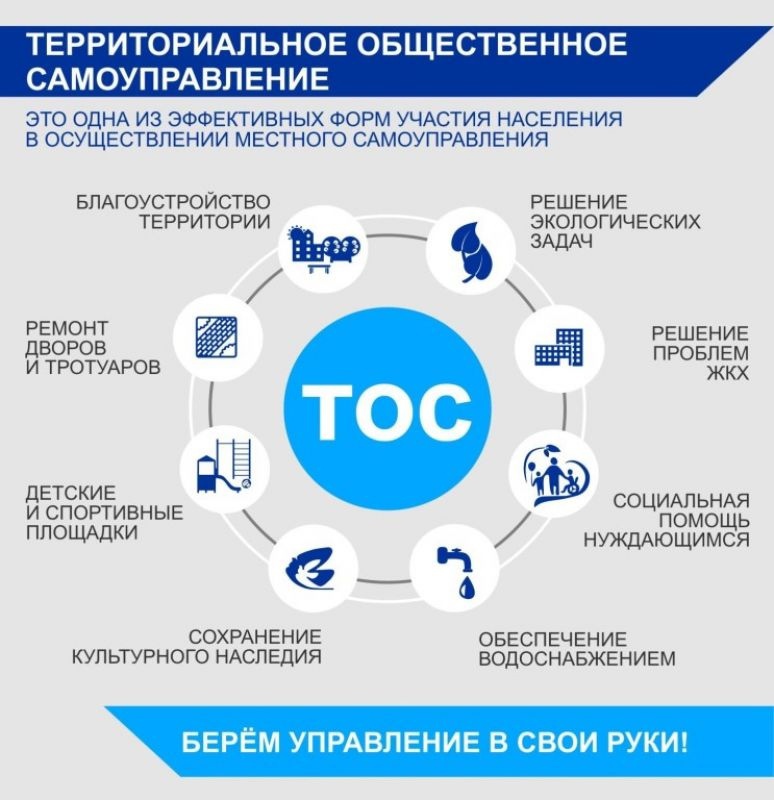 АДМИНИСТРАЦИЯ ВОЛОТОВСКОГОМУНИЦИПАЛЬНОГО ОКРУГАР А С П О Р Я Ж Е Н И Еот 28.02.2023             № 24-рг О внесении изменений в Положение о муниципальной службе в Администрации Волотовского муниципального округаВ соответствии с Федеральным законом от 05.12.2022 № 498-ФЗ «О внесении изменений в отдельные законодательные акты Российской Федерации», Федеральным законом от 02.03.2007 № 25-ФЗ «О муниципальной службе в Российской Федерации», Уставом Волотовского муниципального округа:1. Внести в Положение о муниципальной службе в Администрации Волотовского муниципального округа, утвержденное распоряжением Администрации Волотовского муниципального округа от 29.07.2021 № 219-рг (далее – Положение) следующие изменения:1.1. в главе 5 Положения:1.1.1. в пункте 3.7. раздела 3 «Комитет правовой и организационной работы (далее – Комитет)» заменить словами «Отдел муниципальной службы и кадровой работы (далее – отдел)»;1.1.2. пункт 7.1. раздела 7 дополнить подпунктом 14 следующего содержания:«14) приобретения им статуса иностранного агента»;1.1.3. пункт 14.1. раздела 14 дополнить подпунктом 4 следующего содержания:«4) приобретения муниципальным служащим статуса иностранного агента».1.2. в главе 6 Положения:1.2.1. в разделе 1, пункте 5.1 раздела 5 слова «Комитетом правовой и организационной работы» заменить словами «отделом муниципальной службы и кадровой работы» в соответствующем падеже.2. Опубликовать настоящее распоряжение в муниципальной газете «Волотовские ведомости» и разместить на официальном сайте Администрации муниципального округа в информационно-телекоммуникационной сети «Интернет».                                                                     Глава муниципальногоокруга			А.И. ЛыжовИНФОРМАЦИЯ ПРОКУРАТУРЫ 07.03.2023 с 9.00 до 17.00 в прокуратуре Волотовского района (ул. Первомайская, д. 3, п. Волот) организован день приема предпринимателей. Прием ведется без предварительной записи, в порядке очередности, при этом при себе необходимо иметь паспорт или иной документ, удостоверяющий личность. Рассмотрение каждого обращения будет взято на личный контроль прокурора района». Заместитель прокурора района младший советник юстиции Д.В. Домошонкин «Волотовские ведомости». Муниципальная газета №4  от 28.02.2023Учредитель: Дума Волотовского муниципального округаУтверждена решением Думы Волотовского муниципального округа 12.11.2020 № 32Главный редактор: Глава муниципального округа А.И.ЛыжовОтпечатано в Администрации Волотовского муниципального округа (Новгородская обл., Волотовский район,п.Волот, ул.Комсомольская, д.38, тел. 881662-61-086, e-mail: adm.volot@mail.ru; веб-сайт: волотовский-округ.рф)Формат А4. Объем 34 п.л. Тираж 25 экз. Распространяется бесплатно.Все выпуски газеты можно найти на официальном сайте Администрации Волотовского муниципального округа. 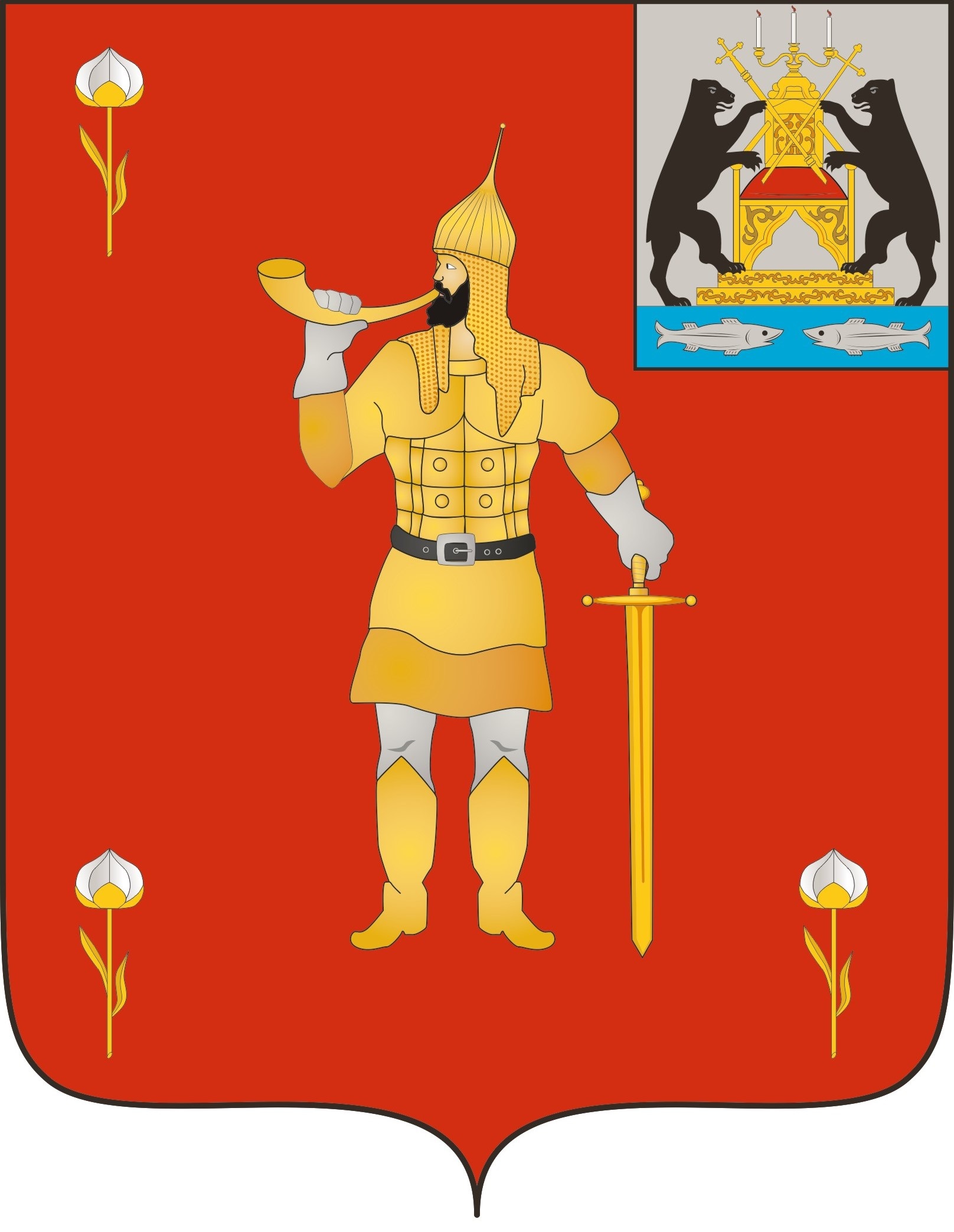 № 4 от 28.02.2023№ 4 от 28.02.2023муниципальная газетамуниципальная газетаИЗВЕЩЕНИЕ О ПРОВЕДЕНИИ СОБРАНИЯ О СОГЛАСОВАНИИ МЕСТОПОЛОЖЕНИЯ ГРАНИЦЫ ЗЕМЕЛЬНОГО УЧАСТКАКадастровым инженером  Шемякиным Анатолием Викторовичем  . Великий Новгород ул. Космонавтов д.20 корп.1 кв.20 tolja_72@mail.ru , №32098 регистрации в государственном реестре лиц, осуществляющих кадастровую деятельность, №0768 в реестре членов Ассоциации, тел. +79212083711 в отношении земельного участка с кадастровым номером 53:04:0010302:24 расположенного адресу Новгородская область, Волотовский муниципальный округ, п. Волот ул. Советская уч. 5б выполняются кадастровые работы по определению местоположения границы земельного участкаЗаказчиком кадастровых работ является Иванов Юрий НиколаевичСобрание заинтересованных лиц по поводу согласования местоположения границы состоится по адресу: Новгородская область, Волотовский муниципальный округ, п. Волот ул. Советская д.5«_29_» _марта_ . В _10_ часов 00 минут.С проектом межевого плана земельного участка можно ознакомиться по адресу: . Великий Новгород ул. Космонавтов д.20 корп.1 кв.20Возражения по проекту межевого плана и требования о проведении согласования местоположения границ земельных участков на местности принимаются с «_14_» _марта . по «_28_» _марта 2023 г. по адресу: . Великий Новгород, ул. Космонавтов д.20, корп. 1 кв.20 или по тел. +79212083711Смежные земельные участки, с правообладателями которых требуется согласовать местоположение границы: 53:04:0010302:26 по адресу: Новгородская область, Волотовский муниципальный округ, п. Волот ул. Советская уч. 5а, 53:04:0010302:22 по адресу: Новгородская область, Волотовский муниципальный округ, п. Волот ул. Советская уч. 6вПри проведении согласования местоположения границ при себе необходимо иметь документ, удостоверяющий личность, а также документы о правах на земельный участок (часть 12 статьи 39, часть 2 статьи 40 Федерального закона от 24 июля . N 221-ФЗ "О кадастровой деятельности"). О нештатных аварийно-спасательных формированиях Волотовского муниципального округа№ п/пНаименование  организацииАдрес организацииОснование создания НАСФ1.Пункт полиции по Волотовскому району МО МВД России «Шимский» п. Волот ул. Володарского д.10Приказ МЧС России от 23.12.2005 № 9992.Пожарная часть № 47 15-го отряда ОППС НОп. Волот ул. Комсомольская д. 15Приказ МЧС России от 23.12.2005 № 9993.Волотовский филиал ГОБУЗ «Старорусская ЦРБ»п. Волот ул. Комсомольская д. 32Приказ МЧС России от 23.12.2005 № 9994.Волотовское районное потребительское обществоп. Волот Советский переулок д. 3Приказ МЧС России от 23.12.2005 № 9995.Государственное учреждение «Волотовская районная ветеринарная станция»п. Волот ул. Гагарина д.25Приказ МЧС России от 23.12.2005 № 9996.Волотовский мастерский участок Старорусских районных электрических сетей производственного отделения «Валдайские Электрические сети» Новгородского филиала ПАО «Россети Северо-запад»п. Волот ул. Заречная д.5Приказ МЧС России от 23.12.2005 № 9997.Муниципальное унитарное предприятие «Волотовский водоканал»п. Волот ул. Комсомольская д.21Приказ МЧС России от 23.12.2005 № 9998.Новгородское областное автономное учреждение «Старорусское лесничество»Приказ МЧС России от 23.12.2005 № 9999.ЛТУ № 7 ПАО «Ростелеком»п. Волот ул. Комсомольская д. 21Приказ МЧС России от 23.12.2005 № 999№ п/пНаименование организацииНаименование НАСФКол-во личного состава (чел)Укомплектованность техникойУкомплектованность техникойУкомплектованность техникойСтепень готовности№ п/пНаименование организацииНаименование НАСФКол-во личного состава (чел)Авт.Спец.Инж.Степень готовности1Пункт полиции по Волотовскому району МО МВД России «Шимский»Группа общественного порядка62--Пост.2Пожарная часть № 47 15-го отряда ОППС НОГруппа пожаротушения38-4-Пост.3Волотовский филиал ГОБУЗ «Старорусская ЦРБ»Бригада специализированной медицинской помощи2-1-Пост.4Волотовское районное потребительское общество (РАЙПО)Подвижной пункт питания;Подвижной пункт продовольственного снабжения;Подвижной пункт вещевого снабжения63311   1------ОБ5Государственное учреждение «Волотовская районная ветеринарная станция»Группа ветеринарногоконтроля51--ОБ6Волотовский мастерский участок Старорусских районных электрических сетей производственного отделения «Валдайские Электрические сети» Новгородского филиала ПАО «Россети Северо-запад»Аварийно-техническая группа по электросетям611-ОБ7Муниципальное унитарное предприятие «Волотовский водоканал»Аварийно-техническое звено ВКХ411-ОБ8Новгородское областное автономное учреждение «Старорусское лесничество»Звено пожаротушения51--ОБ9ЛТУ № 7 ПАО «Ростелеком»Аварийно-техническое звено связи21--ОБО внесении изменений в административный регламент по предоставлению муниципальной услуги «Перераспределение земель и (или) земельных участков, находящихся в муниципальной собственности или государственная собственность на которые не разграничена, и земельных участков, находящихся в частной собственности»1Лыжов Александр ИвановичГлава Волотовского муниципального округа, председатель комиссии2Федоров Сергей ВладимировичПервый заместитель Главы Администрации,заместитель председателя комиссии 3Михайлова Галина ФедоровнаГлавный специалист по гражданской обороне и чрезвычайным ситуациям Администрации Волотовского муниципального округа, секретарь комиссииЧлены комиссии:Члены комиссии:Члены комиссии:4 Пыталева Валентина ИвановнаЗаместитель Главы Администрации, председатель комитета по управлению социальным комплексом Администрации Волотовского муниципального округа5Бутылин Михаил ФедоровичКонсультант Главы муниципального округа6Васильев Алексей ВасильевичРуководитель Старорусского межрайонного следственного отдела следственного управления следственного комитета по Новгородской области (по согласованию)7Николаев Роман ГеннадьевичНачальник 47-й пожарной части 15-ого отряда противопожарной службы Новгородской области главного областного управления «Управление защиты населения чрезвычайных ситуаций и пожарной безопасности Новгородской области (по согласованию)8Орлова Лидия АнатольевнаГлава Волотовского территориального отдела 9Губанова ВалентинаИвановнаЗаведующий Волотовским филиалом Государственного областного бюджетного учреждения здравоохранения «Старорусская центральная районная больница» (по согласованию)10Петров Александр СемёновичНачальник пункта полиции по Волотовскому району межмуниципального отдела Министерства внутренних дел России «Шимский» (по согласованию)11Петрова Людмила МихайловнаГлава Славитинского территориального отдела12Матвеева Ирина НиколаевнаГлава Ратицкого территориального отдела                                         13Степанов Сергей СергеевичСотрудник УФСБ России по Новгородской области (по согласованию)»Об утверждении Плана проверок ведомственного контроля в сфере закупок товаров, работ, услуг для обеспечения нужд Волотовского муниципального округа на 2023 годУТВЕРЖДЕНОпостановлением АдминистрацииВолотовского муниципального округа от  09.02.2023     № 102 УТВЕРЖДЕНОпостановлением АдминистрацииВолотовского муниципального округа от  09.02.2023     № 102 УТВЕРЖДЕНОпостановлением АдминистрацииВолотовского муниципального округа от  09.02.2023     № 102 УТВЕРЖДЕНОпостановлением АдминистрацииВолотовского муниципального округа от  09.02.2023     № 102 План проверок ведомственного контроля в сфере закупок товаров, работ, услуг для обеспечения нужд Волотовского муниципального округа на 2023 годПлан проверок ведомственного контроля в сфере закупок товаров, работ, услуг для обеспечения нужд Волотовского муниципального округа на 2023 годПлан проверок ведомственного контроля в сфере закупок товаров, работ, услуг для обеспечения нужд Волотовского муниципального округа на 2023 годПлан проверок ведомственного контроля в сфере закупок товаров, работ, услуг для обеспечения нужд Волотовского муниципального округа на 2023 годПлан проверок ведомственного контроля в сфере закупок товаров, работ, услуг для обеспечения нужд Волотовского муниципального округа на 2023 годПлан проверок ведомственного контроля в сфере закупок товаров, работ, услуг для обеспечения нужд Волотовского муниципального округа на 2023 годПлан проверок ведомственного контроля в сфере закупок товаров, работ, услуг для обеспечения нужд Волотовского муниципального округа на 2023 годПлан проверок ведомственного контроля в сфере закупок товаров, работ, услуг для обеспечения нужд Волотовского муниципального округа на 2023 год№Наименование заказчикаИНН заказчикаАдрес местонахождения заказчикаАдрес местонахождения заказчикаПредмет проверкиФорма проведения проверки (выездная, документарная)Сроки поведения проверки1.Муниципальное бюджетное дошкольное образовательное учреждение «Детский сад № 1 «Солнышко» п. Волот»5303001700175100, Новгородская область, Волотовский район, поселок Волот, ул. Гагарина, д.3175100, Новгородская область, Волотовский район, поселок Волот, ул. Гагарина, д.3Соблюдение требований законодательства Российской Федерации о контрактной системе в сфере закупок товаров, работ, услугвыезднаяиюль 2023 годаОб утверждении Плана проверок ведомственного контроля в сфере закупок товаров, работ, услуг отдельными видами юридических лиц Волотовского муниципального округа на 2023 годУТВЕРЖДЕНО постановлением АдминистрацииВолотовского муниципального округа от  09.02.2023     № 103 УТВЕРЖДЕНО постановлением АдминистрацииВолотовского муниципального округа от  09.02.2023     № 103 УТВЕРЖДЕНО постановлением АдминистрацииВолотовского муниципального округа от  09.02.2023     № 103 УТВЕРЖДЕНО постановлением АдминистрацииВолотовского муниципального округа от  09.02.2023     № 103 План проверок ведомственного контроля в сфере закупок товаров, работ, услуг отдельными видами юридических лиц Волотовского муниципального округа на 2023 годПлан проверок ведомственного контроля в сфере закупок товаров, работ, услуг отдельными видами юридических лиц Волотовского муниципального округа на 2023 годПлан проверок ведомственного контроля в сфере закупок товаров, работ, услуг отдельными видами юридических лиц Волотовского муниципального округа на 2023 годПлан проверок ведомственного контроля в сфере закупок товаров, работ, услуг отдельными видами юридических лиц Волотовского муниципального округа на 2023 годПлан проверок ведомственного контроля в сфере закупок товаров, работ, услуг отдельными видами юридических лиц Волотовского муниципального округа на 2023 годПлан проверок ведомственного контроля в сфере закупок товаров, работ, услуг отдельными видами юридических лиц Волотовского муниципального округа на 2023 годПлан проверок ведомственного контроля в сфере закупок товаров, работ, услуг отдельными видами юридических лиц Волотовского муниципального округа на 2023 годПлан проверок ведомственного контроля в сфере закупок товаров, работ, услуг отдельными видами юридических лиц Волотовского муниципального округа на 2023 год№Наименование заказчикаИНН заказчикаАдрес местонахождения заказчикаАдрес местонахождения заказчикаПредмет проверкиФорма проведения проверки (выездная, документарная)Сроки поведения проверки1.Муниципальное бюджетное дошкольное образовательное учреждение «Детский сад № 1 «Солнышко» п. Волот»5303001700175100, Новгородская область, Волотовский район, поселок Волот, ул. Гагарина, д.3175100, Новгородская область, Волотовский район, поселок Волот, ул. Гагарина, д.3Соблюдение требований законодательства Российской Федерации в сфере закупок товаров, работ, услуг отдельными видами юридических лицвыезднаяиюнь 2023 года№ п/пАдрес первичного сбора и размещения контейнеровКоличество контейнеров для сбора поврежденных ртутьсодержащих ламп1175100, Новгородская область, Волотовский район, п. Волот, ул. Володарского, з.4 (здание бывшего профессионально- технического училища, отдельное помещение).2Об утверждении Порядка возмещении расходов по найму муниципального жилого помещения лицам, и членам их семей, призванным на военную службу по мобилизации, гражданам, заключившим контракт о прохождении военной службы, гражданам, заключившим контракт о добровольном содействии в выполнении задач, возложенных на Вооруженные Силы Российской Федераци«2.1.5Создание и обустройство спортивной площадки в д. Волот Волотовского муниципального округа Новгородской области0010002.1.6Создание и обустройство детской игровой площадки в д. Славитино Волотовского муниципального округа Новгородской области0010002.1.7Создание и обустройство зоны отдыха в д. Взгляды Волотовского муниципального округа Новгородской области0010002.1.8.Создание и обустройство спортивной площадки в д. Волот Волотовского муниципального округа Новгородской области0001002.1.9Обустройство детской игровой площадки в д. Славитино Волотовского муниципального округа Новгородской области0001002.1.10.Создание и обустройство зоны отдыха в д. Взгляды Волотовского муниципального округа Новгородской области000100»«2.Количество реализованных проектов по благоустройству сельских территорий ед.1223300»«2.9Создание и обустройство спортивной площадки в д. Волот Волотовского муниципального округа Новгородской областикомитет, Ратицкий ТО, комитет ЖКХ2024 год2.1.8федеральный бюджет000000«2.9Создание и обустройство спортивной площадки в д. Волот Волотовского муниципального округа Новгородской областикомитет, Ратицкий ТО, комитет ЖКХ2024 год2.1.8областной бюджет000000«2.9Создание и обустройство спортивной площадки в д. Волот Волотовского муниципального округа Новгородской областикомитет, Ратицкий ТО, комитет ЖКХ2024 год2.1.8бюджет муниципального округа000000«2.9Создание и обустройство спортивной площадки в д. Волот Волотовского муниципального округа Новгородской областикомитет, Ратицкий ТО, комитет ЖКХ2024 год2.1.8внебюджетные средства0000002.10Обустройство детской игровой площадки в д. Славитино Волотовского муниципального округа Новгородской областикомитет, Славитинский ТО, комитет ЖКХ2024 год2.1.9федеральный бюджет0000002.10Обустройство детской игровой площадки в д. Славитино Волотовского муниципального округа Новгородской областикомитет, Славитинский ТО, комитет ЖКХ2024 год2.1.9областной бюджет0000002.10Обустройство детской игровой площадки в д. Славитино Волотовского муниципального округа Новгородской областикомитет, Славитинский ТО, комитет ЖКХ2024 год2.1.9бюджет муниципального округа0000002.10Обустройство детской игровой площадки в д. Славитино Волотовского муниципального округа Новгородской областикомитет, Славитинский ТО, комитет ЖКХ2024 год2.1.9внебюджетные средства0000002.11Создание и обустройство зоны отдыха в д. Взгляды Волотовского муниципального округа Новгородской области комитет, Волотовский ТО, комитет ЖКХ 2024 год2.1.10федеральный бюджет0000002.11Создание и обустройство зоны отдыха в д. Взгляды Волотовского муниципального округа Новгородской области комитет, Волотовский ТО, комитет ЖКХ 2024 год2.1.10областной бюджет0000002.11Создание и обустройство зоны отдыха в д. Взгляды Волотовского муниципального округа Новгородской области комитет, Волотовский ТО, комитет ЖКХ 2024 год2.1.10бюджет муниципального округа0000002.11Создание и обустройство зоны отдыха в д. Взгляды Волотовского муниципального округа Новгородской области комитет, Волотовский ТО, комитет ЖКХ 2024 год2.1.10внебюджетные средства000000»О внесении изменений в постановление Администрации Волотовского муниципального округа от 16.03.2021 № 182Федоров С.В. -Первый заместитель Главы Администрации Волотовского муниципального округа, руководитель рабочей группыПетров А.С.-Начальник пункта полиции по Волотовскому району межмуниципального отдела Министерства внутренних дел России «Шимский», заместитель руководителя рабочей группы (по согласованию),Михайлова Г.Ф.-Главный специалист по гражданской обороне и чрезвычайным ситуациям Администрации Волотовского муниципального округа, секретарь комиссииЧлены рабочей группы:Члены рабочей группы:Николаев Р.Г.-Начальник пожарной части государственной противопожарной службы 47-й пожарной части 15-го отряда противопожарной службы Новгородской области главного областного управления «Управление защиты населения чрезвычайных ситуаций и пожарной безопасности Новгородской области», (по согласованию)Орлова Л.А.-Глава Волотовского территориального отделаЛавров А.В.-директор Муниципального автономного учреждения «Сервисный центр»Галущак Е.В.-начальник единой дежурно-диспетчерской службы Волотовского муниципального округаБутылин М.Ф.-Консультант Главы муниципального округа».О внесении изменений в постановление Администрации Волотовского муниципального округа от 20.02.2021 № 109ГодИсточник финансированияИсточник финансированияИсточник финансированияИсточник финансированияИсточник финансированияГодфедеральный бюджетобластной бюджетбюджет муниципального округавнебюджетные средствавсего20210,00,0958,0160,0958,01620220,00,01571,140,01571,1420230,00,01829,40,01829,420240,00,01729,40,01729,420250,00,01729,40,01729,420260,00,000,00Всего:0,00,07817,3560,07817,356»№ п/пНаименование мероприятияИсполнительСрок реализацииЦелевой показатель (номер целевого показателя из паспорта окружной программы)Целевой показатель (номер целевого показателя из паспорта окружной программы)Целевой показатель (номер целевого показателя из паспорта окружной программы)Источник финансированияИсточник финансированияОбъем финансирования по годам (тыс. руб.)Объем финансирования по годам (тыс. руб.)Объем финансирования по годам (тыс. руб.)Объем финансирования по годам (тыс. руб.)Объем финансирования по годам (тыс. руб.)Объем финансирования по годам (тыс. руб.)Объем финансирования по годам (тыс. руб.)Объем финансирования по годам (тыс. руб.)Объем финансирования по годам (тыс. руб.)Объем финансирования по годам (тыс. руб.)Объем финансирования по годам (тыс. руб.)Объем финансирования по годам (тыс. руб.)Объем финансирования по годам (тыс. руб.)Объем финансирования по годам (тыс. руб.)Объем финансирования по годам (тыс. руб.)Объем финансирования по годам (тыс. руб.)Объем финансирования по годам (тыс. руб.)Объем финансирования по годам (тыс. руб.)№ п/пНаименование мероприятияИсполнительСрок реализацииЦелевой показатель (номер целевого показателя из паспорта окружной программы)Целевой показатель (номер целевого показателя из паспорта окружной программы)Целевой показатель (номер целевого показателя из паспорта окружной программы)Источник финансированияИсточник финансирования2021202120212022202220222022202220222024202420242025202520252026202620261234555667778888991010101111111212121.Задача 1. Хранение и обновление материального резерва, предназначенного для ликвидации чрезвычайных ситуацийЗадача 1. Хранение и обновление материального резерва, предназначенного для ликвидации чрезвычайных ситуацийЗадача 1. Хранение и обновление материального резерва, предназначенного для ликвидации чрезвычайных ситуацийЗадача 1. Хранение и обновление материального резерва, предназначенного для ликвидации чрезвычайных ситуацийЗадача 1. Хранение и обновление материального резерва, предназначенного для ликвидации чрезвычайных ситуацийЗадача 1. Хранение и обновление материального резерва, предназначенного для ликвидации чрезвычайных ситуацийЗадача 1. Хранение и обновление материального резерва, предназначенного для ликвидации чрезвычайных ситуацийЗадача 1. Хранение и обновление материального резерва, предназначенного для ликвидации чрезвычайных ситуацийЗадача 1. Хранение и обновление материального резерва, предназначенного для ликвидации чрезвычайных ситуацийЗадача 1. Хранение и обновление материального резерва, предназначенного для ликвидации чрезвычайных ситуацийЗадача 1. Хранение и обновление материального резерва, предназначенного для ликвидации чрезвычайных ситуацийЗадача 1. Хранение и обновление материального резерва, предназначенного для ликвидации чрезвычайных ситуацийЗадача 1. Хранение и обновление материального резерва, предназначенного для ликвидации чрезвычайных ситуацийЗадача 1. Хранение и обновление материального резерва, предназначенного для ликвидации чрезвычайных ситуацийЗадача 1. Хранение и обновление материального резерва, предназначенного для ликвидации чрезвычайных ситуацийЗадача 1. Хранение и обновление материального резерва, предназначенного для ликвидации чрезвычайных ситуацийЗадача 1. Хранение и обновление материального резерва, предназначенного для ликвидации чрезвычайных ситуацийЗадача 1. Хранение и обновление материального резерва, предназначенного для ликвидации чрезвычайных ситуацийЗадача 1. Хранение и обновление материального резерва, предназначенного для ликвидации чрезвычайных ситуацийЗадача 1. Хранение и обновление материального резерва, предназначенного для ликвидации чрезвычайных ситуацийЗадача 1. Хранение и обновление материального резерва, предназначенного для ликвидации чрезвычайных ситуацийЗадача 1. Хранение и обновление материального резерва, предназначенного для ликвидации чрезвычайных ситуацийЗадача 1. Хранение и обновление материального резерва, предназначенного для ликвидации чрезвычайных ситуацийЗадача 1. Хранение и обновление материального резерва, предназначенного для ликвидации чрезвычайных ситуацийЗадача 1. Хранение и обновление материального резерва, предназначенного для ликвидации чрезвычайных ситуацийЗадача 1. Хранение и обновление материального резерва, предназначенного для ликвидации чрезвычайных ситуаций1.1Реализация подпрограммы «Минимизация последствий чрезвычайных ситуаций природного и техногенного характера»главный специалист по гражданской обороне и чрезвычайным ситуациям Администрации Волотовского муниципального округа;главы территориальных отделов;- ПЧ-47 15-ого отряда ППС по НО2021 -20262021 -20261.1.11.1.1бюджет муниципального округабюджет муниципального округабюджет муниципального округа0,00,00,00,00,00,00,00,00,00,00,00,00,00,00,00,02Задача 1. Построение и развитие Аппаратно-программного комплекса «Безопасный город» на базе единой дежурно-диспетчерской службы Волотовского муниципального округаЗадача 1. Построение и развитие Аппаратно-программного комплекса «Безопасный город» на базе единой дежурно-диспетчерской службы Волотовского муниципального округаЗадача 1. Построение и развитие Аппаратно-программного комплекса «Безопасный город» на базе единой дежурно-диспетчерской службы Волотовского муниципального округаЗадача 1. Построение и развитие Аппаратно-программного комплекса «Безопасный город» на базе единой дежурно-диспетчерской службы Волотовского муниципального округаЗадача 1. Построение и развитие Аппаратно-программного комплекса «Безопасный город» на базе единой дежурно-диспетчерской службы Волотовского муниципального округаЗадача 1. Построение и развитие Аппаратно-программного комплекса «Безопасный город» на базе единой дежурно-диспетчерской службы Волотовского муниципального округаЗадача 1. Построение и развитие Аппаратно-программного комплекса «Безопасный город» на базе единой дежурно-диспетчерской службы Волотовского муниципального округаЗадача 1. Построение и развитие Аппаратно-программного комплекса «Безопасный город» на базе единой дежурно-диспетчерской службы Волотовского муниципального округаЗадача 1. Построение и развитие Аппаратно-программного комплекса «Безопасный город» на базе единой дежурно-диспетчерской службы Волотовского муниципального округаЗадача 1. Построение и развитие Аппаратно-программного комплекса «Безопасный город» на базе единой дежурно-диспетчерской службы Волотовского муниципального округаЗадача 1. Построение и развитие Аппаратно-программного комплекса «Безопасный город» на базе единой дежурно-диспетчерской службы Волотовского муниципального округаЗадача 1. Построение и развитие Аппаратно-программного комплекса «Безопасный город» на базе единой дежурно-диспетчерской службы Волотовского муниципального округаЗадача 1. Построение и развитие Аппаратно-программного комплекса «Безопасный город» на базе единой дежурно-диспетчерской службы Волотовского муниципального округаЗадача 1. Построение и развитие Аппаратно-программного комплекса «Безопасный город» на базе единой дежурно-диспетчерской службы Волотовского муниципального округаЗадача 1. Построение и развитие Аппаратно-программного комплекса «Безопасный город» на базе единой дежурно-диспетчерской службы Волотовского муниципального округаЗадача 1. Построение и развитие Аппаратно-программного комплекса «Безопасный город» на базе единой дежурно-диспетчерской службы Волотовского муниципального округаЗадача 1. Построение и развитие Аппаратно-программного комплекса «Безопасный город» на базе единой дежурно-диспетчерской службы Волотовского муниципального округаЗадача 1. Построение и развитие Аппаратно-программного комплекса «Безопасный город» на базе единой дежурно-диспетчерской службы Волотовского муниципального округаЗадача 1. Построение и развитие Аппаратно-программного комплекса «Безопасный город» на базе единой дежурно-диспетчерской службы Волотовского муниципального округаЗадача 1. Построение и развитие Аппаратно-программного комплекса «Безопасный город» на базе единой дежурно-диспетчерской службы Волотовского муниципального округаЗадача 1. Построение и развитие Аппаратно-программного комплекса «Безопасный город» на базе единой дежурно-диспетчерской службы Волотовского муниципального округаЗадача 1. Построение и развитие Аппаратно-программного комплекса «Безопасный город» на базе единой дежурно-диспетчерской службы Волотовского муниципального округаЗадача 1. Построение и развитие Аппаратно-программного комплекса «Безопасный город» на базе единой дежурно-диспетчерской службы Волотовского муниципального округаЗадача 1. Построение и развитие Аппаратно-программного комплекса «Безопасный город» на базе единой дежурно-диспетчерской службы Волотовского муниципального округаЗадача 1. Построение и развитие Аппаратно-программного комплекса «Безопасный город» на базе единой дежурно-диспетчерской службы Волотовского муниципального округаЗадача 1. Построение и развитие Аппаратно-программного комплекса «Безопасный город» на базе единой дежурно-диспетчерской службы Волотовского муниципального округа2.1Реализация подпрограммы «Аппаратно-программный комплекс «Безопасный город», построение и развитиеПервый- Заместитель Главы Администрации;-главный специалист по гражданской обороне и чрезвычайным ситуациям Администрации Волотовского муниципального округа 2021-20262021-20262021-20261.1.11.1.1бюджет муниципального округа958,016958,0161571,141571,141571,141829,41829,41829,41729,41729,41729,41729,41729,41729,40»0»0»0»ГодИсточник финансированияИсточник финансированияИсточник финансированияИсточник финансированияИсточник финансированияГодфедеральный бюджетобластной бюджетбюджет муниципального округавнебюджетные средствавсего12345620210,00,000,0020220,00,000,0020230,00,0100,00,0100,020240,00,000,0020250,00,000,0020260,00,000,00,0Всего:0,00,0100,00,0100,0»ГодИсточник финансированияИсточник финансированияИсточник финансированияИсточник финансированияИсточник финансированияГодфедеральный бюджетобластной бюджетбюджет муниципального округавнебюджетные средствавсего12345620210,00,0958,0160,0958,01620220,00,01571,140,01571,1420230,00,01729,40,01729,420240,00,01729,40,01729,420250,00,01729,40,01729,420260,00,00,00,00,0Всего:0,00,07717,3560,07717,356»№ п/пНаименование мероприятияИсполнительИсполнительСрок реализацииСрок реализацииЦелевой показатель (номер целевого показателя из паспорта муниципальной программы)Целевой показатель (номер целевого показателя из паспорта муниципальной программы)Целевой показатель (номер целевого показателя из паспорта муниципальной программы)Источник финансированияИсточник финансированияИсточник финансированияОбъем финансирования по годам (тыс. руб.)Объем финансирования по годам (тыс. руб.)Объем финансирования по годам (тыс. руб.)Объем финансирования по годам (тыс. руб.)Объем финансирования по годам (тыс. руб.)Объем финансирования по годам (тыс. руб.)Объем финансирования по годам (тыс. руб.)Объем финансирования по годам (тыс. руб.)Объем финансирования по годам (тыс. руб.)Объем финансирования по годам (тыс. руб.)Объем финансирования по годам (тыс. руб.)Объем финансирования по годам (тыс. руб.)Объем финансирования по годам (тыс. руб.)Объем финансирования по годам (тыс. руб.)№ п/пНаименование мероприятияИсполнительИсполнительСрок реализацииСрок реализацииЦелевой показатель (номер целевого показателя из паспорта муниципальной программы)Целевой показатель (номер целевого показателя из паспорта муниципальной программы)Целевой показатель (номер целевого показателя из паспорта муниципальной программы)Источник финансированияИсточник финансированияИсточник финансирования2021202120212022202220222023202320232024202420242025202612334455566677788899910101011121.Задача 1 Построение и развитие Аппаратно-программного комплекса «Безопасный город» на базе единой дежурно-диспетчерской службы Волотовского муниципального округаЗадача 1 Построение и развитие Аппаратно-программного комплекса «Безопасный город» на базе единой дежурно-диспетчерской службы Волотовского муниципального округаЗадача 1 Построение и развитие Аппаратно-программного комплекса «Безопасный город» на базе единой дежурно-диспетчерской службы Волотовского муниципального округаЗадача 1 Построение и развитие Аппаратно-программного комплекса «Безопасный город» на базе единой дежурно-диспетчерской службы Волотовского муниципального округаЗадача 1 Построение и развитие Аппаратно-программного комплекса «Безопасный город» на базе единой дежурно-диспетчерской службы Волотовского муниципального округаЗадача 1 Построение и развитие Аппаратно-программного комплекса «Безопасный город» на базе единой дежурно-диспетчерской службы Волотовского муниципального округаЗадача 1 Построение и развитие Аппаратно-программного комплекса «Безопасный город» на базе единой дежурно-диспетчерской службы Волотовского муниципального округаЗадача 1 Построение и развитие Аппаратно-программного комплекса «Безопасный город» на базе единой дежурно-диспетчерской службы Волотовского муниципального округаЗадача 1 Построение и развитие Аппаратно-программного комплекса «Безопасный город» на базе единой дежурно-диспетчерской службы Волотовского муниципального округаЗадача 1 Построение и развитие Аппаратно-программного комплекса «Безопасный город» на базе единой дежурно-диспетчерской службы Волотовского муниципального округаЗадача 1 Построение и развитие Аппаратно-программного комплекса «Безопасный город» на базе единой дежурно-диспетчерской службы Волотовского муниципального округаЗадача 1 Построение и развитие Аппаратно-программного комплекса «Безопасный город» на базе единой дежурно-диспетчерской службы Волотовского муниципального округаЗадача 1 Построение и развитие Аппаратно-программного комплекса «Безопасный город» на базе единой дежурно-диспетчерской службы Волотовского муниципального округаЗадача 1 Построение и развитие Аппаратно-программного комплекса «Безопасный город» на базе единой дежурно-диспетчерской службы Волотовского муниципального округаЗадача 1 Построение и развитие Аппаратно-программного комплекса «Безопасный город» на базе единой дежурно-диспетчерской службы Волотовского муниципального округаЗадача 1 Построение и развитие Аппаратно-программного комплекса «Безопасный город» на базе единой дежурно-диспетчерской службы Волотовского муниципального округаЗадача 1 Построение и развитие Аппаратно-программного комплекса «Безопасный город» на базе единой дежурно-диспетчерской службы Волотовского муниципального округаЗадача 1 Построение и развитие Аппаратно-программного комплекса «Безопасный город» на базе единой дежурно-диспетчерской службы Волотовского муниципального округаЗадача 1 Построение и развитие Аппаратно-программного комплекса «Безопасный город» на базе единой дежурно-диспетчерской службы Волотовского муниципального округаЗадача 1 Построение и развитие Аппаратно-программного комплекса «Безопасный город» на базе единой дежурно-диспетчерской службы Волотовского муниципального округаЗадача 1 Построение и развитие Аппаратно-программного комплекса «Безопасный город» на базе единой дежурно-диспетчерской службы Волотовского муниципального округаЗадача 1 Построение и развитие Аппаратно-программного комплекса «Безопасный город» на базе единой дежурно-диспетчерской службы Волотовского муниципального округаЗадача 1 Построение и развитие Аппаратно-программного комплекса «Безопасный город» на базе единой дежурно-диспетчерской службы Волотовского муниципального округаЗадача 1 Построение и развитие Аппаратно-программного комплекса «Безопасный город» на базе единой дежурно-диспетчерской службы Волотовского муниципального округаЗадача 1 Построение и развитие Аппаратно-программного комплекса «Безопасный город» на базе единой дежурно-диспетчерской службы Волотовского муниципального округа1.1Обеспечение функционирования единой дежурно-диспетчерской службы (ЕДДС) Волотовского муниципального округа - оперативного органа управления, как единого центра оперативного реагирования на ЧС-руководитель ЕДДС Администрации;-МАУ «Сервисный центр»2021 -20262021 -20261.1.21.1.2бюджет муниципального округаобластной бюджетбюджет муниципального округаобластной бюджетбюджет муниципального округаобластной бюджет958,0160958,0160958,0160958,01601464,801464,801464,801729,401729,401729,401729,401729,401729,401729,401729,40001.2Функционирование системы обеспечения вызова экстренных оперативных служб по единому номеру «112» на территории Волотовского муниципального округа- руководитель ЕДДС Администрации;-МАУ «Сервисный центр»2021-20262021-20261.1.21.1.21.1.2бюджет муниципального округабюджет муниципального округабюджет муниципального округа0,00,00,00,00,00,00,00,00,00,00,00,00,00,00,01.3Организация мероприятий по интеграции системы обеспечения вызова экстренных оперативных служб по единому номеру «112» с ГУ МЧС России по Новгородской области- руководитель ЕДДС Администрации;-МАУ «Сервисный центр»;2021-20262021-20261.1.21.1.21.1.2бюджет муниципального округабюджет муниципального округабюджет муниципального округа0,00,00,00,00,00,00,00,00,00,00,00,00,00,00,01.4Разработка проекта построения АПК «Безопасный город» на территории муниципального округаПервый заместитель Главы Администрации;-главный специалист по ГО и ЧС, 2021-20262021-20261.1.21.1.21.1.2бюджет муниципального округабюджет муниципального округабюджет муниципального округа0,00,00,00,00,00,00,00,00,00,00,00,00,00,00,01.5Проведение обучения персонала АПК «Безопасный город»руководитель ЕДДС администрации;-УМЦ ГОБОУ г.В. Новгород2021-20262021-20261.1.21.1.21.1.2бюджет муниципального округабюджет муниципального округабюджет муниципального округа000000,00,00,00,00,00,00,00,00,00,01.6Приобретение и установка камер видеонаблюденияМАУ «Сервисный центр»;2021-20262021-20261.1.21.1.21.1.2бюджет муниципального округабюджет муниципального округабюджет муниципального округа00106,34106,34106,340000000000»№ п/пМероприятиеСроки исполненияИсполнителиНаименование показателяЗначение показателяЗначение показателя№ п/пМероприятиеСроки исполненияИсполнителиНаименование показателяПланФакт1.Финансовая поддержка субъектов малого и среднего предпринимательства1.1Оказание финансовой поддержки субъектам малого и среднего предпринимательства и самозанятым гражданам путем предоставления микрозаймов государственной микрофинансовой организацией      20.12.2023Комитет экономики и сельского хозяйстваНовгородский фонд поддержки малого предпринимательства(по согласованию)количество предоставленных займов, (ед.)11.2Оказание финансовой поддержки субъектам малого и среднего предпринимательства и самозанятым гражданам путем предоставления субсидий (грантов)20.12.2023Комитет экономики и сельского хозяйстваколичество предоставленных грантов (субсидии), (ед.)22.Информационно-консультационная поддержка2.1Проведение семинаров, рабочих совещаний, выставок для субъектов МСП и самозанятых гражданежеквартальноКомитет экономики и сельского хозяйстваколичество мероприятий (ед.)43.Имущественная поддержка3.1Дополнение перечней муниципального имущества, предназначенного для передачи во владение и (или) в пользование субъектам малого и среднего предпринимательства и самозанятым гражданам, а также организациям, образующим инфраструктуру поддержки субъектов малого и среднего предпринимательства (далее Перечни)15.10.2023комитет по управлению муниципальным имуществом и земельным вопросамколичество объектов, включенных в перечни муниципального имущества в 2023 году23.2Предоставление в аренду муниципального имущества, включенного в Перечни 15.10.2023комитет по управлению муниципальным имуществом и земельным вопросамколичество объектов, предоставленных в аренду субъектам МСП и самозанятым гражданам в 2023 году13.3Публикация на сайте муниципальных образований об имуществе в формате «роуд – шоу»полугодиекомитет по управлению муниципальным имуществом и земельным вопросам24.Популяризация предпринимательской деятельности4.1Публикация на официальных сайтах и в СМИ информационных статей на тему развития и поддержки предпринимательства, в том числе связанных с реализацией национального проектаежемесячноКомитет экономики и сельского хозяйстваколичество публикаций (ед.)44.2Проведение совета по вопросам МСП полугодиеКомитет экономики и сельского хозяйстваколичество проведенных заседаний совета (ед.)24.3Мероприятия, направленные на информирование субъектов МСП и самозанятых граждан о мерах поддержки (круглые столы, выезды Агентства развития Новгородской области, Новгородского фонда поддержки малого предпринимательства и прочее)полугодиеКомитет экономики и сельского хозяйстваколичество проведенных мероприятий25.Введение налога на профессиональный доход (далее – ПНД)5.1Выявление и помощь в регистрации самозанятых граждан20.12.2023Комитет экономики и сельского хозяйстваколичество самозанятых граждан, зафиксировавших свой статус и применяющих специальный налоговый режим «Налог на профессиональный доход»1105.2Проведение информационно -консультационно работы среди самозанятых граждан20.12.2023Комитет экономики и сельского хозяйстваколичество субъектов МСП (ед.)125.3Публикация на официальных сайтах и в СМИ информационных статей по вопросу поддержки самозанятых гражданежеквартальноКомитет экономики и сельского хозяйстваколичество публикаций (ед.)46.Заключение социальных контрактов6.1Трудоустройство у субъектов малого и среднего предпринимательства в рамках заключенных социальных контрактовежеквартальноКомитет экономики и сельского хозяйстваОАУСО "Волотовский КЦСО" (по согласованию)ГОКУ «Центр по организации социального обслуживания и предоставления социальных выплат»Волотовский отдел(по согласованию)количество трудоустроенных лиц (ед.)56.2Создание субъектов МСП в рамках заключенных социальных контрактовежеквартальноКомитет экономики и сельского хозяйстваколичество созданных субъектов МСП (ед.)17.Предоставление поддержки в сфере сельского хозяйства на муниципальном, региональном и федеральном уровнях.ежеквартально7.1Прочие виды поддержки в сфере с/хежегодноКомитет экономики и сельского хозяйстваколичество получивших поддержку (ед.)18.Обучение сотрудников органов местного самоуправления в Высшей школе управления Новгородской области по направлениям:- малое и среднее предпринимательство;- инвестиции20.12.2023Комитет экономики и сельского хозяйстваколичество обученных (ед.)1ПРИЛОЖЕНИЕ № 1 к Плану мероприятий («дорожной карте»)по достижению значения целевого показателя эффективности «Численность субъектов малого и среднего предпринимательства, включая индивидуальных предпринимателей и самозанятых граждан», установленного для Волотовского муниципального округа на 2023 год№ п/пМуниципальное образование Количество субъектов МСП и самозанятых граждан на  I квартал 2023 годаКоличество субъектов МСП и самозанятых граждан наII квартал 2023 годаКоличество субъектов МСП и самозанятых граждан на  III квартал 2023 годаКоличество субъектов МСП и самозанятых граждан за 2023 год1.Волотовский муниципальный округ163167170171О создании, содержании и использовании в целях гражданской обороны запасов материально-технических, продовольственных, медицинских и иных средств№ п/п№ п/пНаименование материальных средствЕдиница измеренияКоличество11234ПродовольствиеПродовольствиеПродовольствиеПродовольствиеПродовольствие1.1.Крупат0,22.2.Мучные изделият3,83.3.Рыбопродукты (консервы)т0,24.4.Консервы мясныет0,75.5.Сольт0,26.6.Сахарт0.37.7.Чайт0,018.8.Масло подсолнечноет0,3Вещевое имущество1.1.Спичкикор.302.2.Свечишт.100Строительные материалыСтроительные материалыСтроительные материалыСтроительные материалыСтроительные материалы1Гвозди строительныеГвозди строительныекг502.2.Шифер кровельныйлистов1003.3.Стекло оконноекв.м.100Медицинское оборудованиеМедицинское оборудованиеМедицинское оборудованиеМедицинское оборудованиеМедицинское оборудование1.1.Адреналин 0,1 % 1.0амп.202.2.Аммиак 250/0кг23.3.Аминазин 2.5 % 2.0амп.404.4.Анальгин 05 №10гр.505.5.Атропинасульф 01 % 1амп.206.6.Б пенициллин 1,0фл.5007.7.Бинты 16х 10 стер.Бинты 10x5 н/стер. Бинты 14x7 стер.шт.12008.8.Вата гигр. хир.кг289.9.Вата компр. кипнаякг1510.10.Гипс медицинскийкг3011.11.Глюкоза в порошкекг-12.12.Глюкоза 40 % 20,0амп.60013.13.Димедрол 1 % 1 0. № 1 0амп.20уп.14.14.Кальций хлористый 10 % 0- 10амп.15015.15.Настойка йода 5 %кг2,416.16.Калия перманганатгр10017.17.Корвалол 1 0,0фл918.18.Кордиамин 2 0№-10мл3019.19.Корглюков 1,0 N -1 Омл2020.20.Кофеин бенз натр.20 % 1,0амп20021.21.Клеолкг0,522.22.Магния сульфат 25%.20,0амп.5023.23.Масло вазелиновоекг324.24.Марля отбелен, медиц.м100025.25.Сульфокамфоин 1 О % 2,0амп50026.26.Промедол 2 % 1 0№-1 Оамп10027.27.Н1,проглицерин 0,005 табтруб528.28.Новокаин 0,5 % 10,0амп430029.29.Новокаин 0,5 % 5,0амп-30.30.Новокаин 400,0флак-31.31.Адреналинамп4032.32.Пергидролькг233.33.Спирт этиловый ректификаткг1334.34.Каналицина сульфат 1 МЛН.Ед.флак40035.35.Бисептолтаблуп36.36.Мезатон 1 % 0.№-1 Оамп1037.37.Трофактин 0,05 % 0№-Юапм2038.38.Сода двууглекислаякг339.39.Фенобарбитол 01гр.2040.40.Эфир для наркоза 100 млфлак2041.41.Зуфиллин 2,4-10,0амп40Горюче-смазочные материалыГорюче-смазочные материалыГорюче-смазочные материалыГорюче-смазочные материалыГорюче-смазочные материалы1.1.Бензин А-76тн112.2.Дизтопливотн103.3.Маслотн0,5Иные средстваИные средстваИные средстваИные средстваИные средства1.1.Шлифовальная угловая машинкашт12.2.Бензопила «Штиль»шт13.3.Бензогенераторшт 1N п/пФ.И.О. народного дружинникаНомер и дата выдачи удостоверения народного дружинникаТелефонДежурство народных дружинниковДежурство народных дружинниковДежурство народных дружинниковДежурство народных дружинниковОбщее количество часов дежурства за отчетное полугодиеОбщее количество часов дежурства за отчетное полугодиеСумма материального поощрения (руб.)Дата дежурства/ К-во часовДата дежурства/ К-во часовДата дежурства/ К-во часовДата дежурства/ К-во часовДата дежурства/ К-во часовДата дежурства/ К-во часов12О внесении изменений в состав комиссии по повышению устойчивости функционирования организаций Волотовского муниципального округа в мирное и военное время№ п/пФамилия Имя ОтчествоЗанимаемая должность1.Федоров Сергей ВладимировичПервый заместитель Главы Администрации, председатель комиссии 2.Пыталева Валентина Ивановна Заместитель Главы Администрации, председатель комитета по управлению социальным комплексом Администрации муниципального округа, заместитель председателя комиссии 3.Нестерова Оксана ВладимировнаЗаместитель председателя комитета экономики и сельского хозяйства Администрации муниципального округа, секретарь комиссии4.Фёдоров Евгений АлександровичРуководитель участка зерно и кормопроизводства общества с ограниченной ответственностью «Новгородский бекон» п. Волот (по согласованию)5.Губанова Валентина ИвановнаЗаведующий Волотовским филиалом Государственного областного бюджетного учреждения здравоохранения «Старорусская центральная районная больница» (по согласованию)6.Холод Виталий АлександровичНачальник областного бюджетного учреждения «Волотовская районная ветеринарная станция» (по согласованию)7.Андреев Александр АлексеевичНачальник Волотовского мастерского участка Старорусского района электрических сетей публичного общества «Валдайские электрические сети» Новгородского филиала «Россети Северо-Запада» (по согласованию) 8.Васильев Александр ВладимировичМастер участка Волот акционерного общества «Новгородские областные электрические сети» (по согласованию)9.Мещерякова Елена Юрьевна Начальник Солецкого района теплоснабжения общества с ограниченной ответственностью «Тепловая компания Новгородская» (по согласованию)10.Шалавин Эдуард ЕвгеньевичВедущий сервисный инженер сервисного центра г. Старая Русса публичного акционерного общества «Ростелеком» филиала в Новгородской и Псковской областях (по согласованию)11.Тиханов Александр ТимофеевичМастер по обслуживанию абонентов сервисного центра г. Старая Русса публичного акционерного общества «Ростелеком» филиала в Новгородской и Псковской областях (по согласованию)12.Семёнова Светлана Фёдоровна Председатель комитета жилищно-коммунального хозяйства, строительства и архитектуры Администрации Волотовского муниципального округа 13.Лавров Андрей ВладимировичДиректор муниципального автономного учреждения «Сервисный центр» (по согласованию)14.Петрова Татьяна Алексеевна Председатель комитета экономики и сельского хозяйства Администрации муниципального округа15.Тиханова Светлана Александровна Главный служащий комитета экономики и сельского хозяйства Администрации муниципального округа16.Абдурахманова Антонина ДмитриевнаПредседатель Волотовского районного потребительского общества (по согласованию)17.Лебедев Сергей ЕвгеньевичЗаместитель генерального директора общества с ограниченной ответственностью «Производственный комбинат «Волотовский» (по согласованию)»1. Группа планирования1. Группа планирования1. Группа планированияРуководитель группыРуководитель группыРуководитель группыНестерова Оксана Владимировна Заместитель председателя комитета экономики и сельского хозяйства Администрации муниципального округаЧлены группыЧлены группыЧлены группыТиханова Светлана АлександровнаГлавный служащий комитета экономики и сельского хозяйства Администрации муниципального округа 2. Группа по защите населения и обеспечению его жизнедеятельности2. Группа по защите населения и обеспечению его жизнедеятельности2. Группа по защите населения и обеспечению его жизнедеятельностиРуководитель группыРуководитель группыРуководитель группыПыталева Валентина ИвановнаЗаместитель Главы Администрации, председатель комитета по управлению социальным комплексом Администрации муниципального округаЧлены группыЧлены группыЧлены группы1.Губанова Валентина ИвановнаЗаведующий Волотовским филиалом Государственного областного бюджетного учреждения здравоохранения «Старорусская центральная районная больница» (по согласованию)2.Холод Виталий АлександровичНачальник областного бюджетного учреждения «Волотовская районная ветеринарная станция» (по согласованию)3. Группа по устойчивости функционирования энергоснабжения3. Группа по устойчивости функционирования энергоснабжения3. Группа по устойчивости функционирования энергоснабженияРуководитель группыРуководитель группыРуководитель группыСемёнова Светлана ФёдоровнаПредседатель комитета жилищно-коммунального хозяйства, строительства и архитектуры Администрации Волотовского муниципального округаЧлены группыЧлены группыЧлены группы1.Андреев Александр АлексеевичНачальник Волотовского мастерского участка Старорусского района электрических сетей публичного общества «Валдайские электрические сети» Новгородского филиала «Россети Северо-Запада» (по согласованию)2.Васильев Александр ВладимировичМастер участка Волот акционерного общества «Новгородские областные электрические сети» (по согласованию)3.Мещерякова Елена ЮрьевнаНачальник Солецкого района теплоснабжения общество с ограниченной ответственностью «Тепловая компания Новгородская» (по согласованию)4. Группа устойчивости функционирования систем управления и связи4. Группа устойчивости функционирования систем управления и связи4. Группа устойчивости функционирования систем управления и связиРуководитель группыРуководитель группыРуководитель группыШалавин Эдуард ЕвгеньевичВедущий сервисный инженер сервисного центра г. Старая Русса публичного акционерного общества «Ростелеком» филиала в Новгородской и Псковской областях (по согласованию)Члены группыЧлены группыЧлены группыТиханов Александр ТимофеевичМастер по обслуживанию абонентов сервисного центра г. Старая Русса публичного акционерного общества «Ростелеком» филиала в Новгородской и Псковской областях (по согласованию)5. Группа устойчивости функционирования транспорта5. Группа устойчивости функционирования транспорта5. Группа устойчивости функционирования транспортаРуководитель группыРуководитель группыРуководитель группыСемёнова Светлана ФёдоровнаПредседатель комитета жилищно-коммунального хозяйства, строительства и архитектуры Администрации Волотовского муниципального округаЧлены группыЧлены группыЧлены группыЛавров Андрей ВладимировичДиректор муниципального автономного учреждения «Сервисный центр» (по согласованию)6. Группа устойчивости функционирования сельскохозяйственного производства6. Группа устойчивости функционирования сельскохозяйственного производства6. Группа устойчивости функционирования сельскохозяйственного производстваРуководитель группыРуководитель группыРуководитель группыПетрова Татьяна АлексеевнаПредседатель комитета экономики и сельского хозяйства Администрации муниципального округаЧлены группыЧлены группыЧлены группыТиханова Светлана АлександровнаГлавный служащий экономики и сельского хозяйства Администрации муниципального округа 7. Группа устойчивости функционирования материально-технического снабжения7. Группа устойчивости функционирования материально-технического снабжения7. Группа устойчивости функционирования материально-технического снабженияРуководитель группыРуководитель группыРуководитель группыФедоров Сергей ВладимировичПервый заместитель Главы АдминистрацииЧлены группыЧлены группыЧлены группыАбдурахманова Антонина ДмитриевнаПредседатель Волотовского районного потребительского общества (по согласованию)8. Группа устойчивости функционирования промышленных предприятий и рационального размещения производительных сил 8. Группа устойчивости функционирования промышленных предприятий и рационального размещения производительных сил 8. Группа устойчивости функционирования промышленных предприятий и рационального размещения производительных сил Руководитель группыРуководитель группыРуководитель группыПетрова Татьяна АлексеевнаПредседатель комитета экономики и сельского хозяйства Администрации муниципального округаЧлены группыЧлены группыЧлены группы1.Лебедев Сергей ЕвгеньевичЗаместитель генерального директора общества с ограниченной ответственностью «Производственный комбинат «Волотовский» (по согласованию)»2.Фёдоров Евгений АлександровичРуководитель участка зерно- и кормопроизводства общества с ограниченной ответственностью «Новгородский бекон» п. Волот (по согласованию)»Пыталева В.И.-заместитель Главы Администрации муниципального округа, председатель комиссии;Култыгина С.А.-начальник отдела культуры комитета по управлению социальным комплексом Администрации муниципального округа, заместитель председателя комиссии; Александрова Т.В.-главный специалист отдела образования комитета по управлению социальным комплексом Администрации Волотовского муниципального округа, ответственный секретарь комиссии;Члены комиссии:Горозда В.П.-начальник отдела занятости Волотовского района государственного областного казенного учреждения «Центр занятости населения Новгородской области»;Григорьев И.Ю.-заместитель начальника отдела- начальник отделения административной практики и дознания отдела надзорной деятельности и профилактической работы по Старорусскому, Парфинскому, Волотовскому, Поддорскому и Холмскому районам управления надзорной деятельности и профилактической работы Главного управления МЧС России по Новгородской области;Лыжов Н.И.-заместитель директора Муниципального автономного общеобразовательного учреждения «Волотовская средняя школа» по дополнительному образованиюМихайлова С.А.-старший инспектор Старорусского межмуниципального филиала Федерального казённого учреждения «Уголовно-исполнительная инспекция Управления Федеральной службы исполнения наказаний по Новгородской области»; Николаева А.А.-фельдшер наркологического кабинета Волотовского района государственного областного бюджетного учреждения здравоохранения Новгородского областного наркологического диспансера «Катарсис»;Охотникова Н.Я.-главный специалист отдела образования комитета по управлению социальным комплексом Администрации;Петров А.С.-начальник пункта полиции по Волотовскому району межмуниципального отдела Министерства внутренних дел России «Шимский»;Степанова Т.В.Фёдорова Д.Е.--заведующая отделением профилактики безнадзорности несовершеннолетних областного автономного учреждения социального обслуживания «Волотовский комплексный центр социального обслуживания населения»;директор областного автономного учреждения социального обслуживания «Волотовский комплексный центр социального обслуживания населения.»Федоров С.В.-Первый заместитель Главы Администрации, председатель комиссииПыталева В.И.-Заместитель Главы Администрации, заместитель председателя комиссии;Члены комиссии:Петрова Т.А.-Председатель комитета экономики и сельского хозяйстваХолод В.А.-Начальник областного бюджетного учреждения «Волотовская районная ветеринарная станция» (по согласованию)Михайлова Г.Ф.-Главный специалист по гражданской обороне и чрезвычайным ситуациямЛавров А.В.-Директор МАУ «Сервисный Центр» (по согласованию)Губанова В.И.-Заведующий Волотовским филиалом ГОБУЗ «Старорусская ЦРБ» (по согласованию)О создании постоянно действующего органа управления, специально уполномоченного на решение задач в области защиты населения и территорий от чрезвычайных ситуаций и (или) гражданской обороны№ п/пФамилия Имя ОтчествоЗанимаемая должность1.Лыжов Александр ИвановичГлава Администрации Волотовского муниципального округа, председатель комиссии2.Пыталева Валентина ИвановнаЗаместитель Главы Администрации, председателькомитета по управлению социальным комплексомАдминистрации Волотовского муниципального округа, заместитель председателя комиссии3.Александрова Татьяна ВладимировнаГлавный специалист отдела образования комитета по управлению социальным комплексом Администрации Волотовского муниципального округа, ответственный секретарь районной комиссии по делам несовершеннолетних и защите их прав, секретарь комиссииЧлены комиссии:Члены комиссии:Члены комиссии:4.Култыгина Светлана АнатольевнаНачальник отдела культуры, заместитель председателя комитета по управлению социальным комплексом Администрации Волотовского муниципального округа5.Васильев Алексей ВасильевичРуководитель Старорусского межрайонного следственного отдела следственного управления следственного комитета России по Новгородской области (по согласованию)6.Михайлова Светлана Алексеевна Старший инспектор Старорусского межмуниципального филиала Федерального казённого учреждения «Уголовно-исполнительная инспекция Управления Федеральной службы исполнения наказаний по Новгородской области» (по согласованию)7.Петров Александр СемёновичНачальник пункта полиции по Волотовскому району межмуниципального отдела Министерства внутренних дел России «Шимский» (по согласованию)8.Кириллова Нина ВладимировнаПредседатель комитета финансов Администрации Волотовского муниципального округа9.Петрова Людмила МихайловнаГлава Славитинского территориального отдела10.Орлова Лидия АнатольевнаГлава Волотовского территориального отдела11.Матвеева Ирина НиколаевнаГлава Ратицкого территориального отдела»Претендент на должностьФамилияИмяИмяИмяИмяИмяОтчествоОтчествоОтчествоОтчествоОтчествоДата рожденияДата рожденияДата рожденияДата рожденияДата рожденияДата рожденияГражданствоГражданствоГражданствоГражданствоГражданствоГражданствоГражданствоГражданствоМесто рождения (село, город, край, область, республика):Место рождения (село, город, край, область, республика):Место рождения (село, город, край, область, республика):Место рождения (село, город, край, область, республика):Место рождения (село, город, край, область, республика):Место рождения (село, город, край, область, республика):Место рождения (село, город, край, область, республика):Место рождения (село, город, край, область, республика):Место рождения (село, город, край, область, республика):Место рождения (село, город, край, область, республика):Место рождения (село, город, край, область, республика):Место рождения (село, город, край, область, республика):Место рождения (село, город, край, область, республика):Место рождения (село, город, край, область, республика):Место рождения (село, город, край, область, республика):Место рождения (село, город, край, область, республика):Место рождения (село, город, край, область, республика):Место рождения (село, город, край, область, республика):Место рождения (село, город, край, область, республика):Место рождения (село, город, край, область, республика):Адрес (место жительства): индекс, область, город, улица, дом, квартираАдрес (место жительства): индекс, область, город, улица, дом, квартираАдрес (место жительства): индекс, область, город, улица, дом, квартираАдрес (место жительства): индекс, область, город, улица, дом, квартираАдрес (место жительства): индекс, область, город, улица, дом, квартираАдрес (место жительства): индекс, область, город, улица, дом, квартираАдрес (место жительства): индекс, область, город, улица, дом, квартираАдрес (место жительства): индекс, область, город, улица, дом, квартираАдрес (место жительства): индекс, область, город, улица, дом, квартираАдрес (место жительства): индекс, область, город, улица, дом, квартираАдрес (место жительства): индекс, область, город, улица, дом, квартираАдрес (место жительства): индекс, область, город, улица, дом, квартираАдрес (место жительства): индекс, область, город, улица, дом, квартираАдрес (место жительства): индекс, область, город, улица, дом, квартираАдрес (место прописки): индекс, область, город, улица, дом, квартираАдрес (место прописки): индекс, область, город, улица, дом, квартираАдрес (место прописки): индекс, область, город, улица, дом, квартираАдрес (место прописки): индекс, область, город, улица, дом, квартираАдрес (место прописки): индекс, область, город, улица, дом, квартираАдрес (место прописки): индекс, область, город, улица, дом, квартираАдрес (место прописки): индекс, область, город, улица, дом, квартираАдрес (место прописки): индекс, область, город, улица, дом, квартираАдрес (место прописки): индекс, область, город, улица, дом, квартираАдрес (место прописки): индекс, область, город, улица, дом, квартираАдрес (место прописки): индекс, область, город, улица, дом, квартираАдрес (место прописки): индекс, область, город, улица, дом, квартираАдрес (место прописки): индекс, область, город, улица, дом, квартираАдрес (место прописки): индекс, область, город, улица, дом, квартираДомашний телефонДомашний телефонДомашний телефонСотовый телефонСотовый телефонСотовый телефонСотовый телефонСотовый телефонСотовый телефонСотовый телефонСотовый телефонСотовый телефонСотовый телефонРабочий телефонРабочий телефонРабочий телефонРабочий телефонРабочий телефонПаспортные данныеПаспортные данныеПаспортные данныеПаспортные данныеПаспортные данныеСемейное положениеСемейное положениеСемейное положениеСемейное положениеСемейное положениеСведения о близких родственниках (муж, жена, отец, мать, братья, сестры, дети):Сведения о близких родственниках (муж, жена, отец, мать, братья, сестры, дети):Сведения о близких родственниках (муж, жена, отец, мать, братья, сестры, дети):Сведения о близких родственниках (муж, жена, отец, мать, братья, сестры, дети):Сведения о близких родственниках (муж, жена, отец, мать, братья, сестры, дети):Сведения о близких родственниках (муж, жена, отец, мать, братья, сестры, дети):Сведения о близких родственниках (муж, жена, отец, мать, братья, сестры, дети):Сведения о близких родственниках (муж, жена, отец, мать, братья, сестры, дети):Сведения о близких родственниках (муж, жена, отец, мать, братья, сестры, дети):Сведения о близких родственниках (муж, жена, отец, мать, братья, сестры, дети):Сведения о близких родственниках (муж, жена, отец, мать, братья, сестры, дети):Сведения о близких родственниках (муж, жена, отец, мать, братья, сестры, дети):Сведения о близких родственниках (муж, жена, отец, мать, братья, сестры, дети):Сведения о близких родственниках (муж, жена, отец, мать, братья, сестры, дети):Сведения о близких родственниках (муж, жена, отец, мать, братья, сестры, дети):Сведения о близких родственниках (муж, жена, отец, мать, братья, сестры, дети):Сведения о близких родственниках (муж, жена, отец, мать, братья, сестры, дети):Сведения о близких родственниках (муж, жена, отец, мать, братья, сестры, дети):Сведения о близких родственниках (муж, жена, отец, мать, братья, сестры, дети):Сведения о близких родственниках (муж, жена, отец, мать, братья, сестры, дети):Сведения о близких родственниках (муж, жена, отец, мать, братья, сестры, дети):Сведения о близких родственниках (муж, жена, отец, мать, братья, сестры, дети):Сведения о близких родственниках (муж, жена, отец, мать, братья, сестры, дети):Сведения о близких родственниках (муж, жена, отец, мать, братья, сестры, дети):Сведения о близких родственниках (муж, жена, отец, мать, братья, сестры, дети):Сведения о близких родственниках (муж, жена, отец, мать, братья, сестры, дети):Сведения о близких родственниках (муж, жена, отец, мать, братья, сестры, дети):Сведения о близких родственниках (муж, жена, отец, мать, братья, сестры, дети):Сведения о близких родственниках (муж, жена, отец, мать, братья, сестры, дети):Сведения о близких родственниках (муж, жена, отец, мать, братья, сестры, дети):Сведения о близких родственниках (муж, жена, отец, мать, братья, сестры, дети):Сведения о близких родственниках (муж, жена, отец, мать, братья, сестры, дети):Сведения о близких родственниках (муж, жена, отец, мать, братья, сестры, дети):Степень родстваСтепень родстваФ.И.О.Ф.И.О.Ф.И.О.Ф.И.О.Ф.И.О.Ф.И.О.Ф.И.О.Ф.И.О.Ф.И.О.Ф.И.О.Ф.И.О.Дата 
рожденияДата 
рожденияДата 
рожденияДата 
рожденияДата 
рожденияДата 
рожденияМесто работы,должностьМесто работы,должностьМесто работы,должностьМесто работы,должностьМесто работы,должностьМесто работы,должностьТелефонТелефонТелефонТелефонАдрес(место жительства)Адрес(место жительства)Адрес(место жительства)Адрес(место жительства)Отношение к воинской обязанности и воинское звание:Отношение к воинской обязанности и воинское звание:Отношение к воинской обязанности и воинское звание:Отношение к воинской обязанности и воинское звание:Отношение к воинской обязанности и воинское звание:Отношение к воинской обязанности и воинское звание:Отношение к воинской обязанности и воинское звание:Отношение к воинской обязанности и воинское звание:Отношение к воинской обязанности и воинское звание:Отношение к воинской обязанности и воинское звание:Отношение к воинской обязанности и воинское звание:Отношение к воинской обязанности и воинское звание:Отношение к воинской обязанности и воинское звание:Отношение к воинской обязанности и воинское звание:Отношение к воинской обязанности и воинское звание:Отношение к воинской обязанности и воинское звание:Отношение к воинской обязанности и воинское звание:Отношение к воинской обязанности и воинское звание:Образование:Образование:Образование:Образование:Образование:Образование:Образование:Образование:Образование:Образование:Образование:Образование:Образование:Образование:Образование:Образование:Образование:Образование:Образование:Образование:Образование:Образование:Образование:Образование:Образование:Образование:Образование:Образование:Образование:Образование:Образование:Образование:Образование:Дата 
поступленияДата 
поступленияДата 
поступленияДата 
поступленияДата окончанияДата окончанияДата окончанияДата окончанияДата окончанияДата окончанияДата окончанияДата окончанияНазвание 
учебного заведенияНазвание 
учебного заведенияНазвание 
учебного заведенияНазвание 
учебного заведенияНазвание 
учебного заведенияНазвание 
учебного заведенияНазвание 
учебного заведенияНазвание 
учебного заведенияНазвание 
учебного заведенияНазвание 
учебного заведенияНазвание 
учебного заведенияНазвание 
учебного заведенияНазвание 
учебного заведенияНазвание 
учебного заведенияНазвание 
учебного заведенияСпециальностьСпециальностьСпециальностьСпециальностьСпециальностьСпециальностьСпециальностьДополнительное образование:_____________________________________________________________________________________________________________________________________________________________________________________________________________________Навыки владения компьютером, с какими программными продуктами приходилось работать:Дополнительное образование:_____________________________________________________________________________________________________________________________________________________________________________________________________________________Навыки владения компьютером, с какими программными продуктами приходилось работать:Дополнительное образование:_____________________________________________________________________________________________________________________________________________________________________________________________________________________Навыки владения компьютером, с какими программными продуктами приходилось работать:Дополнительное образование:_____________________________________________________________________________________________________________________________________________________________________________________________________________________Навыки владения компьютером, с какими программными продуктами приходилось работать:Дополнительное образование:_____________________________________________________________________________________________________________________________________________________________________________________________________________________Навыки владения компьютером, с какими программными продуктами приходилось работать:Дополнительное образование:_____________________________________________________________________________________________________________________________________________________________________________________________________________________Навыки владения компьютером, с какими программными продуктами приходилось работать:Дополнительное образование:_____________________________________________________________________________________________________________________________________________________________________________________________________________________Навыки владения компьютером, с какими программными продуктами приходилось работать:Дополнительное образование:_____________________________________________________________________________________________________________________________________________________________________________________________________________________Навыки владения компьютером, с какими программными продуктами приходилось работать:Дополнительное образование:_____________________________________________________________________________________________________________________________________________________________________________________________________________________Навыки владения компьютером, с какими программными продуктами приходилось работать:Дополнительное образование:_____________________________________________________________________________________________________________________________________________________________________________________________________________________Навыки владения компьютером, с какими программными продуктами приходилось работать:Дополнительное образование:_____________________________________________________________________________________________________________________________________________________________________________________________________________________Навыки владения компьютером, с какими программными продуктами приходилось работать:Дополнительное образование:_____________________________________________________________________________________________________________________________________________________________________________________________________________________Навыки владения компьютером, с какими программными продуктами приходилось работать:Дополнительное образование:_____________________________________________________________________________________________________________________________________________________________________________________________________________________Навыки владения компьютером, с какими программными продуктами приходилось работать:Дополнительное образование:_____________________________________________________________________________________________________________________________________________________________________________________________________________________Навыки владения компьютером, с какими программными продуктами приходилось работать:Дополнительное образование:_____________________________________________________________________________________________________________________________________________________________________________________________________________________Навыки владения компьютером, с какими программными продуктами приходилось работать:Дополнительное образование:_____________________________________________________________________________________________________________________________________________________________________________________________________________________Навыки владения компьютером, с какими программными продуктами приходилось работать:Дополнительное образование:_____________________________________________________________________________________________________________________________________________________________________________________________________________________Навыки владения компьютером, с какими программными продуктами приходилось работать:Дополнительное образование:_____________________________________________________________________________________________________________________________________________________________________________________________________________________Навыки владения компьютером, с какими программными продуктами приходилось работать:Дополнительное образование:_____________________________________________________________________________________________________________________________________________________________________________________________________________________Навыки владения компьютером, с какими программными продуктами приходилось работать:Дополнительное образование:_____________________________________________________________________________________________________________________________________________________________________________________________________________________Навыки владения компьютером, с какими программными продуктами приходилось работать:Дополнительное образование:_____________________________________________________________________________________________________________________________________________________________________________________________________________________Навыки владения компьютером, с какими программными продуктами приходилось работать:Дополнительное образование:_____________________________________________________________________________________________________________________________________________________________________________________________________________________Навыки владения компьютером, с какими программными продуктами приходилось работать:Дополнительное образование:_____________________________________________________________________________________________________________________________________________________________________________________________________________________Навыки владения компьютером, с какими программными продуктами приходилось работать:Дополнительное образование:_____________________________________________________________________________________________________________________________________________________________________________________________________________________Навыки владения компьютером, с какими программными продуктами приходилось работать:Дополнительное образование:_____________________________________________________________________________________________________________________________________________________________________________________________________________________Навыки владения компьютером, с какими программными продуктами приходилось работать:Дополнительное образование:_____________________________________________________________________________________________________________________________________________________________________________________________________________________Навыки владения компьютером, с какими программными продуктами приходилось работать:Дополнительное образование:_____________________________________________________________________________________________________________________________________________________________________________________________________________________Навыки владения компьютером, с какими программными продуктами приходилось работать:Дополнительное образование:_____________________________________________________________________________________________________________________________________________________________________________________________________________________Навыки владения компьютером, с какими программными продуктами приходилось работать:Дополнительное образование:_____________________________________________________________________________________________________________________________________________________________________________________________________________________Навыки владения компьютером, с какими программными продуктами приходилось работать:Дополнительное образование:_____________________________________________________________________________________________________________________________________________________________________________________________________________________Навыки владения компьютером, с какими программными продуктами приходилось работать:Дополнительное образование:_____________________________________________________________________________________________________________________________________________________________________________________________________________________Навыки владения компьютером, с какими программными продуктами приходилось работать:Дополнительное образование:_____________________________________________________________________________________________________________________________________________________________________________________________________________________Навыки владения компьютером, с какими программными продуктами приходилось работать:Дополнительное образование:_____________________________________________________________________________________________________________________________________________________________________________________________________________________Навыки владения компьютером, с какими программными продуктами приходилось работать:Дополнительное образование:_____________________________________________________________________________________________________________________________________________________________________________________________________________________Навыки владения компьютером, с какими программными продуктами приходилось работать:Знание иностранных языков, степень владения:Знание иностранных языков, степень владения:Знание иностранных языков, степень владения:Знание иностранных языков, степень владения:Знание иностранных языков, степень владения:Знание иностранных языков, степень владения:Знание иностранных языков, степень владения:Знание иностранных языков, степень владения:Знание иностранных языков, степень владения:Знание иностранных языков, степень владения:Знание иностранных языков, степень владения:Знание иностранных языков, степень владения:Знание иностранных языков, степень владения:Знание иностранных языков, степень владения:Знание иностранных языков, степень владения:Знание иностранных языков, степень владения:Знание иностранных языков, степень владения:Знание иностранных языков, степень владения:Знание иностранных языков, степень владения:Знание иностранных языков, степень владения:Знание иностранных языков, степень владения:Знание иностранных языков, степень владения:Знание иностранных языков, степень владения:Знание иностранных языков, степень владения:Знание иностранных языков, степень владения:Знание иностранных языков, степень владения:Знание иностранных языков, степень владения:Знание иностранных языков, степень владения:Знание иностранных языков, степень владения:Знание иностранных языков, степень владения:Знание иностранных языков, степень владения:Знание иностранных языков, степень владения:Знание иностранных языков, степень владения:Знание иностранных языков, степень владения:Рекомендатели (должность, Ф.И.О. и контактный телефон)Рекомендатели (должность, Ф.И.О. и контактный телефон)Рекомендатели (должность, Ф.И.О. и контактный телефон)Рекомендатели (должность, Ф.И.О. и контактный телефон)Рекомендатели (должность, Ф.И.О. и контактный телефон)Рекомендатели (должность, Ф.И.О. и контактный телефон)Рекомендатели (должность, Ф.И.О. и контактный телефон)Рекомендатели (должность, Ф.И.О. и контактный телефон)Рекомендатели (должность, Ф.И.О. и контактный телефон)Рекомендатели (должность, Ф.И.О. и контактный телефон)Рекомендатели (должность, Ф.И.О. и контактный телефон)Рекомендатели (должность, Ф.И.О. и контактный телефон)Рекомендатели (должность, Ф.И.О. и контактный телефон)Рекомендатели (должность, Ф.И.О. и контактный телефон)Рекомендатели (должность, Ф.И.О. и контактный телефон)Рекомендатели (должность, Ф.И.О. и контактный телефон)Рекомендатели (должность, Ф.И.О. и контактный телефон)Рекомендатели (должность, Ф.И.О. и контактный телефон)Рекомендатели (должность, Ф.И.О. и контактный телефон)Рекомендатели (должность, Ф.И.О. и контактный телефон)Рекомендатели (должность, Ф.И.О. и контактный телефон)Рекомендатели (должность, Ф.И.О. и контактный телефон)Рекомендатели (должность, Ф.И.О. и контактный телефон)Рекомендатели (должность, Ф.И.О. и контактный телефон)Рекомендатели (должность, Ф.И.О. и контактный телефон)Рекомендатели (должность, Ф.И.О. и контактный телефон)Рекомендатели (должность, Ф.И.О. и контактный телефон)Рекомендатели (должность, Ф.И.О. и контактный телефон)Рекомендатели (должность, Ф.И.О. и контактный телефон)Рекомендатели (должность, Ф.И.О. и контактный телефон)Рекомендатели (должность, Ф.И.О. и контактный телефон)Рекомендатели (должность, Ф.И.О. и контактный телефон)Рекомендатели (должность, Ф.И.О. и контактный телефон)Рекомендатели (должность, Ф.И.О. и контактный телефон)Трудовая деятельность (укажите в обратном хронологическом порядке 5 последних мест Вашей работы)Трудовая деятельность (укажите в обратном хронологическом порядке 5 последних мест Вашей работы)Трудовая деятельность (укажите в обратном хронологическом порядке 5 последних мест Вашей работы)Трудовая деятельность (укажите в обратном хронологическом порядке 5 последних мест Вашей работы)Трудовая деятельность (укажите в обратном хронологическом порядке 5 последних мест Вашей работы)Трудовая деятельность (укажите в обратном хронологическом порядке 5 последних мест Вашей работы)Трудовая деятельность (укажите в обратном хронологическом порядке 5 последних мест Вашей работы)Трудовая деятельность (укажите в обратном хронологическом порядке 5 последних мест Вашей работы)Трудовая деятельность (укажите в обратном хронологическом порядке 5 последних мест Вашей работы)Трудовая деятельность (укажите в обратном хронологическом порядке 5 последних мест Вашей работы)Трудовая деятельность (укажите в обратном хронологическом порядке 5 последних мест Вашей работы)Трудовая деятельность (укажите в обратном хронологическом порядке 5 последних мест Вашей работы)Трудовая деятельность (укажите в обратном хронологическом порядке 5 последних мест Вашей работы)Трудовая деятельность (укажите в обратном хронологическом порядке 5 последних мест Вашей работы)Трудовая деятельность (укажите в обратном хронологическом порядке 5 последних мест Вашей работы)Трудовая деятельность (укажите в обратном хронологическом порядке 5 последних мест Вашей работы)Трудовая деятельность (укажите в обратном хронологическом порядке 5 последних мест Вашей работы)Трудовая деятельность (укажите в обратном хронологическом порядке 5 последних мест Вашей работы)Трудовая деятельность (укажите в обратном хронологическом порядке 5 последних мест Вашей работы)Трудовая деятельность (укажите в обратном хронологическом порядке 5 последних мест Вашей работы)Трудовая деятельность (укажите в обратном хронологическом порядке 5 последних мест Вашей работы)Трудовая деятельность (укажите в обратном хронологическом порядке 5 последних мест Вашей работы)Трудовая деятельность (укажите в обратном хронологическом порядке 5 последних мест Вашей работы)Трудовая деятельность (укажите в обратном хронологическом порядке 5 последних мест Вашей работы)Трудовая деятельность (укажите в обратном хронологическом порядке 5 последних мест Вашей работы)Трудовая деятельность (укажите в обратном хронологическом порядке 5 последних мест Вашей работы)Трудовая деятельность (укажите в обратном хронологическом порядке 5 последних мест Вашей работы)Трудовая деятельность (укажите в обратном хронологическом порядке 5 последних мест Вашей работы)Трудовая деятельность (укажите в обратном хронологическом порядке 5 последних мест Вашей работы)Трудовая деятельность (укажите в обратном хронологическом порядке 5 последних мест Вашей работы)Трудовая деятельность (укажите в обратном хронологическом порядке 5 последних мест Вашей работы)Трудовая деятельность (укажите в обратном хронологическом порядке 5 последних мест Вашей работы)Трудовая деятельность (укажите в обратном хронологическом порядке 5 последних мест Вашей работы)Трудовая деятельность (укажите в обратном хронологическом порядке 5 последних мест Вашей работы)ДатаДатаДатаДатаДатаДатаДатаДатаНаименование 
организацииНаименование 
организацииНаименование 
организацииНаименование 
организацииНаименование 
организацииНаименование 
организацииНаименование 
организацииНаименование 
организацииНаименование 
организацииДолжностьДолжностьДолжностьДолжностьДолжностьДолжностьАдрес организацииАдрес организацииАдрес организацииАдрес организацииАдрес организацииАдрес организацииАдрес организацииПричина увольнения(фактическая)Причина увольнения(фактическая)Причина увольнения(фактическая)Причина увольнения(фактическая)началоокончаниеокончаниеокончаниеокончаниеокончаниеокончаниеокончаниеНаименование 
организацииНаименование 
организацииНаименование 
организацииНаименование 
организацииНаименование 
организацииНаименование 
организацииНаименование 
организацииНаименование 
организацииНаименование 
организацииДолжностьДолжностьДолжностьДолжностьДолжностьДолжностьАдрес организацииАдрес организацииАдрес организацииАдрес организацииАдрес организацииАдрес организацииАдрес организацииПричина увольнения(фактическая)Причина увольнения(фактическая)Причина увольнения(фактическая)Причина увольнения(фактическая)Преимущества Вашей кандидатуры:Преимущества Вашей кандидатуры:Преимущества Вашей кандидатуры:Преимущества Вашей кандидатуры:Преимущества Вашей кандидатуры:Преимущества Вашей кандидатуры:Преимущества Вашей кандидатуры:Преимущества Вашей кандидатуры:Преимущества Вашей кандидатуры:Ваши хоббиВаши хоббиВаши хоббиВаши хоббиВаши хоббиВаши хоббиВаши хоббиВаши хоббиВаши хоббиКакую информацию Вы хотели бы добавить о себеКакую информацию Вы хотели бы добавить о себеКакую информацию Вы хотели бы добавить о себеКакую информацию Вы хотели бы добавить о себеКакую информацию Вы хотели бы добавить о себеКакую информацию Вы хотели бы добавить о себеКакую информацию Вы хотели бы добавить о себеКакую информацию Вы хотели бы добавить о себеКакую информацию Вы хотели бы добавить о себеПротив проверки предоставленной мною информации не возражаю.Против проверки предоставленной мною информации не возражаю.Против проверки предоставленной мною информации не возражаю.Против проверки предоставленной мною информации не возражаю.Против проверки предоставленной мною информации не возражаю.Против проверки предоставленной мною информации не возражаю.Против проверки предоставленной мною информации не возражаю.Против проверки предоставленной мною информации не возражаю.Против проверки предоставленной мною информации не возражаю.Против проверки предоставленной мною информации не возражаю.Против проверки предоставленной мною информации не возражаю.Против проверки предоставленной мною информации не возражаю.Против проверки предоставленной мною информации не возражаю.Против проверки предоставленной мною информации не возражаю.Против проверки предоставленной мною информации не возражаю.Против проверки предоставленной мною информации не возражаю.Против проверки предоставленной мною информации не возражаю.Против проверки предоставленной мною информации не возражаю.Против проверки предоставленной мною информации не возражаю.Против проверки предоставленной мною информации не возражаю.Против проверки предоставленной мною информации не возражаю.Против проверки предоставленной мною информации не возражаю.Против проверки предоставленной мною информации не возражаю.Против проверки предоставленной мною информации не возражаю.Против проверки предоставленной мною информации не возражаю.Против проверки предоставленной мною информации не возражаю.Против проверки предоставленной мною информации не возражаю.Против проверки предоставленной мною информации не возражаю.Против проверки предоставленной мною информации не возражаю.Против проверки предоставленной мною информации не возражаю.Против проверки предоставленной мною информации не возражаю.Против проверки предоставленной мною информации не возражаю.Против проверки предоставленной мною информации не возражаю.Против проверки предоставленной мною информации не возражаю.Дата заполнения Дата заполнения Дата заполнения Дата заполнения Дата заполнения Дата заполнения Дата заполнения ПодписьПодписьЛыжов А.И.-Глава Волотовского муниципального округа, председатель антинаркотической комиссии;Пыталева В.И.Жукова М.Ю.-заместитель Главы Администрации Волотовского муниципального округа, председатель комитета по управлению социальным комплексом Администрации Волотовского муниципального округа, заместитель председателя антинаркотической комиссии;- главный служащий комитета по управлению социальным комплексом Администрации Волотовского муниципального округа,секретарь антинаркотической комиссии;Члены антинаркотической комиссии:Члены антинаркотической комиссии:Члены антинаркотической комиссии:Култыгина С.А.Александрова Т. В.--заместитель председателя комитета по управлению социальным комплексом Администрации Волотовского муниципального округа;главный специалист отдела образования комитета по управлению социальным комплексом Администрации Волотовского муниципального округа;Гибало А.В.-исполняющий обязанности директора Муниципального бюджетного учреждения «Физкультурно- спортивный комплекс имени Якова Иванова»;Николаева А.А.-фельдшер наркологического кабинета Волотовского района государственного областного бюджетного учреждения здравоохранения Новгородского областного наркологического диспансера «Катарсис»;Петров А.С.Орлова Л.А.Матвеева И.Н.-начальник пункта полиции по Волотовскому району межмуниципального отдела Министерства внутренних дел России «Шимский» (по согласованию);Глава Волотовского территориального отдела;Глава Ратицкого территориального отдела;Петрова Л.М.Федорова Д.Е.--Глава Славитинского территориального отдела;директор областного автономного учреждения социального обслуживания «Волотовский комплексный центр социального обслуживания населения» (по согласованию)»О внесении изменений в постановление Администрации Волотовского муниципального округа от 12.02.2021 № 82Федоров Сергей Владимирович-Первый заместитель Главы Администрации, председатель комиссии;Семёнова Светлана Федоровна-Председатель комитета жилищно-коммунального хозяйства, строительства и архитектуры Администрации Волотовского муниципального округа, заместитель председателя комиссии;Ульянова Раиса Владимировна-Ведущий специалист отдела строительства и архитектуры комитета жилищно-коммунального хозяйства, строительства и архитектуры Администрации Волотовского муниципального округа, секретарь комиссии;Члены комиссии:Члены комиссии:Члены комиссии:Петрова Татьяна Алексеевна-Председатель комитета экономики и сельского хозяйства Администрации Волотовского муниципального округа;Матвеева Ирина Николаевна-Глава Ратицкого территориального отдела Администрации Волотовского муниципального округа;Петрова Людмила Михайловна-Глава Славитинского территориального отдела Администрации Волотовского муниципального округа;Орлова Лидия Анатольевна-Глава Волотовского территориального отдела Администрации Волотовского муниципального округа».О внесении изменений в постановление Администрации Волотовского муниципального округа от 28.01.2021 № 34Федоров Сергей Владимирович-Первый заместитель Главы Администрации, председатель комиссии;Семёнова Светлана Федоровна-Председатель комитета жилищно-коммунального хозяйства, строительства и архитектуры Администрации Волотовского муниципального округа, заместитель председателя комиссии;Ульянова Раиса Владимировна-Ведущий специалист отдела строительства и архитектуры комитета жилищно-коммунального хозяйства, строительства и архитектуры Администрации Волотовского муниципального округа, секретарь комиссии;Члены комиссии:Члены комиссии:Члены комиссии:Щинова Екатерина Владимировна-Председатель комитета по управлению муниципальным имуществом и земельным вопросам Администрации Волотовского муниципального округа;Петрова Татьяна Алексеевна-Председатель комитета экономики и сельского хозяйства Администрации Волотовского муниципального округа;Матвеева Ирина Николаевна-Глава Ратицкого территориального отдела Администрации Волотовского муниципального округа;Петрова Людмила Михайловна-Глава Славитинского территориального отдела Администрации Волотовского муниципального округа;Орлова Лидия Анатольевна-Глава Волотовского территориального отдела Администрации Волотовского муниципального округа;Корныльева Надежда Алексеевна-Депутат Думы Волотовского муниципального округа (по согласованию)».«22.02.20231. О внесении изменений в решение Думы Волотовского муниципального округа от 16.12.2022 № 277 «О плане работы Думы Волотовского муниципального округа на 2023 год».Председатель Думы Лебедева Г.А.«22.02.20232. Отчет Главы Волотовского муниципального округа об итогах деятельности Администрации Волотовского муниципального округа и итогах социально - экономического развития Волотовского муниципального округа за 2022 год.Глава муниципального округа А.И. Лыжов«22.02.20233. Отчет начальника пункта полиции по Волотовскому району МО МВД России «Шимский» о состоянии правопорядка и общественной безопасности на территории Волотовского муниципального округа за 2022 год.Начальник ПП по Волотовскому району Петров А.С.«22.02.20234. О внесении изменений в решение Думы Волотовского муниципального округа от 16.12.2022 № 270 «О бюджете муниципального округа на 2023 год и на плановый период 2024 и 2025 годов»Председатель комитета финансов Кириллова Н.В.«22.02.20235. Об утверждении отчета о работе Контрольно-счетной палаты Волотовского муниципального округа Новгородской области за 2022 год. Председатель КСП Волотовского муниципального округа Е.В. Бутылина«22.02.20236. Об утверждении Плана работы Контрольно-счетной палаты Волотовского муниципального округа Новгородской области на 2023 год.Председатель КСП Волотовского муниципального округа Е.В. Бутылина7. О рассмотрении проектов о внесении изменений в муниципальные программы Волотовского муниципального округа.Председатель Думы Лебедева Г.А.Глава Волотовского муниципального округа         А.И. Лыжов Председатель Думы Волотовского  муниципального округа         Г.А. ЛебедеваОб утверждении отчета Главы Волотовского муниципального округа об итогах деятельности Администрации Волотовского муниципального округа и итогах социально - экономического развития Волотовского муниципального округа за 2022 годГлава Волотовского муниципального округа         А.И. Лыжов Председатель Думы Волотовского  муниципального округа         Г.А. ЛебедеваОб отчете начальника пункта полиции по Волотовскому району МО МВД России «Шимский» о состоянии правопорядка и общественной безопасности на территории Волотовского муниципального округа за 2022 годГлава Волотовского муниципального округа         А.И. Лыжов Председатель Думы Волотовского  муниципального округа         Г.А. ЛебедеваО внесении изменений в решение Думы Волотовского муниципального округа от 16.12.2022 № 270«Доходы, ВСЕГО, в том числе:213689,02951141 677,88900142576,48500Налоги на товары (работы, услуги), реализуемые на территории Российской Федерации100103000000000000002431,250002555,350002752,03000Арендная плата за земли, находящие в государственной собственности до разграничения государственной собственности на землю и поступления от продажи права на заключение договоров аренды указанных земельных участков90311105010000000120817,70000817,70000817,70000Безвозмездные поступления89220000000000000000166389,0795191625,8390090038,75500Безвозмездные поступления от других бюджетов бюджетной системы Российской Федерации89220200000000000000166389,0795191625,8390090038,75500Субсидии бюджетам бюджетной системы Российской Федерации (межбюджетные субсидии)8922022000000000015054147,759514629,019004575,13500Субсидия бюджетам муниципальных округов на реализацию мероприятий по модернизации школьных систем образования8922022575014000015026102,475510,000000,00000Прочие субсидии8922022999900000015019853,300002360,100002360,10000Прочие субсидии бюджетам муниципальных округов 8922022999914000015019853,300002360,100002360,10000Субвенции бюджетам субъектов Российской Федерации8922023000000000015037 950,3200037 913,1200037 935,92000Субвенции местным бюджетам на выполнение передаваемых полномочий субъектов Российской Федерации8922023002400000015029427,5000029360,2000029360,20000Иные межбюджетные трансферты892202400000000001503886,800003846,800003846,80000Прочие межбюджетные трансферты, передаваемые бюджетам муниципальных округов892202499991400001503886,800003846,800003846,80000»«Доходы, ВСЕГО, в том числе:224465,01958  141 677,88900142576,48500Налоги на товары (работы, услуги), реализуемые на территории Российской Федерации182103000000000000002431,250002555,350002752,03000Арендная плата за земли, находящие в государственной собственности до разграничения государственной собственности на землю и поступления от продажи права на заключение договоров аренды указанных земельных участков90311105010000000120810,00000810,00000810,00000Безвозмездные поступления89220000000000000000177165,0695891625,8390090038,75500Безвозмездные поступления от других бюджетов бюджетной системы Российской Федерации89220200000000000000177205,5286191625,8390090038,75500Субсидии бюджетам бюджетной системы Российской Федерации (межбюджетные субсидии)8922022000000000015064837,759514629,019004575,13500Субсидия бюджетам муниципальных округов на реализацию мероприятий по модернизации школьных систем образования8922022575014000015016164,886510,000000,00000Прочие субсидии8922022999900000015040480,889002360,100002360,10000Прочие субсидии бюджетам муниципальных округов 8922022999914000015040480,889002360,100002360,10000Субвенции бюджетам субъектов Российской Федерации8922023000000000015038 027,9700037 913,1200037 935,92000Субвенции местным бюджетам на выполнение передаваемых полномочий субъектов Российской Федерации8922023002400000015029505,1500029360,2000029360,20000Иные межбюджетные трансферты892202400000000001503935,600003846,800003846,80000Прочие межбюджетные трансферты, передаваемые бюджетам муниципальных округов892202499991400001503935,600003846,800003846,80000»«Доходы, получаемые в виде арендной платы за земли после разграничения государственной собственности на землю, а также средства от продажи права на заключение договоров аренды указанных земельных участков (за исключением земельных участков бюджетных и автономных учреждений)903111050200000001207,700007,700007,70000Возврат прочих остатков субсидий, субвенций и иных межбюджетных трансфертов, имеющих целевое назначение, прошлых лет из бюджетов муниципальных округов89221960010140000150-40,459930,000000,00000»Наименование источника внутреннего финансирования дефи цита бюджетаКод группы, подгруппы, статьи и вида источниковСумма на 2023 годСумма на 2024 годСумма на 2025 год12345Источники внутреннего финансирования дефицитов бюджетов 000 01 00 00 00 00 0000 0003946,244010,000000,00000Бюджетные кредиты из других бюджетов бюджетной системы Российской Федерации000 01 03 00 00 00 0000 0000,00000,0000-90,72000Погашение бюджетами муниципальных округов кредитов из других бюджетов бюджетной системы Российской Федерации в валюте Российской Федерации000 01 03 01 00 14 0000 8100,00000,0000-90,72000Изменение остатков средств на счетах по учету средств бюджета000 01 05 00 00 00 0000 0003946,244010,0000090,72000Увеличение прочих остатков денежных средств бюджетов муниципальных округов000 01 05 02 01 14 0000 5103946,244010,0000090,72000Иные источники внутреннего финансирования дефицитов бюджетов000 01 06 00 00 00 0000 0000,000000,000000,00000»«НаименованиеВед.Разд.Ц.ст.Расх.Сумма на 2023 годСумма на 2024 годСумма на 2025 годВолотовский территориальный отдел Администрации Волотовского муниципального округа Новгородской области3360000000000000000020 956,572008 445,740008 543,12000Общегосударственные вопросы336010000000000000002 656,600002 490,600002 490,60000  Функционирование Правительства Российской Федерации, высших исполнительных органов государственной власти субъектов Российской Федерации, местных администраций336010400000000000002 620,600002 454,600002 454,60000 Расходы на функционирование органов местного самоуправления Волотовского муниципального округа, не отнесенные к муниципальным программам округа336010491000000000002 620,600002 454,600002 454,60000 Обеспечение функций органов местного самоуправления336010491800000000002 620,600002 454,600002 454,60000 Расходы на обеспечение функций органов местного самоуправления336010491800010400002 563,600002 397,600002 397,60000 Расходы на выплаты персоналу государственных (муниципальных) органов336010491800010401202 471,600002 307,600002 307,60000 Иные закупки товаров, работ и услуг для обеспечения государственных (муниципальных) нужд3360104918000104024090,0000090,0000090,00000 Уплата налогов, сборов и иных платежей336010491800010408502,000000,000000,00000 Возмещение затрат по содержанию штатных единиц, осуществляющих отдельные полномочия области3360104918007028000056,0000056,0000056,00000 Расходы на выплаты персоналу государственных (муниципальных) органов3360104918007028012054,3000054,3000054,30000 Иные закупки товаров, работ и услуг для обеспечения государственных (муниципальных) нужд336010491800702802401,700001,700001,70000 Cодержание штатных единиц, осуществляющие отдельные полномочия области по определению перечня должностных лиц уполномоченных составлять протоколы об административных правонарушениях336010491800706500001,000001,000001,00000 Иные закупки товаров, работ и услуг для обеспечения государственных (муниципальных) нужд336010491800706502401,000001,000001,00000Другие общегосударственные вопросы3360113000000000000036,0000036,0000036,00000 Расходы на функционирование органов местного самоуправления Волотовского муниципального округа, не отнесенные к муниципальным программам округа3360113910000000000036,0000036,0000036,00000 Обеспечение функций органов местного самоуправления3360113918000000000036,0000036,0000036,00000 Реализация мероприятий связанных с расходами старост деревень3360113918001017000036,0000036,0000036,00000 Иные выплаты населению3360113918001017036036,0000036,0000036,00000  Национальная оборона33602000000000000000143,80000150,40000155,10000  Мобилизация и вневойсковая подготовка33602030000000000000143,80000150,40000155,10000 Расходы на функционирование органов местного самоуправления Волотовского муниципального округа, не отнесенные к муниципальным программам округа33602039100000000000143,80000150,40000155,10000 Обеспечение функций органов местного самоуправления33602039180000000000143,80000150,40000155,10000 Содержание штатных единиц, осуществляющие отдельные полномочия по первичному воинскому учету на территориях, где отсутствуют военные комиссариаты33602039180051180000143,80000150,40000155,10000 Расходы на выплаты персоналу государственных (муниципальных) органов33602039180051180120127,00000127,00000127,00000 Иные закупки товаров, работ и услуг для обеспечения государственных (муниципальных) нужд3360203918005118024016,8000023,4000028,10000  Национальная безопасность и правоохранительная деятельность3360300000000000000081,6740081,6740081,67400  Защита населения и территории от чрезвычайных ситуаций природного и техногенного характера, пожарная безопасность3360310000000000000081,6740081,6740081,67400 Муниципальная программа "Обеспечение первичных мер пожарной безопасности на территории Волотовского муниципального округа "3360310270000000000081,6740081,6740081,67400 Мероприятия по укрепление противопожарного состояния учреждений, жилого фонда, территории округа3360310270009999000081,6740081,6740081,67400 Иные закупки товаров, работ и услуг для обеспечения государственных (муниципальных) нужд3360310270009999024081,6740081,6740081,67400  Национальная экономика3360400000000000000012 891,466001 909,204002 001,88400  Дорожное хозяйство (дорожные фонды)3360409000000000000012 891,466001 909,204002 001,88400 Муниципальная программа "Повышение безопасности дорожного движения на территории Волотовского муниципального округа "3360409080000000000012 871,466001 889,204001 981,88400 Содержание автомобильных дорог общего пользования населенных пунктов и искусственных сооружений на них33604090800100000000650,000001 068,650001 161,33000 Содержание автомобильных дорог общего пользования населенных пунктов и искусственных сооружений на них33604090800110070000650,000001 068,650001 161,33000 Иные закупки товаров, работ и услуг для обеспечения государственных (муниципальных) нужд33604090800110070240650,000001 068,650001 161,33000 Ремонт автомобильных дорог общего пользования населенных пунктов и искусственных сооружений на них, включая проектно-изыскательские работы.3360409080030000000012 191,46600790,55400790,55400 Проверка и согласования сметной документации на ремонт автомобильных дорог3360409080031008000050,0000050,0000050,00000 Иные закупки товаров, работ и услуг для обеспечения государственных (муниципальных) нужд3360409080031008024050,0000050,0000050,00000 Ремонт автомобильных дорог общего пользования населенных пунктов и искусственных сооружений на них, включая проектно-изыскательские работы336040908003715100001 054,00000703,35400703,35400 Иные закупки товаров, работ и услуг для обеспечения государственных (муниципальных) нужд336040908003715102401 054,00000703,35400703,35400 Расходы по реализации правовых актов Правительства Новгородской области по вопросам проектирования, строительства, реконструкции, капитального ремонта и ремонта автомобильных дорог общего пользования местного значения3360409080037153000010 690,000000,000000,00000 Иные закупки товаров, работ и услуг для обеспечения государственных (муниципальных) нужд3360409080037153024010 690,000000,000000,00000 Софинансирование к ремонту автомобильных дорог общего пользования населенных пунктов и искусственных сооружений на них, включая проектно-изыскательские работы336040908003S1510000283,9180037,2000037,20000 Иные закупки товаров, работ и услуг для обеспечения государственных (муниципальных) нужд336040908003S1510240283,9180037,2000037,20000 Расходы по софинансированию вопросов проектирования, строительства, реконструкции, капитального ремонта и ремонта автомобильных дорог общего пользования местного значения336040908003S1530000113,548000,000000,00000 Иные закупки товаров, работ и услуг для обеспечения государственных (муниципальных) нужд336040908003S1530240113,548000,000000,00000 Приведение в соответствие с техническими требованиями средств организации движения транспортных средств и пешеходов (дорожные знаки, дорожная разметка, ограждения)3360409080050000000030,0000030,0000030,00000 Приведение в соответствии техническими требованиями средств организации движения транспортных средств и пешеходов336040908005S151000030,0000030,0000030,00000 Иные закупки товаров, работ и услуг для обеспечения государственных (муниципальных) нужд336040908005S151024030,0000030,0000030,00000 Муниципальная программа "Комплексное развитие транспортной инфраструктуры в Волотовском муниципальном округе "3360409260000000000020,0000020,0000020,00000 Текущий ремонт тротуаров и пешеходных дорожек общего пользования населенных пунктов и искусственных сооружений на них, включая проектно-изыскательские работы.3360409260020000000010,0000010,0000010,00000 Текущий ремонт тротуаров (восстановление несущей способности, системы водоотвода), пешеходных дорожек и искусственных сооружений на них (мостиков)3360409260020053000010,0000010,0000010,00000 Иные закупки товаров, работ и услуг для обеспечения государственных (муниципальных) нужд3360409260020053024010,0000010,0000010,00000 Улучшение обору-дования остановок общественного транспорта3360409260030000000010,0000010,0000010,00000 Мероприятия по приведению остано-вочных пунктов в нормативное состояние (уста-новка скамеек; уборка, мойка остановок общественного транспорта, устранение мелких повреждений, окраск-а, замена урн для сбора мусора и др.)3360409260030054000010,0000010,0000010,00000 Иные закупки товаров, работ и услуг для обеспечения государственных (муниципальных) нужд3360409260030054024010,0000010,0000010,00000  Жилищно-комму-нальное хозяйство336050000000000000005 183,032003 813,862003 813,86200  Благоустройство336050300000000000005 183,032003 813,862003 813,86200 Муниципальная программа "Благоустройство территорий Волотовского муниципального округа"336050324000000000004 000,042003 813,862003 813,86200 Подпрограмма "Повышение энергетической эффективности на территории Волотовского муниципального округа "336050324100000000003 437,180003 251,000003 251,00000 Доведение уровня освещённости улиц, проездов, пешеходных дорожек сельского поселения до 85%.336050324100005500003 437,180003 251,000003 251,00000 Иные закупки товаров, работ и услуг для обеспечения государственных (муниципальных) нужд336050324100005502403 437,180003 251,000003 251,00000 Подпрограмма "Озеленение терри-тории Волотовского муниципального округа, содержание братских захоронений и гражданских кладбищ "33605032420000000000150,00000150,00000150,00000 Реализация мероприятий по озеленению терри-торий, поддержание братских и гражданских33605032420000560000150,00000150,00000150,00000 Иные закупки товаров, работ и услуг для обеспечения государственных (муниципальных) нужд33605032420000560240150,00000150,00000150,00000 Подпрограмма "Повышение уровня комфортности и чистоты на терри-тории Волотовского муниципального округа "33605032430000000000412,86200412,86200412,86200 Обеспечение санитарной, противопожарной безопасности, безопасности передвижения населения33605032430000570000377,66200412,86200412,86200 Иные закупки товаров, работ и услуг для обеспечения государственных (муниципальных) нужд33605032430000570240377,66200412,86200412,86200 мероприятия, направленные на борьбу с борщевиком3360503243000059000035,200000,000000,00000 Иные закупки товаров, работ и услуг для обеспечения государственных (муниципальных) нужд3360503243000059024035,200000,000000,00000 Муниципальная программа "Формирование современной городской среды в п. Волот Волотовского муниципального округа"33605032800000000000945,990000,000000,00000 Национальный проект" Жилье и городская среда"3360503280F000000000945,990000,000000,00000 Основное мероприятие"Благоустройство и содержание дворовых территорий МКД и территорий общего пользования"3360503280F200000000945,990000,000000,00000 на реализацию мероприятий муниципальных программ. направлен-ных на благоустрой-ство дворовых территорий многоквартирных домов и на благоустройство общественных территорий3360503280F255550000945,990000,000000,00000 Иные закупки товаров, работ и услуг для обеспечения государственных (муниципальных) нужд3360503280F255550240945,990000,000000,00000 Муниципальная программа "Развитие и совершенствование форм местного самоуправления на территории Волотовского муниципального округа"33605032900000000000237,000000,000000,00000 Содействие развитию форм непосредственного осуществления населением местного самоуправления и участия населения в осуществлении местного самоуправления33605032900300000000237,000000,000000,00000 Софинансирование к реализации проекта ТОС «Возрождение» (Благоустройство территории братского захоронения п. Волот)336050329003S209100027,000000,000000,00000 Иные закупки товаров, работ и услуг для обеспечения государственных (муниципальных) нужд336050329003S209124027,000000,000000,00000 Софинансирование к реализации проекта336050329003S209400027,000000,000000,00000 Иные закупки товаров, работ и услуг для обеспечения государственных (муниципальных) нужд336050329003S209424027,000000,000000,00000 Софинансирование к реализации проекта поддержки местных инициатив336050329003S5261000183,000000,000000,00000 Иные закупки товаров, работ и услуг для обеспечения государственных (муниципальных) нужд336050329003S5261240183,000000,000000,00000  Ратицкий территориальный отдел Администрации Волотовского муниципального округа338000000000000000008 097,308007 383,836007 464,33600Общегосударственные вопросы338010000000000000002 845,700002 649,700002 649,70000  Функционирование Правительства Российской Федерации, высших исполнительных органов государственной власти субъектов Российской Федерации, местных администраций338010400000000000002 827,700002 631,700002 631,70000 Муниципальная программа Волотовского округа "Энергосбережение в Волотовском муниципальном округе "3380104070000000000062,000000,000000,00000 Софинансирование расходов учреждений по приобретению коммунальных услуг3380104070007230000049,600000,000000,00000 Иные закупки товаров, работ и услуг для обеспечения государственных (муниципальных) нужд3380104070007230024049,600000,000000,00000 Расходы по приобретению коммунальных услуг338010407000S230000012,400000,000000,00000 Иные закупки товаров, работ и услуг для обеспечения государственных (муниципальных) нужд338010407000S230024012,400000,000000,00000 Расходы на функционирование органов местного самоуправления Волотовского муниципального округа, не отнесенные к муниципальным программам округа338010491000000000002 765,700002 631,700002 631,70000 Обеспечение функций органов местного самоуправления338010491800000000002 765,700002 631,700002 631,70000 Расходы на обеспечение функций органов местного самоуправления338010491800010400002 709,400002 575,400002 575,40000 Расходы на выплаты персоналу государственных (муниципальных) органов338010491800010401202 569,800002 435,800002 435,80000 Иные закупки товаров, работ и услуг для обеспечения государственных (муниципальных) нужд33801049180001040240128,00000128,00000128,00000 Уплата налогов, сборов и иных платежей3380104918000104085011,6000011,6000011,60000 Возмещение затрат по содержанию штатных единиц, осуществляющих отдельные полномочия области3380104918007028000055,8000055,8000055,80000 Расходы на выплаты персоналу государственных (муниципальных) органов3380104918007028012055,8000055,8000055,80000 Cодержание штатных единиц, осуществляющие отдельные полномочия области по определению перечня должностных лиц уполномоченных составлять протоколы об административных правонарушениях338010491800706500000,500000,500000,50000 Иные закупки товаров, работ и услуг для обеспечения государственных (муниципальных) нужд338010491800706502400,500000,500000,50000  Другие общегосударственные вопросы3380113000000000000018,0000018,0000018,00000 Расходы на функционирование органов местного самоуправления Волотовского муниципального округа, не отнесенные к муниципальным программам округа3380113910000000000018,0000018,0000018,00000 Обеспечение функций органов местного самоуправления3380113918000000000018,0000018,0000018,00000 Реализация меропри-ятий, связанных с расходами старост деревень3380113918001017000018,0000018,0000018,00000 Иные выплаты населению3380113918001017036018,0000018,0000018,00000  Национальная оборона3380200000000000000071,9000075,1000078,00000  Мобилизация и вневойсковая подготовка3380203000000000000071,9000075,1000078,00000 Расходы на  функционирование органов местного самоуправления Волотовского муниципального округа, не отнесенные к муниципальным программам округа3380203910000000000071,9000075,1000078,00000 Обеспечение функций органов местного самоуправления3380203918000000000071,9000075,1000078,00000 Содержание штатных единиц, осуществ-ляющие отдельные полномочия по первичному воинскому учету на территориях, где отсутствуют военные комиссариаты3380203918005118000071,9000075,1000078,00000 Расходы на выплаты персоналу государственных (муниципальных) органов3380203918005118012063,6000063,6000063,60000 Иные закупки товаров, работ и услуг для обеспечения государственных (муниципальных) нужд338020391800511802408,3000011,5000014,40000  Национальная безопасность и правоохранительная деятельность3380300000000000000049,4800049,4800049,48000  Защита населения и территории от чрезвычайных ситуаций природного и техногенного характера,пожарная безопасность3380310000000000000049,4800049,4800049,48000 Муниципальная программа "Обеспе-чение первичных мер пожарной безопасности на территории Волотовского муниципального округа "3380310270000000000049,4800049,4800049,48000 Мероприятия по укрепление противо-пожарного состояния учреждений, жилого фонда, территории округа3380310270009999000049,4800049,4800049,48000 Иные закупки товаров, работ и услуг для обеспечения государственных (муниципальных) нужд3380310270009999024049,4800049,4800049,48000  Национальная экономика338040000000000000002 074,368001 750,696001 828,29600  Дорожное хозяйство (дорожные фонды)338040900000000000002 074,368001 750,696001 828,29600 Муниципальная программа "Повыше-ние безопасности дорожного движения на территории Волотовского муниципального округа "338040908000000000002 074,368001 750,696001 828,29600 Содержание автомобильных дорог общего пользования населенных пунктов и искусственных сооружений на них33804090800100000000848,36800917,60000995,20000 Содержание автомобильных дорог общего пользования населенных пунктов и искусственных сооружений на них33804090800110070000848,36800917,60000995,20000 Иные закупки товаров, работ и услуг для обеспечения государственных (муниципальных) нужд33804090800110070240848,36800917,60000995,20000 Ремонт автомобильных дорог общего пользования населенных пунктов и искусственных сооружений на них, включая проектно-изыскательские работы.338040908003000000001 226,00000833,09600833,09600 Проверка и согласования сметной документации на ремонт автомобильных дорог3380409080031008000048,1466050,0000050,00000 Иные закупки товаров, работ и услуг для обеспечения государственных (муниципальных) нужд3380409080031008024048,1466050,0000050,00000 Ремонт автомобильных дорог общего пользования населенных пунктов и искусственных сооружений на них, включая проектно-изыскательские работы338040908003715100001 116,00000743,69600743,69600 Иные закупки товаров, работ и услуг для обеспечения государственных (муниципальных) нужд338040908003715102401 116,00000743,69600743,69600 Софинансирование к ремонту автомобильных дорог общего пользования населенных пунктов и искусственных сооружений на них, включая проектно-изыскательские работы338040908003S151000061,8534039,4000039,40000 Иные закупки товаров, работ и услуг для обеспечения государственных (муниципальных) нужд338040908003S151024061,8534039,4000039,40000  Жилищно-коммунальное хозяйство338050000000000000003 055,860002 858,860002 858,86000  Благоустройство338050300000000000003 055,860002 858,860002 858,86000 Муниципальная программа "Благо-устройство террито-рий Волотовского муниципального округа"338050324000000000002 928,860002 858,860002 858,86000 Подпрограмма "Повышение энергетической эффективности на территории Волотовс-кого муниципального округа "338050324100000000002 236,000002 166,000002 166,00000 Доведение уровня освещённости улиц, проездов, пешеходных дорожек сельского поселения до 85%.338050324100005500002 236,000002 166,000002 166,00000 Иные закупки товаров, работ и услуг для обеспечения государственных (муниципальных) нужд338050324100005502402 236,000002 166,000002 166,00000 Подпрограмма "Озеленение терри-тории Волотовского муниципального округа, содержание братских захоронений и гражданских кладбищ "33805032420000000000130,00000130,00000130,00000 Реализация мероприятий по озеленению терри-торий, поддержание братских и гражданских33805032420000560000130,00000130,00000130,00000 Иные закупки товаров, работ и услуг для обеспечения государственных (муниципальных) нужд33805032420000560240130,00000130,00000130,00000 Подпрограмма "Повышение уровня комфортности и чистоты на территории Волотовского муниципального округа "33805032430000000000562,86000562,86000562,86000 Обеспечение санитарной, противопожарной безопасности, безопасности передвижения населения33805032430000570000545,26000562,86000562,86000 Иные закупки товаров, работ и услуг для обеспечения государственных (муниципальных) нужд33805032430000570240545,26000562,86000562,86000 мероприятия направленные на борьбу с борщевиком3380503243000059000017,600000,000000,00000 Иные закупки товаров, работ и услуг для обеспечения государственных (муниципальных) нужд3380503243000059024017,600000,000000,00000 Муниципальная программа "Развитие и совершенствование форм местного самоуправления на территории Волотовского муниципального округа"33805032900000000000127,000000,000000,00000 Содействие развитию форм непосредственного осуществления населением местного самоуправления и участия населения в осуществлении местного самоуправления33805032900300000000127,000000,000000,00000 Софинансирование к реализации проекта338050329003S209200027,000000,000000,00000 Иные закупки товаров, работ и услуг для обеспечения государственных (муниципальных) нужд338050329003S209224027,000000,000000,00000 Софинансирование к реализации проекта поддержки местных инициатив338050329003S5262000100,000000,000000,00000 Иные закупки товаров, работ и услуг для обеспечения государственных (муниципальных) нужд338050329003S5262240100,000000,000000,00000  Славитинский территориальный отдел Администрации Волотовского муницпального округа Новгородской области341000000000000000005 225,182004 715,876004 745,17600Общегосударственные вопросы341010000000000000003 070,720002 871,400002 871,40000  Функционирование Правительства Российской Федерации, высших исполнительных органов государственной власти субъектов Российской Федерации, местных администраций341010400000000000003 052,720002 853,400002 853,40000 Муниципальная программа Волотовского округа "Энергосбережение в Волотовском муниципальном округе "3410104070000000000031,320000,000000,00000 Софинансирование расходов учреждений по приобретению коммунальных услуг3410104070007230000025,056000,000000,00000 Иные закупки товаров, работ и услуг для обеспечения государственных (муниципальных) нужд3410104070007230024025,056000,000000,00000 Расходы по приобретению коммунальных услуг341010407000S23000006,264000,000000,00000 Иные закупки товаров, работ и услуг для обеспечения государственных (муниципальных) нужд341010407000S23002406,264000,000000,00000 Расходы на функционирование органов местного самоуправления Волотовского муниципального округа, не отнесенные к муниципальным программам округа341010491000000000003 021,400002 853,400002 853,40000 Обеспечение функций органов местного самоуправления341010491800000000003 021,400002 853,400002 853,40000 Расходы на обеспечение функций органов местного самоуправления341010491800010400002 965,100002 797,100002 797,10000 Расходы на выплаты персоналу государственных (муниципальных) органов341010491800010401202 758,100002 590,100002 590,10000 Иные закупки товаров, работ и услуг для обеспечения государственных (муниципальных) нужд34101049180001040240192,00000192,00000192,00000 Уплата налогов, сборов и иных платежей3410104918000104085015,0000015,0000015,00000 Возмещение затрат по содержанию штатных единиц, осуществляющих отдельные полномочия области3410104918007028000055,8000055,8000055,80000 Расходы на выплаты персоналу государственных (муниципальных) органов3410104918007028012054,3000054,3000054,30000 Иные закупки товаров, работ и услуг для обеспечения государственных (муниципальных) нужд341010491800702802401,500001,500001,50000 Cодержание штатных единиц, осуществляющие отдельные полномочия области по определению перечня должностных лиц уполномоченных составлять протоколы об административных правонарушениях341010491800706500000,500000,500000,50000 Иные закупки товаров, работ и услуг для обеспечения государственных (муниципальных) нужд341010491800706502400,500000,500000,50000  Другие общегосударственные вопросы3410113000000000000018,0000018,0000018,00000 Расходы на функционирование органов местного самоуправления Волотовского муниципального округа, не отнесенные к муниципальным программам округа3410113910000000000018,0000018,0000018,00000 Обеспечение функций органов местного самоуправления3410113918000000000018,0000018,0000018,00000 Реализация меропри-ятий связанных с расходами старост деревень3410113918001017000018,0000018,0000018,00000 Иные выплаты населению3410113918001017036018,0000018,0000018,00000  Национальная оборона3410200000000000000071,9000075,1000078,00000  Мобилизация и вневойсковая подготовка3410203000000000000071,9000075,1000078,00000 Расходы на функционирование органов местного самоуправления Волотовского муниципального округа, не отнесенные к муниципальным программам округа3410203910000000000071,9000075,1000078,00000 Обеспечение функций органов местного самоуправления3410203918000000000071,9000075,1000078,00000 Содержание штатных единиц, осуществ-ляющие отдельные полномочия по первичному воинскому учету на территориях, где отсутствуют военные комиссариаты3410203918005118000071,9000075,1000078,00000 Расходы на выплаты персоналу государственных (муниципальных) органов3410203918005118012063,4410063,4410063,44100 Иные закупки товаров, работ и услуг для обеспечения государственных (муниципальных) нужд341020391800511802408,4590011,6590014,55900  Национальная безопасность и правоохранительная деятельность3410300000000000000019,9460019,9460019,94600  Защита населения и территории от чрезвычайных ситуаций природного и техногенного характера, пожарная безопасность3410310000000000000019,9460019,9460019,94600 Муниципальная программа "Обеспечение первичных мер пожарной безопас-ности на территории Волотовского муниципального округа "3410310270000000000019,9460019,9460019,94600 Мероприятия по укрепление противопожарного состояния учрежде-ний, жилого фонда, территории округа3410310270009999000019,9460019,9460019,94600 Иные закупки товаров, работ и услуг для обеспечения государственных (муниципальных) нужд3410310270009999024019,9460019,9460019,94600  Национальная экономика34104000000000000000785,41600649,45000675,85000  Дорожное хозяйство (дорожные фонды)34104090000000000000785,41600649,45000675,85000 Муниципальная программа "Повыше-ние безопасности дорожного движения на территории Волотовского муниципального округа "34104090800000000000785,41600649,45000675,85000 Содержание автомобильных дорог общего пользования населенных пунктов и искусственных сооружений на них34104090800100000000265,41600296,10000322,50000 Содержание автомобильных дорог общего пользования населенных пунктов и искусственных сооружений на них34104090800110070000265,41600296,10000322,50000 Иные закупки товаров, работ и услуг для обеспечения государственных (муниципальных) нужд34104090800110070240265,41600296,10000322,50000 Ремонт автомобильных дорог общего пользования населенных пунктов и искусственных сооружений на них, включая проектно-изыскательские работы.34104090800300000000520,00000353,35000353,35000 Проверка и согласования сметной документации на ремонт автомобильных дорог3410409080031008000028,4118830,0000030,00000 Иные закупки товаров, работ и услуг для обеспечения государственных (муниципальных) нужд3410409080031008024028,4118830,0000030,00000 Ремонт автомобильных дорог общего пользования населенных пунктов и искусственных сооружений на них, включая проектно-изыскательские работы34104090800371510000460,00000306,95000306,95000 Иные закупки товаров, работ и услуг для обеспечения государственных (муниципальных) нужд34104090800371510240460,00000306,95000306,95000 Софинансирование к ремонту автомобильных дорог общего пользования населенных пунктов и искусственных сооружений на них, включая проектно-изыскательские работы341040908003S151000031,5881216,4000016,40000 Иные закупки товаров, работ и услуг для обеспечения государственных (муниципальных) нужд341040908003S151024031,5881216,4000016,40000  Жилищно-коммунальное хозяйство341050000000000000001 277,200001 099,980001 099,98000  Благоустройство341050300000000000001 277,200001 099,980001 099,98000 Муниципальная программа "Благоустройство территорий Волотовского муниципального округа"341050324000000000001 150,200001 099,980001 099,98000 Подпрограмма "Повышение энергетической эффективности на территории Волотовского муниципального округа "34105032410000000000870,90000820,68000820,68000 Доведение уровня освещённости улиц, проездов, пешеходных дорожек сельского поселения до 85%.34105032410000550000870,90000820,68000820,68000 Иные закупки товаров, работ и услуг для обеспечения государственных (муниципальных) нужд34105032410000550240870,90000820,68000820,68000 Подпрограмма "Озеленение терри-тории Волотовского муниципального округа, содержание братских захоронений и гражданских кладбищ "3410503242000000000060,0000060,0000060,00000 Реализация мероприятий по озеленению территорий, поддержание братских и гражданских3410503242000056000060,0000060,0000060,00000 Иные закупки товаров, работ и услуг для обеспечения государственных (муниципальных) нужд3410503242000056024060,0000060,0000060,00000 Подпрограмма "Повышение уровня комфортности и чистоты на территории Волотовского муниципального округа "34105032430000000000219,30000219,30000219,30000 Обеспечение санитар-ной, противопожар-ной безопасности, безопасности передвижения населения34105032430000570000219,30000219,30000219,30000 Иные закупки товаров, работ и услуг для обеспечения государственных (муниципальных) нужд34105032430000570240219,30000219,30000219,30000 Муниципальная программа "Развитие и совершенствование форм местного самоуправления на территории Волотовского муниципального округа"34105032900000000000127,000000,000000,00000 Содействие развитию форм непосредственного осуществления населением местного самоуправления и участия населения в осуществлении местного самоуправления34105032900300000000127,000000,000000,00000 Софинансирование к реализации проекта341050329003S209300027,000000,000000,00000 Иные закупки товаров, работ и услуг для обеспечения государственных (муниципальных) нужд341050329003S209324027,000000,000000,00000 Софинансирование к реализации проекта поддержки местных инициатив (Ограждение спортивной площадки д.Славитино с установкой дополнительных спортивных тренажеров)341050329003S5263000100,000000,000000,00000 Иные закупки товаров, работ и услуг для обеспечения государственных (муниципальных) нужд341050329003S5263240100,000000,000000,00000  КОНТРОЛЬНО-СЧЕТНАЯ ПАЛАТА ВОЛОТОВСКОГО МУНИЦИПАЛЬНОГО ОКРУГА НОВГОРОДСКОЙ ОБЛАСТИ80500000000000000000954,00000861,00000861,00000Общегосударственные вопросы80501000000000000000954,00000861,00000861,00000  Обеспечение деятельности финансовых, налоговых и таможенных органов и органов финансового (финансово -бюджетного) надзора80501060000000000000954,00000861,00000861,00000 Расходы на функционирование органов местного самоуправления Волотовского муниципального округа, не отнесенные к муниципальным программам округа80501069100000000000954,00000861,00000861,00000 Контрольно-счетная палата80501069120000000000597,00000482,00000482,00000 Председатель контрольно-счетной палаты80501069120001040000597,00000482,00000482,00000 Расходы на выплаты персоналу государственных (муниципальных) органов80501069120001040120597,00000482,00000482,00000 Обеспечение функций органов местного самоуправления80501069180000000000357,00000379,00000379,00000 Расходы на обеспечение функций органов местного самоуправления80501069180001040000357,00000379,00000379,00000 Расходы на выплаты персоналу государственных (муниципальных) органов80501069180001040120319,00000367,00000367,00000 Иные закупки товаров, работ и услуг для обеспечения государственных (муниципальных) нужд8050106918000104024038,0000012,0000012,00000  Комитет по управлению социальным комплексом Администрации Волотовского муницпального округа87400000000000000000138 345,5976684 957,3200084 982,91000  Национальная экономика87404000000000000000175,000000,000000,00000  Другие вопросы в области национальной экономики87404120000000000000175,000000,000000,00000 Муниципальная программа "Развитие туризма на территории Волотовского муниципального округа "87404121600000000000175,000000,000000,00000 Основное мероприятие "Содействие формированию конкуретноспособного туристического продукта. развитие сферы туризма"8740412160010000000075,000000,000000,00000 Реализация мероприятия по содействию формирования конкуретноспособного туристического продукта. развитие сферы туризма8740412160019999000075,000000,000000,00000 Субсидии бюджетным учреждениям8740412160019999061075,000000,000000,00000 Основное мероприятие "Содействие развитию туристической инфраструктуры"87404121600200000000100,000000,000000,00000 на развитие туристической инфраструктуры87404121600299999000100,000000,000000,00000 Субсидии бюджетным учреждениям87404121600299999610100,000000,000000,00000  Жилищно-коммунальное хозяйство874050000000000000001 844,00000102,00000102,00000  Благоустройство874050300000000000001 844,00000102,00000102,00000 Муниципальная программа "Развитие образования и молодежной политики в Волотовском муниципальном округе "874050306000000000001 844,00000102,00000102,00000 Подпрограмма "Патриотическое воспитание населения Волотовского муниципального округа" Программы "Развитие образования и молодежной политики в Волотовском муниципальном округе "874050306400000000001 844,00000102,00000102,00000 Основное мероприятие «Организация работы по увековечению памяти погибших при защите Отечества и использованию поисковой работы вопросах патриотического воспитания874050306404000000001 844,00000102,00000102,00000 проектно-сметная документация на востсановление воинских захоронений8740503064040080000070,000000,000000,00000 Иные закупки товаров, работ и услуг для обеспечения государственных (муниципальных) нужд8740503064040080024070,000000,000000,00000 Осуществление отдельных полномочий в области увековечения памяти погибших при защите Отечества87405030640470660000164,00000102,00000102,00000 Иные закупки товаров, работ и услуг для обеспечения государственных (муниципальных) нужд87405030640470660240164,00000102,00000102,00000 На обустройство и восстановление воинских захоронений874050306404L29900001 610,000000,000000,00000 Иные закупки товаров, работ и услуг для обеспечения государственных (муниципальных) нужд874050306404L29902401 610,000000,000000,00000  Образование8740700000000000000093 701,5646856 521,2592956 548,75626  Дошкольное образование8740701000000000000020 248,8400017 574,8392917 574,93626 Муниципальная программа "Развитие образования и молодежной политики в Волотовском муниципальном округе "8740701060000000000017 794,5400017 574,8392917 574,93626 Подпрограмма "Развитие дошкольн-ого и общего образо-вания в Волотовском муниципальном округе" Программы "Развитие образования и  молодежной политики в Волотовском муниципальном округе "874070106100000000007 626,240007 858,939297 859,03626 Основное мероприятие «Разви-тие дошкольного образования»874070106101000000007 626,240007 858,939297 859,03626 Обеспечение деятельности муниципальных детских дошкольных учреждений за счет средств местного бюджета874070106101022100007 457,440007 783,939297 784,03626 Субсидии бюджет-ным учреждениям874070106101022106104 726,940004 670,139294 670,23626 Субсидии автоном-ным учреждениям874070106101022106202 730,500003 113,800003 113,80000 Софинансирование на обеспечения пожарной безопасности, антитеррористической и антикриминальнной безопасности образовательных учреждений874070106101S2120000168,8000075,0000075,00000 Субсидии бюджет-ным учреждениям874070106101S2120610112,5000050,0000050,00000 Субсидии автоном-ным учреждениям874070106101S212062056,3000025,0000025,00000 Подпрограмма "Обеспечение реализации муниципальной программы и прочие мероприятия в области образования и молодежной политики "Развитие образования и молодежной политики в Волотовском муниципальном округе "8740701066000000000010 168,300009 715,900009 715,90000 Основное мероприя-тие «Обеспечение выполнение государственных полномочий»8740701066020000000010 168,300009 715,900009 715,90000 Обеспечение деятельности образовательных учреждений (органи-заций), реализующих основные общеобразовательные программы за счет средств областного бюджета874070106602700400009 269,800009 241,300009 241,30000 Субсидии бюджет-ным учреждениям874070106602700406106 289,300006 269,000006 269,00000 Субсидии автоном-ным учреждениям874070106602700406202 980,500002 972,300002 972,30000 Осуществление отдельных государст-венных полномочий по оказанию социаль-ной поддержки обучающимся муниципальных образовательных организаций87407010660270060000174,60000174,60000174,60000 Субсидии бюджет-ным учреждениям87407010660270060610174,60000174,60000174,60000 Организация обеспечения пожарной безопасности, антитеррористической и антикриминальной безопасности образовательных учреждений87407010660272120000675,10000300,00000300,00000 Субсидии бюджет-ным учреждениям87407010660272120610450,10000200,00000200,00000 Субсидии автоном-ным учреждениям87407010660272120620225,00000100,00000100,00000 питание детей дошкольных образо-вательных организа-ций, являющими членами семьи граждан. призванных на военную службу по мобилизации. граждан заключивших контракт о прохожде-нии военной службы. граждан заключивших контракт о доброволь-ном содействии в выполнении задач. возложенных на Вооруженные Силы Российской Федерации семей мобилизованных8740701066027267000048,800000,000000,00000 Субсидии бюджет-ным учреждениям8740701066027267061048,800000,000000,00000 Муниципальная программа Волотовского округа "Энергосбережение в Волотовском муни-ципальном округе "874070107000000000002 454,300000,000000,00000 Софинансирование расходов учреждений по приобретению коммунальных услуг874070107000723000001 963,480000,000000,00000 Субсидии бюджет-ным учреждениям874070107000723006101 282,900000,000000,00000 Субсидии автоном-ным учреждениям87407010700072300620680,580000,000000,00000 Расходы по приобретению коммунальных услуг874070107000S2300000490,820000,000000,00000 Субсидии бюджет-ным учреждениям874070107000S2300610320,700000,000000,00000 Субсидии автоном-ным учреждениям874070107000S2300620170,120000,000000,00000  Общее образование8740702000000000000061 848,4246829 721,9200029 749,32000 Муниципальная программа "Развитие образования и моло-дежной политики в Волотовском муниципальном округе "8740702060000000000056 250,0246829 641,9200029 589,32000 Подпрограмма "Развитие дошкольного и общего образования в Волотовском муниципальном округе" Программы "Развитие образования и молодежной политики в Волотовском муниципальном округе "874070206100000000003 544,600003 460,400003 460,40000 Основное меропри-ятие «Развитие общего образования»874070206102000000003 544,600003 460,400003 460,40000 Обеспечение деятельности образовательных учреждений (организаций), реализующих основные общеобразовательные программы за счет средств местного бюджета874070206102022200003 246,600003 241,500003 241,50000 Субсидии автоном-ным учреждениям874070206102022206203 246,600003 241,500003 241,50000 Софинансирование на приобретение или изготовление бланков документов об образовании и (или) о квалификации муниципальными образовательными учреждениями874070206102S20800000,600000,600000,60000 Субсидии автоном-ным учреждениям874070206102S20806200,600000,600000,60000 Софинансирование на обеспечения пожарной безопасности, антитеррористической и антикриминальнной безопасности образо-вательных учреждений874070206102S2120000142,5000063,4000063,40000 Субсидии автоном-ным учреждениям874070206102S2120620142,5000063,4000063,40000 офинансирование подвоз874070206102S2380000154,90000154,90000154,90000 Субсидии автоном-ным учреждениям874070206102S2380620154,90000154,90000154,90000 Подпрограмма "Обеспечение реали-зации муниципальной программы и прочие мероприятия в области образования и молодежной политики "Развитие образования и молодежной политики в Волотовском муниципальном округе "8740702066000000000052 705,4246826 181,5200026 128,92000 Подпрограмма "Обеспечение реализации муниципальной программы и прочие мероприятия в области образования и молодежной политики "Развитие образования и молодежной политики в Волотовском муниципальном округе "8740702066000000000051 843,5246825 359,6200025 307,02000 Основное мероприя-тие «Обеспечение выполнение государственных полномочий»8740702066020000000051 843,5246825 359,6200025 307,02000 Ежемесячное денежное вознаграждение за классное руководство педагогическим работникам 874070206602530310002 031,120002 031,120002 031,12000 Субсидии автоном-ным учреждениям874070206602530316202 031,120002 031,120002 031,12000 Обеспечение деятельности образовательных учреждений (органи-заций), реализующих основные общеобразовательные программы за счет средств областного бюджета8740702066027004000016 632,8000016 611,0000016 611,00000 Субсидии автоном-ным учреждениям8740702066027004062016 632,8000016 611,0000016 611,00000 Осуществление отдельных государственных полномочий по оказанию социальной поддержки обучающимся муниципальных образовательных организаций87407020660270060000309,50000309,50000309,50000 Социальные выплаты гражданам, кроме публичных нормативных социальных выплат87407020660270060320309,50000309,50000309,50000 Обеспечение организаций, осуществляющих образовательную деятельность по образовательным программам начального общего, основного общего и среднего общего образования, учебниками и учебными пособиями87407020660270500000134,70000134,70000134,70000 Субсидии автоном-ным учреждениям87407020660270500620134,70000134,70000134,70000 Обеспечение доступа к информационно-телекоммуникационной сети "Интернет8740702066027057000047,3000047,3000047,30000 Субсидии автоном-ным учреждениям8740702066027057062047,3000047,3000047,30000 Ежемесячное денежное вознаграждение за классное руководство в муниципальных образовательных организациях, реализующих общеобразовательные программы начального общего, основного общего и среднего общего образования87407020660270630000376,10000376,10000376,10000 Субсидии автоном-ным учреждениям87407020660270630620376,10000376,10000376,10000 на осуществление государственных полномочий по оказанию мер соци-альной поддержки обучающимся образовательных организаций являющими  членами семьи граждан. призванных на военную службу по мобилизации. граждан заключивших контракт о прохождении военной службы. граждан заключивших контракт о доброволь-ном содействии в выполнении задач. возложенных на Вооруженные Силы Российской Федерации8740702066027164000017,000000,000000,00000 Субсидии автоном-ным учреждениям8740702066027164062017,000000,000000,00000 Приобретение или изготовление бланков документов об образовании и (или) о квалификации муниципальными образовательными организациями874070206602720800005,400005,400005,40000 Субсидии автоном-ным учреждениям874070206602720806205,400005,400005,40000 Организация обеспечения пожар-ной безопасности, антитеррористической и антикриминальной безопасности образовательных  учреждений87407020660272120000570,10000253,60000253,60000 Субсидии автоном-ным учреждениям87407020660272120620570,10000253,60000253,60000 на организацию бесплатной перевозки обучающихся общеобразовательных организаций874070206602723800003 716,800003 716,800003 716,80000 Субсидии автоном-ным учреждениям874070206602723806203 716,800003 716,800003 716,80000 реализация мероприятий по модернизации школьных систем образования (на выполнение работ, не включенных в пере-чень по капитальному ремонту зданий муниципальных общеобразовательных организаций подлежа-щих софинансирова-нию из федерального бюджета)874070206602775000007 575,420000,000000,00000 Субсидии автоном-ным учреждениям874070206602775006207 575,420000,000000,00000 на организацию бесплатного горячего питания обучающихся. получа-ющих начальное общее образование в муниципальных образовательных организациях в рамках соглашения на условиях софинансирования874070206602L30410001 874,100001 874,100001 821,50000 Субсидии автоном-ным учреждениям874070206602L30416201 874,100001 874,100001 821,50000 Модернизация школьных систем образования путем проведения капиталь-ных ремонтов зданий общеобразовательных организаций874070206602L750100016 181,067580,000000,00000 Субсидии автоном-ным учреждениям874070206602L750162016 181,067580,000000,00000 реализация меропри-ятий по модернизации школьных систем образования сверх соглашения (на выполнение работ не включенных в пере-чень по капитальному ремонту зданий муниципальных общеобразовательных организаций подлежащих софинансированию из областного бюджета)874070206602N75010002 362,169000,000000,00000 Субсидии автоном-ным учреждениям874070206602N75016202 362,169000,000000,00000 софинансирование на реализацию меропри-ятий по модернизации школьных систем образования (на выполнение работ не включенных в перечень по капиталь-ному ремонту зданий муниципальных общеобразовательных организаций подлежащих софинансированию из федерального бюджета)874070206602S75000007,583100,000000,00000 Субсидии автоном-ным учреждениям874070206602S75006207,583100,000000,00000 Софинансирование на реализацию мероприятий по модернизации школьных систем образования сверх соглашения (на выполнение работ, не включенных в пере-чень по капитальному ремонту зданий муниципальных общеобразовательных организаций)874070206602S75010002,365000,000000,00000 Субсидии автоном-ным учреждениям874070206602S75016202,365000,000000,00000 Национальный проект "Образование"8740702066E000000000861,90000821,90000821,90000 Национальный проект "Образование" федерального проекта "Современная школа"8740702066E100000000791,90000791,90000791,90000 Обеспечение деятельности центров образования цифрово-го и гуманитарного профилей в общеобразовательных муниципальных организациях8740702066E170020000691,90000691,90000691,90000 Субсидии автоном-ным учреждениям8740702066E170020620691,90000691,90000691,90000 На финансовое обеспечение деятельности центров образования цифро-вого и гуманитарного профилей в общеобразовательных муниципальных организациях области8740702066E171370000100,00000100,00000100,00000 Субсидии автоном-ным учреждениям8740702066E171370620100,00000100,00000100,00000 Национальный проект "Образование" федерального проекта "Цифровая образо-вательная среда"8740702066E40000000070,0000030,0000030,00000 на финансовое обеспечение внедре-ния и функциониро-вания целевой модели цифровой образова-тельной среды в общеобразовательных организациях8740702066E47138000055,0000015,0000015,00000 Субсидии автоном-ным учреждениям8740702066E47138062055,0000015,0000015,00000 на финансовое обеспечение функционирования целевой модели цифровой образова-тельной средыв в рамках эксперемента по модернизации начального общего.основного общего и среднего общего образования в общеобразовательных организациях8740702066E47234000015,0000015,0000015,00000 Субсидии автоном-ным учреждениям8740702066E47234062015,0000015,0000015,00000 Муниципальная программа Волотовского округа "Энергосбережение в Волотовском муниципальном округе "874070207000000000005 578,400000,000000,00000 Софинансирование расходов учреждений по приобретению коммунальных услуг874070207000723000004 462,700000,000000,00000 Субсидии автоном-ным учреждениям874070207000723006204 462,700000,000000,00000 Расходы по приобретению коммунальных услуг874070207000S23000001 115,700000,000000,00000 Субсидии автоном-ным учреждениям874070207000S23006201 115,700000,000000,00000 Муниципальная программа " Привле-чение педагогических кадров в сферу обра-зования Волотовского муниципального округа"8740702300000000000020,0000080,00000160,00000 стипендии студентам профессиональных учебных заведений. обучающимся на очной и заочной формах обучения по направлению "педагогическое образование"8740702300000016000020,0000080,00000160,00000 Стипендии8740702300000016034020,0000080,00000160,00000  Дополнительное образование детей874070300000000000006 288,200004 531,500004 531,50000 Муниципальная программа "Развитие образования и молодежной политики в Волотовском муниципальном округе "874070306000000000001 822,300001 724,200001 724,20000 Подпрограмма "Развитие дополни-тельного образования в Волотовском муниципальном округе" Программы "Развитие образова-ния и молодежной политики Волотовс-кого муниципального округа "874070306200000000001 717,300001 677,100001 677,10000 Основное мероприятие " Создание условий для повышения качественного уровня оказания услуг дополнительного образования детей, проведения комплекса мероприятий по внедрению новых условий их реализации874070306201000000001 717,300001 677,100001 677,10000 Обеспечение деятельности организаций дополнительного образования детей874070306201022300001 691,000001 665,300001 665,30000 Субсидии автоном-ным учреждениям874070306201022306201 691,000001 665,300001 665,30000 Софинансирование на обеспечения пожарной безопасности, антитеррористической и антикриминальной безопасности образовательных учреждений874070306201S212000026,3000011,8000011,80000 Субсидии автоном-ным учреждениям874070306201S212062026,3000011,8000011,80000 Подпрограмма "Обеспечение реализации муници-пальной программы и прочие мероприятия в области образования и молодежной политики "Развитие образова-ния и молодежной политики в Волотовс-ком муниципальном округе "87407030660000000000105,0000047,1000047,10000 Основное мероприятие «Обеспе-чение выполнение государственных полномочий»87407030660200000000105,0000047,1000047,10000 Организация обеспе-чения пожарной безопасности, антитеррористической и антикриминальной безопасности образовательных учреждений87407030660272120000105,0000047,1000047,10000 Субсидии автоном-ным учреждениям87407030660272120620105,0000047,1000047,10000 Муниципальная программа Волотовского округа "Энергосбережение в Волотовском муниципальном округе "874070307000000000001 533,200000,000000,00000 Софинансирование расходов учреждений по приобретению коммунальных услуг874070307000723000001 226,600000,000000,00000 Субсидии бюджет-ным учреждениям874070307000723006101 155,300000,000000,00000 Субсидии автоном-ным учреждениям8740703070007230062071,300000,000000,00000 Расходы по приобретению коммунальных услуг874070307000S2300000306,600000,000000,00000 Субсидии бюджет-ным учреждениям874070307000S2300610288,800000,000000,00000 Субсидии автоном-ным учреждениям874070307000S230062017,800000,000000,00000 Муниципальная программа Волотовского округа "Развитие культуры Волотовского округа"874070311000000000002 932,700002 807,300002 807,30000 Подпрограмма "Развитие дополнительного образования детей в сфере культуры Волотовского округа"874070311300000000002 932,700002 807,300002 807,30000 Основное мероприя-тие «Развитие кадро-вого потенциала»874070311302000000002 855,100002 801,300002 801,30000 Обеспечение дея-тельности организа-ций дополнительного образования874070311302022300002 855,100002 801,300002 801,30000 Субсидии бюджет-ным учреждениям874070311302022306102 855,100002 801,300002 801,30000 Основное мероприя-тие «Содержание учреждения»8740703113050000000077,600006,000006,00000 обеспечение деятель-ности учреждения8740703113050223000077,600006,000006,00000 Субсидии бюджет-ным учреждениям8740703113050223061077,600006,000006,00000  Молодежная политика и оздоровление детей8740707000000000000035,0000035,0000035,00000 Муниципальная программа "Комплексные меры противодействия наркомании и зависимости от других психоактив-ных веществ в Волотовском муниципальном округе "874070721000000000005,000005,000005,00000 Мероприятия по снижению актуаль-ности проблем, связанных со злоупотреблением наркотиков и других психоактивных веществ в Волотовс-ком муниципальном округе874070721000999900005,000005,000005,00000 Субсидии автоном-ным учреждениям874070721000999906205,000005,000005,00000 Муниципальная программа "Профилактика правонарушений, терроризма и экстремизма в Волотовском муниципальном округе "8740707220000000000030,0000030,0000030,00000 Подпрограмма "Профилактика правонарушений в Волотовском муниципальном округе"8740707222000000000030,0000030,0000030,00000 Мероприятие по совершенствованию системы профилактики правонарушений, направленных на сокращение количества преступлений и преступности среди несовершеннолетних на территории Волотовского муниципального округа8740707222010000000030,0000030,0000030,00000 Организация, проведение в каникулярное время военно-патриоти-ческих лагерей и осуществление трудоустройством выпускников в период летних каникул в рамках подпрограммы Профилактика правонарушений в Волотовском муници-пальном округе8740707222019999000030,0000030,0000030,00000 Субсидии автоном-ным учреждениям8740707222019999062030,0000030,0000030,00000  Другие вопросы в области образования874070900000000000005 281,100004 658,000004 658,00000 Муниципальная программа "Развитие образования и молодежной политики в Волотовском муниципальном округе "87407090600000000000551,5000074,9000074,90000 Подпрограмма "Развитие дополни-тельного образования в Волотовском муниципальном округе" Программы "Развитие образования и молодежной политики Волотовского муниципального округа "87407090620000000000476,600000,000000,00000 Основное мероприя-тие Содействие в организации каникулярного образовательного отдыха, здорового образа жизни87407090620500000000476,600000,000000,00000 Организация каникулярного образовательного отдыха ,здорового образа жизни87407090620510050000476,600000,000000,00000 Субсидии автоном-ным учреждениям87407090620510050620476,600000,000000,00000 Подпрограмма "Обеспечение реали-зации муниципальной программы и прочие мероприятия в области образования и молодежной политики "Развитие образования и молодежной политики в Волотовском муниципальном округе "8740709066000000000074,9000074,9000074,90000 Основное мероприя-тие «Обеспечение выполнение государственных полномочий»8740709066020000000074,9000074,9000074,90000 Осуществление отдельных государст-венных полномочий по оказанию социаль-ной поддержки обучающимся муниципальных образовательных организаций8740709066027006000074,9000074,9000074,90000 Расходы на выплаты персоналу государственных (муниципальных) органов8740709066027006012073,3000073,3000073,30000 Иные закупки това-ров, работ и услуг для обеспечения государственных (муниципальных) нужд874070906602700602401,600001,600001,60000 Муниципальная программа " Привлечение педагогических кадров в сферу образования Волотовского муниципального округа"874070930000000000005,000000,000000,00000 на проведение мероприятий посвященных Году педагога и наставника874070930000001700005,000000,000000,00000 Иные закупки товаров, работ и услуг для обеспечения государственных (муниципальных) нужд874070930000001702405,000000,000000,00000 Расходы на функционирование органов местного самоуправления Волотовского муниципального округа, не отнесенные к муниципальным программам округа874070991000000000004 724,600004 583,100004 583,10000 Обеспечение функций органов местного самоуправления874070991800000000004 724,600004 583,100004 583,10000 Расходы на обеспечение функций органов местного самоуправления874070991800010400002 130,500002 002,500002 002,50000 Расходы на выплаты персоналу государственных (муниципальных) органов874070991800010401202 100,500001 972,500001 972,50000 Иные закупки товаров, работ и услуг для обеспечения государственных (муниципальных) нужд8740709918000104024030,0000030,0000030,00000 Содержание центра по обслуживанию и соправождению деятельности учреждений (организаций) муниципальными финансами и ведению бухгалтерского учета874070991800104500001 035,300001 021,800001 021,80000 Расходы на выплаты персоналу государственных (муниципальных) органов87407099180010450120919,00000905,50000905,50000 Иные закупки товаров, работ и услуг для обеспечения государственных (муниципальных) нужд87407099180010450240116,30000116,30000116,30000 Возмещение затрат по содержанию штатных единиц, осуществляющих отдельные полномочия области874070991800702800001 558,800001 558,800001 558,80000 Расходы на выплаты персоналу государст-венных (муниципаль-ных) органов874070991800702801201 498,500001 498,500001 498,50000 Иные закупки товаров, работ и услуг для обеспечения государственных (муниципальных) нужд8740709918007028024060,3000060,3000060,30000  Культура, кинематография8740800000000000000028 862,1607118 963,8607118 961,95374  Культура8740801000000000000028 862,1607118 963,8607118 961,95374 Муниципальная программа Волотовского округа "Энергосбережение в Волотовском муниципальном округе "874080107000000000008 326,100000,000000,00000 Софинансирование расходов учреждений по приобретению коммунальных услуг874080107000723000006 660,820000,000000,00000 Субсидии бюджет-ным учреждениям874080107000723006106 660,820000,000000,00000 Расходы по приобретению коммунальных услуг874080107000S23000001 665,280000,000000,00000 Субсидии бюджет-ным учреждениям874080107000S23006101 665,280000,000000,00000 Муниципальная программа Волотовского округа "Развитие культуры Волотовского округа"8740801110000000000020 536,0607118 963,8607118 961,95374 Подпрограмма "Сохранение и разви-тие традиционной народной культуры Волотовского округа"8740801111000000000012 189,1526310 957,8526310 955,90526 Основное меропри-ятие «Укрепление материально-технической базы учреждений культурно-досугового типа»874080111102000000001 434,05263399,05263397,10526 Расходы, направлен-ные на финансовую поддержку учреждений (874080111102001200001 000,000000,000000,00000 Субсидии бюджет-ным учреждениям874080111102001206101 000,000000,000000,00000 реализация отдель-ных мероприятий муниципальной программы Развития культуры8740801111021030000035,000000,000000,00000 Субсидии бюджет-ным учреждениям8740801111021030061035,000000,000000,00000 На укрепление материально-технической базы на условиях софинансирования из областного и федеральных бюджетов874080111102L4670000399,05263399,05263397,10526 Субсидии бюджет-ным учреждениям874080111102L4670610399,05263399,05263397,10526 Основное мероприя-тие «Развитие кад-рового потенциала»8740801111030000000010 485,7000010 324,6000010 324,60000 Расходы на оплату работников8740801111030240000010 485,7000010 324,6000010 324,60000 Субсидии бюджет-ным учреждениям8740801111030240061010 485,7000010 324,6000010 324,60000 Основное мероприя-тие «Создание и продвижение конкурентноспособных продуктов и услуг8740801111040000000035,200000,000000,00000 Софинансирование к реализации клаcтерных проектов874080111104S236000035,200000,000000,00000 Субсидии бюджет-ным учреждениям874080111104S236061035,200000,000000,00000 Основное мероприя-тие «Содержание учреждения»87408011110700000000234,20000234,20000234,20000 Обеспечение деятельности  учреждений культуры87408011110702400000234,20000234,20000234,20000 Субсидии бюджет-ным учреждениям87408011110702400610234,20000234,20000234,20000 Подпрограмма "Развитие библиотечного дела в Волотовском округе"874080111200000000008 346,908088 006,008088 006,04848 Основное мероприя-тие «Укрепление материально-технической базы библиотек»87408011120200000000130,000000,000000,00000 На укрепление материально-технической базы по муниципальному стандарту87408011120210310000130,000000,000000,00000 Субсидии бюджет-ным учреждениям87408011120210310610130,000000,000000,00000 Основное мероприятие «Развитие кадрового потенциала»874080111203000000007 870,100007 749,200007 749,20000 Расходы на оплату труда работников874080111203024200007 870,100007 749,200007 749,20000 Субсидии бюджет-ным учреждениям874080111203024206107 870,100007 749,200007 749,20000 Основное мероприя-тие "Обеспечение равного доступа всех слоев населения к культурным ценностям8740801112050000000034,8080834,8080834,84848 Модернизация библиотек в части  комплектования книжных фондов библиотек при условии софинансирования874080111205L519100034,8080834,8080834,84848 Субсидии бюджет-ным учреждениям874080111205L519161034,8080834,8080834,84848 Основное мероприя-тие «Содержание учреждения»87408011120600000000312,00000222,00000222,00000 Обеспечение деятель-ности библиотек87408011120602420000312,00000222,00000222,00000 Субсидии бюджет-ным учреждениям87408011120602420610312,00000222,00000222,00000  Социальная политика874100000000000000005 503,700005 503,700005 503,70000  охрана семьи и детства874100400000000000005 503,700005 503,700005 503,70000 Муниципальная программа "Развитие образования и молодежной политики в Волотовском муниципальном округе "874100406000000000005 503,700005 503,700005 503,70000 Подпрограмма "Социальная адаптация детей-сирот и детей, оставшихся без попечения родителей, а также лиц из числа детей-сирот и детей, оставшихся без попечения родителей" Программы "Развитие образования и  молодежной политики в Волотовском муниципальном округе "874100406500000000001 774,000001 774,000001 774,00000 Основное мероприя-тие «Ресурсное и материально-техническое обеспечение процесса социализации детей сирот, а также лиц из числа детей-сирот874100406502000000001 774,000001 774,000001 774,00000 Предоставление жилых помещений детям -сиротам и детям. оставшихся без попечения родителей. лицам из их числа по договорам найма специализированных жилых помещений за счет областного бюджета874100406502N08210001 774,000001 774,000001 774,00000 Бюджетные инвестиции874100406502N08214101 774,000001 774,000001 774,00000 Подпрограмма "Обес-печение реализации муниципальной программы и прочие мероприятия в области образования и молодежной политики "Развитие образования и молодежной политики в Волотовском муниципальном округе "874100406600000000003 729,700003 729,700003 729,70000 Основное мероприя-тие «Обеспечение выполнение государственных полномочий»874100406602000000003 729,700003 729,700003 729,70000 Компенсация части родительской платы87410040660270010000433,20000433,20000433,20000 Публичные норма-тивные социальные выплаты гражданам87410040660270010310433,20000433,20000433,20000 Содержание ребенка в семье опекуна и приемной семье, а также вознаграждение, причитающееся приемному родителю874100406602701300003 296,500003 296,500003 296,50000 Публичные норма-тивные социальные выплаты гражданам874100406602701303101 722,000001 722,000001 722,00000 Социальные выплаты гражданам, кроме публичных норматив-ных социальных выплат874100406602701303201 574,500001 574,500001 574,50000  Физическая культура и спорт874110000000000000008 259,172273 866,500003 866,50000  Физическая культура874110100000000000004 646,900003 866,500003 866,50000 Муниципальная программа Волотовского округа "Энергосбережение в Волотовском муниципальном округе "87411010700000000000460,000000,000000,00000 Софинансирование расходов учреждений по приобретению коммунальных услуг87411010700072300000368,000000,000000,00000 Субсидии бюджет-ным учреждениям87411010700072300610368,000000,000000,00000 Расходы по приобретению коммунальных услуг874110107000S230000092,000000,000000,00000 Субсидии бюджет-ным учреждениям874110107000S230061092,000000,000000,00000 Муниципальная программа "Развитие физической культуры и спорта на терри-тории Волотовского муниципального округа "874110113000000000004 186,900003 866,500003 866,50000 Обеспечение деятельности учреждений в сфере физической культуры и спорта874110113000026700004 124,900003 866,500003 866,50000 Субсидии бюджет-ным учреждениям874110113000026706104 124,900003 866,500003 866,50000 Организация и проведение физкуль-турно-массовых и спортивных мероприятий8741101130001011000062,000000,000000,00000 Субсидии бюджет-ным учреждениям8741101130001011061062,000000,000000,00000  массовый спорт874110200000000000003 612,272270,000000,00000 Муниципальная программа "Развитие физической культуры и спорта на терри-тории Волотовского муниципального округа "874110213000000000003 612,272270,000000,00000 Национальный проект8741102130P0000000003 612,272270,000000,00000 Национальный проект " Спорт - норма жизни"8741102130P5000000003 612,272270,000000,00000 Создание малых спортивных площадок на которых возможно проводить тестиро-вание населения в соответствии с Всероссийским физкультурно-спортивным комплексом "Готов к труду и обороне"8741102130P5522810003 612,272270,000000,00000 Субсидии бюджет-ным учреждениям8741102130P5522816103 612,272270,000000,00000  КОМИТЕТ ФИНАНСОВ АДМИНИСТРАЦИИ ВОЛОТОВСКОГО МУНИЦИПАЛЬНОГО ОКРУГА892000000000000000003 124,600002 895,500002 895,50000Общегосударственные вопросы892010000000000000003 124,100002 895,500002 895,50000  Обеспечение дея-тельности финансо-вых, налоговых и таможенных органов и органов финансово-го (финансово -бюджетного) надзора892010600000000000003 124,100002 895,500002 895,50000 Муниципальная программа "Управле-ние муниципальными финансами Воло-товского муниципаль-ного округа"892010601000000000003 124,100002 895,500002 895,50000 Подпрограмма "Организация и обеспечение осуществления бюджетного процесса, управление муниципальным долгом Волотовского муниципального округа "892010601100000000003 124,100002 895,500002 895,50000 Основное мероприя-тие «Обеспечение деятельности комитета»892010601105000000003 124,100002 895,500002 895,50000 Расходы на обеспечение деятель-ности органов мест-ного самоуправления892010601105010400003 124,100002 895,500002 895,50000 Расходы на выплаты персоналу государственных (муниципальных) органов892010601105010401202 732,000002 584,000002 584,00000 Иные закупки товаров, работ и услуг для обеспечения государственных (муниципальных) нужд89201060110501040240390,10000309,50000309,50000 Уплата налогов, сборов и иных платежей892010601105010408502,000002,000002,00000  Обслуживание государственного и муниципального долга892130000000000000000,500000,000000,00000  Обслуживание государственного внутреннего и муниципального долга892130100000000000000,500000,000000,00000 Муниципальная программа "Управле-ние муниципальными финансами Волотовс-кого муниципального округа"892130101000000000000,500000,000000,00000 Подпрограмма "Организация и обеспечение осуществления бюджетного процесса, управление муниципальным долгом Волотовского муниципального округа "892130101100000000000,500000,000000,00000 Основное мероприя-тие "Обеспечение исполнения долговых обязательств муниципального округа"892130101101000000000,500000,000000,00000 Расходы по обслужи-ванию и погашению муниципального долга892130101101106500000,500000,000000,00000 Обслуживание муни-ципального долга892130101101106507300,500000,000000,00000  Администрация Волотовского муни-ципального округа9030000000000000000051 708,0039332 418,6170033 084,44300Общегосударственные вопросы9030100000000000000032 516,0284123 434,4170025 994,90000  Функционирование высшего должност-ного лица субъекта Российской Федера-ции и муниципаль-ного образования903010200000000000001 775,400001 775,400001 775,40000 Расходы на функционирование органов местного самоуправления Волотовского муниципального округа, не отнесенные к муниципальным программам округа903010291000000000001 775,400001 775,400001 775,40000 Руководство и управления в сфере установленных функций органов местного самоуправления903010291100000000001 775,400001 775,400001 775,40000 Глава муниципального образования903010291100010400001 775,400001 775,400001 775,40000 Расходы на выплаты персоналу государственных (муниципальных) органов903010291100010401201 775,400001 775,400001 775,40000  Функционирование законодательных (представительных) органов государст-венной власти и представительных органов муниципаль-ных образований9030103000000000000014,8000014,8000014,80000 Расходы на функционирование органов местного самоуправления Волотовского муниципального округа, не отнесенные к муниципальным программам округа9030103910000000000014,8000014,8000014,80000 Обеспечение функ-ций органов местного самоуправления9030103918000000000014,8000014,8000014,80000 Расходы на обеспечение функций органов местного самоуправления9030103918000104000014,8000014,8000014,80000 Иные закупки товаров, работ и услуг для обеспечения государственных (муниципальных) нужд9030103918000104024014,8000014,8000014,80000  Функционирование Правительства Российской Федера-ции, высших исполни-тельных органов государственной власти субъектов Российской Федерации, местных администраций9030104000000000000019 340,7570016 451,3000016 401,30000 Муниципальная программа "Развитие информационного общества и формиро-вание электронного правительства в Волотовском муниципальном округе"90301041500000000000840,60000100,0000050,00000 Отдельные мероприятия в области информационно-коммуникационных технологий и связи90301041500010140000580,60000100,0000050,00000 Иные закупки товаров, работ и услуг для обеспечения государственных (муниципальных) нужд90301041500010140240580,60000100,0000050,00000 Организация разработки и внедре-ния информационых систем и автоматизированных рабочих мест, обеспечивающих межведомственное электронное взаимодействие при предоставлении муниципальных услуг в электронном виде90301041500010150000260,000000,000000,00000 Иные закупки товаров, работ и услуг для обеспечения государственных (муниципальных) нужд90301041500010150240260,000000,000000,00000 Расходы на функционирование органов местного самоуправления Волотовского муниципального округа, не отнесенные к муниципальным программам округа9030104910000000000018 500,1570016 351,3000016 351,30000 Обеспечение функций органов местного самоуправления9030104918000000000018 500,1570016 351,3000016 351,30000 Расходы на обеспечение функций органов местного самоуправления9030104918000104000018 286,8570016 138,0000016 138,00000 Расходы на выплаты персоналу государственных (муниципальных) органов9030104918000104012017 219,7000016 138,0000016 138,00000 Иные закупки товаров, работ и услуг для обеспечения государственных (муниципальных) нужд903010491800010402401 054,157000,000000,00000 Уплата налогов, сборов и иных платежей9030104918000104085013,000000,000000,00000 Возмещение затрат по содержанию штатных единиц, осуществляющих отдельные полномочия области90301049180070280000213,30000213,30000213,30000 Расходы на выплаты персоналу государственных (муниципальных) органов90301049180070280120207,70000207,70000207,70000 Иные закупки товаров, работ и услуг для обеспечения государственных (муниципальных) нужд903010491800702802405,600005,600005,60000  Судебная система903010500000000000000,700000,700000,60000 Прочие расходы, не отнесенные к муниципальным программам Волотовского округа903010592000000000000,700000,700000,60000 Составление (изменение) списков кандидатов в присяжные заседатели федеральных судов903010592000512000000,700000,700000,60000 Иные закупки товаров, работ и услуг для обеспечения государственных (муниципальных) нужд903010592000512002400,700000,700000,60000  Обеспечение проведения выборов и референдумов903010700000000000000,000000,00000234,20000 Прочие расходы, не отнесенные к муниципальным программам Волотовского округа903010792000000000000,000000,00000234,20000 На организацию проведения выборов в депутаты думы Волотовского муниципального округа903010792000001000000,000000,00000234,20000 Иные закупки товаров, работ и услуг для обеспечения государственных (муниципальных) нужд903010792000001002400,000000,00000234,20000  Резервные фонды903011100000000000002 977,800000,000000,00000 Прочие расходы, не отнесенные к муниципальным программам Волотовского округа903011192000000000002 977,800000,000000,00000 Резервные фонды муниципального округа903011192000107000002 977,800000,000000,00000 Резервные средства903011192000107008702 977,800000,000000,00000  Другие общегосударственные вопросы903011300000000000008 406,571415 192,217007 568,60000 Муниципальная программа "Управле-ние и распоряжение муниципальным имуществом Волотовского муниципального округа "90301130500000000000615,72030168,9000083,10000 Мероприятия по эффективному владению, пользова-нию, формированию и распоряжением муниципальным имуществом.90301130500010010000299,6703050,0000025,00000 Иные закупки товаров, работ и услуг для обеспечения государственных (муниципальных) нужд9030113050001001024071,4000050,0000025,00000 Субсидии автоном-ным учреждениям90301130500010010620228,270300,000000,00000 Мероприятия по управлению и распо-ряжению земельными участками, находящимися в муниципальной собственности, и земельными участ-ками, государственная собственность на которые не разгра-ничена в границах муниципального округа90301130500010020000261,60000100,0000050,00000 Иные закупки товаров, работ и услуг для обеспечения государственных (муниципальных) нужд90301130500010020240261,60000100,0000050,00000 Реализация мероприятие «Формирование муниципальной собственности»9030113050009999000054,4500018,900008,10000 Иные закупки товаров, работ и услуг для обеспечения государственных (муниципальных) нужд9030113050009999024054,4500018,900008,10000 Муниципальная программа Волотовского округа "Энергосбережение в Волотовском муниципальном округе "903011307000000000001 752,671710,000000,00000 на замену окон в муниципальных организациях90301130700002994000363,291710,000000,00000 Субсидии автоном-ным учреждениям90301130700002994620363,291710,000000,00000 Софинансирование расходов учреждений по приобретению коммунальных услуг903011307000723000001 111,444000,000000,00000 Субсидии автоном-ным учреждениям903011307000723006201 111,444000,000000,00000 Расходы по приобретению коммунальных услуг903011307000S2300000277,936000,000000,00000 Субсидии автоном-ным учреждениям903011307000S2300620277,936000,000000,00000 Муниципальная программа Волотовс-кого муниципального округа "Градострои-тельная политика на территории Воло-товского муниципаль-ного округа на 2021-2029 годы90301131000000000000480,000000,000000,00000 Реализация полномочий в сфере градостроительной деятельности90301131000099990000480,000000,000000,00000 Иные закупки товаров, работ и услуг для обеспечения государственных (муниципальных) нужд90301131000099990240480,000000,000000,00000 Расходы на функционирование органов местного самоуправления Волотовского муниципального округа, не отнесенные к муниципальным программам округа90301139100000000000771,30000340,70000353,10000 Обеспечение функций органов местного самоуправления90301139180000000000771,30000340,70000353,10000 Расходы на обеспечение функций органов местного самоуправления90301139180001040000417,700000,000000,00000 Иные закупки товаров, работ и услуг для обеспечения государственных (муниципальных) нужд90301139180001040240300,000000,000000,00000 Уплата налогов, сборов и иных платежей90301139180001040850117,700000,000000,00000 Прочие расходы (публикация нормативных актов)9030113918001099000030,000000,000000,00000 Иные закупки товаров, работ и услуг для обеспечения государственных (муниципальных) нужд9030113918001099024030,000000,000000,00000 Содержание штатных единиц. осуществляющие отдельные государственные полномочия в сфере государственной регистрации актов гражданского состояния90301139180059300000323,60000340,70000353,10000 Расходы на выплаты персоналу государственных (муниципальных) органов90301139180059300120314,30000314,30000314,30000 Иные закупки товаров, работ и услуг для обеспечения государственных (муниципальных) нужд903011391800593002409,3000026,4000038,80000 Прочие расходы, не отнесенные к муниципальным программам Волотовского округа903011392000000000000,000002 382,230004 810,90000 Условно-утвержденные расходы903011392000999900000,000002 382,230004 810,90000 Резервные средства903011392000999908700,000002 382,230004 810,90000 Расходы на обеспече-ние деятельности учреждений, не отнесенные к муниципальным программам округа903011393000000000004 786,879402 300,387002 321,50000 Обеспечение деятель-ности учреждения "Сервисный центр"903011393000029900004 495,981002 300,387002 321,50000 Субсидии автоном-ным учреждениям903011393000029906204 495,981002 300,387002 321,50000 На приобретение автомашины (лизинг)90301139300002991000290,898400,000000,00000 Субсидии автоном-ным учреждениям90301139300002991620290,898400,000000,00000  Национальная безопасность и правоохранительная деятельность903030000000000000002 705,400001 729,400001 729,40000  Гражданская оборона903030900000000000001 829,400001 729,400001 729,40000 Муниципальная программа " Защита населения и террито-рий от чрезвычайных ситуаций природного и техногенного характера "903030917000000000001 829,400001 729,400001 729,40000 Подпрограмма " Минимизация последствий чрезвы-чайных ситуаций природного и техно-генного характера"90303091710000000000100,000000,000000,00000 Хранение и обнов-ление материального резерва предназна-ченного для ликвида-ции чрезвычайных ситуаций90303091710099990000100,000000,000000,00000 Резервные средства90303091710099990870100,000000,000000,00000 Подпрограмма " Аппаратно-программный комплекс " Безопасный город" построение и развитие""903030917200000000001 729,400001 729,400001 729,40000 Обеспечение единой дежурной диспет-черской службы903030917200101200001 729,400001 729,400001 729,40000 Субсидии автоном-ным учреждениям903030917200101206201 729,400001 729,400001 729,40000  Другие вопросы в области национальной безопасности и правоохранительной деятельности90303140000000000000876,000000,000000,00000 Прочие расходы, не отнесенные к муниципальным программам Волотовского округа90303149200000000000876,000000,000000,00000 Оплату дежурств добровольных народных дружинников90303149200000140000876,000000,000000,00000 Расходы на выплаты персоналу государственных (муниципальных) органов90303149200000140120476,000000,000000,00000 Иные выплаты населению90303149200000140360400,000000,000000,00000  Национальная экономика903040000000000000004 974,81723548,3000048,30000  Сельское хозяйство и рыболовство9030405000000000000046,9500031,3000031,30000 Прочие расходы, не отнесенные к муниципальным программам Волотовского округа9030405920000000000046,9500031,3000031,30000 на осуществление государственных полномочий по организации меропри-ятий при осуществле-нии по обращению с животными без владельцев9030405920007072000046,9500031,3000031,30000 Иные закупки товаров, работ и услуг для обеспечения государственных (муниципальных) нужд9030405920007072024046,9500031,3000031,30000  Транспорт903040800000000000003 272,00000500,000000,00000 Непрограммные расходы903040894000000000003 272,00000500,000000,00000 Расходы, связанные с осуществлением регулярных перевозок пассажиров и багажа автомобильным транспортом общего пользования в приго-родном сообщении по регулируемым тарифам903040894000999900003 272,00000500,000000,00000 Иные закупки товаров, работ и услуг для обеспечения государственных (муниципальных) нужд903040894000999902403 272,00000500,000000,00000  Другие вопросы в области национальной экономики903041200000000000001 655,8672317,0000017,00000 Муниципальная программа "Обеспе-чение экономического развития Волотовс-кого муниципального округа"90304120200000000000135,015460,000000,00000 Подпрограмма "Развитие торговли в Волотовском муниципальном округа"90304120220000000000135,015460,000000,00000 Основное мероприятие « Реали-зация государствен-ной политики  в области торговой деятельности в целях создания условий для наиболее полного удовлетворения спроса населения на потребительские товары соответст-вующего качества по доступным ценам в пределах территориальной доступности90304120220100000000135,015460,000000,00000 на обеспечение жителей отдаленных и трудодоступных населенных пунктов услугами торговли посредством мобильных объектов. обеспечивающих доставку и реализацию товаров90304120220172660000121,513910,000000,00000 Субсидии юридическим лицам (кроме некоммерчес-ких организаций), индивидуальным предпринимателям, физическим лицам - производителям товаров, работ, услуг90304120220172660810121,513910,000000,00000 Софинансирование автолавок903041202201S266000013,501550,000000,00000 Субсидии юридическим лицам (кроме некоммерчес-ких организаций), индивидуальным предпринимателям, физическим лицам - производителям товаров, работ, услуг903041202201S266081013,501550,000000,00000 Муниципальная программа "Развитие малого и среднего предпринимательства в Волотовском муниципальном округе "90304121400000000000117,3430017,0000017,00000 Приобретение статистического исследования деятель-ности субъектов деятельности субъектов малого и среднего предпринимательства округа90304121400100000000117,3430017,0000017,00000 Реализация прочих мероприятий по повышению привлекательности территории для создания субъектов малого и среднего предпринимательства9030412140019999000017,3430017,0000017,00000 Иные закупки товаров, работ и услуг для обеспечения государственных (муниципальных) нужд9030412140019999024017,3430017,0000017,00000 Государственная поддержка малого и среднего предпринимательства, включая крестьянские (фермерские) хозяйства,903041214001L5270000100,000000,000000,00000 Субсидии юридическим лицам (кроме некоммерчес-ких организаций), индивидуальным предпринимателям, физическим лицам - производителям товаров, работ, услуг903041214001L5270810100,000000,000000,00000 Прочие расходы, не отнесенные к муници-пальным программам Волотовского округа903041292000000000001 403,508770,000000,00000 на организацию обеспечения твердым топливом (дрова) семей граждан. признанных на военную службу по мобилизации. граждан.заключивших контракт о доброволь-ном содействии в выполнении задач. возложенных на Вооруженные Силы Российской Федерации. сотрудников.находящихся в служебной командировке в зоне действия специальной военной операции. проживающих в жилых помещениях с печным отоплением903041292000762300001 403,508770,000000,00000 Субсидии юридическим лицам (кроме некоммерчес-ких организаций), индивидуальным предпринимателям, физическим лицам - производителям товаров, работ, услуг903041292000762308101 403,508770,000000,00000  Жилищно-коммунальное хозяйство903050000000000000004 910,65829955,00000955,00000  Жилищное хозяйство90305010000000000000617,00000605,00000605,00000 Муниципальная программа Волотовского муниципального округа "Улучшение жилищных условий граждан в Волотовс-ком муниципальном округе "90305010900000000000605,00000605,00000605,00000 Подпрограмма "Капитальный ремонт муниципального жилищного фонда" муниципальной Программы Волотовского муниципального округа "Улучшение жилищных условий граждан в Волотовс-ком муниципальном округе"90305010930000000000605,00000605,00000605,00000 Основное мероприятие «Ремонт муниципальных жилых помещений"90305010930100000000420,00000420,00000420,00000 Капитальный ремонт муниципального жилищного фонда за счет средств сбора от найма90305010930110280000420,00000420,00000420,00000 Субсидии автоном-ным учреждениям90305010930110280620420,00000420,00000420,00000 Основное мероприя-тие «Участие в региональной прог-рамме по капиталь-ному ремонту общего имущества в многоквартирных домах»90305010930300000000185,00000185,00000185,00000 Перечисление платежей оператору фонда капитального ремонта90305010930399990000185,00000185,00000185,00000 Иные закупки товаров, работ и услуг для обеспечения государственных (муниципальных) нужд90305010930399990240185,00000185,00000185,00000 Прочие расходы, не отнесенные к муниципальным программам Волотовского округа9030501920000000000012,000000,000000,00000 на компенсацию платы за найм граж-данам муниципальных жилых помещений .мобилизованным в ходе частичной мобилизации и членам их семей9030501920001044000012,000000,000000,00000 Публичные норма-тивные социальные выплаты гражданам9030501920001044031012,000000,000000,00000  Коммунальное хозяйство903050200000000000003 943,658290,000000,00000 Муниципальная программа "Обеспе-чение населения Волотовского муни-ципального округа банными услугами "90305021900000000000400,000000,000000,00000 Субсидия юриди-ческим лицам (за исключением субси-дий государственным (муниципальным) учреждениям), индивидуальным предпринимателям, а также физически лицам- производите-лям товаров, работ, услуг предоставляют-ся на безвозмездной и безвозвратной основе в целях возмещения недополученных доходов и (или) финансового обеспе-чения (возмещения) затрат в связи с предоставлением населению услуг общественной бани на территории Волотовс-кого муниципального округа90305021900010180000400,000000,000000,00000 Субсидии юридическим лицам (кроме некоммер-ческих организаций), индивидуальным предпринимателям, физическим лицам - производителям товаров, работ, услуг90305021900010180810400,000000,000000,00000 Муниципальная программа "Развитие коммунальной инфраструктуры и повышения качества жилищно-коммуналь-ных услуг в Волотовс-ком муниципальном округе "90305022000000000000590,303000,000000,00000 Подпрограмма "Развитие инфраструктуры водоснабжения и водоотведения населенных пунктов Волотовского муниципального округа "90305022010000000000590,303000,000000,00000 Основное мероприя-тие "Реализация муниципальной политики в области развития коммуналь-ной инфраструктуры в Волотовском муници-пальном округе"90305022010100000000590,303000,000000,00000 Расходы направлен-ные на финансовую поддержку учрежде-ний (на разработку санитарно-защитных зон и лицензирование объектов центрально-го водоснабжения)90305022010100120000110,603000,000000,00000 Субсидии юриди-ческим лицам (кроме некоммерческих организаций), индивидуальным предпринимателям, физическим лицам - производителям товаров, работ, услуг90305022010100120810110,603000,000000,00000 софинансирование за счет местного бюд-жета на реализацию мероприятий муниципальной программы "Развитие коммунальной инфраструктуры и повышения качества жилищно-коммуналь-ных услуг в Воло-товском муниципаль-ном округе "903050220101S2370000479,700000,000000,00000 Субсидии юриди-ческим лицам (кроме некоммерческих организаций), индивидуальным предпринимателям, физическим лицам - производителям товаров, работ, услуг903050220101S2370810479,700000,000000,00000 Прочие расходы, не отнесенные к муниципальным программам Волотовского округа90305029200000000000529,397000,000000,00000 Расходы, направлен-ные на финансовую поддержку учрежде-ний по предоставле-нию субсидии муниципальному унитарному предприятию90305029200000120000529,397000,000000,00000 Субсидии юриди-ческим лицам (кроме некоммерческих организаций), индивидуальным предпринимателям, физическим лицам - производителям товаров, работ, услуг90305029200000120810529,397000,000000,00000 Расходы на обеспе-чение деятельности учреждений, не отнесенные к муниципальным программам округа903050293000000000002 423,958290,000000,00000 на приобретение снегоуборочной машины903050293000029930002 423,958290,000000,00000 Субсидии автоном-ным учреждениям903050293000029936202 423,958290,000000,00000  Благоустройство90305030000000000000350,00000350,00000350,00000 Муниципальная программа "Благо-устройство терри-торий Волотовского муниципального округа"90305032400000000000350,00000350,00000350,00000 Подпрограмма "Повышение уровня комфортности и чистоты на террито-рии Волотовского муниципального округа "90305032430000000000350,00000350,00000350,00000 Обеспечение санитарной, противо-пожарной безопас-ности, безопасности передвижения населения90305032430000570000350,00000350,00000350,00000 Субсидии автоном-ным учреждениям90305032430000570620350,00000350,00000350,00000  Образование903070000000000000002 905,200002 905,200002 905,20000  Другие вопросы в области образования903070900000000000002 905,200002 905,200002 905,20000 Расходы на обеспе-чение деятельности учреждений, не отнесенные к муниципальным программам округа903070993000000000002 905,200002 905,200002 905,20000 Содержание центра по обслуживанию и сопровождению деятельности учреж-дений (организаций) муниципальными финансами и ведения бухгалтерского учета903070993000104500002 905,200002 905,200002 905,20000 Субсидии автоном-ным учреждениям903070993000104506202 905,200002 905,200002 905,20000  Культура, кинематография903080000000000000001 365,50000515,90000515,90000  Культура903080100000000000001 365,50000515,90000515,90000 Расходы на обеспе-чение деятельности учреждений, не отнесенные к муниципальным программам округа903080193000000000001 365,50000515,90000515,90000 Обеспечение деятель-ности учреждения "Сервисный центр"903080193000029900001 365,50000515,90000515,90000 Субсидии автоном-ным учреждениям903080193000029906201 365,50000515,90000515,90000  Социальная политика903100000000000000002 330,400002 330,40000935,74300  Пенсионное обеспечение903100100000000000002 330,400002 330,40000935,74300 Прочие расходы, не отнесенные к муници-пальным программам Волотовского округа903100192000000000002 330,400002 330,40000935,74300 Доплаты к пенсиям муниципальных служащих903100192000101300002 330,400002 330,40000935,74300 Публичные норма-тивные социальные выплаты гражданам903100192000101303102 330,400002 330,40000935,74300Всего расходов: Всего расходов: Всего расходов: Всего расходов: Всего расходов: 228 411,26359141 677,88900142 576,48500»«НаименованиеРПЦСРВРСумма на 2023 годСумма на 2024 годСумма на 2025 год  Общегосударственные вопросы0100000000000000045 167,1484135 202,6170037 763,10000  Функционирование высшего должностного лица субъекта Российс-кой Федерации и муни-ципального образования010200000000000001 775,400001 775,400001 775,40000  Расходы на функционирование органов местного само-управления Волотовского муниципального округа, не отнесенные к муниципальным программам округа010291000000000001 775,400001 775,400001 775,40000 Руководство и управле-ние в сфере установлен-ных функций органов местного самоуправления010291100000000001 775,400001 775,400001 775,40000 Глава муниципального образования010291100010400001 775,400001 775,400001 775,40000 Расходы на выплаты персоналу государст-венных (муниципаль-ных) органов010291100010401201 775,400001 775,400001 775,40000  Функционирование законодательных (представительных) органов государственной власти и представитель-ных органов муниципаль-ных образований0103000000000000014,8000014,8000014,80000  Расходы на функциони-рование органов мест-ного самоуправления Волотовского муници-пального округа, не отне-сенные к муниципальным программам округа0103910000000000014,8000014,8000014,80000 Обеспечение функций органов местного самоуправления0103918000000000014,8000014,8000014,80000 Расходы на обеспечение функций органов местного самоуправления0103918000104000014,8000014,8000014,80000 Иные закупки товаров, работ и услуг для обеспечения государственных (муниципальных) нужд0103918000104024014,8000014,8000014,80000  Функционирование Правительства Российской Федерации, высших исполнительных органов государственной власти субъектов Российской Федерации, местных администраций0104000000000000027 841,7770024 391,0000024 341,00000  Муниципальная программа Волотовского округа "Энергосбереже-ние в Волотовском муниципальном округе "0104070000000000093,320000,000000,00000 Софинансирование расходов учреждений по приобретению коммунальных услуг0104070007230000074,656000,000000,00000 Иные закупки товаров, работ и услуг для обеспечения государственных (муниципальных) нужд0104070007230024074,656000,000000,00000 Расходы по приобрете-нию коммунальных услуг010407000S230000018,664000,000000,00000 Иные закупки товаров, работ и услуг для обес-печения государственных (муниципальных) нужд010407000S230024018,664000,000000,00000  Муниципальная программа "Развитие информационного общества и формирование электронного прави-тельства в Волотовском муниципальном округе"01041500000000000840,60000100,0000050,00000 Отдельные мероприятия в области информационно-коммуникационных технологий и связи01041500010140000580,60000100,0000050,00000 Иные закупки товаров, работ и услуг для обес-печения государственных (муниципальных) нужд01041500010140240580,60000100,0000050,00000 Организация разработки и внедрения информационых систем и автоматизированных рабочих мест, обеспе-чивающих межведомст-венное электронное взаимодействие при предоставлении муниципальных услуг в электронном виде01041500010150000260,000000,000000,00000 Иные закупки товаров, работ и услуг для обеспечения государственных (муниципальных) нужд01041500010150240260,000000,000000,00000  Расходы на функциони-рование органов местного самоуправления Волотовского муниципального округа, не отнесенные к муниципальным программам округа0104910000000000026 907,8570024 291,0000024 291,00000 Обеспечение функций органов местного самоуправления0104918000000000026 907,8570024 291,0000024 291,00000 Расходы на обеспечение функций органов местного самоуправления0104918000104000026 524,9570023 908,1000023 908,10000 Расходы на выплаты персоналу государственных (муниципальных) органов0104918000104012025 019,2000023 471,5000023 471,50000 Иные закупки товаров, работ и услуг для обеспечения государственных (муниципальных) нужд010491800010402401 464,15700410,00000410,00000 Уплата налогов, сборов и иных платежей0104918000104085041,6000026,6000026,60000 Возмещение затрат по содержанию штатных единиц, осуществляющих отдельные полномочия области01049180070280000380,90000380,90000380,90000 Расходы на выплаты персоналу государственных (муниципальных) органов01049180070280120372,10000372,10000372,10000 Иные закупки товаров, работ и услуг для обеспечения государственных (муниципальных) нужд010491800702802408,800008,800008,80000 Cодержание штатных единиц, осуществляющие отдельные полномочия области по определению перечня должностных лиц уполномоченных составлять протоколы об административных правонарушениях010491800706500002,000002,000002,00000 Иные закупки товаров, работ и услуг для обеспечения государственных (муниципальных) нужд010491800706502402,000002,000002,00000  Судебная система010500000000000000,700000,700000,60000  Прочие расходы, не отнесенные к муници-пальным программам Волотовского округа010592000000000000,700000,700000,60000 Составление (изменение) списков кандидатов в присяжные заседатели федеральных судов010592000512000000,700000,700000,60000 Иные закупки товаров, работ и услуг для обес-печения государственных (муниципальных) нужд010592000512002400,700000,700000,60000  Обеспечение деятельности финансовых, налоговых и таможенных органов и органов финансового (финансово -бюджетного) надзора010600000000000004 078,100003 756,500003 756,50000  Муниципальная программа "Управление муниципальными финансами Волотовского муниципального округа"010601000000000003 124,100002 895,500002 895,50000 Подпрограмма "Органи-зация и обеспечение осуществления бюджетного процесса, управление муниципаль-ным долгом Волотовского муниципального округа "010601100000000003 124,100002 895,500002 895,50000 Основное мероприятие «Обеспечение деятельности комитета»010601105000000003 124,100002 895,500002 895,50000 Расходы на обеспечение деятельности органов местного самоуправления010601105010400003 124,100002 895,500002 895,50000 Расходы на выплаты персоналу государственных (муниципальных) органов010601105010401202 732,000002 584,000002 584,00000 Иные закупки товаров, работ и услуг для обеспечения государственных (муниципальных) нужд01060110501040240390,10000309,50000309,50000 Уплата налогов, сборов и иных платежей010601105010408502,000002,000002,00000  Расходы на функциони-рование органов местного самоуправления Воло-товского муниципального округа, не отнесенные к муниципальным программам округа01069100000000000954,00000861,00000861,00000 Контрольно-счетная палата01069120000000000597,00000482,00000482,00000 Председатель контрольно-счетной палаты01069120001040000597,00000482,00000482,00000 Расходы на выплаты персоналу государственных (муниципальных) органов01069120001040120597,00000482,00000482,00000 Обеспечение функций органов местного самоуправления01069180000000000357,00000379,00000379,00000 Расходы на обеспечение функций органов местного самоуправления01069180001040000357,00000379,00000379,00000 Расходы на выплаты персоналу государственных (муниципальных) органов01069180001040120319,00000367,00000367,00000 Иные закупки товаров, работ и услуг для обеспечения государственных (муниципальных) нужд0106918000104024038,0000012,0000012,00000  Обеспечение проведения выборов и референдумов010700000000000000,000000,00000234,20000  Прочие расходы, не отнесенные к муници-пальным программам Волотовского округа010792000000000000,000000,00000234,20000 На организацию проведения выборов в депутаты Думы Волотовского муниципального округа010792000001000000,000000,00000234,20000 Иные закупки товаров, работ и услуг для обеспечения государственных (муниципальных) нужд010792000001002400,000000,00000234,20000  Резервные фонды011100000000000002 977,800000,000000,00000  Прочие расходы, не отнесенные к муници-пальным программам Волотовского округа011192000000000002 977,800000,000000,00000 Резервные фонды муниципального округа011192000107000002 977,800000,000000,00000 Резервные средства011192000107008702 977,800000,000000,00000  Другие общегосударственные вопросы011300000000000008 478,571415 264,217007 640,60000  Муниципальная программа "Управление и распоряжение муници-пальным имуществом Волотовского муниципального округа "01130500000000000615,72030168,9000083,10000 Мероприятия по эффективному владению, пользованию, формирова-нию и распоряжением муниципальным имуществом.01130500010010000299,6703050,0000025,00000 Иные закупки товаров, работ и услуг для обеспечения государственных (муниципальных) нужд0113050001001024071,4000050,0000025,00000 Субсидии автономным учреждениям01130500010010620228,270300,000000,00000 Мероприятия по управ-лению и распоряжению земельными участками, находящимися в муници-пальной собственности, и земельными участками, государственная собст-венность на которые не разграничена в границах муниципального округа01130500010020000261,60000100,0000050,00000 Иные закупки товаров, работ и услуг для обеспечения государственных (муниципальных) нужд01130500010020240261,60000100,0000050,00000 Реализация мероприятие «Формирование муниципальной собственности»0113050009999000054,4500018,900008,10000 Иные закупки товаров, работ и услуг для обеспечения государственных (муниципальных) нужд0113050009999024054,4500018,900008,10000  Муниципальная программа Волотовского округа "Энергосбереже-ние в Волотовском муниципальном округе "011307000000000001 752,671710,000000,00000 на замену окон в муниципальных организациях01130700002994000363,291710,000000,00000 Субсидии автономным учреждениям01130700002994620363,291710,000000,00000 Софинансирование расходов учреждений по приобретению коммунальных услуг011307000723000001 111,444000,000000,00000 Субсидии автономным учреждениям011307000723006201 111,444000,000000,00000 Расходы по приобрете-нию коммунальных услуг011307000S2300000277,936000,000000,00000 Субсидии автономным учреждениям011307000S2300620277,936000,000000,00000  Муниципальная программа Волотовского муниципального округа "Градостроительная политика на территории Волотовского муниципального округа на 2021-2029 годы01131000000000000480,000000,000000,00000 Реализация полномочий района в сфере градостро-ительной деятельности01131000099990000480,000000,000000,00000 Иные закупки товаров, работ и услуг для обеспечения государственных (муниципальных) нужд01131000099990240480,000000,000000,00000  Расходы на функционирование органов местного самоуп-равления Волотовского муниципального округа, не отнесенные к муниципальным программам округа01139100000000000843,30000412,70000425,10000 Обеспечение функций органов местного самоуправления01139180000000000843,30000412,70000425,10000 Расходы на обеспечение функций органов местного самоуправления01139180001040000417,700000,000000,00000 Иные закупки товаров, работ и услуг для обеспечения государственных (муниципальных) нужд01139180001040240300,000000,000000,00000 Уплата налогов, сборов и иных платежей01139180001040850117,700000,000000,00000 Реализация мероприятий связанных с расходами старост деревень0113918001017000072,0000072,0000072,00000 Иные выплаты населению0113918001017036072,0000072,0000072,00000 Прочие расходы (публикация нормативных актов)0113918001099000030,000000,000000,00000 Иные закупки товаров, работ и услуг для обеспечения государственных (муниципальных) нужд0113918001099024030,000000,000000,00000 Содержание штатных единиц. осуществляющие отдельные государственные полномочия в сфере государственной регистрации актов гражданского состояния01139180059300000323,60000340,70000353,10000 Расходы на выплаты персоналу государственных (муниципальных) органов01139180059300120314,30000314,30000314,30000 Иные закупки товаров, работ и услуг для обеспечения государственных (муниципальных) нужд011391800593002409,3000026,4000038,80000  Прочие расходы, не отнесенные к муници-пальным программам Волотовского округа011392000000000000,000002 382,230004 810,90000 Условно-утвержденные расходы011392000999900000,000002 382,230004 810,90000 Резервные средства011392000999908700,000002 382,230004 810,90000  Расходы на обеспечение деятельности учреждений, не отнесенные к муниципальным программам округа011393000000000004 786,879402 300,387002 321,50000 Обеспечение деятельности учреждения "Сервисный центр"011393000029900004 495,981002 300,387002 321,50000 Субсидии автономным учреждениям011393000029906204 495,981002 300,387002 321,50000 На приобретение автомашины (лизинг)01139300002991000290,898400,000000,00000 Субсидии автономным учреждениям01139300002991620290,898400,000000,00000  Национальная оборона02000000000000000287,60000300,60000311,10000  Мобилизация и вневойсковая подготовка02030000000000000287,60000300,60000311,10000  Расходы на функциони-рование органов местного самоуправления Волотовского муниципального округа, не отнесенные к муниципальным программам округа02039100000000000287,60000300,60000311,10000 Обеспечение функций органов местного самоуправления02039180000000000287,60000300,60000311,10000 Содержание штатных единиц, осуществляющие отдельные полномочия по первичному воинскому учету на территориях, где отсутствуют военные комиссариаты02039180051180000287,60000300,60000311,10000 Расходы на выплаты персоналу государственных (муниципальных) органов02039180051180120254,04100254,04100254,04100 Иные закупки товаров, работ и услуг для обеспечения государственных (муниципальных) нужд0203918005118024033,5590046,5590057,05900  Национальная безопас-ность и правоохрани-тельная деятельность030000000000000002 856,500001 880,500001 880,50000  Гражданская оборона030900000000000001 829,400001 729,400001 729,40000  Муниципальная программа " Защита населения и территорий от чрезвычайных ситуаций природного и техногенного характера "030917000000000001 829,400001 729,400001 729,40000 Подпрограмма " Миними-зация последствий чрезвычайных ситуаций природного и техногенного характера"03091710000000000100,000000,000000,00000 Хранение и обновление материального резерва, предназначенного для ликвидации чрезвычайных ситуаций03091710099990000100,000000,000000,00000 Резервные средства03091710099990870100,000000,000000,00000 Подпрограмма " Аппаратно-программный комплекс " Безопасный город" построение и развитие""030917200000000001 729,400001 729,400001 729,40000 Обеспечение единой дежурной диспетчерской службы030917200101200001 729,400001 729,400001 729,40000 Субсидии автономным учреждениям030917200101206201 729,400001 729,400001 729,40000  Защита населения и территории от чрезвычай-ных ситуаций природного и техногенного характера, пожарная безопасность03100000000000000151,10000151,10000151,10000  Муниципальная программа "Обеспечение первичных мер пожарной безопасности на территории Волотовского муниципального округа "03102700000000000151,10000151,10000151,10000 Мероприятия по укреп-ление противопожарного состояния учреждений, жилого фонда, территории округа03102700099990000151,10000151,10000151,10000 Иные закупки товаров, работ и услуг для обеспечения государственных (муниципальных) нужд03102700099990240151,10000151,10000151,10000  Другие вопросы в области национальной безопасности и правоохранительной деятельности03140000000000000876,000000,000000,00000  Прочие расходы, не отнесенные к муници-пальным программам Волотовского округа03149200000000000876,000000,000000,00000 Оплату дежурств добровольных народных дружинников03149200000140000876,000000,000000,00000 Расходы на выплаты пер-соналу государственных (муниципальных) органов03149200000140120476,000000,000000,00000 Иные выплаты населению03149200000140360400,000000,000000,00000  Национальная экономика0400000000000000020 901,067234 857,650004 554,33000  Сельское хозяйство и рыболовство0405000000000000046,9500031,3000031,30000  Прочие расходы, не отнесенные к муници-пальным программам Волотовского округа0405920000000000046,9500031,3000031,30000 на осуществление государственных полномочий по организации мероприятий при осуществлении по обращению с животными без владельцев0405920007072000046,9500031,3000031,30000 Иные закупки товаров, работ и услуг для обеспечения государственных (муниципальных) нужд0405920007072024046,9500031,3000031,30000  Транспорт040800000000000003 272,00000500,000000,00000  Непрограммные расходы040894000000000003 272,00000500,000000,00000 Расходы, связанные с осуществлением регулярных перевозок пассажиров и багажа автомобильным транспортом общего пользования в пригородном сообщении по регулируемым тарифам040894000999900003 272,00000500,000000,00000 Иные закупки товаров, работ и услуг для обеспечения государственных (муниципальных) нужд040894000999902403 272,00000500,000000,00000  Дорожное хозяйство (дорожные фонды)0409000000000000015 751,250004 309,350004 506,03000  Муниципальная программа "Повышение безопасности дорожного движения на территории Волотовского муниципального округа "0409080000000000015 731,250004 289,350004 486,03000 Содержание автомобильных дорог общего пользования населенных пунктов и искусственных сооружений на них040908001000000001 763,784002 282,350002 479,03000 Содержание автомобильных дорог общего пользования населенных пунктов и искусственных сооружений на них040908001100700001 763,784002 282,350002 479,03000 Иные закупки товаров, работ и услуг для обеспечения государственных (муниципальных) нужд040908001100702401 763,784002 282,350002 479,03000 Ремонт автомобильных дорог общего пользования населенных пунктов и искусственных сооружений на них, включая проектно-изыскательские работы.0409080030000000013 937,466001 977,000001 977,00000 Проверка и согласования сметной документации на ремонт автомобильных дорог04090800310080000126,55848130,00000130,00000 Иные закупки товаров, работ и услуг для обеспечения государственных (муниципальных) нужд04090800310080240126,55848130,00000130,00000 Ремонт автомобильных дорог общего пользования населенных пунктов и искусственных сооружений на них, включая проектно-изыскательские работы040908003715100002 630,000001 754,000001 754,00000 Иные закупки товаров, работ и услуг для обеспечения государственных (муниципальных) нужд040908003715102402 630,000001 754,000001 754,00000 Расходы по реализации правовых актов Правительства Новгородской области по вопросам проектирования, строительства, реконструкции, капитального ремонта и ремонта автомобильных дорог общего пользования местного значения0409080037153000010 690,000000,000000,00000 Иные закупки товаров, работ и услуг для обеспечения государственных (муниципальных) нужд0409080037153024010 690,000000,000000,00000 Софинансирование к ремонту автомобильных дорог общего пользования населенных пунктов и искусственных сооружений на них, включая проектно-изыскательские работы040908003S1510000377,3595293,0000093,00000 Иные закупки товаров, работ и услуг для обеспе-чения государственных (муниципальных) нужд040908003S1510240377,3595293,0000093,00000 Расходы по софинансированию вопросов проектирования, строительства, реконструкции, капитального ремонта и ремонта автомобильных дорог общего пользования местного значения040908003S1530000113,548000,000000,00000 Иные закупки товаров, работ и услуг для обеспе-чения государственных (муниципальных) нужд040908003S1530240113,548000,000000,00000 Приведение в соответст-вие с техническими требованиями средств организации движения транспортных средств и пешеходов (дорожные знаки, дорожная разметка, ограждения)0409080050000000030,0000030,0000030,00000 Приведение в соответс-твии техническими требованиями средств организации движения транспортных средств и пешеходов040908005S151000030,0000030,0000030,00000 Иные закупки товаров, работ и услуг для обеспе-чения государственных (муниципальных) нужд040908005S151024030,0000030,0000030,00000  Муниципальная программа "Комплексное развитие транспортной инфраструктуры в Волотовском муниципальном округе "0409260000000000020,0000020,0000020,00000 Текущий ремонт тротуаров и пешеходных дорожек общего пользования населенных пунктов и искусственных сооружений на них, включая проектно-изыскательские работы.0409260020000000010,0000010,0000010,00000 Текущий ремонт тротуаров (восстановление несущей способности, системы водоотвода), пешеходных дорожек и искусственных сооружений на них (мостиков)0409260020053000010,0000010,0000010,00000 Иные закупки товаров, работ и услуг для обеспе-чения государственных (муниципальных) нужд0409260020053024010,0000010,0000010,00000 Улучшение оборудования остановок общественного транспорта0409260030000000010,0000010,0000010,00000 Мероприятия по приведе-нию остановочных пунктов в нормативное состояние (установка скамеек; уборка, мойка остановок общественного транспорта, устранение мелких повреждений, окраска, замена урн для сбора мусора и др.)0409260030054000010,0000010,0000010,00000 Иные закупки товаров, работ и услуг для обеспе-чения государственных (муниципальных) нужд0409260030054024010,0000010,0000010,00000  Другие вопросы в области национальной экономики041200000000000001 830,8672317,0000017,00000  Муниципальная программа "Обеспечение экономического развития Волотовского муниципального округа"04120200000000000135,015460,000000,00000 Подпрограмма "Развитие торговли в Волотовском муниципальном округа"04120220000000000135,015460,000000,00000 Основное мероприятие « Реализация государст-венной политики  в области торговой деятельности в целях создания условий для наиболее полного удовлетворения спроса населения на потреби-тельские товары соот-ветствующего качества по доступным ценам в пределах территориальной доступности04120220100000000135,015460,000000,00000 на обеспечение жителей отдаленных и трудодос-тупных населенных пунктов услугами торговли посредством мобильных объектов. обеспечивающих доставку и реализацию товаров04120220172660000121,513910,000000,00000 Субсидии юридическим лицам (кроме неком-мерческих организаций), индивидуальным предпринимателям, физическим лицам - производителям товаров, работ, услуг04120220172660810121,513910,000000,00000 Софинансирование автолавок041202201S266000013,501550,000000,00000 Субсидии юридическим лицам (кроме неком-мерческих организаций), индивидуальным предпринимателям, физическим лицам - производителям товаров, работ, услуг041202201S266081013,501550,000000,00000  Муниципальная программа "Развитие малого и среднего предпринимательства в Волотовском муниципальном округе "04121400000000000117,3430017,0000017,00000 Приобретение статис-тического исследования деятельности субъектов деятельности субъектов малого и среднего предпринимательства округа04121400100000000117,3430017,0000017,00000 Реализация прочих мероприятий по повыше-нию привлекательности территории для создания субъектов малого и среднего предпринимательства0412140019999000017,3430017,0000017,00000 Иные закупки товаров, работ и услуг для обеспечения государственных (муниципальных) нужд0412140019999024017,3430017,0000017,00000 Государственная поддержка малого и среднего предпринимательства, включая крестьянские (фермерские) хозяйства,041214001L5270000100,000000,000000,00000 Субсидии юридическим лицам (кроме неком-мерческих организаций), индивидуальным предпринимателям, физическим лицам - производителям товаров, работ, услуг041214001L5270810100,000000,000000,00000  Муниципальная программа "Развитие туризма на территории Волотовского муниципального округа "04121600000000000175,000000,000000,00000 Основное мероприятие "Содействие формированию конкуретноспособного туристического продукта. развитие сферы туризма"0412160010000000075,000000,000000,00000 Реализация мероприятия по содействию формирования конкуретноспособного туристического продукта. развитие сферы туризма0412160019999000075,000000,000000,00000 Субсидии бюджетным учреждениям0412160019999061075,000000,000000,00000 Основное мероприятие "Содействие развитию туристической инфраструктуры"04121600200000000100,000000,000000,00000 на развитие туристи-ческой инфраструктуры04121600299999000100,000000,000000,00000 Субсидии бюджетным учреждениям04121600299999610100,000000,000000,00000  Прочие расходы, не отнесенные к муници-пальным программам Волотовского округа041292000000000001 403,508770,000000,00000 на организацию обеспечения твердым топливом (дрова) семей граждан. признанных на военную службу по мобилизации. граждан.заключивших контракт о добровольном содействии в выполнении задач. возложенных на Вооруженные Силы Российской Федерации. сотрудников.находящихся в служебной командировке в зоне действия специальной военной операции. проживающих в жилых помещениях с печным отоплением041292000762300001 403,508770,000000,00000 Субсидии юридическим лицам (кроме неком-мерческих организаций), индивидуальным предпринимателям, физическим лицам - производителям товаров, работ, услуг041292000762308101 403,508770,000000,00000  Жилищно-коммунальное хозяйство0500000000000000016 270,750298 829,702008 829,70200  Жилищное хозяйство05010000000000000617,00000605,00000605,00000  Муниципальная программа Волотовского муниципального округа "Улучшение жилищных условий граждан в Волотовском муниципальном округе "05010900000000000605,00000605,00000605,00000 Подпрограмма "Капитальный ремонт муниципального жилищного фонда" муниципальной Программы Волотовского муниципального округа "Улучшение жилищных условий граждан в Волотовском муниципальном округе"05010930000000000605,00000605,00000605,00000 Основное мероприятие «Ремонт муниципальных жилых помещений"05010930100000000420,00000420,00000420,00000 Капитальный ремонт муниципального жилищного фонда за счет средств сбора от найма05010930110280000420,00000420,00000420,00000 Субсидии автономным учреждениям05010930110280620420,00000420,00000420,00000 Основное мероприятие «Участие в региональной программе по капитальному ремонту общего имущества в многоквартирных домах»05010930300000000185,00000185,00000185,00000 Перечисление платежей оператору фонда капитального ремонта05010930399990000185,00000185,00000185,00000 Иные закупки товаров, работ и услуг для обеспе-чения государственных (муниципальных) нужд05010930399990240185,00000185,00000185,00000  Прочие расходы, не отнесенные к муници-пальным программам Волотовского округа0501920000000000012,000000,000000,00000 на компенсацию платы за найм гражданам муници-пальных жилых помеще-ний .мобилизованным в ходе частичной мобилиза-ции и членам их семей0501920001044000012,000000,000000,00000 Публичные нормативные социальные выплаты гражданам0501920001044031012,000000,000000,00000  Коммунальное хозяйство050200000000000003 943,658290,000000,00000  Муниципальная программа "Обеспечение населения  Волотовского муниципального округа банными услугами "05021900000000000400,000000,000000,00000 Субсидия юридическим лицам (за исключением субсидий государст-венным (муниципальным) учреждениям),индивидуальным предпринимателям, а также физически лицам- производителям товаров, работ, услуг предоставляются на безвозмездной и безвозвратной основе в целях возмещения недополученных доходов и (или) финансового обеспечения (возмещения) затрат в связи с предоставлением населению услуг общественной бани на территории Волотовского муниципального округа05021900010180000400,000000,000000,00000 Субсидии юридическим лицам (кроме неком-мерческих организаций), индивидуальным предпринимателям, физическим лицам - производителям товаров, работ, услуг05021900010180810400,000000,000000,00000  Муниципальная программа "Развитие коммунальной инфраструктуры и повышения качества жилищно-коммунальных услуг в Волотовском муниципальном округе "05022000000000000590,303000,000000,00000 Подпрограмма "Развитие инфраструктуры водо-снабжения и водоотведе-ния населенных пунктов Волотовского муниципального округа "05022010000000000590,303000,000000,00000 Основное мероприятие "Реализация муниципальной политики в области развития комму-нальной инфраструктуры в Волотовском муниципальном округе"05022010100000000590,303000,000000,00000 Расходы направленные на финансовую поддержку учреждений (на разрабо-тку санитарно-защитных зон и лицензирование объектов центрального водоснабжения)05022010100120000110,603000,000000,00000 Субсидии юридическим лицам (кроме неком-мерческих организаций), индивидуальным предпринимателям, физическим лицам - производителям товаров, работ, услуг05022010100120810110,603000,000000,00000 софинансирование за счет местного бюджета на реализацию мероприятий муниципальной програм-мы "Развитие коммуналь-ной инфраструктуры и повышения качества жилищно-коммунальных услуг в Волотовском муниципальном округе "050220101S2370000479,700000,000000,00000 Субсидии юридическим лицам (кроме неком-мерческих организаций), индивидуальным предпринимателям, физическим лицам - производителям товаров, работ, услуг050220101S2370810479,700000,000000,00000  Прочие расходы, не отнесенные к муници-пальным программам Волотовского округа05029200000000000529,397000,000000,00000 Расходы, направленные на финансовую поддержку учреждений по предоставлению субсидии муниципальному унитарному предприятию05029200000120000529,397000,000000,00000 Субсидии юридическим лицам (кроме неком-мерческих организаций), индивидуальным предпринимателям, физическим лицам - производителям товаров, работ, услуг05029200000120810529,397000,000000,00000  Расходы на обеспечение деятельности учреждений, не отнесенные к муници-пальным программам округа050293000000000002 423,958290,000000,00000 на приобретение снегоуборочной машины050293000029930002 423,958290,000000,00000 Субсидии автономным учреждениям050293000029936202 423,958290,000000,00000  Благоустройство0503000000000000011 710,092008 224,702008 224,70200  Муниципальная программа "Развитие образования и молодежной политики в Волотовском муниципальном округе "050306000000000001 844,00000102,00000102,00000 Подпрограмма "Патриотическое воспитание населения Волотовского муниципального округа" Программы "Развитие образования и молодежной политики в Волотовском муниципальном округе "050306400000000001 844,00000102,00000102,00000 Основное мероприятие «Организация работы по увековечению памяти погибших при защите Отечества и использованию поисковой работы вопросах патриотического воспитания050306404000000001 844,00000102,00000102,00000 проектно-сметная документация на востсановление воинских захоронений0503064040080000070,000000,000000,00000 Иные закупки товаров, работ и услуг для обеспе-чения государственных (муниципальных) нужд0503064040080024070,000000,000000,00000 Осуществление отдельных полномочий в области увековечения памяти погибших при защите Отечества05030640470660000164,00000102,00000102,00000 Иные закупки товаров, работ и услуг для обеспе-чения государственных (муниципальных) нужд05030640470660240164,00000102,00000102,00000 На обустройство и восстановление воинских захоронений050306404L29900001 610,000000,000000,00000 Иные закупки товаров, работ и услуг для обеспе-чения государственных (муниципальных) нужд050306404L29902401 610,000000,000000,00000  Муниципальная программа "Благоустройство территорий Волотовского муниципального округа"050324000000000008 429,102008 122,702008 122,70200 Подпрограмма "Повышение энергети-ческой эффективности на территории Волотовского муниципального округа "050324100000000006 544,080006 237,680006 237,68000 Доведение уровня освещённости улиц, проездов, пешеходных дорожек сельского поселения до 85%.050324100005500006 544,080006 237,680006 237,68000 Иные закупки товаров, работ и услуг для обеспе-чения государственных (муниципальных) нужд050324100005502406 544,080006 237,680006 237,68000 Подпрограмма "Озеленение территории Волотовского муниципального округа, содержание братских захоронений и гражданских кладбищ "05032420000000000340,00000340,00000340,00000 Реализация мероприятий по озеленению территорий, поддержание братских и гражданских05032420000560000340,00000340,00000340,00000 Иные закупки товаров, работ и услуг для обеспе-чения государственных (муниципальных) нужд05032420000560240340,00000340,00000340,00000 Подпрограмма "Повышение уровня комфортности и чистоты на территории Волотовского муниципального округа "050324300000000001 545,022001 545,022001 545,02200 Обеспечение санитарной, противопожарной безо-пасности, безопасности передвижения населения050324300005700001 492,222001 545,022001 545,02200 Иные закупки товаров, работ и услуг для обеспе-чения государственных (муниципальных) нужд050324300005702401 142,222001 195,022001 195,02200 Субсидии автономным учреждениям05032430000570620350,00000350,00000350,00000 мероприятия, направленные на борьбу с борщевиком0503243000059000052,800000,000000,00000 Иные закупки товаров, работ и услуг для обеспе-чения государственных (муниципальных) нужд0503243000059024052,800000,000000,00000  Муниципальная прог-рамма "Формирование современной городской среды в п. Волот Волотовского муниципального округа"05032800000000000945,990000,000000,00000 Национальный проект" Жилье и городская среда"0503280F000000000945,990000,000000,00000 Основное мероприятие"Благоустройство и содержание дворовых территорий МКД и территорий общего пользования"0503280F200000000945,990000,000000,00000 на реализацию мероприя-тий муниципальных программ. направленных на благоустройство дворовых территорий многоквартирных домов и на благоустройство общественных территорий0503280F255550000945,990000,000000,00000 Иные закупки товаров, работ и услуг для обеспе-чения государственных (муниципальных) нужд0503280F255550240945,990000,000000,00000  Муниципальная программа "Развитие и совершенствование форм местного самоуправления на территории Волотовского муниципального округа"05032900000000000491,000000,000000,00000 Содействие развитию форм непосредственного осуществления населением местного самоуправления и участия населения в осуществлении местного самоуправления05032900300000000491,000000,000000,00000 Софинансирование к реализации проекта ТОС «Возрождение» (Благоустройство территории братского захоронения п. Волот)050329003S209100027,000000,000000,00000 Иные закупки товаров, работ и услуг для обеспе-чения государственных (муниципальных) нужд050329003S209124027,000000,000000,00000 Софинансирование к реализации проекта050329003S209200027,000000,000000,00000 Иные закупки товаров, работ и услуг для обеспе-чения государственных (муниципальных) нужд050329003S209224027,000000,000000,00000 Софинансирование к реализации проекта050329003S209300027,000000,000000,00000 Иные закупки товаров, работ и услуг для обеспе-чения государственных (муниципальных) нужд050329003S209324027,000000,000000,00000 Софинансирование к реализации проекта050329003S209400027,000000,000000,00000 Иные закупки товаров, работ и услуг для обеспе-чения государственных (муниципальных) нужд050329003S209424027,000000,000000,00000 Софинансирование к реализации проекта поддержки местных инициатив050329003S5261000183,000000,000000,00000 Иные закупки товаров, работ и услуг для обеспе-чения государственных (муниципальных) нужд050329003S5261240183,000000,000000,00000 Софинансирование к реализации проекта поддержки местных инициатив050329003S5262000100,000000,000000,00000 Иные закупки товаров, работ и услуг для обеспечения государственных (муниципальных) нужд050329003S5262240100,000000,000000,00000 Софинансирование к реализации проекта поддержки местных инициатив (Ограждение спортивной площадки д.Славитино с установкой дополнительных спортивных тренажеров)050329003S5263000100,000000,000000,00000 Иные закупки товаров, работ и услуг для обеспе-чения государственных (муниципальных) нужд050329003S5263240100,000000,000000,00000  Образование0700000000000000096 606,7646859 426,4592959 453,95626  Дошкольное образование0701000000000000020 248,8400017 574,8392917 574,93626  Муниципальная программа "Развитие образования и молодежной политики в Волотовском муниципальном округе "0701060000000000017 794,5400017 574,8392917 574,93626 Подпрограмма "Развитие дошкольного и общего образования в Волотовском муниципальном округе" Программы "Развитие образования и молодежной политики в Волотовском муниципальном округе "070106100000000007 626,240007 858,939297 859,03626 Основное мероприятие «Развитие дошкольного образования»070106101000000007 626,240007 858,939297 859,03626 Обеспечение деятельности муниципальных детских дошкольных учреждений за счет средств местного бюджета070106101022100007 457,440007 783,939297 784,03626 Субсидии бюджетным учреждениям070106101022106104 726,940004 670,139294 670,23626 Субсидии автономным учреждениям070106101022106202 730,500003 113,800003 113,80000 Софинансирование на обеспечения пожарной безопасности, антитеррористической и антикриминальнной безопасности образова-тельных учреждений070106101S2120000168,8000075,0000075,00000 Субсидии бюджетным учреждениям070106101S2120610112,5000050,0000050,00000 Субсидии автономным учреждениям070106101S212062056,3000025,0000025,00000 Подпрограмма "Обеспечение реализации муниципальной программы и прочие мероприятия в области образования и молодежной политики "Развитие образования и молодежной политики в Волотовском муниципальном округе "0701066000000000010 168,300009 715,900009 715,90000 Основное мероприятие «Обеспечение выполнение государственных полномочий»0701066020000000010 168,300009 715,900009 715,90000 Обеспечение деятель-ности образовательных учреждений (организаций), реализующих основные общеобразовательные программы за счет средств областного бюджета070106602700400009 269,800009 241,300009 241,30000 Субсидии бюджетным учреждениям070106602700406106 289,300006 269,000006 269,00000 Субсидии автономным учреждениям070106602700406202 980,500002 972,300002 972,30000 Осуществление отдель-ных государственных полномочий по оказанию социальной поддержки обучающимся муници-пальных образовательных организаций07010660270060000174,60000174,60000174,60000 Субсидии бюджетным учреждениям07010660270060610174,60000174,60000174,60000 Организация обеспечения пожарной безопасности, антитеррористической и антикриминальной безо-пасности образовательных учреждений07010660272120000675,10000300,00000300,00000 Субсидии бюджетным учреждениям07010660272120610450,10000200,00000200,00000 Субсидии автономным учреждениям07010660272120620225,00000100,00000100,00000 питание детей дошколь-ных образовательных организаций  являющими  членами семьи граждан. призванных на военную службу по мобилизации. граждан заключивших контракт о прохождении военной службы. граждан заключивших контракт о добровольном содействии в выполнении задач.возложенных на Вооруженные Силы Российской Федерациисемей мобилизованных0701066027267000048,800000,000000,00000 Субсидии бюджетным учреждениям0701066027267061048,800000,000000,00000  Муниципальная программа Волотовского округа "Энергосбережение в Волотовском муниципальном округе "070107000000000002 454,300000,000000,00000 Софинансирование расходов учреждений по приобретению коммунальных услуг070107000723000001 963,480000,000000,00000 Субсидии бюджетным учреждениям070107000723006101 282,900000,000000,00000 Субсидии автономным учреждениям07010700072300620680,580000,000000,00000 Расходы по приобретению коммунальных услуг070107000S2300000490,820000,000000,00000 Субсидии бюджетным учреждениям070107000S2300610320,700000,000000,00000 Субсидии автономным учреждениям070107000S2300620170,120000,000000,00000  Общее образование0702000000000000061 848,4246829 721,9200029 749,32000  Муниципальная программа "Развитие образования и молодежной политики в Волотовском муниципальном округе "0702060000000000056 250,0246829 641,9200029 589,32000 Подпрограмма "Развитие дошкольного и общего образования в Волотовском муниципальном округе" Программы "Развитие образования и молодежной политики в Волотовском муниципальном округе "070206100000000003 544,600003 460,400003 460,40000 Основное мероприятие «Развитие общего образования»070206102000000003 544,600003 460,400003 460,40000 Обеспечение деятель-ности образовательных учреждений (организаций), реализующих основные общеобразовательные программы за счет средств местного бюджета070206102022200003 246,600003 241,500003 241,50000 Субсидии автономным учреждениям070206102022206203 246,600003 241,500003 241,50000 Софинансирование на приобретение или изготовление бланков документов об образовании и (или) о квалификации муниципальными образовательными учреждениями070206102S20800000,600000,600000,60000 Субсидии автономным учреждениям070206102S20806200,600000,600000,60000 Софинансирование на обеспечения пожарной безопасности, антитеррористической и антикриминальнной безопасности образова-тельных учреждений070206102S2120000142,5000063,4000063,40000 Субсидии автономным учреждениям070206102S2120620142,5000063,4000063,40000 офинансирование подвоз070206102S2380000154,90000154,90000154,90000 Субсидии автономным учреждениям070206102S2380620154,90000154,90000154,90000 Подпрограмма "Обеспечение реализации муниципальной программы и прочие мероприятия в области образования и молодежной политики "Развитие образования и молодежной политики в Волотовском муниципальном округе "0702066000000000052 705,4246826 181,5200026 128,92000 Подпрограмма "Обеспечение реализации муниципальной прог-раммы и прочие мероприятия в области образования и молодежной политики "Развитие образования и молодежной политики в Волотовском муниципальном округе "0702066000000000051 843,5246825 359,6200025 307,02000 Основное мероприятие «Обеспечение выполнение государственных полномочий»0702066020000000051 843,5246825 359,6200025 307,02000 Ежемесячное денежное вознаграждение за классное руководство педагогическим работникам 070206602530310002 031,120002 031,120002 031,12000 Субсидии автономным учреждениям070206602530316202 031,120002 031,120002 031,12000 Обеспечение деятель-ности образовательных учреждений (организаций), реализующих основные общеобразовательные программы за счет средств областного бюджета0702066027004000016 632,8000016 611,0000016 611,00000 Субсидии автономным учреждениям0702066027004062016 632,8000016 611,0000016 611,00000 Осуществление отдель-ных государственных полномочий по оказанию социальной поддержки обучающимся муници-пальных образовательных организаций07020660270060000309,50000309,50000309,50000 Социальные выплаты гражданам, кроме публичных нормативных социальных выплат07020660270060320309,50000309,50000309,50000 Обеспечение организа-ций, осуществляющих образовательную деятельность по образовательным программам начального общего, основного общего и среднего общего образования, учебниками и учебными пособиями07020660270500000134,70000134,70000134,70000 Субсидии автономным учреждениям07020660270500620134,70000134,70000134,70000 Обеспечение доступа к информационно-телекоммуникационной сети "Интернет0702066027057000047,3000047,3000047,30000 Субсидии автономным учреждениям0702066027057062047,3000047,3000047,30000 Ежемесячное денежное вознаграждение за классное руководство в муниципальных образо-вательных организациях, реализующих общеобразовательные программы начального общего, основного общего и среднего общего образования07020660270630000376,10000376,10000376,10000 Субсидии автономным учреждениям07020660270630620376,10000376,10000376,10000 на осуществление государственных полномочий по оказанию мер социальной поддержки обучающимся образовательных организаций являющими членами семьи граждан. призванных на военную службу по мобилизации. граждан заключивших контракт о прохождении военной службы. граждан заключивших контракт о добровольном содействии в выполнении задач. возложенных на Вооруженные Силы Российской Федерации0702066027164000017,000000,000000,00000 Субсидии автономным учреждениям0702066027164062017,000000,000000,00000 Приобретение или изготовление бланков документов об образовании и (или) о квалификации муниципальными образовательными организациями070206602720800005,400005,400005,40000 Субсидии автономным учреждениям070206602720806205,400005,400005,40000 Организация обеспечения пожарной безопасности, антитеррористической и антикриминальной безопасности образова-тельных учреждений07020660272120000570,10000253,60000253,60000 Субсидии автономным учреждениям07020660272120620570,10000253,60000253,60000 на организацию бесплатной перевозки обучающихся общеобразовательных организаций070206602723800003 716,800003 716,800003 716,80000 Субсидии автономным учреждениям070206602723806203 716,800003 716,800003 716,80000 реализация мероприятий по модернизации школь-ных систем образования (на выполнение работ не включенных в перечень по капитальному ремонту зданий муниципальных общеобразовательных организаций подлежащих софинансированию из федерального бюджета)070206602775000007 575,420000,000000,00000 Субсидии автономным учреждениям070206602775006207 575,420000,000000,00000 на организацию бесплатного горячего питания обучающихся. получающих начальное общее образование в муниципальных образовательных организациях в рамках соглашения на условиях софинансирования070206602L30410001 874,100001 874,100001 821,50000 Субсидии автономным учреждениям070206602L30416201 874,100001 874,100001 821,50000 Модернизация школьных систем образования путем проведения капитальных ремонтов зданий общеобразовательных организаций070206602L750100016 181,067580,000000,00000 Субсидии автономным учреждениям070206602L750162016 181,067580,000000,00000 реализация мероприятий по модернизации школьных систем образования сверх соглашения (на выполнение работ, не включенных в перечень по капитальному ремонту зданий муниципальных общеобразовательных организаций подлежащих софинансированию из областного бюджета)070206602N75010002 362,169000,000000,00000 Субсидии автономным учреждениям070206602N75016202 362,169000,000000,00000 софинансирование на реализацию мероприятий по модернизации школьных систем образования (на выполнение работ, не включенных в перечень по капитальному ремонту зданий муниципальных общеобразовательных организаций подлежащих софинансированию из федерального бюджета)070206602S75000007,583100,000000,00000 Субсидии автономным учреждениям070206602S75006207,583100,000000,00000 Софинансирование на реализацию мероприятий по модернизации школь-ных систем образования сверх соглашения (на выполнение работ не включенных в перечень по капитальному ремонту зданий муниципальных общеобразовательных организаций )070206602S75010002,365000,000000,00000 Субсидии автономным учреждениям070206602S75016202,365000,000000,00000 Национальный проект "Образование"0702066E000000000861,90000821,90000821,90000 Национальный проект "Образование" федерального проекта "Современная школа"0702066E100000000791,90000791,90000791,90000 Обеспечение деятельности центров образования цифрового и гуманитарного профилей в общеобразовательных муниципальных организациях0702066E170020000691,90000691,90000691,90000 Субсидии автономным учреждениям0702066E170020620691,90000691,90000691,90000 На финансовое обеспечение деятельности центров образования цифрового и гуманитарного профилей в общеобразовательных муниципальных организациях области0702066E171370000100,00000100,00000100,00000 Субсидии автономным учреждениям0702066E171370620100,00000100,00000100,00000 Национальный проект "Образование" федерального проекта "Цифровая образовательная среда"0702066E40000000070,0000030,0000030,00000 на финансовое обеспечение внедрение и функционирования целевой модели цифрового образовательной среды в общеобразовательных организациях0702066E47138000055,0000015,0000015,00000 Субсидии автономным учреждениям0702066E47138062055,0000015,0000015,00000 на финансовое обеспечение функционирования целевой модели цифровой образовательной средыв в рамках эксперемента по модернизации начального общего.основного общего и среднего общего образования в общеобразовательных организациях0702066E47234000015,0000015,0000015,00000 Субсидии автономным учреждениям0702066E47234062015,0000015,0000015,00000  Муниципальная программа Волотовского округа "Энергосбережение в Волотовском муниципальном округе "070207000000000005 578,400000,000000,00000 Софинансирование расходов учреждений по приобретению коммунальных услуг070207000723000004 462,700000,000000,00000 Субсидии автономным учреждениям070207000723006204 462,700000,000000,00000 Расходы по приобретению коммунальных услуг070207000S23000001 115,700000,000000,00000 Субсидии автономным учреждениям070207000S23006201 115,700000,000000,00000  Муниципальная программа " Привлечение педагогических кадров в сферу образования Волотовского муниципального округа"0702300000000000020,0000080,00000160,00000 стипендии студентам профессиональных учебных заведений. обучающимся на очной и заочной формах обучения по направлению "педагогическое образование"0702300000016000020,0000080,00000160,00000 Стипендии0702300000016034020,0000080,00000160,00000  Дополнительное образование детей070300000000000006 288,200004 531,500004 531,50000  Муниципальная программа "Развитие образования и молодежной политики в Волотовском муниципальном округе "070306000000000001 822,300001 724,200001 724,20000 Подпрограмма "Развитие дополнительного образо-вания в Волотовском муниципальном округе" Программы "Развитие образования и молодежной политики Волотовского муниципального округа "070306200000000001 717,300001 677,100001 677,10000 Основное мероприятие " Создание условий для повышения качественного уровня оказания услуг дополнительного образо-вания детей, проведения комплекса мероприятий по внедрению новых условий их реализации070306201000000001 717,300001 677,100001 677,10000 Обеспечение деятельности организаций дополнительного образования детей070306201022300001 691,000001 665,300001 665,30000 Субсидии автономным учреждениям070306201022306201 691,000001 665,300001 665,30000 Софинансирование на обеспечения пожарной безопасности, антитеррористической и антикриминальной безопасности образова-тельных учреждений070306201S212000026,3000011,8000011,80000 Субсидии автономным учреждениям070306201S212062026,3000011,8000011,80000 Подпрограмма "Обеспечение реализации муниципальной программы и прочие мероприятия в области образования и молодежной политики "Развитие образования и молодежной политики в Волотовском муниципальном округе "07030660000000000105,0000047,1000047,10000 Основное мероприятие «Обеспечение выполнение государственных полномочий»07030660200000000105,0000047,1000047,10000 Организация обеспечения пожарной безопасности, антитеррористической и антикриминальной безопасности образова-тельных учреждений07030660272120000105,0000047,1000047,10000 Субсидии автономным учреждениям07030660272120620105,0000047,1000047,10000  Муниципальная программа Волотовского округа "Энергосбережение в Волотовском муниципальном округе "070307000000000001 533,200000,000000,00000 Софинансирование расходов учреждений по приобретению коммунальных услуг070307000723000001 226,600000,000000,00000 Субсидии бюджетным учреждениям070307000723006101 155,300000,000000,00000 Субсидии автономным учреждениям0703070007230062071,300000,000000,00000 Расходы по приобрете-нию коммунальных услуг070307000S2300000306,600000,000000,00000 Субсидии бюджетным учреждениям070307000S2300610288,800000,000000,00000 Субсидии автономным учреждениям070307000S230062017,800000,000000,00000  Муниципальная программа Волотовского округа "Развитие культуры Волотовского округа"070311000000000002 932,700002 807,300002 807,30000 Подпрограмма "Развитие дополнительного образования детей в сфере культуры Волотовского округа"070311300000000002 932,700002 807,300002 807,30000 Основное мероприятие «Развитие кадрового потенциала»070311302000000002 855,100002 801,300002 801,30000 Обеспечение деятельности организаций дополнительного образования070311302022300002 855,100002 801,300002 801,30000 Субсидии бюджетным учреждениям070311302022306102 855,100002 801,300002 801,30000 Основное мероприятие « Содержание учреждения»0703113050000000077,600006,000006,00000 обеспечение деятельности учреждения0703113050223000077,600006,000006,00000 Субсидии бюджетным учреждениям0703113050223061077,600006,000006,00000  Молодежная политика и оздоровление детей0707000000000000035,0000035,0000035,00000  Муниципальная программа "Комплексные меры противодействия наркомании и зависимости от других психоактивных веществ в Волотовском муниципальном округе "070721000000000005,000005,000005,00000 Мероприятия по снижению актуальности проблем, связанных со злоупотреблением наркотиков и других психоактивных веществ в Волотовском муниципальном округе070721000999900005,000005,000005,00000 Субсидии автономным учреждениям070721000999906205,000005,000005,00000  Муниципальная программа "Профилактика правонарушений, терроризма и экстремизма в Волотовском муниципальном округе "0707220000000000030,0000030,0000030,00000 Подпрограмма "Профилактика правона-рушений в Волотовском муниципальном округе"0707222000000000030,0000030,0000030,00000 Мероприятие по совершенствованию системы профилактики правонарушений, направленных на сокращение количества преступлений и преступности среди несовершеннолетних на территории Волотовского муниципального округа0707222010000000030,0000030,0000030,00000 Организация, проведение в каникулярное время военно-патриотических лагерей и осуществление трудоустройством выпускников в период летних каникул в рамках подпрограммы Профилактика правонарушений в Волотовском муниципальном округе0707222019999000030,0000030,0000030,00000 Субсидии автономным учреждениям0707222019999062030,0000030,0000030,00000  Другие вопросы в области образования070900000000000008 186,300007 563,200007 563,20000  Муниципальная программа "Развитие образования и молодежной политики в Волотовском муниципальном округе "07090600000000000551,5000074,9000074,90000 Подпрограмма "Развитие дополнительного образо-вания в Волотовском муниципальном округе" Программы "Развитие образования и молодежной политики Волотовского муниципального округа "07090620000000000476,600000,000000,00000 Основное мероприятие Содействие в организации каникулярного образовательного отдыха, здорового образа жизни07090620500000000476,600000,000000,00000 Организация каникулярного образовательного отдыха, здорового образа жизни07090620510050000476,600000,000000,00000 Субсидии автономным учреждениям07090620510050620476,600000,000000,00000 Подпрограмма "Обеспечение реализации муниципальной программы и прочие мероприятия в области образования и молодежной политики "Развитие образования и молодежной политики в Волотовском муниципальном округе "0709066000000000074,9000074,9000074,90000 Основное мероприятие «Обеспечение выполнение государственных полномочий»0709066020000000074,9000074,9000074,90000 Осуществление отдель-ных государственных полномочий по оказанию социальной поддержки обучающимся муници-пальных образовательных организаций0709066027006000074,9000074,9000074,90000 Расходы на выплаты персоналу государственных (муниципальных) органов0709066027006012073,3000073,3000073,30000 Иные закупки товаров, работ и услуг для обеспечения государственных (муниципальных) нужд070906602700602401,600001,600001,60000  Муниципальная программа " Привлечение педагогических кадров в сферу образования Волотовского муниципального округа"070930000000000005,000000,000000,00000 на проведение меропри-ятий посвященных Году педагога и наставника070930000001700005,000000,000000,00000 Иные закупки товаров, работ и услуг для обеспечения государственных (муниципальных) нужд070930000001702405,000000,000000,00000  Расходы на функционирование органов местного само-управления Волотовского муниципального округа, не отнесенные к муниципальным программам округа070991000000000004 724,600004 583,100004 583,10000 Обеспечение функций органов местного самоуправления070991800000000004 724,600004 583,100004 583,10000 Расходы на обеспечение функций органов местного самоуправления070991800010400002 130,500002 002,500002 002,50000 Расходы на выплаты персоналу государственных (муниципальных) органов070991800010401202 100,500001 972,500001 972,50000 Иные закупки товаров, работ и услуг для обес-печения государственных (муниципальных) нужд0709918000104024030,0000030,0000030,00000 Содержание центра по обслуживанию и сопро-вождению деятельности учреждений (организаций) муниципальными финансами и ведению бухгалтерского учета070991800104500001 035,300001 021,800001 021,80000 Расходы на выплаты персоналу государственных (муниципальных) органов07099180010450120919,00000905,50000905,50000 Иные закупки товаров, работ и услуг для обеспечения государственных (муниципальных) нужд07099180010450240116,30000116,30000116,30000 Возмещение затрат по содержанию штатных единиц, осуществляющих отдельные полномочия области070991800702800001 558,800001 558,800001 558,80000 Расходы на выплаты персоналу государственных (муниципальных) органов070991800702801201 498,500001 498,500001 498,50000 Иные закупки товаров, работ и услуг для обес-печения государственных (муниципальных) нужд0709918007028024060,3000060,3000060,30000  Расходы на обеспечение деятельности учреждений, не отнесенные к муниципальным программам округа070993000000000002 905,200002 905,200002 905,20000 Содержание центра по обслуживанию и сопровождению деятельности учреждений (организаций) муниципальными финансами и ведения бухгалтерского учета070993000104500002 905,200002 905,200002 905,20000 Субсидии автономным учреждениям070993000104506202 905,200002 905,200002 905,20000  Культура, кинематография0800000000000000030 227,6607119 479,7607119 477,85374  Культура0801000000000000030 227,6607119 479,7607119 477,85374  Муниципальная программа Волотовского округа "Энергосбережение в Волотовском муниципальном округе "080107000000000008 326,100000,000000,00000 Софинансирование расходов учреждений по приобретению коммунальных услуг080107000723000006 660,820000,000000,00000 Субсидии бюджетным учреждениям080107000723006106 660,820000,000000,00000 Расходы по приобретению коммунальных услуг080107000S23000001 665,280000,000000,00000 Субсидии бюджетным учреждениям080107000S23006101 665,280000,000000,00000  Муниципальная программа Волотовского округа "Развитие культуры Волотовского округа"0801110000000000020 536,0607118 963,8607118 961,95374 Подпрограмма "Сохранение и развитие традиционной народной культуры Волотовского округа"0801111000000000012 189,1526310 957,8526310 955,90526 Основное мероприятие «Укрепление материально-технической базы учреждений культурно-досугового типа»080111102000000001 434,05263399,05263397,10526 Расходы, направленные на финансовую поддержку учреждений (080111102001200001 000,000000,000000,00000 Субсидии бюджетным учреждениям080111102001206101 000,000000,000000,00000 реализация отдельных мероприятий муници-пальной программы Развития культуры0801111021030000035,000000,000000,00000 Субсидии бюджетным учреждениям0801111021030061035,000000,000000,00000 На укрепление материально-технической базы на условиях софинансирования из областного и федеральных бюджетов080111102L4670000399,05263399,05263397,10526 Субсидии бюджетным учреждениям080111102L4670610399,05263399,05263397,10526 Основное мероприятие «Развитие кадрового потенциала»0801111030000000010 485,7000010 324,6000010 324,60000 Расходы на оплату работников0801111030240000010 485,7000010 324,6000010 324,60000 Субсидии бюджетным учреждениям0801111030240061010 485,7000010 324,6000010 324,60000 Основное мероприятие «Создание и продвижение конкурентноспособных продуктов и услуг0801111040000000035,200000,000000,00000 Софинансирование к реализации клаcтерных проектов080111104S236000035,200000,000000,00000 Субсидии бюджетным учреждениям080111104S236061035,200000,000000,00000 Основное мероприятие «Содержание учреждения»08011110700000000234,20000234,20000234,20000 Обеспечение деятельности учреждений культуры08011110702400000234,20000234,20000234,20000 Субсидии бюджетным учреждениям08011110702400610234,20000234,20000234,20000 Подпрограмма "Развитие библиотечного дела в Волотовском округе"080111200000000008 346,908088 006,008088 006,04848 Основное мероприятие «Укрепление материально-технической базы библиотек»08011120200000000130,000000,000000,00000 На укрепление материально-технической базы по муниципальному стандарту08011120210310000130,000000,000000,00000 Субсидии бюджетным учреждениям08011120210310610130,000000,000000,00000 Основное мероприятие «Развитие кадрового потенциала»080111203000000007 870,100007 749,200007 749,20000 Расходы на оплату труда работников080111203024200007 870,100007 749,200007 749,20000 Субсидии бюджетным учреждениям080111203024206107 870,100007 749,200007 749,20000 Основное мероприятие "Обеспечение равного доступа всех слоев населения к культурным ценностям0801112050000000034,8080834,8080834,84848 Модернизация библиотек в части комплектования книжных фондов библиотек при условии софинансирования080111205L519100034,8080834,8080834,84848 Субсидии бюджетным учреждениям080111205L519161034,8080834,8080834,84848 Основное мероприятие «Содержание учреждения»08011120600000000312,00000222,00000222,00000 Обеспечение деятельности библиотек08011120602420000312,00000222,00000222,00000 Субсидии бюджетным учреждениям08011120602420610312,00000222,00000222,00000  Расходы на обеспечение деятельности учреждений, не отнесенные к муниципальным программам округа080193000000000001 365,50000515,90000515,90000 Обеспечение деятельности учреждения "Сервисный центр"080193000029900001 365,50000515,90000515,90000 Субсидии автономным учреждениям080193000029906201 365,50000515,90000515,90000  Социальная политика100000000000000007 834,100007 834,100006 439,44300  Пенсионное обеспечение100100000000000002 330,400002 330,40000935,74300  Прочие расходы, не отнесенные к муници-пальным программам Волотовского округа100192000000000002 330,400002 330,40000935,74300 Доплаты к пенсиям муниципальных служащих100192000101300002 330,400002 330,40000935,74300 Публичные нормативные социальные выплаты гражданам100192000101303102 330,400002 330,40000935,74300  охрана семьи и детства100400000000000005 503,700005 503,700005 503,70000  Муниципальная программа "Развитие образования и молодеж-ной политики в Волотовс-ком муниципальном округе "100406000000000005 503,700005 503,700005 503,70000 Подпрограмма "Социальная адаптация детей-сирот и детей, оставшихся без попечения родителей, а также лиц из числа детей-сирот и детей, оставшихся без попечения родителей" Программы "Развитие образования и молодежной политики в Волотовском муниципальном округе "100406500000000001 774,000001 774,000001 774,00000 Основное мероприятие «Ресурсное и материально-техническое обеспечение процесса социализации детей сирот, а также лиц из числа детей-сирот100406502000000001 774,000001 774,000001 774,00000 Предоставление жилых помещений детям -сиротам и детям. оставшихся без попечения родителей. лицам из их числа по договорам найма специализированных жилых помещений за счет областного бюджета100406502N08210001 774,000001 774,000001 774,00000 Бюджетные инвестиции100406502N08214101 774,000001 774,000001 774,00000 Подпрограмма "Обеспечение реализации муниципальной програм-мы и прочие мероприятия в области образования и молодежной политики "Развитие образования и молодежной политики в Волотовском муниципальном округе "100406600000000003 729,700003 729,700003 729,70000 Основное мероприятие «Обеспечение выполнение государственных полномочий»100406602000000003 729,700003 729,700003 729,70000 Компенсация части родительской платы10040660270010000433,20000433,20000433,20000 Публичные нормативные социальные выплаты гражданам10040660270010310433,20000433,20000433,20000 Содержание ребенка в семье опекуна и приемной семье, а также вознаграж-дение, причитающееся приемному родителю100406602701300003 296,500003 296,500003 296,50000 Публичные нормативные социальные выплаты гражданам100406602701303101 722,000001 722,000001 722,00000 Социальные выплаты гражданам, кроме публичных нормативных социальных выплат100406602701303201 574,500001 574,500001 574,50000  Физическая культура и спорт110000000000000008 259,172273 866,500003 866,50000  Физическая культура110100000000000004 646,900003 866,500003 866,50000  Муниципальная прог-рамма Волотовского округа "Энергосбереже-ние в Волотовском муниципальном округе "11010700000000000460,000000,000000,00000 Софинансирование расходов учреждений по приобретению коммунальных услуг11010700072300000368,000000,000000,00000 Субсидии бюджетным учреждениям11010700072300610368,000000,000000,00000 Расходы по приобрете-нию коммунальных услуг110107000S230000092,000000,000000,00000 Субсидии бюджетным учреждениям110107000S230061092,000000,000000,00000  Муниципальная программа "Развитие физической культуры и спорта на территории Волотовского муниципального округа "110113000000000004 186,900003 866,500003 866,50000 Обеспечение деятельности учреждений в сфере физической культуры и спорта110113000026700004 124,900003 866,500003 866,50000 Субсидии бюджетным учреждениям110113000026706104 124,900003 866,500003 866,50000 Организация и проведения физкультурно-массовых и спортивных мероприятий1101130001011000062,000000,000000,00000 Субсидии бюджетным учреждениям1101130001011061062,000000,000000,00000  массовый спорт110200000000000003 612,272270,000000,00000  Муниципальная программа "Развитие физической культуры и спорта на территории Волотовского муниципального округа "110213000000000003 612,272270,000000,00000 Национальный проект1102130P0000000003 612,272270,000000,00000 Национальный проект " Спорт - норма жизни"1102130P5000000003 612,272270,000000,00000 Создание малых спортивных площадок, на которых возможно проводить тестирование населения в соответствии с Всероссийским физкультурно-спортивным комплексом "Готов к труду и обороне"1102130P5522810003 612,272270,000000,00000 Субсидии бюджетным учреждениям1102130P5522816103 612,272270,000000,00000  Обслуживание государственного и муниципального долга130000000000000000,500000,000000,00000  Обслуживание госу-дарственного внутреннего и муниципального долга130100000000000000,500000,000000,00000  Муниципальная программа "Управление муниципальными финансами Волотовского муниципального округа"130101000000000000,500000,000000,00000 Подпрограмма "Органи-зация и обеспечение осуществления бюджетного процесса, управление муниципаль-ным долгом Волотовского муниципального округа "130101100000000000,500000,000000,00000 Основное мероприятие "Обеспечение исполнения долговых обязательств муниципального округа"130101101000000000,500000,000000,00000 Расходы по обслужи-ванию и погашению муниципального долга130101101106500000,500000,000000,00000 Обслуживание муниципального долга130101101106507300,500000,000000,00000Всего расходов: Всего расходов: Всего расходов: Всего расходов: 228 411,26359141 677,88900142 576,48500»«НаименованиеЦСРРПВРСумма на 2023 годСумма на 2024 годСумма на 2025 год  Муниципальная программа "Управле-ние муниципальными финансами Волотовс-кого муниципального округа"010000000000000003 124,600002 895,500002 895,50000  Подпрограмма "Организация и обеспечение осуществления бюджетного процесса, управление муници-пальным долгом Волотовского муниципального округа "011000000000000003 124,600002 895,500002 895,50000 Основное мероприя-тие "Обеспечение исполнения долговых обязательств муниципального округа"011010000000000000,500000,000000,00000 Расходы по обслуживанию и погашению муниципального долга011011065000000000,500000,000000,00000 Обслуживание государственного и муниципального долга011011065013000000,500000,000000,00000 Обслуживание государственного внутреннего и муниципального долга011011065013010000,500000,000000,00000 Обслуживание муниципального долга011011065013017300,500000,000000,00000 Основное мероприя-тие «Обеспечение деятельности комитета»011050000000000003 124,100002 895,500002 895,50000 Расходы на обеспе-чение деятельности органов местного самоуправления011050104000000003 124,100002 895,500002 895,50000Общегосударственные вопросы011050104001000003 124,100002 895,500002 895,50000 Обеспечение дея-тельности финансо-вых, налоговых и таможенных органов и органов финансового (финансово -бюджетного) надзора011050104001060003 124,100002 895,500002 895,50000 Расходы на выплаты персоналу государст-венных (муниципаль-ных) органов011050104001061202 732,000002 584,000002 584,00000 Иные закупки товаров, работ и услуг для обеспечения государственных (муниципальных) нужд01105010400106240390,10000309,50000309,50000 Уплата налогов, сбо-ров и иных платежей011050104001068502,000002,000002,00000  Муниципальная программа "Обеспече-ние экономического развития Волотовс-кого муниципального округа"02000000000000000135,015460,000000,00000  Подпрограмма "Развитие торговли в Волотовском муниципальном округа"02200000000000000135,015460,000000,00000 Основное мероприя-тие «Реализация государственной политики в области торговой деятельности в целях создания условий для наиболее полного удовлетворения спроса населения на потребительские товары соответст-вующего качества по доступным ценам в пределах территориальной доступности02201000000000000135,015460,000000,00000 на обеспечение жителей отдаленных и трудодоступных населенных пунктов услугами торговли посредством мобиль-ных объектов. обеспе-чивающих доставку и реализацию товаров02201726600000000121,513910,000000,00000 Национальная экономика02201726600400000121,513910,000000,00000 Другие вопросы в области национальной экономики02201726600412000121,513910,000000,00000 Субсидии юридическим лицам (кроме неком-мерческих организа-ций), индивидуаль-ным предпринимате-лям, физическим лицам – производите-лям товаров, работ, услуг02201726600412810121,513910,000000,00000 Софинансирование автолавок02201S2660000000013,501550,000000,00000 Национальная экономика02201S2660040000013,501550,000000,00000 Другие вопросы в области национальной экономики02201S2660041200013,501550,000000,00000 Субсидии юридическим лицам (кроме некоммерческих организаций), индивидуальным предпринимателям, физическим лицам - производителям товаров, работ, услуг02201S2660041281013,501550,000000,00000  Муниципальная программа "Управле-ние и распоряжение муниципальным имуществом Воло-товского муниципаль-ного округа "05000000000000000615,72030168,9000083,10000 Мероприятия по эффективному владе-нию, пользованию, формированию и распоряжением муниципальным имуществом.05000100100000000299,6703050,0000025,00000Общегосударственные вопросы05000100100100000299,6703050,0000025,00000 Другие общегосударственные вопросы05000100100113000299,6703050,0000025,00000 Иные закупки товаров, работ и услуг для обеспечения государственных (муниципальных) нужд0500010010011324071,4000050,0000025,00000 Субсидии автоном-ным учреждениям05000100100113620228,270300,000000,00000 Мероприятия по управлению и распо-ряжению земельными участками, находя-щимися в муници-пальной собствен-ности, и земельными участками, государст-венная собственность на которые не разг-раничена в границах муниципального округа05000100200000000261,60000100,0000050,00000Общегосударственные вопросы05000100200100000261,60000100,0000050,00000 Другие общегосударственные вопросы05000100200113000261,60000100,0000050,00000 Иные закупки товаров, работ и услуг для обеспечения государственных (муниципальных) нужд05000100200113240261,60000100,0000050,00000 Реализация мероприятие «Формирование муниципальной собственности»0500099990000000054,4500018,900008,10000Общегосударственные вопросы0500099990010000054,4500018,900008,10000 Другие общегосударственные вопросы0500099990011300054,4500018,900008,10000 Иные закупки товаров, работ и услуг для обеспечения государственных (муниципальных) нужд0500099990011324054,4500018,900008,10000  Муниципальная программа "Развитие образования и молодежной политики в Волотовском муниципальном округе "0600000000000000083 766,0646854 621,5592954 569,05626  Подпрограмма "Развитие дошколь-ного и общего образо-вания в Волотовском муниципальном округе" Программы "Развитие образования и молодежной политики в Волотовском муниципальном округе "0610000000000000011 170,8400011 319,3392911 319,43626 Основное мероприя-тие «Развитие дошкольного образования»061010000000000007 626,240007 858,939297 859,03626 Обеспечение деятельности муниципальных детских дошкольных учреждений за счет средств местного бюджета061010221000000007 457,440007 783,939297 784,03626 Образование061010221007000007 457,440007 783,939297 784,03626 Дошкольное образование061010221007010007 457,440007 783,939297 784,03626 Субсидии бюджет-ным учреждениям061010221007016104 726,940004 670,139294 670,23626 Субсидии автоном-ным учреждениям061010221007016202 730,500003 113,800003 113,80000 Софинансирование на обеспечения пожар-ной безопасности, антитеррористической и антикриминальнной безопасности образовательных учреждений06101S21200000000168,8000075,0000075,00000 Образование06101S21200700000168,8000075,0000075,00000 Дошкольное образование06101S21200701000168,8000075,0000075,00000 Субсидии бюджет-ным учреждениям06101S21200701610112,5000050,0000050,00000 Субсидии автоном-ным учреждениям06101S2120070162056,3000025,0000025,00000 Основное мероприятие «Развитие общего образования»061020000000000003 544,600003 460,400003 460,40000 Обеспечение дея-тельности образова-тельных учреждений (организаций), реализующих основные общеобразовательные программы за счет средств местного бюджета061020222000000003 246,600003 241,500003 241,50000 Образование061020222007000003 246,600003 241,500003 241,50000 Общее образование061020222007020003 246,600003 241,500003 241,50000 Субсидии автоном-ным учреждениям061020222007026203 246,600003 241,500003 241,50000 Софинансирование на приобретение или изготовление бланков документов об образовании и (или) о квалификации муниципальными образовательными учреждениями06102S208000000000,600000,600000,60000 Образование06102S208007000000,600000,600000,60000 Общее образование06102S208007020000,600000,600000,60000 Субсидии автоном-ным учреждениям06102S208007026200,600000,600000,60000 Софинансирование на обеспечения пожар-ной безопасности, антитеррористической и антикриминальнной безопасности образовательных учреждений06102S21200000000142,5000063,4000063,40000 Образование06102S21200700000142,5000063,4000063,40000 Общее образование06102S21200702000142,5000063,4000063,40000 Субсидии автоном-ным учреждениям06102S21200702620142,5000063,4000063,40000 офинансирование подвоз06102S23800000000154,90000154,90000154,90000 Образование06102S23800700000154,90000154,90000154,90000 Общее образование06102S23800702000154,90000154,90000154,90000 Субсидии автоном-ным учреждениям06102S23800702620154,90000154,90000154,90000  Подпрограмма "Развитие дополни-тельного образования в Волотовском муниципальном округе" Программы "Развитие образования и молодежной поли-тики Волотовского муниципального округа "062000000000000002 193,900001 677,100001 677,10000 Основное мероприя-тие " Создание усло-вий для повышения качественного уровня оказания услуг дополнительного образования детей,  проведения комплекса мероприятий по внедрению новых условий их реализации062010000000000001 717,300001 677,100001 677,10000 Обеспечение деятель-ности организаций дополнительного образования детей062010223000000001 691,000001 665,300001 665,30000 Образование062010223007000001 691,000001 665,300001 665,30000 Дополнительное образование детей062010223007030001 691,000001 665,300001 665,30000 Субсидии автоном-ным учреждениям062010223007036201 691,000001 665,300001 665,30000 Софинансирование на обеспечения пожар-ной безопасности, антитеррористической и антикриминальной безопасности образовательных  учреждений06201S2120000000026,3000011,8000011,80000 Образование06201S2120070000026,3000011,8000011,80000 Дополнительное образование детей06201S2120070300026,3000011,8000011,80000 Субсидии автоном-ным учреждениям06201S2120070362026,3000011,8000011,80000 Основное мероприя-тие Содействие в организации каникулярного образовательного отдыха, здорового образа жизни06205000000000000476,600000,000000,00000 Организация каникулярного образовательного отдыха ,здорового образа жизни06205100500000000476,600000,000000,00000 Образование06205100500700000476,600000,000000,00000 Другие вопросы в области образования06205100500709000476,600000,000000,00000 Субсидии автоном-ным учреждениям06205100500709620476,600000,000000,00000  Подпрограмма "Патриотическое воспитание населения Волотовского муниципального округа" Программы "Развитие образования и молодежной полити-ки в Волотовском муниципальном округе "064000000000000001 844,00000102,00000102,00000 Основное мероприятие «Организация работы по увековечению памяти погибших при защите Отечества и использованию поисковой работы вопросах патриотического воспитания064040000000000001 844,00000102,00000102,00000 проектно-сметная документация на востсановление воинских захоронений0640400800000000070,000000,000000,00000 Жилищно-коммунальное хозяйство0640400800050000070,000000,000000,00000 Благоустройство0640400800050300070,000000,000000,00000 Иные закупки товаров, работ и услуг для обеспечения государственных (муниципальных) нужд0640400800050324070,000000,000000,00000 Осуществление отдельных полномочий в области увековечения памяти погибших при защите Отечества06404706600000000164,00000102,00000102,00000 Жилищно-коммунальное хозяйство06404706600500000164,00000102,00000102,00000 Благоустройство06404706600503000164,00000102,00000102,00000 Иные закупки товаров, работ и услуг для обеспечения государственных (муниципальных) нужд06404706600503240164,00000102,00000102,00000 На обустройство и восстановление воинских захоронений06404L299000000001 610,000000,000000,00000 Жилищно-коммунальное хозяйство06404L299005000001 610,000000,000000,00000 Благоустройство06404L299005030001 610,000000,000000,00000 Иные закупки товаров, работ и услуг для обеспечения государственных (муниципальных) нужд06404L299005032401 610,000000,000000,00000  Подпрограмма "Социальная адаптация детей-сирот и детей, оставшихся без попечения родителей, а также лиц из числа детей-сирот и детей, оставшихся без попечения родителей" Программы "Развитие образования и  молодежной политики в Волотовском муниципальном округе "065000000000000001 774,000001 774,000001 774,00000 Основное мероприя-тие « Ресурсное и материально-техническое обеспечение процесса социализации детей сирот, а также лиц из числа детей-сирот065020000000000001 774,000001 774,000001 774,00000 Предоставление жилых помещений детям -сиротам и детям. оставшихся без попечения родителей. лицам из их числа по договорам найма специализированных жилых помещений за счет областного бюджета06502N082100000001 774,000001 774,000001 774,00000 Социальная политика06502N082110000001 774,000001 774,000001 774,00000 охрана семьи и детства06502N082110040001 774,000001 774,000001 774,00000 Бюджетные инвестиции06502N082110044101 774,000001 774,000001 774,00000  Подпрограмма "Обеспечение реали-зации муниципальной программы и прочие мероприятия в области образования и молодежной политики "Развитие образования и молодежной политики в Волотовском муниципальном округе "0660000000000000066 783,3246839 749,1200039 696,52000  Подпрограмма "Обеспечение реали-зации муниципальной программы и прочие мероприятия в области образования и молодежной политики "Развитие образования и молодежной политики в Волотовском муниципальном округе "0660000000000000065 921,4246838 927,2200038 874,62000 Основное мероприя-тие «Обеспечение выполнение государственных полномочий»0660200000000000065 921,4246838 927,2200038 874,62000 Ежемесячное денежное вознаграждение за классное руководство педагогическим работникам 066025303100000002 031,120002 031,120002 031,12000 Образование066025303107000002 031,120002 031,120002 031,12000 Общее образование066025303107020002 031,120002 031,120002 031,12000 Субсидии автоном-ным учреждениям066025303107026202 031,120002 031,120002 031,12000 Компенсация части родительской платы06602700100000000433,20000433,20000433,20000 Социальная политика06602700101000000433,20000433,20000433,20000 охрана семьи и детства06602700101004000433,20000433,20000433,20000 Публичные норма-тивные социальные выплаты гражданам06602700101004310433,20000433,20000433,20000 Обеспечение деятельности образовательных учреждений (органи-заций), реализующих основные общеобразовательные программы за счет средств областного бюджета0660270040000000025 902,6000025 852,3000025 852,30000 Образование0660270040070000025 902,6000025 852,3000025 852,30000 Дошкольное образование066027004007010009 269,800009 241,300009 241,30000 Субсидии бюджет-ным учреждениям066027004007016106 289,300006 269,000006 269,00000 Субсидии автоном-ным учреждениям066027004007016202 980,500002 972,300002 972,30000 Общее образование0660270040070200016 632,8000016 611,0000016 611,00000 Субсидии автоном-ным учреждениям0660270040070262016 632,8000016 611,0000016 611,00000 Осуществление отдельных государст-венных полномочий по оказанию социаль-ной поддержки обучающимся муниципальных образовательных организаций06602700600000000559,00000559,00000559,00000 Образование06602700600700000559,00000559,00000559,00000 Дошкольное образование06602700600701000174,60000174,60000174,60000 Субсидии бюджет-ным учреждениям06602700600701610174,60000174,60000174,60000 Общее образование06602700600702000309,50000309,50000309,50000 Социальные выплаты гражданам, кроме публичных нормативных социальных выплат06602700600702320309,50000309,50000309,50000 Другие вопросы в области образования0660270060070900074,9000074,9000074,90000 Расходы на выплаты персоналу государственных (муниципальных) органов0660270060070912073,3000073,3000073,30000 Иные закупки товаров, работ и услуг для обеспечения государственных (муниципальных) нужд066027006007092401,600001,600001,60000 Содержание ребенка в семье опекуна и приемной семье, а также вознаграждение, причитающееся приемному родителю066027013000000003 296,500003 296,500003 296,50000 Социальная политика066027013010000003 296,500003 296,500003 296,50000 охрана семьи и детства066027013010040003 296,500003 296,500003 296,50000 Публичные норма-тивные социальные выплаты гражданам066027013010043101 722,000001 722,000001 722,00000 Социальные выплаты гражданам, кроме публичных нормативных социальных выплат066027013010043201 574,500001 574,500001 574,50000 Обеспечение организаций, осуществляющих образовательную деятельность по образовательным программам начального общего, основного общего и среднего общего образования, учебниками и учебными пособиями06602705000000000134,70000134,70000134,70000 Образование06602705000700000134,70000134,70000134,70000 Общее образование06602705000702000134,70000134,70000134,70000 Субсидии автоном-ным учреждениям06602705000702620134,70000134,70000134,70000 Обеспечение доступа к информационно-телекоммуникационной сети "Интернет0660270570000000047,3000047,3000047,30000 Образование0660270570070000047,3000047,3000047,30000 Общее образование0660270570070200047,3000047,3000047,30000 Субсидии автоном-ным учреждениям0660270570070262047,3000047,3000047,30000 Ежемесячное денежное вознаграждение за классное руководство в муниципальных образовательных организациях, реализующих общеобразовательные программы начального общего, основного общего и среднего общего образования06602706300000000376,10000376,10000376,10000 Образование06602706300700000376,10000376,10000376,10000 Общее образование06602706300702000376,10000376,10000376,10000 Субсидии автоном-ным учреждениям06602706300702620376,10000376,10000376,10000 на осуществление государственных полномочий по оказанию мер соци-альной поддержки обучающимся образовательных организаций являющими  членами семьи граждан. призванных на военную службу по мобилизации. граждан заключивших контракт о прохожде-нии военной службы. граждан заключивших контракт о доброволь-ном содействии в выполнении задач. возложенных на Вооруженные Силы Российской Федерации0660271640000000017,000000,000000,00000 Образование0660271640070000017,000000,000000,00000 Общее образование0660271640070200017,000000,000000,00000 Субсидии автоном-ным учреждениям0660271640070262017,000000,000000,00000 Приобретение или изготовление бланков документов об образовании и (или) о квалификации муниципальными образовательными организациями066027208000000005,400005,400005,40000 Образование066027208007000005,400005,400005,40000 Общее образование066027208007020005,400005,400005,40000 Субсидии автоном-ным учреждениям066027208007026205,400005,400005,40000 Организация обес-печения пожарной безопасности, антитеррористической и антикриминальной безопасности образовательных  учреждений066027212000000001 350,20000600,70000600,70000 Образование066027212007000001 350,20000600,70000600,70000 Дошкольное образование06602721200701000675,10000300,00000300,00000 Субсидии бюджет-ным учреждениям06602721200701610450,10000200,00000200,00000 Субсидии автоном-ным учреждениям06602721200701620225,00000100,00000100,00000 Общее образование06602721200702000570,10000253,60000253,60000 Субсидии автоном-ным учреждениям06602721200702620570,10000253,60000253,60000 Дополнительное образование детей06602721200703000105,0000047,1000047,10000 Субсидии автоном-ным учреждениям06602721200703620105,0000047,1000047,10000 на организацию бесплатной перевозки обучающихся общеобразовательных организаций066027238000000003 716,800003 716,800003 716,80000 Образование066027238007000003 716,800003 716,800003 716,80000 Общее образование066027238007020003 716,800003 716,800003 716,80000 Субсидии автоном-ным учреждениям066027238007026203 716,800003 716,800003 716,80000 питание детей дошкольных образова-тельных организаций  являющими  членами семьи граждан. призванных на военную службу по мобилизации. граждан заключивших контракт о прохожде-нии военной службы. граждан заключивших контракт о доброволь-ном содействии в выполнении задач.возложенных на Вооруженные Силы Российской Федерации семей мобилизованных0660272670000000048,800000,000000,00000 Образование0660272670070000048,800000,000000,00000 Дошкольное образование0660272670070100048,800000,000000,00000 Субсидии бюджет-ным учреждениям0660272670070161048,800000,000000,00000 реализация меропри-ятий по модернизации школьных систем образования (на выполнение работ не включенных в пере-чень по капитальному ремонту зданий муниципальных общеобразовательных организаций подлежа-щих софинансирова-нию из федерального бюджета)066027750000000007 575,420000,000000,00000 Образование066027750007000007 575,420000,000000,00000 Общее образование066027750007020007 575,420000,000000,00000 Субсидии автоном-ным учреждениям066027750007026207 575,420000,000000,00000 на организацию бесплатного горячего питания обучающих-ся. получающих начальное общее образование в муниципальных образовательных организациях в рамках соглашения на условиях софинансирования06602L304100000001 874,100001 874,100001 821,50000 Образование06602L304107000001 874,100001 874,100001 821,50000 Общее образование06602L304107020001 874,100001 874,100001 821,50000 Субсидии автоном-ным учреждениям06602L304107026201 874,100001 874,100001 821,50000 Модернизация школьных систем образования путем проведения капиталь-ных ремонтов зданий общеобразовательных организаций06602L7501000000016 181,067580,000000,00000 Образование06602L7501070000016 181,067580,000000,00000 Общее образование06602L7501070200016 181,067580,000000,00000 Субсидии автоном-ным учреждениям06602L7501070262016 181,067580,000000,00000 реализация мероприя-тий по модернизации школьных систем образования сверх соглашения (на выполнение работ не включенных в пере-чень по капитальному ремонту зданий муниципальных общеобразовательных организаций подлежащих софинансированию из областного бюджета)06602N750100000002 362,169000,000000,00000 Образование06602N750107000002 362,169000,000000,00000 Общее образование06602N750107020002 362,169000,000000,00000 Субсидии автоном-ным учреждениям06602N750107026202 362,169000,000000,00000 софинансирование на реализацию мероприя-тий по модернизации школьных систем образования (на выполнение работ не включенных в пере-чень по капитальному ремонту зданий муниципальных общеобразовательных организаций подлежащих софинансированию из федерального бюджета)06602S750000000007,583100,000000,00000 Образование06602S750007000007,583100,000000,00000 Общее образование06602S750007020007,583100,000000,00000 Субсидии автоном-ным учреждениям06602S750007026207,583100,000000,00000 Софинансирование на реализацию мероприя-тий по модернизации школьных систем образования сверх соглашения (на выполнение работ не включенных в пере-чень по капитальному ремонту зданий муниципальных общеобразовательных организаций )06602S750100000002,365000,000000,00000 Образование06602S750107000002,365000,000000,00000 Общее образование06602S750107020002,365000,000000,00000 Субсидии автоном-ным учреждениям06602S750107026202,365000,000000,00000  Национальный проект "Образование"066E0000000000000861,90000821,90000821,90000 Национальный проект "Образование" федерального проекта "Современная школа"066E1000000000000791,90000791,90000791,90000 Обеспечение деятель-ности центров образо-вания цифрового и гуманитарного профилей в общеобразовательных муниципальных организациях066E1700200000000691,90000691,90000691,90000 Образование066E1700200700000691,90000691,90000691,90000 Общее образование066E1700200702000691,90000691,90000691,90000 Субсидии автоном-ным учреждениям066E1700200702620691,90000691,90000691,90000 На финансовое обеспечение деятельности центров образования цифро-вого и гуманитарного профилей в общеобразовательных муниципальных организациях области066E1713700000000100,00000100,00000100,00000 Образование066E1713700700000100,00000100,00000100,00000 Общее образование066E1713700702000100,00000100,00000100,00000 Субсидии автоном-ным учреждениям066E1713700702620100,00000100,00000100,00000 Национальный проект "Образование" федерального проекта "Цифровая образовательная среда"066E400000000000070,0000030,0000030,00000 на финансовое обеспечение внедре-ние и функционирова-ния целевой модели цифровой образова-тельной среды в общеобразовательных организациях066E471380000000055,0000015,0000015,00000 Образование066E471380070000055,0000015,0000015,00000 Общее образование066E471380070200055,0000015,0000015,00000 Субсидии автоном-ным учреждениям066E471380070262055,0000015,0000015,00000 на финансовое обеспечение функционирования целевой модели цифровой образова-тельной средыв в рамках эксперемента по модернизации начального общего.основного общего и среднего общего образования в общеобразовательных организациях066E472340000000015,0000015,0000015,00000 Образование066E472340070000015,0000015,0000015,00000 Общее образование066E472340070200015,0000015,0000015,00000 Субсидии автоном-ным учреждениям066E472340070262015,0000015,0000015,00000  Муниципальная программа Волотовского округа "Энергосбережение в Волотовском муниципальном округе "0700000000000000020 197,991710,000000,00000 на замену окон в муниципальных организациях07000029940000000363,291710,000000,00000Общегосударственные вопросы07000029940100000363,291710,000000,00000 Другие общегосударственные вопросы07000029940113000363,291710,000000,00000 Субсидии автоном-ным учреждениям07000029940113620363,291710,000000,00000 Софинансирование расходов учреждений по приобретению коммунальных услуг0700072300000000015 867,700000,000000,00000Общегосударственные вопросы070007230001000001 186,100000,000000,00000 Функционирование Правительства Российской Федерации, высших исполнительных органов государственной власти субъектов Российской Федерации, местных администраций0700072300010400074,656000,000000,00000 Иные закупки товаров, работ и услуг для обеспечения государственных (муниципальных) нужд0700072300010424074,656000,000000,00000 Другие общегосу-дарственные вопросы070007230001130001 111,444000,000000,00000 Субсидии автоном-ным учреждениям070007230001136201 111,444000,000000,00000 Образование070007230007000007 652,780000,000000,00000 Дошкольное образование070007230007010001 963,480000,000000,00000 Субсидии бюджет-ным учреждениям070007230007016101 282,900000,000000,00000 Субсидии автоном-ным учреждениям07000723000701620680,580000,000000,00000 Общее образование070007230007020004 462,700000,000000,00000 Субсидии автоном-ным учреждениям070007230007026204 462,700000,000000,00000 Дополнительное образование детей070007230007030001 226,600000,000000,00000 Субсидии бюджет-ным учреждениям070007230007036101 155,300000,000000,00000 Субсидии автоном-ным учреждениям0700072300070362071,300000,000000,00000 Культура, кинематография070007230008000006 660,820000,000000,00000 Культура070007230008010006 660,820000,000000,00000 Субсидии бюджет-ным учреждениям070007230008016106 660,820000,000000,00000 Физическая культура и спорт07000723001100000368,000000,000000,00000 Физическая культура07000723001101000368,000000,000000,00000 Субсидии бюджет-ным учреждениям07000723001101610368,000000,000000,00000 Расходы по приобретению коммунальных услуг07000S230000000003 967,000000,000000,00000Общегосударственные вопросы07000S23000100000296,600000,000000,00000 Функционирование Правительства Российской Федерации, высших исполнительных органов государственной власти субъектов Российской Федерации, местных администраций07000S2300010400018,664000,000000,00000 Иные закупки товаров, работ и услуг для обеспечения государственных (муниципальных) нужд07000S2300010424018,664000,000000,00000 Другие общегосу-дарственные вопросы07000S23000113000277,936000,000000,00000 Субсидии автоном-ным учреждениям07000S23000113620277,936000,000000,00000 Образование07000S230007000001 913,120000,000000,00000 Дошкольное образование07000S23000701000490,820000,000000,00000 Субсидии бюджет-ным учреждениям07000S23000701610320,700000,000000,00000 Субсидии автоном-ным учреждениям07000S23000701620170,120000,000000,00000 Общее образование07000S230007020001 115,700000,000000,00000 Субсидии автоном-ным учреждениям07000S230007026201 115,700000,000000,00000 Дополнительное образование детей07000S23000703000306,600000,000000,00000 Субсидии бюджет-ным учреждениям07000S23000703610288,800000,000000,00000 Субсидии автоном-ным учреждениям07000S2300070362017,800000,000000,00000 Культура, кинематография07000S230008000001 665,280000,000000,00000 Культура07000S230008010001 665,280000,000000,00000 Субсидии бюджет-ным учреждениям07000S230008016101 665,280000,000000,00000 Физическая культура и спорт07000S2300110000092,000000,000000,00000 Физическая культура07000S2300110100092,000000,000000,00000 Субсидии бюджет-ным учреждениям07000S2300110161092,000000,000000,00000  Муниципальная программа "Повыше-ние безопасности дорожного движения на территории Волотовского муниципального округа "0800000000000000015 731,250004 289,350004 486,03000 Содержание автомобильных дорог общего пользования населенных пунктов и искусственных сооружений на них080010000000000001 763,784002 282,350002 479,03000 Содержание автомобильных дорог общего пользования населенных пунктов и искусственных сооружений на них080011007000000001 763,784002 282,350002 479,03000 Национальная экономика080011007004000001 763,784002 282,350002 479,03000 Дорожное хозяйство (дорожные фонды)080011007004090001 763,784002 282,350002 479,03000 Иные закупки товаров, работ и услуг для обеспечения государственных (муниципальных) нужд080011007004092401 763,784002 282,350002 479,03000 Ремонт автомобильных дорог общего пользования населенных пунктов и искусственных сооружений на них, включая проектно-изыскательские работы.0800300000000000013 937,466001 977,000001 977,00000 Проверка и согласования сметной документации на ремонт автомобильных дорог08003100800000000126,55848130,00000130,00000 Национальная экономика08003100800400000126,55848130,00000130,00000 Дорожное хозяйство (дорожные фонды)08003100800409000126,55848130,00000130,00000 Иные закупки товаров, работ и услуг для обеспечения государственных (муниципальных) нужд08003100800409240126,55848130,00000130,00000 Ремонт автомобильных дорог общего пользования населенных пунктов и искусственных сооружений на них, включая проектно-изыскательские работы080037151000000002 630,000001 754,000001 754,00000 Национальная экономика080037151004000002 630,000001 754,000001 754,00000 Дорожное хозяйство (дорожные фонды)080037151004090002 630,000001 754,000001 754,00000 Иные закупки товаров, работ и услуг для обеспечения государственных (муниципальных) нужд080037151004092402 630,000001 754,000001 754,00000 Расходы по реализации правовых актов Правительства Новгородской области по вопросам проектирования, строительства, реконструкции, капитального ремонта и ремонта автомобильных дорог общего пользования местного значения0800371530000000010 690,000000,000000,00000 Национальная экономика0800371530040000010 690,000000,000000,00000 Дорожное хозяйство (дорожные фонды)0800371530040900010 690,000000,000000,00000 Иные закупки товаров, работ и услуг для обеспечения государственных (муниципальных) нужд0800371530040924010 690,000000,000000,00000 Софинансирование к ремонту автомобильных дорог общего пользования населенных пунктов и искусственных сооружений на них, включая проектно-изыскательские работы08003S15100000000377,3595293,0000093,00000 Национальная экономика08003S15100400000377,3595293,0000093,00000 Дорожное хозяйство (дорожные фонды)08003S15100409000377,3595293,0000093,00000 Иные закупки товаров, работ и услуг для обеспечения государственных (муниципальных) нужд08003S15100409240377,3595293,0000093,00000 Расходы по софинансированию вопросов проектиро-вания, строительства, реконструкции, капитального ремонта и ремонта автомобильных дорог общего пользования местного значения08003S15300000000113,548000,000000,00000 Национальная экономика08003S15300400000113,548000,000000,00000 Дорожное хозяйство (дорожные фонды)08003S15300409000113,548000,000000,00000 Иные закупки товаров, работ и услуг для обеспечения государственных (муниципальных) нужд08003S15300409240113,548000,000000,00000 Приведение в соответствие с техническими требо-ваниями средств орга-низации движения транспортных средств и пешеходов (дорожные знаки, дорожная разметка, ограждения)0800500000000000030,0000030,0000030,00000 Приведение в соответствии техническими требо-ваниями средств орга-низации движения транспортных средств и пешеходов08005S1510000000030,0000030,0000030,00000 Национальная экономика08005S1510040000030,0000030,0000030,00000 Дорожное хозяйство (дорожные фонды)08005S1510040900030,0000030,0000030,00000 Иные закупки товаров, работ и услуг для обеспечения государственных (муниципальных) нужд08005S1510040924030,0000030,0000030,00000  Муниципальная программа Волотовского муниципального округа "Улучшение жилищных условий граждан в Волотовс-ком муниципальном округе "09000000000000000605,00000605,00000605,00000  Подпрограмма "Капитальный ремонт муниципального жилищного фонда" муниципальной Программы Волотовского муниципального округа "Улучшение жилищных условий граждан в Волотовском муниципальном округе"09300000000000000605,00000605,00000605,00000 Основное мероприятие «Ремонт муниципальных жилых помещений"09301000000000000420,00000420,00000420,00000 Капитальный ремонт муниципального жилищного фонда за счет средств сбора от найма09301102800000000420,00000420,00000420,00000 Жилищно-комму-нальное хозяйство09301102800500000420,00000420,00000420,00000 Жилищное хозяйство09301102800501000420,00000420,00000420,00000 Субсидии автоном-ным учреждениям09301102800501620420,00000420,00000420,00000 Основное мероприятие «Участие в региональной программе по капитальному ремонту общего имущества в многоквартирных домах»09303000000000000185,00000185,00000185,00000 Перечисление платежей оператору фонда капитального ремонта09303999900000000185,00000185,00000185,00000 Жилищно-комму-нальное хозяйство09303999900500000185,00000185,00000185,00000 Жилищное хозяйство09303999900501000185,00000185,00000185,00000 Иные закупки товаров, работ и услуг для обеспечения государственных (муниципальных) нужд09303999900501240185,00000185,00000185,00000  Муниципальная программа Волотовского муниципального округа "Градострои-тельная политика на территории Волотовс-кого муниципального округа на 2021-2029 годы10000000000000000480,000000,000000,00000 Реализация полномочий в сфере градостроительной деятельности10000999900000000480,000000,000000,00000Общегосударственные вопросы10000999900100000480,000000,000000,00000 Другие общегосу-дарственные вопросы10000999900113000480,000000,000000,00000 Иные закупки товаров, работ и услуг для обеспечения государственных (муниципальных) нужд10000999900113240480,000000,000000,00000  Муниципальная программа Волотовского округа "Развитие культуры Волотовского округа"1100000000000000023 468,7607121 771,1607121 769,25374  Подпрограмма "Сохранение и разви-тие традиционной народной культуры Волотовского округа"1110000000000000012 189,1526310 957,8526310 955,90526 Основное мероприя-тие «Укрепление материально-технической базы учреждений культурно-досугового типа»111020000000000001 434,05263399,05263397,10526 Расходы, направлен-ные на финансовую поддержку учреждений (111020012000000001 000,000000,000000,00000 Культура, кинематография111020012008000001 000,000000,000000,00000 Культура111020012008010001 000,000000,000000,00000 Субсидии бюджет-ным учреждениям111020012008016101 000,000000,000000,00000 реализация отдель-ных мероприятий муниципальной программы Развития культуры1110210300000000035,000000,000000,00000 Культура, кинематография1110210300080000035,000000,000000,00000 Культура1110210300080100035,000000,000000,00000 Субсидии бюджет-ным учреждениям1110210300080161035,000000,000000,00000 На укрепление материально-технической базы на условиях софинанси-рования из областного и федеральных бюджетов11102L46700000000399,05263399,05263397,10526 Культура, кинематография11102L46700800000399,05263399,05263397,10526 Культура11102L46700801000399,05263399,05263397,10526 Субсидии бюджет-ным учреждениям11102L46700801610399,05263399,05263397,10526 Основное мероприятие «Развитие кадрового потенциала»1110300000000000010 485,7000010 324,6000010 324,60000 Расходы на оплату работников1110302400000000010 485,7000010 324,6000010 324,60000 Культура, кинематография1110302400080000010 485,7000010 324,6000010 324,60000 Культура1110302400080100010 485,7000010 324,6000010 324,60000 Субсидии бюджет-ным учреждениям1110302400080161010 485,7000010 324,6000010 324,60000 Основное мероприя-тие « Создание и продвижение конкурентноспособных продуктов и услуг1110400000000000035,200000,000000,00000 Софинансирование к реализации клаcтерных проектов11104S2360000000035,200000,000000,00000 Культура, кинематография11104S2360080000035,200000,000000,00000 Культура11104S2360080100035,200000,000000,00000 Субсидии бюджет-ным учреждениям11104S2360080161035,200000,000000,00000 Основное мероприя-тие «Содержание учреждения»11107000000000000234,20000234,20000234,20000 Обеспечение деятельности учреждений культуры11107024000000000234,20000234,20000234,20000 Культура, кинематография11107024000800000234,20000234,20000234,20000 Культура11107024000801000234,20000234,20000234,20000 Субсидии бюджет-ным учреждениям11107024000801610234,20000234,20000234,20000  Подпрограмма "Развитие библиотечного дела в Волотовском округе"112000000000000008 346,908088 006,008088 006,04848 Основное мероприя-тие «Укрепление материально-технической базы библиотек»11202000000000000130,000000,000000,00000 На укрепление материально-технической базы по муниципальному стандарту11202103100000000130,000000,000000,00000 Культура, кинематография11202103100800000130,000000,000000,00000 Культура11202103100801000130,000000,000000,00000 Субсидии бюджет-ным учреждениям11202103100801610130,000000,000000,00000 Основное мероприя-тие «Развитие кадро-вого потенциала»112030000000000007 870,100007 749,200007 749,20000 Расходы на оплату труда работников112030242000000007 870,100007 749,200007 749,20000 Культура, кинематография112030242008000007 870,100007 749,200007 749,20000 Культура112030242008010007 870,100007 749,200007 749,20000 Субсидии бюджет-ным учреждениям112030242008016107 870,100007 749,200007 749,20000 Основное мероприя-тие "Обеспечение равного доступа всех слоев населения к культурным ценностям1120500000000000034,8080834,8080834,84848 Модернизация библиотек в части комплектования книжных фондов библиотек при условии софинансирования11205L5191000000034,8080834,8080834,84848 Культура, кинематография11205L5191080000034,8080834,8080834,84848 Культура11205L5191080100034,8080834,8080834,84848 Субсидии бюджет-ным учреждениям11205L5191080161034,8080834,8080834,84848 Основное мероприятие «Содержание учреждения»11206000000000000312,00000222,00000222,00000 Обеспечение деятель-ности библиотек11206024200000000312,00000222,00000222,00000 Культура, кинематография11206024200800000312,00000222,00000222,00000 Культура11206024200801000312,00000222,00000222,00000 Субсидии бюджет-ным учреждениям11206024200801610312,00000222,00000222,00000  Подпрограмма "Развитие дополнительного образования детей в сфере культуры Волотовского округа"113000000000000002 932,700002 807,300002 807,30000 Основное мероприя-тие «Развитие кадро-вого потенциала»113020000000000002 855,100002 801,300002 801,30000 Обеспечение деятельности органи-заций дополнитель-ного образования113020223000000002 855,100002 801,300002 801,30000 Образование113020223007000002 855,100002 801,300002 801,30000 Дополнительное образование детей113020223007030002 855,100002 801,300002 801,30000 Субсидии бюджет-ным учреждениям113020223007036102 855,100002 801,300002 801,30000 Основное мероприя-тие «Содержание учреждения»1130500000000000077,600006,000006,00000 обеспечение деятельности учреждения1130502230000000077,600006,000006,00000 Образование1130502230070000077,600006,000006,00000 Дополнительное образование детей1130502230070300077,600006,000006,00000 Субсидии бюджет-ным учреждениям1130502230070361077,600006,000006,00000  Муниципальная программа "Развитие физической культуры и спорта на террито-рии Волотовского муниципального округа "130000000000000007 799,172273 866,500003 866,50000  Муниципальная программа "Развитие физической культуры и спорта на террито-рии Волотовского муниципального округа "130000000000000004 186,900003 866,500003 866,50000 Обеспечение деятельности учреждений в сфере физической культуры и спорта130000267000000004 124,900003 866,500003 866,50000 Физическая культура и спорт130000267011000004 124,900003 866,500003 866,50000 Физическая культура130000267011010004 124,900003 866,500003 866,50000 Субсидии бюджет-ным учреждениям130000267011016104 124,900003 866,500003 866,50000 Организация и проведения физкуль-турно-массовых и спортивных мероприятий1300010110000000062,000000,000000,00000 Физическая культура и спорт1300010110110000062,000000,000000,00000 Физическая культура1300010110110100062,000000,000000,00000 Субсидии бюджет-ным учреждениям1300010110110161062,000000,000000,00000  Национальный проект130P00000000000003 612,272270,000000,00000 Национальный проект " Спорт - норма жизни"130P50000000000003 612,272270,000000,00000 Создание малых спортивных площа-док, на которых возможно проводить тестирование населе-ния в соответствии с Всероссийским физкультурно-спортивным комплексом "Готов к труду и обороне"130P55228100000003 612,272270,000000,00000 Физическая культура и спорт130P55228111000003 612,272270,000000,00000 массовый спорт130P55228111020003 612,272270,000000,00000 Субсидии бюджет-ным учреждениям130P55228111026103 612,272270,000000,00000  Муниципальная программа "Развитие малого и среднего предпринимательства в Волотовском муниципальном округе "14000000000000000117,3430017,0000017,00000 Приобретение статистического исследования деятель-ности субъектов деятельности субъектов малого и среднего предпринимательства округа14001000000000000117,3430017,0000017,00000 Реализация прочих мероприятий по повышению привлекательности территории для создания субъектов малого и среднего предпринимательства1400199990000000017,3430017,0000017,00000 Национальная экономика1400199990040000017,3430017,0000017,00000 Другие вопросы в области национальной экономики1400199990041200017,3430017,0000017,00000 Иные закупки товаров, работ и услуг для обеспечения государственных (муниципальных) нужд1400199990041224017,3430017,0000017,00000 Государственная поддержка малого и среднего предпринимательства, включая крестьянские (фермерские) хозяйства,14001L52700000000100,000000,000000,00000 Национальная экономика14001L52700400000100,000000,000000,00000 Другие вопросы в области национальной экономики14001L52700412000100,000000,000000,00000 Субсидии юридическим лицам (кроме некоммерческих организаций), индивидуальным предпринимателям, физическим лицам - производителям товаров, работ, услуг14001L52700412810100,000000,000000,00000  Муниципальная программа "Развитие информационного общества и формиро-вание электронного правительства в Волотовском муниципальном округе"15000000000000000840,60000100,0000050,00000 Отдельные мероприя-тия в области информационно-коммуникационных технологий и связи15000101400000000580,60000100,0000050,00000Общегосударственные вопросы15000101400100000580,60000100,0000050,00000 Функционирование Правительства Российской Федерации, высших исполнительных органов государственной власти субъектов Российской Федерации, местных администраций15000101400104000580,60000100,0000050,00000 Иные закупки товаров, работ и услуг для обеспечения государственных (муниципальных) нужд15000101400104240580,60000100,0000050,00000 Организация разработки и внедре-ния информационых систем и автоматизированных рабочих мест, обеспечивающих межведомственное электронное взаимодействие при предоставлении муниципальных услуг в электронном виде15000101500000000260,000000,000000,00000Общегосударственные вопросы15000101500100000260,000000,000000,00000 Функционирование Правительства Российской Федерации, высших исполнительных органов государственной власти субъектов Российской Федерации, местных администраций15000101500104000260,000000,000000,00000 Иные закупки товаров, работ и услуг для обеспечения государственных (муниципальных) нужд15000101500104240260,000000,000000,00000  Муниципальная программа "Развитие туризма на террито-рии Волотовского муниципального округа "16000000000000000175,000000,000000,00000 Основное мероприятие "Содействие формиро-ванию конкуретноспо-собного туристическо-го продукта. развитие сферы туризма"1600100000000000075,000000,000000,00000 Реализация мероприятия по содействию формирования конкуретноспособного туристического продукта. развитие сферы туризма1600199990000000075,000000,000000,00000 Национальная экономика1600199990040000075,000000,000000,00000 Другие вопросы в области национальной экономики1600199990041200075,000000,000000,00000 Субсидии бюджет-ным учреждениям1600199990041261075,000000,000000,00000 Основное мероприя-тие "Содействие развитию туристической инфраструктуры"16002000000000000100,000000,000000,00000 на развитие туристической инфраструктуры16002999990000000100,000000,000000,00000 Национальная экономика16002999990400000100,000000,000000,00000 Другие вопросы в области национальной экономики16002999990412000100,000000,000000,00000 Субсидии бюджет-ным учреждениям16002999990412610100,000000,000000,00000  Муниципальная программа " Защита населения и терри-торий от чрезвычай-ных ситуаций природ-ного и техногенного характера "170000000000000001 829,400001 729,400001 729,40000  Подпрограмма " Минимизация последствий чрезвы-чайных ситуаций природного и техно-генного характера"17100000000000000100,000000,000000,00000 Хранение и обновление матери-ального резерва, предназначенного для ликвидации чрезвычайных ситуаций17100999900000000100,000000,000000,00000 Национальная безопасность и правоохранительная деятельность17100999900300000100,000000,000000,00000 Гражданская оборона17100999900309000100,000000,000000,00000 Резервные средства17100999900309870100,000000,000000,00000  Подпрограмма " Аппаратно-программный комплекс " Безопасный город" построение и развитие""172000000000000001 729,400001 729,400001 729,40000 Обеспечение единой дежурной диспетчерской службы172001012000000001 729,400001 729,400001 729,40000 Национальная безопасность и правоохранительная деятельность172001012003000001 729,400001 729,400001 729,40000 Гражданская оборона172001012003090001 729,400001 729,400001 729,40000 Субсидии автоном-ным учреждениям172001012003096201 729,400001 729,400001 729,40000  Муниципальная программа "Обеспечение населе-ния Волотовского муниципального округа банными услугами "19000000000000000400,000000,000000,00000 Субсидия юридическим лицам (за исключением субсидий государственным (муниципальным) учреждениям),-индивидуальным предпринимателям, а также физически лицам- производителям товаров, работ, услуг предоставляются на безвозмездной и безвозвратной основе в целях возмещения недополученных доходов и (или) финансового обеспечения (возмещения) затрат в связи с предоставлением населению услуг общественной бани на территории Волотовского муниципального округа19000101800000000400,000000,000000,00000 Жилищно-коммунальное хозяйство19000101800500000400,000000,000000,00000 Коммунальное хозяйство19000101800502000400,000000,000000,00000 Субсидии юридическим лицам (кроме некоммерческих организаций), индивидуальным предпринимателям, физическим лицам - производителям товаров, работ, услуг19000101800502810400,000000,000000,00000  Муниципальная программа "Развитие коммунальной инфраструктуры и повышения качества жилищно-коммунальных услуг в Волотовском муниципальном округе "20000000000000000590,303000,000000,00000  Подпрограмма "Развитие инфраструктуры водоснабжения и водоотведения населенных пунктов Волотовского муниципального округа "20100000000000000590,303000,000000,00000 Основное мероприя-тие "Реализация муниципальной политики в области развития коммунальной инфраструктуры в Волотовском муниципальном округе"20101000000000000590,303000,000000,00000 Расходы направлен-ные на финансовую поддержку учреждений (а  разработку санитарно-защитных зон и лицензирование объектов центрального водоснабжения)20101001200000000110,603000,000000,00000 Жилищно-комму-нальное хозяйство20101001200500000110,603000,000000,00000 Коммунальное хозяйство20101001200502000110,603000,000000,00000 Субсидии юридическим лицам (кроме некоммерческих организаций), индивидуальным предпринимателям, физическим лицам - производителям товаров, работ, услуг20101001200502810110,603000,000000,00000 софинансирование за счет местного бюдже-та на реализацию мероприятий муниципальной программы "Развитие коммунальной инфраструктуры и повышения качества жилищно-коммуналь-ных услуг в Волотовс-ком муниципальном округе "20101S23700000000479,700000,000000,00000 Жилищно-комму-нальное хозяйство20101S23700500000479,700000,000000,00000 Коммунальное хозяйство20101S23700502000479,700000,000000,00000 Субсидии юридическим лицам (кроме некоммерческих организаций), индивидуальным предпринимателям, физическим лицам - производителям товаров, работ, услуг20101S23700502810479,700000,000000,00000  Муниципальная программа "Комплексные меры противодействия наркомании и зависимости от других психоактивных веществ в Волотовском муниципальном округе "210000000000000005,000005,000005,00000 Мероприятия по снижению актуальности проблем, связанных со злоупотреблением наркотиков и других психоактивных веществ в Волотовском муниципальном округе210009999000000005,000005,000005,00000 Образование210009999007000005,000005,000005,00000 Молодежная политика и оздоровление детей210009999007070005,000005,000005,00000 Субсидии автоном-ным учреждениям210009999007076205,000005,000005,00000  Муниципальная программа "Профилактика правонарушений, терроризма и экстремизма в Волотовском муниципальном округе "2200000000000000030,0000030,0000030,00000  Подпрограмма "Профилактика правонарушений в Волотовском муниципальном округе"2220000000000000030,0000030,0000030,00000 Мероприятие по совершенствованию системы профилак-тики правонарушений, направленных на сокращение количества преступлений и преступности среди несовершеннолетних на территории Волотовского муниципального округа2220100000000000030,0000030,0000030,00000 Организация, проведение в каникулярное время военно-патриотических лагерей и осуществление трудоустройством выпускников в период летних каникул в рамках подпрограммы Профилактика правонарушений в Волотовском муниципальном округе2220199990000000030,0000030,0000030,00000 Образование2220199990070000030,0000030,0000030,00000 Молодежная политика и оздоровление детей2220199990070700030,0000030,0000030,00000 Субсидии автоном-ным учреждениям2220199990070762030,0000030,0000030,00000  Муниципальная программа "Благоустройство территорий Волотовского муниципального округа"240000000000000008 429,102008 122,702008 122,70200  Подпрограмма "Повышение энергетической эффективности на территории Волотовского муниципального округа "241000000000000006 544,080006 237,680006 237,68000 Доведение уровня освещённости улиц, проездов, пешеходных дорожек сельского поселения до 85%.241000055000000006 544,080006 237,680006 237,68000 Жилищно-комму-нальное хозяйство241000055005000006 544,080006 237,680006 237,68000 Благоустройство241000055005030006 544,080006 237,680006 237,68000 Иные закупки товаров, работ и услуг для обеспечения государственных (муниципальных) нужд241000055005032406 544,080006 237,680006 237,68000  Подпрограмма "Озеленение территории Волотовского муниципального округа, содержание братских захоронений и гражданских кладбищ "24200000000000000340,00000340,00000340,00000 Реализация мероприя-тий по озеленению территорий, поддержание братских и гражданских24200005600000000340,00000340,00000340,00000 Жилищно-комму-нальное хозяйство24200005600500000340,00000340,00000340,00000 Благоустройство24200005600503000340,00000340,00000340,00000 Иные закупки товаров, работ и услуг для обеспечения государственных (муниципальных) нужд24200005600503240340,00000340,00000340,00000  Подпрограмма "Повышение уровня комфортности и чистоты на террито-рии Волотовского муниципального округа "243000000000000001 545,022001 545,022001 545,02200 Обеспечение санитар-ной, противопожарной безопасности, безо-пасности передвиже-ния населения243000057000000001 492,222001 545,022001 545,02200 Жилищно-комму-нальное хозяйство243000057005000001 492,222001 545,022001 545,02200 Благоустройство243000057005030001 492,222001 545,022001 545,02200 Иные закупки товаров, работ и услуг для обеспечения государственных (муниципальных) нужд243000057005032401 142,222001 195,022001 195,02200 Субсидии автоном-ным учреждениям24300005700503620350,00000350,00000350,00000 мероприятия направленные на борьбу с борщевиком2430000590000000052,800000,000000,00000 Жилищно-комму-нальное хозяйство2430000590050000052,800000,000000,00000 Благоустройство2430000590050300052,800000,000000,00000 Иные закупки товаров, работ и услуг для обеспечения государственных (муниципальных) нужд2430000590050324052,800000,000000,00000  Муниципальная программа "Комплексное развитие транс-портной инфраструк-туры в Волотовском муниципальном округе "2600000000000000020,0000020,0000020,00000 Текущий ремонт тротуаров и пешеходных дорожек общего пользования населенных пунктов и искусственных сооружений на них, включая проектно-изыскательские работы.2600200000000000010,0000010,0000010,00000 Текущий ремонт тротуаров (восстановление несущей способности, системы водоотвода), пешеходных дорожек и искусственных сооружений на них (мостиков)2600200530000000010,0000010,0000010,00000 Национальная экономика2600200530040000010,0000010,0000010,00000 Дорожное хозяйство (дорожные фонды)2600200530040900010,0000010,0000010,00000 Иные закупки товаров, работ и услуг для обеспечения государственных (муниципальных) нужд2600200530040924010,0000010,0000010,00000 Улучшение оборудо-вания остановок общественного транспорта2600300000000000010,0000010,0000010,00000 Мероприятия по приведению остановочных пунктов в нормативное состояние (установка скамеек; уборка, мойка остановок общественного транспорта, устранение мелких повреждений, окраска, замена урн для сбора мусора и др.)2600300540000000010,0000010,0000010,00000 Национальная экономика2600300540040000010,0000010,0000010,00000 Дорожное хозяйство (дорожные фонды)2600300540040900010,0000010,0000010,00000 Иные закупки товаров, работ и услуг для обеспечения государственных (муниципальных) нужд2600300540040924010,0000010,0000010,00000  Муниципальная программа "Обеспе-чение первичных мер пожарной безопасности на территории Волотовского муниципального округа "27000000000000000151,10000151,10000151,10000 Мероприятия по укрепление противопожарного состояния учреждений, жилого фонда, территории округа27000999900000000151,10000151,10000151,10000 Национальная безопасность и правоохранительная деятельность27000999900300000151,10000151,10000151,10000 Защита населения и территории от чрезвычайных ситуаций природного и техногенного характера,-пожарная безопасность27000999900310000151,10000151,10000151,10000 Иные закупки товаров, работ и услуг для обеспечения государственных (муниципальных) нужд27000999900310240151,10000151,10000151,10000  Муниципальная программа "Формиро-вание современной городской среды в п. Волот Волотовского муниципального округа"28000000000000000945,990000,000000,00000  Национальный проект" Жилье и городская среда"280F0000000000000945,990000,000000,00000 Основное мероприятие"Благоустройство и содержание дворовых территорий МКД и территорий общего пользования"280F2000000000000945,990000,000000,00000 на реализацию мероприятий муници-пальных программ. направленных на благоустройство дворовых территорий многоквартирных домов и на благо-устройство общест-венных территорий280F2555500000000945,990000,000000,00000 Жилищно-комму-нальное хозяйство280F2555500500000945,990000,000000,00000 Благоустройство280F2555500503000945,990000,000000,00000 Иные закупки товаров, работ и услуг для обеспечения государственных (муниципальных) нужд280F2555500503240945,990000,000000,00000  Муниципальная программа "Развитие и совершенствование форм местного самоуправления на территории Волотовского муниципального округа"29000000000000000491,000000,000000,00000 Содействие развитию форм непосредственного осуществления населением местного самоуправления и участия населения в осуществлении местного самоуправления29003000000000000491,000000,000000,00000 Софинансирование к реализации проекта ТОС «Возрождение» (Благоустройство территории братского захоронения п. Волот)29003S2091000000027,000000,000000,00000 Жилищно-комму-нальное хозяйство29003S2091050000027,000000,000000,00000 Благоустройство29003S2091050300027,000000,000000,00000 Иные закупки товаров, работ и услуг для обеспечения государственных (муниципальных) нужд29003S2091050324027,000000,000000,00000 Софинансирование к реализации проекта29003S2092000000027,000000,000000,00000 Жилищно-комму-нальное хозяйство29003S2092050000027,000000,000000,00000 Благоустройство29003S2092050300027,000000,000000,00000 Иные закупки товаров, работ и услуг для обеспечения государственных (муниципальных) нужд29003S2092050324027,000000,000000,00000 Софинансирование к реализации проекта29003S2093000000027,000000,000000,00000 Жилищно-комму-нальное хозяйство29003S2093050000027,000000,000000,00000 Благоустройство29003S2093050300027,000000,000000,00000 Иные закупки товаров, работ и услуг для обеспечения государственных (муниципальных) нужд29003S2093050324027,000000,000000,00000 Софинансирование к реализации проекта29003S2094000000027,000000,000000,00000 Жилищно-комму-нальное хозяйство29003S2094050000027,000000,000000,00000 Благоустройство29003S2094050300027,000000,000000,00000 Иные закупки товаров, работ и услуг для обеспечения государственных (муниципальных) нужд29003S2094050324027,000000,000000,00000 Софинансирование к реализации проекта поддержки местных инициатив29003S52610000000183,000000,000000,00000 Жилищно-комму-нальное хозяйство29003S52610500000183,000000,000000,00000 Благоустройство29003S52610503000183,000000,000000,00000 Иные закупки товаров, работ и услуг для обеспечения государственных (муниципальных) нужд29003S52610503240183,000000,000000,00000 Софинансирование к реализации проекта поддержки местных инициатив29003S52620000000100,000000,000000,00000 Жилищно-комму-нальное хозяйство29003S52620500000100,000000,000000,00000 Благоустройство29003S52620503000100,000000,000000,00000 Иные закупки товаров, работ и услуг для обеспечения государственных (муниципальных) нужд29003S52620503240100,000000,000000,00000 Софинансирование к реализации проекта поддержки местных инициатив (Огражде-ние спортивной пло-щадки д.Славитино с установкой дополни-тельных спортивных тренажеров)29003S52630000000100,000000,000000,00000 Жилищно-комму-нальное хозяйство29003S52630500000100,000000,000000,00000 Благоустройство29003S52630503000100,000000,000000,00000 Иные закупки товаров, работ и услуг для обеспечения государственных (муниципальных) нужд29003S52630503240100,000000,000000,00000  Муниципальная программа " Привлечение педагогических кадров в сферу образования Волотовского муниципального округа"3000000000000000025,0000080,00000160,00000 стипендии студентам профессиональных учебных заведений. обучающимся на очной и заочной формах обучения по направлению "педагогическое образование"3000000160000000020,0000080,00000160,00000 Образование3000000160070000020,0000080,00000160,00000 Общее образование3000000160070200020,0000080,00000160,00000 Стипендии3000000160070234020,0000080,00000160,00000 на проведение мероприятий посвященных Году педагога и наставника300000017000000005,000000,000000,00000 Образование300000017007000005,000000,000000,00000 Другие вопросы в области образования300000017007090005,000000,000000,00000 Иные закупки товаров, работ и услуг для обеспечения государственных (муниципальных) нужд300000017007092405,000000,000000,00000  Расходы на  функционирование органов местного самоуправления Волотовского муниципального округа, не отнесенные к муниципальным программам округа9100000000000000035 507,5570032 238,6000032 261,50000  Руководство и управления в сфере установленных функций органов местного самоуправления911000000000000001 775,400001 775,400001 775,40000 Глава муниципального образования911000104000000001 775,400001 775,400001 775,40000Общегосударственные вопросы911000104001000001 775,400001 775,400001 775,40000 Функционирование высшего должностного лица субъекта Российской Федерации и муниципального образования911000104001020001 775,400001 775,400001 775,40000 Расходы на выплаты персоналу государственных (муниципальных) органов911000104001021201 775,400001 775,400001 775,40000  Контрольно-счетная палата91200000000000000597,00000482,00000482,00000 Председатель контрольно-счетной палаты91200010400000000597,00000482,00000482,00000Общегосударственные вопросы91200010400100000597,00000482,00000482,00000 Обеспечение деятель-ности финансовых, налоговых и таможенных органов и органов  финансового (финансово -бюджетного) надзора91200010400106000597,00000482,00000482,00000 Расходы на выплаты персоналу государственных (муниципальных) органов91200010400106120597,00000482,00000482,00000  Обеспечение функций органов местного самоуправления9180000000000000033 135,1570029 981,2000030 004,10000 Расходы на обеспечение функций органов местного самоуправления9180001040000000029 444,9570026 304,4000026 304,40000Общегосударственные вопросы9180001040010000027 314,4570024 301,9000024 301,90000 Функционирование законодательных (представительных) органов государст-венной власти и представительных органов муниципальных образований9180001040010300014,8000014,8000014,80000 Иные закупки товаров, работ и услуг для обеспечения государственных (муниципальных) нужд9180001040010324014,8000014,8000014,80000 Функционирование Правительства Российской Федерации, высших исполнительных органов государственной власти субъектов Российской Федерации, местных администраций9180001040010400026 524,9570023 908,1000023 908,10000 Расходы на выплаты персоналу государственных (муниципальных) органов9180001040010412025 019,2000023 471,5000023 471,50000 Иные закупки товаров, работ и услуг для обеспечения государственных (муниципальных) нужд918000104001042401 464,15700410,00000410,00000 Уплата налогов, сбо-ров и иных платежей9180001040010485041,6000026,6000026,60000 Обеспечение деятель-ности финансовых, налоговых и таможенных органов и органов  финансового (финансово -бюджетного) надзора91800010400106000357,00000379,00000379,00000 Расходы на выплаты персоналу государственных (муниципальных) органов91800010400106120319,00000367,00000367,00000 Иные закупки товаров, работ и услуг для обеспечения государственных (муниципальных) нужд9180001040010624038,0000012,0000012,00000Другие общегосу-дарственные вопросы91800010400113000417,700000,000000,00000 Иные закупки товаров, работ и услуг для обеспечения государственных (муниципальных) нужд91800010400113240300,000000,000000,00000 Уплата налогов, сборов и иных платежей91800010400113850117,700000,000000,00000 Образование918000104007000002 130,500002 002,500002 002,50000 Другие вопросы в области образования918000104007090002 130,500002 002,500002 002,50000 Расходы на выплаты персоналу государст-венных (муниципаль-ных) органов918000104007091202 100,500001 972,500001 972,50000 Иные закупки товаров, работ и услуг для обеспечения государственных (муниципальных) нужд9180001040070924030,0000030,0000030,00000 Реализация мероприятий связанных с расходами старост деревень9180010170000000072,0000072,0000072,00000Общегосударственные вопросы9180010170010000072,0000072,0000072,00000 Другие общегосу-дарственные вопросы9180010170011300072,0000072,0000072,00000 Иные выплаты населению9180010170011336072,0000072,0000072,00000 Содержание центра по обслуживанию и соправождению деятельности учреждений (организаций) муниципальными финансами и ведению бухгалтерского учета918001045000000001 035,300001 021,800001 021,80000 Образование918001045007000001 035,300001 021,800001 021,80000 Другие вопросы в области образования918001045007090001 035,300001 021,800001 021,80000 Расходы на выплаты персоналу государственных (муниципальных) органов91800104500709120919,00000905,50000905,50000 Иные закупки товаров, работ и услуг для обеспечения государственных (муниципальных) нужд91800104500709240116,30000116,30000116,30000 Прочие расходы (публикация нормативных актов)9180010990000000030,000000,000000,00000Общегосударственные вопросы9180010990010000030,000000,000000,00000 Другие общегосу-дарственные вопросы9180010990011300030,000000,000000,00000 Иные закупки товаров, работ и услуг для обеспечения государственных (муниципальных) нужд9180010990011324030,000000,000000,00000 Содержание штатных единиц, осуществляющие отдельные полномочия по первичному воинскому учету на территориях, где отсутствуют военные комиссариаты91800511800000000287,60000300,60000311,10000 Национальная оборона91800511800200000287,60000300,60000311,10000 Мобилизация и вневойсковая подготовка91800511800203000287,60000300,60000311,10000 Расходы на выплаты персоналу государственных (муниципальных) органов91800511800203120254,04100254,04100254,04100 Иные закупки товаров, работ и услуг для обеспечения государственных (муниципальных) нужд9180051180020324033,5590046,5590057,05900 Содержание штатных единиц. осуществ-ляющие отдельные государственные полномочия в сфере государственной регистрации актов гражданского состояния91800593000000000323,60000340,70000353,10000Общегосударственные вопросы91800593000100000323,60000340,70000353,10000 Другие общегосу-дарственные вопросы91800593000113000323,60000340,70000353,10000 Расходы на выплаты персоналу государственных (муниципальных) органов91800593000113120314,30000314,30000314,30000 Иные закупки товаров, работ и услуг для обеспечения государственных (муниципальных) нужд918005930001132409,3000026,4000038,80000 Возмещение затрат по содержанию штатных единиц, осуществляющих отдельные полномочия области918007028000000001 939,700001 939,700001 939,70000Общегосударственные вопросы91800702800100000380,90000380,90000380,90000 Функционирование Правительства Российской Федерации, высших исполнительных органов государственной власти субъектов Российской Федерации, местных администраций91800702800104000380,90000380,90000380,90000 Расходы на выплаты персоналу государственных (муниципальных) органов91800702800104120372,10000372,10000372,10000 Иные закупки товаров, работ и услуг для обеспечения государственных (муниципальных) нужд918007028001042408,800008,800008,80000 Образование918007028007000001 558,800001 558,800001 558,80000 Другие вопросы в области образования918007028007090001 558,800001 558,800001 558,80000 Расходы на выплаты персоналу государственных (муниципальных) органов918007028007091201 498,500001 498,500001 498,50000 Иные закупки товаров, работ и услуг для обеспечения государственных (муниципальных) нужд9180070280070924060,3000060,3000060,30000 Cодержание штатных единиц, осуществляющие отдельные полномочия области по определению перечня должностных лиц уполномоченных составлять протоколы об административных правонарушениях918007065000000002,000002,000002,00000Общегосударственные вопросы918007065001000002,000002,000002,00000 Функционирование Правительства Российской Федерации, высших исполнительных органов государственной власти субъектов Российской Федерации, местных администраций918007065001040002,000002,000002,00000 Иные закупки товаров, работ и услуг для обеспечения государственных (муниципальных) нужд918007065001042402,000002,000002,00000  Прочие расходы, не отнесенные к муниципальным программам Волотовского округа920000000000000008 176,755774 744,630006 012,74300 На организацию проведения выборов в депутаты думы Волотовского муниципального округа920000010000000000,000000,00000234,20000Общегосударственные вопросы920000010001000000,000000,00000234,20000 Обеспечение проведения выборов и референдумов920000010001070000,000000,00000234,20000 Иные закупки товаров, работ и услуг для обеспечения государственных (муниципальных) нужд920000010001072400,000000,00000234,20000 Расходы направлен-ные на финансовую поддержку учреждений по предоставлению субсидии муници-пальному унитарному предприятию92000001200000000529,397000,000000,00000 Жилищно-комму-нальное хозяйство92000001200500000529,397000,000000,00000 Коммунальное хозяйство92000001200502000529,397000,000000,00000 Субсидии юридическим лицам (кроме некоммерческих организаций), индивидуальным предпринимателям, физическим лицам - производителям товаров, работ, услуг92000001200502810529,397000,000000,00000 Оплату дежурств добровольных народных дружинников92000001400000000876,000000,000000,00000 Национальная безопасность и правоохранительная деятельность92000001400300000876,000000,000000,00000 Другие вопросы в области национальной безопасности и правоохранительной деятельности92000001400314000876,000000,000000,00000 Расходы на выплаты персоналу государственных (муниципальных) органов92000001400314120476,000000,000000,00000 Иные выплаты населению92000001400314360400,000000,000000,00000 Доплаты к пенсиям муниципальных служащих920001013000000002 330,400002 330,40000935,74300 Социальная политика920001013010000002 330,400002 330,40000935,74300 Пенсионное обеспечение920001013010010002 330,400002 330,40000935,74300 Публичные нормативные социальные выплаты гражданам920001013010013102 330,400002 330,40000935,74300 на компенсацию платы за найм гражданам муниципальных жилых помещений .мобилизованным в ходе частичной мобилизации и членам их семей9200010440000000012,000000,000000,00000 Жилищно-комму-нальное хозяйство9200010440050000012,000000,000000,00000 Жилищное хозяйство9200010440050100012,000000,000000,00000 Публичные нормативные социальные выплаты гражданам9200010440050131012,000000,000000,00000 Резервные фонды муниципального округа920001070000000002 977,800000,000000,00000Общегосударственные вопросы920001070001000002 977,800000,000000,00000 Резервные фонды920001070001110002 977,800000,000000,00000 Резервные средства920001070001118702 977,800000,000000,00000 Составление (изменение) списков кандидатов в присяжные заседатели федеральных судов920005120000000000,700000,700000,60000Общегосударственные вопросы920005120001000000,700000,700000,60000 Судебная система920005120001050000,700000,700000,60000 Иные закупки товаров, работ и услуг для обеспечения государственных (муниципальных) нужд920005120001052400,700000,700000,60000 на осуществление государственных полномочий по организации мероприятий при осуществлении по обращению с животными без владельцев9200070720000000046,9500031,3000031,30000 Национальная экономика9200070720040000046,9500031,3000031,30000 Сельское хозяйство и рыболовство9200070720040500046,9500031,3000031,30000 Иные закупки товаров, работ и услуг для обеспечения государственных (муниципальных) нужд9200070720040524046,9500031,3000031,30000 на организацию обеспечения твердым топливом (дрова) семей граждан. признанных на военную службу по мобилизации. граждан.заключивших контракт о доброволь-ном содействии в выполнении задач. возложенных на Вооруженные Силы Российской Федерации. сотрудников.находящихся в служебной командировке в зоне действия специальной военной операции. проживающих в жилых помещениях с печным отоплением920007623000000001 403,508770,000000,00000 Национальная экономика920007623004000001 403,508770,000000,00000 Другие вопросы в области национальной экономики920007623004120001 403,508770,000000,00000 Субсидии юридическим лицам (кроме некоммерческих организаций), индивидуальным предпринимателям, физическим лицам - производителям товаров, работ, услуг920007623004128101 403,508770,000000,00000 Условно-утвержденные расходы920009999000000000,000002 382,230004 810,90000Общегосударственные вопросы920009999001000000,000002 382,230004 810,90000 Другие общегосударственные вопросы920009999001130000,000002 382,230004 810,90000 Резервные средства920009999001138700,000002 382,230004 810,90000  Расходы на обеспе-чение деятельности учреждений, не отнесенные к муниципальным программам округа9300000000000000011 481,537695 721,487005 742,60000 Обеспечение деятельности учреждения  "Сервисный центр"930000299000000005 861,481002 816,287002 837,40000Общегосударственные вопросы930000299001000004 495,981002 300,387002 321,50000 Другие общегосударственные вопросы930000299001130004 495,981002 300,387002 321,50000 Субсидии автоном-ным учреждениям930000299001136204 495,981002 300,387002 321,50000 Культура, кинематография930000299008000001 365,50000515,90000515,90000 Культура930000299008010001 365,50000515,90000515,90000 Субсидии автоном-ным учреждениям930000299008016201 365,50000515,90000515,90000 На приобретение автомашины (лизинг)93000029910000000290,898400,000000,00000Общегосударственные вопросы93000029910100000290,898400,000000,00000 Другие общегосударственные вопросы93000029910113000290,898400,000000,00000 Субсидии автоном-ным учреждениям93000029910113620290,898400,000000,00000 на приобретение снегоуборочной машины930000299300000002 423,958290,000000,00000 Жилищно-комму-нальное хозяйство930000299305000002 423,958290,000000,00000 Коммунальное хозяйство930000299305020002 423,958290,000000,00000 Субсидии автоном-ным учреждениям930000299305026202 423,958290,000000,00000 Содержание центра по обслуживанию и сопровождению дея-тельности учреждений (организаций) муниципальными финансами и ведения бухгалтерского учета930001045000000002 905,200002 905,200002 905,20000 Образование930001045007000002 905,200002 905,200002 905,20000 Другие вопросы в области образования930001045007090002 905,200002 905,200002 905,20000 Субсидии автоном-ным учреждениям930001045007096202 905,200002 905,200002 905,20000  Непрограммные расходы940000000000000003 272,00000500,000000,00000 Расходы, связанные с осуществлением регулярных перевозок пассажиров и багажа автомобильным транспортом общего пользования в приго-родном сообщении по регулируемым тарифам940009999000000003 272,00000500,000000,00000 Национальная экономика940009999004000003 272,00000500,000000,00000 Транспорт940009999004080003 272,00000500,000000,00000 Иные закупки товаров, работ и услуг для обеспечения государственных (муниципальных) нужд940009999004082403 272,00000500,000000,00000Всего расходов: Всего расходов: Всего расходов: Всего расходов: 228 411,26359141 677,88900142 576,48500»«9Субсидия на осуществление мероприятий по укреплению материальной технической базы8742301500МБУК «ВолотовскийМСКК»307,0710072,029669,95263Елки500,150 туризм, текущий ремонт10Субсидия на приобретение объектов особо ценного движимого имущества в части оборудования, транспортных средств9032300500МАУ «Сервисный центр»3090,89840оплату лизинговых платежей, снегоуборочная машина -2800,0Итого по субсидиям:Итого по субсидиям:36921,0416928,9414721,365270,741»Итого по субсидиям:«9Субсидия на осуществление мероприятий по укреплению материальной технической базы8742301500МБУК «ВолотовскийМСКК»307,0710072,029704,95263Елки 500,150 туризм, текущий ремонт; 35,0 компьютер «Пушкинская карта»10Субсидия на приобретение объектов особо ценного движимого имущества в части оборудования, транспортных средств9032300500МАУ «Сервисный центр»2714,85669оплату лизинговых платежей, снегоуборочная машина -2423,95829Итого по субсидиям:Итого по субсидиям:36978,4916928,9414721,365328,191Итого по субсидиям:»«9.3Субсидия на осуществление мероприятий по укреплению материальной технической базы9032301500МАУ «Сервисный центр363,29171Замена окон12Реализация отдельных мероприятий программы «Развитие культуры»8742302000МБУК «ВолотовскийМСКК»35,2Кластеры»Глава Волотовского муниципального округа         А.И. Лыжов Председатель Думы Волотовского  муниципального округа         Г.А. ЛебедеваГлава Волотовского муниципального округа         А.И. Лыжов Председатель Думы Волотовского  муниципального округа         Г.А. ЛебедеваНаименование показателя2021 год2022 годОтклоненияКоличество проведенных экспертно- аналитических мероприятий, всего, в том числе:3224-8по проектам решений о бюджете и о внесении изменений в бюджет, по проектам муниципальных правовых актов, финансово-экономической экспертизе муниципальных программ2217-5по внешней проверке годовой бюджетной отчетности107-3Глава Волотовского муниципального округа         А.И. Лыжов Председатель Думы Волотовского  муниципального округа         Г.А. Лебедева№ п/пНаименование мероприятияСрок выполненияОснование для включения в план1.Проведение экспертно - аналитических мероприятий1.Проведение экспертно - аналитических мероприятий1.Проведение экспертно - аналитических мероприятий1.Проведение экспертно - аналитических мероприятий1.1.Проведение финансово-экономической экспертизы и подготовка заключений на проекты решений Думы Волотовского муниципального округа «О внесении изменений в решение Думы Волотовского муниципального округа «О бюджете Волотовского муниципального округа на 2023 год и на плановый период 2024 и 2025 годов»По мере поступления в Контрольно-счетную палатуСт.157 БК РФ1.2.Проведение финансово-экономической экспертизы и подготовка заключений на проект решения Думы Волотовского муниципального округа «О бюджете Волотовского муниципального округа на 2024 год и на плановый период 2025 и 2026 годов»4 кварталСт.157 БК РФ1.3.Финансово-экономическая экспертиза проектов муниципальных программ Волотовского муниципального округа и иных нормативных актов, касающихся доходной части и расходной части бюджета муниципального округаПо мере поступления в Контрольно-счетную палатуСт.157 БК РФ, пункт 5.1 Положения о Контрольно-счетной палате Волотовского муниципального округа1.4.Финансово-экономическая экспертиза проектов решений Думы Волотовского муниципального округа об исполнении бюджета Волотовского муниципального округа за 1 квартал, 1 полугодие, 9 месяцев 2023 года2-4 кварталыСт.157 БК РФ, пункт 5.1 Положения о Контрольно-счетной палате Волотовского муниципального округа1.5.Анализ результатов аудита в сфере закупок, проведенного в ходе осуществления внешнего государственного (муниципального) финансового контроля4 кварталПредложение аудиторов Счетной палаты Новгородской области1.6.Осуществление контроля за реализацией в Волотовском муниципальном округе региональных проектов, обеспечивающих достижение целей, показателей и результатов национальных проектов4 кварталПредложение Счетной палаты Новгородской области2.Внешняя проверка годовой бюджетной отчетности2.Внешняя проверка годовой бюджетной отчетности2.Внешняя проверка годовой бюджетной отчетности2.Внешняя проверка годовой бюджетной отчетности2.1.Проведение внешней проверки бюджетной отчётности главных администраторов бюджетных средств Волотовского муниципального округа за 2022 год1-2 кварталыСт.264.4 БК РФ2.2.Проведение внешней проверки отчёта об исполнении бюджета Волотовского муниципального округа за 2022 год1-2 кварталыСт.264.4 БК РФ3.Проведение контрольных мероприятий3.Проведение контрольных мероприятий3.Проведение контрольных мероприятий3.Проведение контрольных мероприятий3.1.Проверка законности и результативности использования бюджетных средств в рамках муниципальной программы «Комплексное развитие сельских территорий Волотовского муниципального округа» за 2022 год2 квартал(май – июнь 2023 года)Пункт 5.1 Положения о Контрольно-счетной палате Волотовского муниципального округа3.2.Проверка законности и результативности использования бюджетных средств в рамках муниципальной программы «Развитие туризма на территории Волотовского муниципального округа» за 2022 год3 квартал (июль 2023 года)Пункт 5.1 Положения о Контрольно-счетной палате Волотовского муниципального округа3.3. Проверка целевого и эффективного использования бюджетных средств, направленных на реализацию приоритетного проекта «Формирование комфортной городской среды» (национальный проект «Жилье и городская среда») на территории Волотовского муниципального округа»» за 2023 год4 квартал(октябрь 2023 года)Пункт 5.1 Положения о Контрольно-счетной палате Волотовского муниципального округа3.4.Внеплановые проверки по поручению Главы Волотовского муниципального округа, Думы Волотовского муниципального округаВ течение годаПункт 5.1 Положения о Контрольно-счетной палате Волотовского муниципального округа4.Другие вопросы деятельности Контрольно-счетной палаты4.Другие вопросы деятельности Контрольно-счетной палаты4.Другие вопросы деятельности Контрольно-счетной палаты4.Другие вопросы деятельности Контрольно-счетной палаты4.1.Подготовка и представление в Думу Волотовского муниципального округа отчета о работе Контрольно-счетной палаты Волотовского муниципального округа за 2022 год1 кварталПункт 6.4 Положения о Контрольно-счетной палате Волотовского муниципального округа4.2.Подготовка информаций (отчетов) о результатах проведенных контрольных мероприятий Контрольно-счетной палатой Волотовского муниципального округаВ течение годаПункт 6.4 Положения о Контрольно-счетной палате Волотовского муниципального округа4.3.Участие в семинарах и заседаниях, организуемых Счетной палатой Новгородской области В течение годаПредложения Счетной палаты Новгородской области4.4.Подготовка заключений или письменных ответов по поступающим запросам и письмам в Контрольно-счетную палату Волотовского муниципального округаВ течениегодаПункт 6.4 Положения о Контрольно-счетной палате Волотовского муниципального округа4.5.Подготовка плана работы Контрольно-счетной палаты на 2024 годДекабрь Пункт 6.2 Положения о Контрольно-счетной палате Волотовского муниципального округа4.6.Участие в работе Думы Волотовского муниципального округа В течение годаПункт 6.4 Положения о Контрольно-счетной палате Волотовского муниципального округа4.7.Работа с исходящими и входящими документамиВ течение годаПункт 6.4 Положения о Контрольно-счетной палате Волотовского муниципального округа4.8.Работа с архивом Контрольно-счетной палаты Волотовского муниципального округа Новгородской области1 квартал Пункт 6.4 Положения о Контрольно-счетной палате Волотовского муниципального округа4.9.Изучение нормативных актов Российской Федерации, Новгородской области, решений Думы Волотовского муниципального округа, методических указаний, норм и нормативов контрольной и экспертно–аналитической работыВ течение годаПункт 6.4 Положения о Контрольно-счетной палате Волотовского муниципального округа5. Информационная деятельность5. Информационная деятельность5. Информационная деятельность5. Информационная деятельность5.1.Подготовка и размещение на официальном сайте Администрации Волотовского муниципального округа в информационно-телекоммуникационной сети «Интернет» информации о результатах деятельности Контрольно-счетной палаты Волотовского муниципального округаВ течение годаПункт 6.7 Положения о Контрольно-счетной палате Волотовского муниципального округаГлава Волотовского муниципального округа         А.И. Лыжов Председатель Думы Волотовского  муниципального округа         Г.А. Лебедева